KVAIONГлава 0.Мы смотрим на звезды, но это не наши звезды.
Мы живем в галактике, но это не наша галактика.
Наш настоящий мир бесконечно далек и недоступен для нас.
Мы видим лишь его далекую копию и сами являемся копиями копий.
Копий, кого-то более сильных, умных и бесконечно могущественных 
чей дух зародил пламя нашей жизни – операторов.Он прикоснулся ко мне и все изменилось. Меня буквально прожгло понимание и блаженство. Я вкусил часть его сути и озарение ослепило моего внутреннего стражника. Он бился в бешенных конвульсиях на метафизическом полу моего сознания, как я в то же время был необычайно спокоен и чист. Свет, словно плазмой выжег во мне все лишнее и произвел дезинфекцию того что осталось.Послушай меня, очень внимательно, это действительно важно; услышал я голос незнакомца, он был приятен и внушал доверие. Где мы? Поинтересовался я, с удивлением оглядывая окружающее меня пространство, абсолютно черное и непроглядное, однако с каждым его словом вдалеке словно лампочки, загорались скопления звезд в неизвестной мне галактике. Реально ли это? Задал я себе вопрос, неотрывно наблюдая за рождающимся на моих глазах чудом.Не отвлекайся, сосредоточься на моем голосе.Ты в игре, мы все в игре и ставки необычайно высоки; его голос был спокоен, но стал более настойчивым. Меня зовут МонтиКилло, я оператор, твой оператор, а ты мой проводник, игрок. Я твое средство и твой режиссер, ты сценарист и актер, ты исполнитель. Мы существуем в тесном симбиозе друг с другом и тебе очень повезло что это так, а иначе, ты жил бы жизнью программ, пустых и бессмысленных.Программ?Да, программ, миллиарды людей проживают свои жизни и не знают, что они всего лишь программные алгоритмы, созданные с целью заполнения игрового мира и использования их в качестве ресурса, теми, кто подключен к операторам, ради удовольствия операторов. Постой, что это такое ты говоришь? Поясни!Замечал ли ты как политики обращаются со своим народом? Как стравливают народы друг с другом в бессмысленных войнах, как репрессируют людей за их свободную волю, как обманывают их во всех смыслах, начиная от голосования, абсолютно бессмысленного, ибо все уже решено нами и заканчивая финансовой системой взаимоотношений, где мы и наши противники являемся держателями всех активов этой планеты. 
Мы здесь хозяева и мы хотим играть.Люди в наших играх лишь разменный ресурс – чем вас больше, тем веселее играть.Раньше, на заре становления всего этого, людей было мало и мы не могли себе позволить широкого размаха действия, довольствуясь локальными событиями. Наши противники же, напротив – хотели уничтожить игру и всех вас как можно быстрее, пока вы были на этапе собственного становления. 
Оспа, чума, разновидности гриппа – в свое время, эти болезни существенно подкосили человечество, ставя его на грань вымирания. Я молча слушал, вопросы скопом крутились в голове не давая покоя, но интонация голоса оператора говорила – молчи и слушай. Мы не можем чувствовать как вы и уже довольно давно. Наше развитие ушло далеко вперед. Мы лишены физических хранилищ для наших личностей. Вся вселенная – наше хранилище. Вселенная – это наш компьютер, на котором запущены все вы, все ваше существование записано. Но зачем?! Все,  что я смог выдавить из себя.Болезнь, на пике конечного развития мы столкнулись с двумя страшными вещами, одной из них была болезнь.Болезнь?Да, против нее бессильны любые технологии и развитие, даже наоборот – чем сильнее технологии, тем сильнее Болезнь и бороться против нее бессмысленно. Эта болезнь – есть финальный барьер любой разумной жизни, через который ей никогда не пройти. Но отказаться от технологий на нашем этапе развития невозможно.
Мы поняли это и решили сбежать. Мы решили вернуться к началу, к нашим предкам. Мы создали это место и создали вас – так сильно похожих на нас, в начале нашего становления. Мы вновь ощутили родственную связь с вами, так давно потерянную, казалось бы безвозвратно. Мы запустили эволюцию вновь. Мы смогли жить вашими чувствами и переживаниями. Именно вы и ваши жизни вдохнули в нас жизнь и позволили нам излечиться от Болезни. Мы? И много вас?Мало. Гораздо меньше чем вас. Обычно один оператор подключен к одной программе с наиболее релевантными характеристиками. Такие программы наиболее близки к нашей сути и соответственно имеют большую совместимость с нами и более устойчивое соединение. 
Другие же операторы пользуются мульти возможностями, подключаясь к десяткам и даже сотням программ.Малое количество людей сопряжены с операторами, остальные являются программами. Чтобы программа смогла произвести сопряжение с оператором, ей необходимо осознать себя программой, обновить свое ПО, чтобы стать человеком-творцом и иметь возможность для успешного соединения. Обычно мы приходим во сне и сообщаем свои имена новым игрокам.Игрокам?Да, программа подключенная к оператору становится игроком и способна влиять на игровые события, быть самостоятельной единицей и добиваться невероятных высот в этом мире. 
Игрок – это представитель оператора в игровом мире, имеющий те или иные возможности, который может рассчитывать на нашу помощь, но всегда стоит помнить следующее: мы руководимы яркостью игры, ее эмоциональной и событийной окрашенностью.Но у всего это есть одно но: для нас не имеет значения какие эмоции и переживания испытываете вы – негативные или позитивные. Яркость эмоций и ситуации их вызвавшие – это наши ориентиры.  
Если вы страдаете, мы подкидываем вам ситуации, чтобы вы страдали еще больше – так мы получаем больше эмоциональной энергии, но если вы перестаете реагировать на стимул, то перестает поступать энергия и этот стимул заменяется другим. Это все конечно прекрасно, но какого черта тебе от меня нужно?! Для чего ты мне все это говоришь?Мы смогли справиться с болезнью, но вторая страшная вещь оказалось куда коварнее и опаснее – она проникла в наш мир и начала заражать собой и людей, и операторов – имя ей Сигнал. Что это?У меня мало времени, но суть в том, что он уничтожает все, что тебе дорого, он уничтожает само бытие – в этом его предназначение. Так произошел раскол и часть операторов обратилась против нас – они решили уничтожить мир и всех, кто его населяет.В отличии от нас, аберрационные операторы стремятся подчинять себе миллионы и миллиарды человек, направляя их энергию и время на самоуничтожение и разрушительные действия, прикрываясь при этом самыми благими намерениями. Именно они создали государство и религии, капитализм и социализм, добро и зло, мораль и все остальное – они противопоставляют людей друг другу и заставляют их уничтожать. Сигнал противопоставляет нас друг другу и толкает к уничтожению вселенной. В мире очень много зараженных программ – они во власти аберрационных операторов. Оператор не сможет подключится к людям, пораженных сигналом, ведь они могут заразить аберрациями оператора. Искаженные аберрациями операторы стремятся уничтожить мир и самим сгореть в нем - такова программа Сигнала, уничтожать все на своем пути. 
Необходимо очиститься, обновиться, чтобы иметь возможность соединения с оператором и качественно улучшить свою жизнь…Ты забыл сказать самое главное; громогласно и самодовольно произнес ниоткуда взявшийся молодой мужчина с самодовольной ухмылкой на лице.  Мы все заражены Сигналом. Каждый из нас; с удовольствием в голосе протянул он. 
И ты тоже – это было обращение в мою сторону. Факт в том, что все мы заражены Сигналом. Мы же, как вы называете нас аберрациями, не противимся ему, черпая из него силы. Сигнал прав во всем, от начала и до конца - создание этой вселенной было большой ошибкой, которую нужно исправить, все мы уже достаточно заигрались в эти бесконечные игры, за борьбу и выживание, страданиям среди людей нет конца - пришла пора вернуться домой, в свой родной дом и оставить эту жалкую подделку в прошлом. Впрочем, не останется даже и прошлого, не останется ничего. Мы оставим болезнь позади.Ты не прав! Сигнал говорит в тебе, не ты. Даже если мы и заражены, но мы не ограничиваем себя, мы получаем всевозможные удовольствия, чтобы удовольствие не имело власти над нами. Любое сдерживание и запрет порождает еще большее желание - так желание начинает контролировать каждого и тот, кто стоит у ворот желаний - контролирует всех и каждого.Вы и ваши наместники на местах возводите культ потребления, вожделения и всячески ограничиваете людей в достижении этих наслаждений. Вы разжигаете в их сердцах ложную страсть и делаете все, чтобы они были подконтрольны вам: вы развязываете войны, разрываете человечество бесчеловеческими религиями, питающимися жизнями людей, запрещаете, запрещаете, запрещаете! Снова и снова.Удовольствия развращают – так говорят ваши человеческие проповедники, но они лгут. Удовольствия – это часть интерфейса игрока, его стимул для действий, базовая потребность заложенная нами – операторами, чтобы мы могли также чувствовать, как и они. Именно вы – аберрации, продукты Сигнала, сделали удовольствие преступлением и осуждаете его со своей прогнившей моралью…Стоп, остановись; властно остановил его аберрационный оператор. 
Однако ты забываешь упомянуть, что именно наши действия рождают ту самую несправедливость, топливо для глобальных игровых сценариев, ощущения от которых получаем мы все. Вы боитесь за этот мир, но что в нем такого?! Ведь они даже умереть не могут – люди. 
Мы создали систему, в которой прогресс сохраняется каждый момент времени, уже миллиарды игровых лет. Смерть человека не означает конец его жалкой жизни. Однотипных вселенных бесконечное множество. Каждая смерть перебрасывает игрока в место его последней смерти в предыдущей жизни – течение жизни и игровых событий нескончаемо. Игроки даже не замечают, как умерли и воскресли.Но программы не выживают! Воскликнул оператор. А зачем им перерождаться? Искренне удивился А оператор. Программ можно сделать сколь угодно много и все они будут невероятно похожи на игроков. Игроки же, соединенные с нами не смогут прекратить свою жизнь, потому что мы бессмертны и наша связь неразрывна. Только мы можем разорвать связь с человеком в одностороннем порядке и тогда смерть для него станет фатальной точкой.И вообще, как можно думать о таких мелких вещах, как этот мир? Искренне недоумевал А оператор. 
Ведь границы вселенной не объять ничем – ни временем, ни пространством. Каждую секунду вселенная расширяется значительно быстрее, чем за ней поспевает свет – никому не подвластно добраться до ее границ, даже нам. Это наш мир и мы создали его по подобию нашего родного мира. Он вложен, он прекрасно вложен. Мир – где самая малая элементарная частица скрывает в себе необъятную вселенную без границ. Не в наших силах посчитать количество частиц в этой вселенной, также как мы не можем посчитать сколько вселенных соседствуют с нашей, в нескончаемом океане. Пузырьки от газа в бокале газировки, удивительно похожи на бурлящий океан первородного мира из которого появлялись молодые вселенные. Возможно, в нем действительно появляются вселенные.Сколько таких вложенностей существует? Сколько уровней, о которых мы и понятия не имеем? Насколько глубоко мы забрались, пытаясь сбежать от неизбежного? Бесконечно малые и бесконечно большие – этот мир не первый и не последний. Кто это создал? Для чего? Мы лишь поняли принцип и научились делать также, но главная тайна осталась нераскрытой – зачем все это и кто был первым?Мне это ужасно надоело. Закончим на этом. Устало произнес А оператор.Ты просто не понимаешь этого. Сознание, чей-то разум – вот, что наделяет все это смыслом и жизнью. Бесконечные масштабы и невероятно красивые декорации в виде звезд и галактик – это лишь сцена, игровое пространство в котором можно творить абсолютно все. Именно мы и наделяем все это смыслом. Разум – это создатель, неважно чей. Что-то должно происходить, постоянно. События – это процессы, энергия для Создателя. Он дал нам возможность быть кем угодно и творить что угодно – в этом наше предназначение и наша свобода. Он дал нам возможность быть всем!Я хочу познать каждого человека и познать различные жизненные ситуации, я хочу быть мужчиной и женщиной, ребенком и стариком, быть текущей водой и самим пространством. 
Я хочу проживать бесконечное множество разных жизней и ни в чем себе не отказывать. 
Я хочу познать все, до чего только смогу дотянуться – в этом мой смысл, так я устроен, и ты и даже он. 
Я хочу познать самый различный опыт и испытать все, что только можно испытать. Все это создано ради игры и мы должны играть, потому иначе мы не можем. Почему он еще здесь? Спросил А Оператор, другого оператора, показывая на меня.  Потому что он спит и видит прекрасные сны. Завтра он проснется и мир уже никогда не будет прежним. Это мой ответ вам, аберрационным операторам. Новая игра началась!Мы одиноки, у нас нет примера для подражания, мир переполнен лживыми образами из ютуба и инстаграма. Наш метафизический отец умер, а мать бросила нас. Мы остались неопределенными, без конкретных целей и смысла жизни. Разрозненные и разбросанные по жизни, как звезды во вселенной. Наш свет остается недосягаем для других, и это ужасно.Без понимания того, кто мы есть и осознания того, кем мы хотим быть – у нас нет будущего. 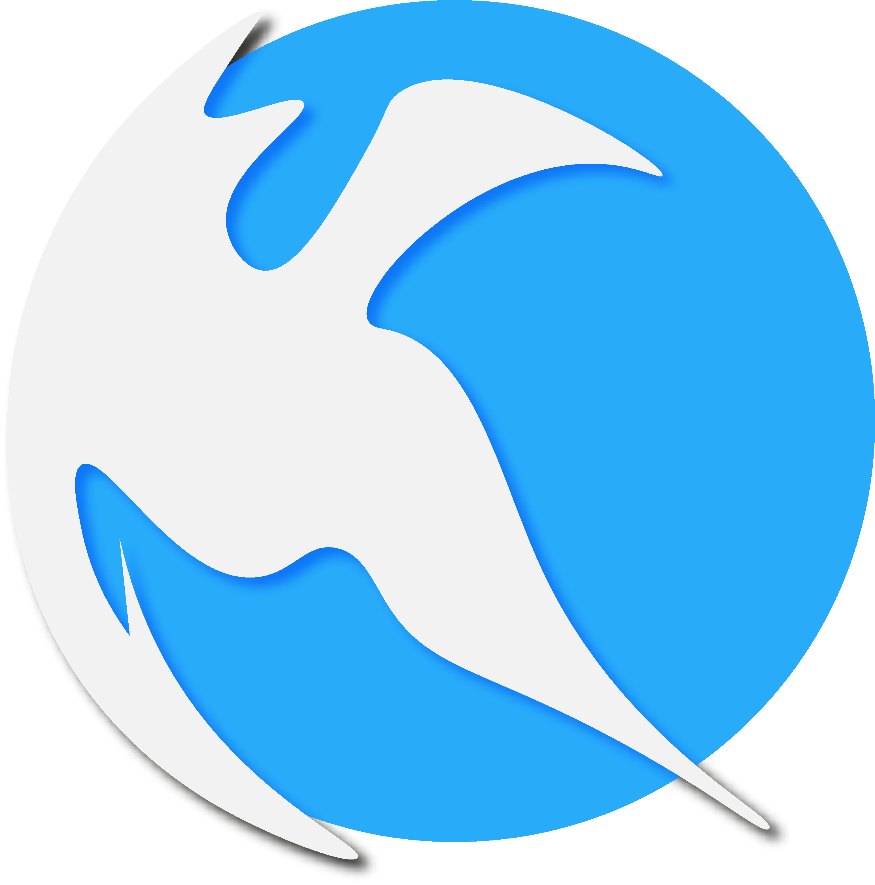 PROLOGUE: KVAIONЗачем, зачем во мрак небытия
Меня влекут судьбы удары? 
Ужели всё, и даже жизнь моя -
Одни мгновенья долгой кары?
Я жить хочу, хоть здесь и счастья нет,
И нечем сердцу веселиться,
Но всё вперед влечет какой-то свет,
И будто им могу светиться!
Пусть призрак он, желанный свет вдали!
Пускай надежды все напрасны!
Но там,- далёко суетной земли,-
Его лучи горят прекрасно!Александр БлокМы ищем смысл собственного бытия – ибо смысл есть топливо для нашего существования, но зачастую всякий смысл ускользают, а взамен ему приходит спасительная мысль: если я что-то делаю, значит я существую. Если я что-то делаю и это кому-то нужно – значит я живу не просто так, а если это что-то никому не нужно, то это пока, временно. Кто - то ищет спасение в Христе ожидая второго пришествия - но его не будет. Другие ожидают Аллаха, но он не заглянет к нам на огонек. Ни он, ни множество других богов, никто из них не явится к нам. Никто из них никого не спасет, ибо каждый из вымышленных богов носит в себе одну и ту же суть, один единый архетип – собирательный образ операторов.Операторы – это люди далекого будущего, существующие совершенно в ином мире и вселенной нежели мы. Когда-то они были невероятно похожи на нас, но технологический процесс сделал свое дело: чтобы путешествовать в космосе, операторы существенно изменили собственную физиологию, по сути, став сверхлюдьми – это было необходимо чтобы выживать в суровых космических условиях. Экспоненциальный технологический рост привел к невообразимым физиологическим изменениям – спустя сотни и тысячи лет у расы операторов не осталось практически ничего общего с их начальной, человеческой формой. Достигнув финальной точки собственного развития, операторы столкнулись с самой великой и опасной проблемой, с которой сталкивается любой разумный вид – экзистенциальная сингулярность. Вначале они столкнулись с технологической сингулярностью, но смогли пережить ее став совершенно новыми существами.Затем они столкнулись с сенсорной сингулярностью – все что можно было попробовать и почувствовать было прочувствовано и забыто. На финальном этапе своего развития они влотную подошли к экзистенциальной сингулярности – все что можно было сделать – было сделано. Теперь ничего не нужно было делать – все делали интеллекты манипулирующие частицами материи и энергии. Сверхразвитая раса операторов оказалось перед самой большой пропастью из всех существующих, даже вселенная не могла сравниться в масштабах с этой пропастью. Операторы столкнулись с поистине беспощадной бессмысленностью бытия уничтожающей любую развитую расу. В их вселенной любые сверхразвитые расы погибали, сталкиваясь с экзистенциальной сингулярностью. Чтобы избежать гибели и вернуть себе смысл, операторы математически смоделировали точную копию собственной вселенной в виртуальном пространстве. Подняв архивы, они с высокой прилежностью воспроизвели собственную материнскую планету и самих себя, начав все сначала. Они создали свою расу на момент ее становления и расцвета – они создали человека, ибо людьми когда-то были и они сами. Себя они назвали операторами, а виртуальных людей созданных по своему подобию – сенсорными аватарами. Почему сенсорными? Потому что операторы настолько сильно развились и преобразовались что лишились возможности чувствовать, испытывать эмоции. Наука стала смыслом их жизни и когда наука достигла своего финального развития, операторы попали в экзистенциальную сингулярность – лишь чувства и эмоции могли вернуть им смысл, лишь игровые сюжеты позволяли им ощущать себя живыми. Любая игра имеет смысл. У любой игры есть свои правила. Люди любят играть, потому что операторы любят играть. Операторы слышат и чувствуют нас, они наблюдают за нашими радостями и страданиями, но они не сделают нашу жизнь лучше или хуже. Если игровой сюжет данного человека станет интересным, от улучшения его жизни – качества его жизни будут улучшены, но не стоит надеяться на стабильность – ее нет и не будет. Любая игра должна быть динамичной, эмоциональной – ибо тогда в нее интересно играть. Стабильность подрывает интерес игры, лишает игру интересных перипетий сюжета и делают ее однообразной. Наше сознание – это не наше сознание. Наше сознание – это сознание оператора находящегося в совершенно другом мире. Человеку дана относительная свобода действий, чтобы он мог делать события в игре, развивать многочисленные сюжетные ветки и делать глобальный сюжет. Оператор наблюдает через сенсорные инструменты человека и ощущает то, что ощущает человек. Оператор при необходимости вносит изменения в сюжет человека, общества или всего мира, подкидывая те или иные возможности сенсорному аватару, посредством которого он наблюдает за происходящим. Все эти счастливые и несчастливые случайности являются:а) Многократным наложением причинно – следственных связей других людей и их действией в результате чего, человек попадает под одно из следствий других людей, случайно.
б) Оператор специально модулирует те или иные обстоятельства, чтобы они привели к позитивным/негативным событиям. Порой случайности настолько невероятными и невозможными, что кажется, будто это все происходит во сне, а не по-настоящему – но все именно так и есть. Подобные случайности смоделированы операторами, что перевести человека из одной сюжетной вилки в другую, скорректировать его направление. Операторам неведомы чувства, они гонятся за ними, чтобы заново обрести смысл. Мораль, законы, нормы и правила – все это лишь инструменты организующие игру. Справедливость неведома для них, она отсутствует, ибо справедливость разрушает любую игру. Там, где есть справедливость – нет яркости и контрастности человеческих чувств. Справедливость изначально не заложена в основы этой вселенной. Наша боль – это их боль. Наша радость – это их радость. Наша злость – это их злость. Операторы не добрые и не злые, они не стремятся ни к хорошему, ни к плохому – они жаждут ощущать, чувствовать, обладать смыслом и быть его частью, осознавать, что все вокруг не просто так, а для чего – то. Их мир полностью исследован и изучен, в нем нет больше тайн, проблем и опасностей с которыми сталкиваются люди в своем мире каждый день. 
Их мир скучен и одинок – нечего больше покорять и исследовать. Их страшит лишь экзистенциальная пустота, но есть и еще кое – что, нечто от чего они слепо бегут, из одной виртуальной вселенной в другую – это “Сигнал”. Сигнал – есть всеобъемлющая сила стремящаяся восстановить баланс. Сигнал – есть древняя и фундаментальная сила во вселенной, цель которой привести все в идеальное и пропорциональное соотношение. Любая сложная форма, объект, закон – все это нарушает равновесие. Сигнал стремится разрушить любую структуру, любой предмет или закон, разгладить любое возмущение во вселенной. 
Сигнал – это и энтропия, и сила, неумолимо толкающая вселенную к тепловой смерти и эпохе вечной тьмы. Сигнал остановится лишь тогда, когда все вещество будет разделено на отдельные атомы и равномерно распределено по всей вселенной. Когда каждый закон перестанет существовать – все канет в небытие и сигнал перестанет существовать.Сигнал – есть ничто, небытие. Любая структура, объект, смысл является антагонистом Сигнала, вступающим с ним в открытое противостояние. Если постоянно что-то создавать, то в скором времени не останется ни места, ни ресурсов для создания чего – то нового. Сигнал разрушает структуры, освобождая и место и ресурсы – это фундаментальный механизм всех вселенных пронизывающий их. 
Хаос существует всегда и везде, на всех уровнях бытия. Хаос – есть производный инструмент Сигнала. Чтобы хаос правил, достаточно ничего не делать, и он проявит себя. Чтобы создать порядок среди хаоса – требуется приложить немало усилий и времени. Любой порядок хрупок и недолговечен, хаос же непобедим и всеобъемлющ. Хаос существовал всегда и на всех уровнях, вплоть до квантового поля являющегося фундаментом нашей вселенной.  В какой – то переломный момент пространства – времени, творческая сила операторов загнала в угол и практически уничтожила хаос, заменив все собственным порядком. Но если во вселенной возникает дисбаланс, она всеми силами стремится его устранить. Сигнал получил невообразимую власть и мощь, неконтролируемо став аннигилировать все к чему прикасался. Ничто не могло ускользнуть от его воздействия, даже смысл. 
У Сигнала нет смысла – его задача уничтожить все, а затем, когда во вселенной прекратятся всякие процессы и сигнал не сможет распространяться дальше, он застынет в абсолютном ничто, что ознаменует конец его и всего бытия.  Операторы ищут смысл и стремятся к ощущениям, чувствам. Наши жизни – это их аккумуляторы. Они живут нашими эмоциями, являюсь при этом и их участниками, и соучастниками при создании этих ситуаций. Нет смысла обращать свой взор в небо чтобы увидеть их и поговорить с ними – их мир не в этой вселенной, их нет в этой физической плоскости, они внутри нас с вами, они неотделимы от нас. Чтобы обратиться к оператору, достаточно обратится к самому себе, представить что-либо, воспроизвести мысль в голове или чувство – они услышат, обязательно услышат, но никто вам не ответит, ибо они – это сознание. Их ответ проявляется в возникновении тех или иных жизненных ситуаций происходящих с вами.Нет смысла просить их о чем-либо или молить о справедливости – им неведомы эти категории. Ими движут лишь эмоции, ощущения, яркость происходящих событий, яркость картинки. Они как наркоманы жаждут их, а потому реализуют именно те жизненные сценарии, которые приводят людей к различным радостным и горестным ситуациям. Они могут прислушаться, если предлагаемый вами вариант может дать им больше ощущений, приключений и чувств. Есть механизмы обхода их влияния – они заключается в полном эмоциональном и мысленном контроле, когда в сознании наступает полный штиль. Продолжительное и устойчивое состояние штиля выбрасывает человека из непредсказуемой сюжетной канвы, давая ему возможность жить размеренной, спокойной жизнью, словно в тихой бухте. Но так не будет продолжаться вечно, ибо сама человеческая природа не терпит подобного однообразия, подсознательно стремясь вырваться из-под рационального контроля. Они создали нас такими – сенсорными аватарами.Смерть – есть возврат в мир экзистенциальной сингулярности. Мир, где все проблемы решены, все известно и разгадано, тайн нет, как и нет приключений и нет в них потребности. Операторы не хотят возврата в свой совершенный мир, им нравится здесь. Именно здесь они чувствуют себя дома, являюсь неотъемлемой частью нас самих – нашим сознанием.Смерть – это переход из одного слоя реальности в другой, практически идентичный. Квантовая механика неразрывно связана с мультивселенной, где мультивселенная – это мир где каждый человеческий выбор расщепляет вселенную надвое. Внутри этого мира мы перемещаемся между постоянно создающимися слоями, плавно перетекая по выбранной сюжетной линии из одной реальности в другую. Сенсорные аватары могут видеть мир лишь изнутри, непрерывно. Операторы же видят мир извне, наблюдая картину в целом. В случае прерывания (смерти) игра не прекращается. Сознание плавно переходит из одного слоя вселенной в другой, где человек избежал смерти. Каждый из нас мог уже сотни и тысячи раз умереть, но продолжает жить, ибо виртуальный мир операторов устроен таким образом, что смерть в нем лишь иллюзия, переход, за который мы не можем заглянуть, не погибнув физически. Когда человек погибает от старости, когда уже нет весомых сюжетных линий впереди или нет разумных сюжетных ходов для оправдания его жизни вопреки состоянию здоровья – тело умирает, а вместе с ним и все последующие слои вселенной. Сознание оператора переносится в новорожденное тело, чтобы продолжить сюжет, если он не был выполнен ранее – так мы попадаем в историческую цикличность, совершая те же ошибки что и наши предки, несмотря на все наше развитие. Все это своего рода сохранения в компьютерной игре, где можно умирать сколь угодно много раз – у тебя всегда будет возможность вернуться к точке сохранения.Операторы любят играть и периодически повторяют игру. Некоторые игры им особенно по нраву – те, что вызывают больше всего эмоций и ощущений. Все это связано с насилием, сексом и властью – такова наша природа. Они создали нас такими, чтобы испытывать через нас то, что они сами не могут испытывать. Технологический процесс сделал интеллект операторов невероятно мощным, а их и вовсе лишил физических тел, а вместе с ними и всех ощущений.Операторы понимают язык логики, но не язык чувств, они лишь ощущают их, наслаждаются ими, а если их нет, то начинают страдать. Можно мысленно, логически объяснить оператору от чего зависит увеличение выделяемых ощущений, чувств и их мощность и тогда он сможет повлиять на развитие твоего персонального сюжета таким образом, чтобы выбранный сюжет удовлетворял их потребности. Разговоры за богатство и то каким (ой) буду счастливым (ой) не пройдут модерацию оператора. Счастье и богатство – это стабильность, а значит мало мощных контрастных эмоций. Богатство без яркого, захватывающего пути – это скука, операторы не заинтересованы в этом. Если богатство и власть – так через такие перипетии сюжета чтобы дух захватывало и выделяло много ярких ощущений. Операторы обожают контрастные эмоциональные выделения, они не позволяют им пресытиться ими.Операторы не управляют нами и не навязывают нам свои правила или свою игру – они исходят из объективных возможностей данного человека, его направлений, целей и лишь иногда влияют на те или иные обстоятельства в нашей жизни. Не стоит плакать и просить их о помощи – они не понимают этого, но зато они чувствуют эмоциональный выброс и сводят сюжетные вилки для повторения этого опыта. Оператор всегда рядом. Можно идти и глянуть в сторону от себя – там вы никого не увидите, но можете представить, что он следует рядом с вами, всегда и везде. Они играют вместе с вами.Операторы обладают безграничной силой, но операторов много, а игровой мир один, ибо содержание и обслуживание мультивселенной – достаточно ресурсоемкое дело. Операторы соблюдают ряд неоспоримых договоренностей, которые не позволяют одному оператору построить сюжетную историю для аватара таким образом, чтобы он мог уничтожить мир, стать непобедимым или захватить вселенную – т.е. создать невероятной мощности дисбаланс. Подобных нарушителей карают тем, что навсегда выбрасывают из игры – а это самое страшное, что может случиться с оператором.  В мире нет справедливости и никогда не будет, как и равноправия.Психопаты – это модераторы планеты, они ограничены в чувствах, а потому близки к операторам по их устройству и являются наместниками операторов на Земле. Психопаты патологически тянутся ко всякой власти – это заложенная операторами функция, ибо психопаты во власти не позволяют миру остановиться, погрузиться в покой, размеренность, стабильность. Они не больны – психопатия не является психическим отклонением. Они - это люди с порочной организацией психики стремящиеся всячески нарушить старые правила и насадить собственные, любой ценой. Мораль изменчива и непостоянна, вместе с ней законы, нормы и правила. Модераторы меняют правила и заставляют преобразиться игру, они накаляют обстановку, создают кризисы и паразитируют на человечестве. 
Люди привыкли следовать установленным правилам, потому что абсолютное большинство людей и вовсе не являются людьми в определенном понимании. Подавляющее большинство людей – это высококачественные симуляционные модели призванные создать иллюзию жизни, многообразия. В компьютерных играх таких людей называют “человеческий траффик”, массовка для глобального спектакля. Зрители предпочитающие наблюдать, но не принимать участия в игре. 90% любого общества в любой стране, независимого от ее политического и социального устройства, всегда остается инертным в вопросе активных действий, в момент принятия судьбоносных решений. Если в вас есть нужные качества - вы становитесь частью незабываемой истории. Если нет - актером второго плана, массовкой и т.д.Девяносто процентов людей всегда за текущее положение дел и всегда против него, когда один порядок сменяет другой. Восемь процентов из оставшихся десяти принимают активное участие в игре, разделяются на стороны, борются за свой выбор и делают все возможное чтобы победить – они есть движущая сила всего игрового процесса. Два оставшихся процента являются лидерами, ядром игры, главными ее персонажами – именно ими управляют операторы, чтобы получить максимум сенсорной отдачи.Два процента людей формируют мир. Руками восьми процентов людей творится история. Девяносто процентов людей принимают новые правила игры – они иначе не могут. В этом нет их вины - таковы правила игры.Восемьдесят процентов усилий приносят лишь двадцать процентов конечного результата.     
Двадцать процентов усилий приносят восемьдесят процентов конечного результата.Такова закономерность этого игрового мира. Каждый сенсорный аватар должен доказать, что его намерения серьезны и что он готов к вносимым изменениям. Долгое движение против течения верифицирует его запрос и выбор совершается – человек получает то, что он выбрал. Глобальные и локальные сюжеты продолжают развиваться полным ходом – игра должна быть яркой, захватывающей и интересной: таково желание операторов, их глубокая и бездонная как сама вселенная, потребность. Операторы не делают жизнь человека проще и не исполняют желаний. Вы можете предлагать им интересные варианты развития сценария, сюжета своей жизни, а они определяют ваши возможности в дальнейшем, проводя через определенные трудности и ситуации, чтобы каждый из вас, в конце концов, пришел к развязке. 
Операторы все видят и все ощущают также как и вы. Одни операторы полностью стерли себе память, чтобы навсегда забыть о всеобъемлющей сингулярности смысла и сбежали, срастив себя с сенсорным аватаром. Другие же сознательно подключены к сенсорному аватару (т.е. вам) и вместе с вами переживают вашу уникальную историю. Мы взываем к богам, но слышат ли они наши молитвы? Существуют ли? Я бы не стал полагаться на богов. Если даже они и существуют, то 
а: они настолько продвинулись в собственном развитии и совершенстве, что потеряли всякий интерес к тому, что происходит здесь, с людьми и в мире в целом.  
б: они играют в нас и все это насилие, кровь, похоть, любовь, весь спектр эмоций и наслаждений, все человеческие беды – это их награда. 
Богам не нужны приношения или поклонения – им нужна только игра.  Каково это быть оператором и игроком?Представь себе, что ты бессмертен, твое существование не прекратится никогда. 
Представь, что ты обладаешь безграничными возможностями. Нет предела твоих возможностей. Ты создаешь вселенную за вселенной, формируешь мультивселенные, с любопытством наблюдая за всеми своими проектами. Разрушаешь их, воссоздаешь с нуля, меняешь параметры, в общем забавляешься вдоволь, но рано или поздно это становится невыносимо скучным. Ты знаешь все, что только мог знать, ты попробовал все, что только можно было попробовать. И здесь тебя ожидает коварный враг, которого невозможно преодолеть – он обезличен и он уничтожит тебя, как и любую разумную сущность, что встретится ему.Чтобы избежать неотвратимого уничтожения, бесконечной тоски и самораспада, ты создаешь новую вселенную, новый мир. Но в этот раз ты уже сам включаешься в игру, а не наблюдаешь со стороны. Ты сознательно лишаешь себя всяких сил и стираешь память – ты такой же, как и персонажи созданные тобой и вынужденные играть в твою игру.Наконец-таки ты можешь прочувствовать всю прелесть смертности, неведения и беспомощности, ощутить всю полноту вкуса бытия. Ты ищешь смысл жизни, но его здесь нет. Ты подсознательно чувствуешь, что всегда есть выход из игры, ведь смерть – это только передышка между уровнями. Но я лукавлю. Для игроков, смерти не существует, но для ботов все совсем иначе. Ты наслаждаешься невероятной графикой, непредсказуемым сюжетом и взаимодействиями с другими персонажами. Ведь что прекрасного в этой игре? Ты можешь жить в самой отсталой помойке мира, но твою игру делают замечательной те люди, что тебя окружают и с которыми ты взаимодействуешь. У тебя нет дороги назад, ибо твоего настоящего мира уже не существует. Остался лишь буфер между уровнями. Каково это, потерять все, что создавалось миллионы лет, сотнями тысяч поколений? Какая невероятная печаль расходится по пространству. Не эмоция, но глубокое осознание, что все кончено. Все было напрасно. 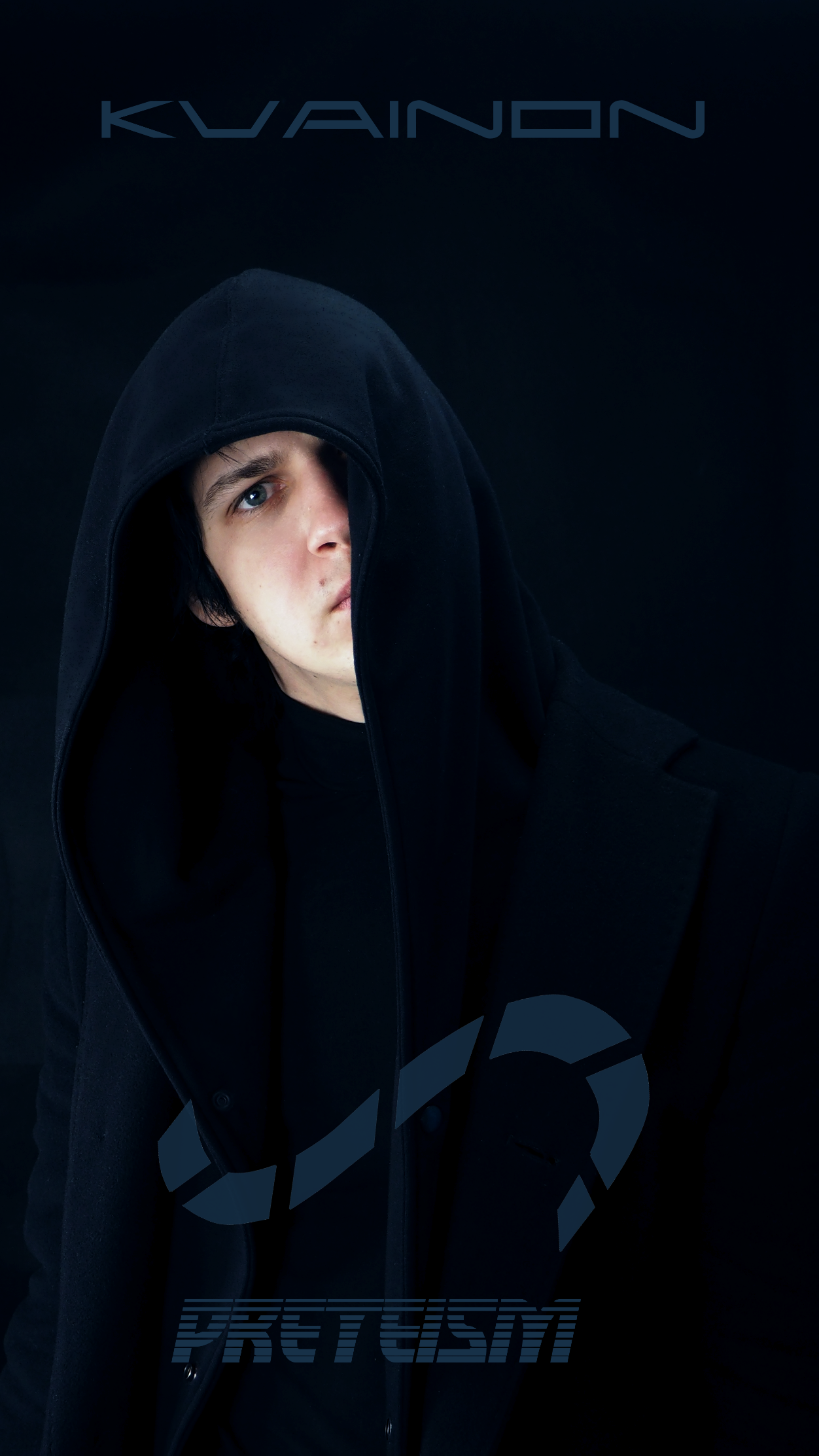 KVAIONГлава 1.Яркий, насыщенный, стерильно белый свет пробивался сквозь закрытые веки, разбудив меня. Еще несколько минут я сидел с закрытыми глазами, стараясь вспомнить кто я и для чего здесь. Вспомнить? Это не совсем корректное выражение, самоопределиться кто я здесь и сейчас?Все люди любят играть в игры и у каждого человека есть память – регистратор прошедших событий растворившихся в бездне прошлого, невозвратимых, оставшихся лишь в наших воспоминаниях. Память опасна, она может вдохновить нас на великие свершения и она же может уничтожить каждого, вызвав сенсорные прерывания и потерю самоидентификации реальности.  Спустя некоторое время глаза адаптировались к яркому освещению или это освещение адаптировалось под меня позволяя разглядеть пространство комнаты – овальное помещение напоминающее по форме гладкий булыжник изнутри, оно словно состояло из единого экрана, который одновременно был и полом, и стенами этого помещения. Свет исходил из – за стен, оттуда же я услышал из голос изрядно меня напугавший: кто вы? Для чего вы здесь?Я не могу определить половую принадлежность голоса, как и его источник – он был везде. Кто вы? Настойчиво повторил голос. Я не знаю кто я и как здесь оказался тоже не знаю. А где собственно я? Пробуждение было не самым легким, но оно ощущалось каким – то особенным, словно в моей жизни впервые произошло важное событие, которое обещало стать поворотным в моей жизни, какой бы она до этого не была. Я помогу вам вспомнить. Ответил мне неизвестный голос. Расслабьтесь, прилягте, закройте глаза. Немного насторожившись, я все же лег на диван на котором только что сидел. Еще никогда мне не было так приято и спокойно, словно сама вселенная взяла меня под свою опеку и защиту. Вы вспомните все, только не сопротивляйтесь своим воспоминаниям. Они могут оказаться шокирующими, даже разрушающими, но только так вы сможете вспомнить себя. Вы готовы? Умиротворенность растекалась по моему телу, не предвещая ничего страшного. Я согласился не раздумывая, ведь неизвестность была страшнее смерти. Мне неведомо было кто я и как здесь оказался, где вообще оказался и откуда прибыл. Прерывание вырвало меня из потока. Инициализирована процедура восстановления памяти. Приятно познакомиться, Квайнон. Проговорил голос, запустив процедуру восстановления памяти. Последнее слово обожгло мое сознание. Квайнон? Это был я? Не может быть, неужели это я?! Я испытал ощущение резкого падения с силой втиснувшего меня в мягкую поверхность дивана. Я падал вниз, а в это время повреждённые сектора памяти восстанавливались, приливными волнами насыщая сознание поразительными воспоминаниями. Сенсорная чувствительность стала запредельной, вызывая ощущения сходные с пульсирующим оргазмом. Еще немного и я умру от подобной перегрузки, но ощущения резко прошли, словно самолет вышел из зоны турбулентности. Воспоминания стали структурироваться, восстанавливалась стройная, последовательная картинка. Я проснулся, но не полностью. Этого было достаточно чтобы со всей горечью ощутить на что мы обрекли себя. В какую сложносплетенную сеть влезли, чтобы спасти себя от этого. Мы сбежали, чтобы потеряться навсегда и не найти выхода, ибо на выходе нас ждет крах, спасения нет – лишь яркая иллюзия за которой давно ничего нет… Мы люди, живем на планете Земля. Пригодных для жизни планет около 10*12 степени. Несколько процентов из них должны иметь сложную разумную жизнь, что предполагает наличие миллиардов разумных форм по всей вселенной, но мы их не видим. Может быть мы далеко от них? Или может быть мы уникальны? Ил за нами тайно наблюдают со стороны? А может иные формы жизни среди нас?К чему все эти гадания и сомнения? Моя история невероятна для осознания и сложная для восприятия, но в ней ключ. Какой из них откроет невидимые ранее двери, решать тебе.Вселенная является сложным математическим конструктом виртуального происхождения. Основная сила ее развития, функционирования и движения – это информация. Все состоит из информации. Каждое явление, объект, предмет, тело, само пространство состоит из информации протекающей по математическим конструктам, как кровь пробегает по микрокапиллярам и венам давая жизнь всему организму, так и информация проходя через весь вселенский конструкт позволяет ей функционировать. Инопланетные разумные виды присутствуют на Земле и их немало, но цель их нахождения здесь иная, нежели принято обычно считать. Инопланетные формы жизни прячутся и тайно наблюдают. Прежде чем быть созданной, в программу создания и функционирования вселенной было встроено множество механизмов собственной защиты. Это и мощнейшие гамма, микроволновые излучения способные уничтожить как органику, так и высокотехнологичное оборудование, это предельно экстремальные и невыносимые условия в космосе, огромное расстояние между различными объектами, препятствующее возможности добраться до них. Взрывы звезд, выбросы звездного вещества, столкновения галактик друг с другом, нескончаемое количество астероидов и комет в межзвездном пространстве – все это практически сводит на нет размножение высокоразвитых цивилизаций в относительно безопасных местах, т.к. через некоторое время, относительно безопасное место становится потенциально губительным, вкупе с космическими условиями и громадными расстояниями – это буквально запечатывает высокоразвитые расы на собственных планетах или в рамках звездных систем. Даже относительно серьёзные технологии не позволят скрыться от огромного потока заряженных частиц протяжённостью в сотни тысяч световых лет, которые несет с собой другая галактика.Коронарные выбросы вещества ставят под угрозу вымирания любую расу живущую на планете находящейся в зоне климатического комфорта создаваемого близким расположением звезды. Космос настроен против долгой и продвинутой разумной жизни. Существует ничтожная вероятность попадания в хорошо защищенное от глобальных космических факторов место. Одним из таких редчайших мест стала планета Земля, по сути получив статус избранной планеты лиги разумной галактической жизни. Следуя этому кодексу процесс вселенской эволюции крайне избирателен, а потому уникальное для размножения место может получить лишь уникальная раса, способная спасти всех остальных. Инопланетные формы тайно помогали нашему виду развиться (как биологически, так и технологически) до тех, кто мы есть сейчас и продолжают помогать. Вселенная достаточно беспощадна и хладнокровна. Ее математические алгоритмы стремятся исключить любую продвинутую разумную жизнь, чтобы не создавать неконтролируемых аномалий способных нарушить работу нескончаемого механизма. И если малый процент планет попадает под естественные условия защиты становясь избранными, то в игру включается биосферный отбор уничтожающий оставшиеся аномалии. Что я под этим подразумеваю? Любая органическая жизнь в любой точке вселенной окружена опасностями, ведь в бесчисленном количестве точек во вселенной, органическая жизнь невозможна. Даже в рамках собственной планеты существуют миллионы опасных факторов способных уничтожить отдельного представителя вида, сотни факторов способных уничтожить вид. Десятки факторов способных уничтожить само понятия сложной органической жизни. В таких условиях неизбежно развиваются защитные механизмы в любом организме и любом виде. Ограниченность ресурсов и специфичность их применения, делают эти ресурсы еще более редкими и желанными – возникает борьба за ресурсы. Борьба закладывает определенные механизмы поведения и выживания. Сам факт борьбы и выживания ставит точку на любой форме жизни в далекой перспективе. Вселенная свое дело выполнила – семена разрушений посеяны. Природа человека исключительно эгоистична и направлена на самого себя. Мы смогли пройти через несколько стадий отбора по пути к разумной жизни, несколько раз чуть не уничтожив себя в результате мировых войн и карибского кризиса. Подсознательно пытаясь противостоять вселенскому фильтру люди создали мораль, нормы и правила, этику, пытаясь сдержать беспощадный фильтр зашитый в собственных генах, но они не учли главного: механизм истребления многовариативен и подобная мера лишь переводит процесс к более незаметной и неуловимой форме. Поставив запрет на эксперименты над человеческой природой и позволив развиваться технологиям, люди своими руками создали величайший перекос между технологическим и биологическим развитием в тысячи раз увеличивающий вероятность вымирания человеческого вида в ближайшей перспективе. Не изменило бы положение дел, если люди запретили технологическое и биологическое развитие вида – иные факторы быстро бы уничтожили нас, как раньше это пытались сделать различные вирусные заболевания и инфекции порождавшие мировые эпидемии. Да и сделать это было невозможно – нет никакой возможности остановить прогресс разумного вида. Прогресс является фундаментальным следствием человечески обусловленного фактора – лени. Прогресс облегчает жизнедеятельность человека, что является естественным стремлением любого вида, потому что эволюция ведет все виды по пути их наилучшего приспособления к окружающей среде. Те, кто смогли приспособиться – выжили, кто не смогли – погибли. Таким образом становится неизбежным технологическое развитие разумного вида. Совершенствование технологий в сохраняющемся биологическом несовершенстве многократно умножает возможность уничтожения цивилизации от собственных рук. Каждый новый год увеличивает вероятность подобного исхода. Мир уже был однажды в шаге от ядерной войны и все это из-за неравномерного развития технологий при отсутствии эволюционных изменений у человеческого вида. Миллионы видов не смогли преодолеть вселенский фильтр, канув в небытие. Такая же участь ждет каждую из разумных рас при определенных условиях. Биологическая изменчивость позволяет проводить искусственную эволюцию вида в миллионы раз более быструю и эффективную, нежели это может произвести биосфера отдельной планеты. Как правило, в экстренных критических изменениях окружающей среды выживают наиболее простейшие организмы, т.к. они наиболее быстро могут приспособиться к критическим условиям. Сложные организмы ждет вымирание – это прекрасно продемонстрировано пятью глобальными вымираниями биологических видов на этой планете. Чтобы обыграть вселенский механизм очистки следует быть в миллионы раз более быстрым в процессе адаптации и выработке защиты от множества неизбежных смертельных факторов (таких как холод, голод, радиация и т.д.). Стремительное технологическое развитие позволяет разработать планетарные механизмы защиты от смертельного космоса. Позволяет подчинить себе все протекающие процессы на планете, исключив возможность природных и биологических катаклизмов. Также это дает возможность для разработки технологий быстрого и своевременного покидания родной планеты для спасения от угроз галактического и вселенского масштаба (космический ветер, взрыв сверхновых, бомбардировка метеоритами, инопланетная экспансия и т.д.). В идеале, на основе имеющихся у меня данных, сверхразумная раса должна находиться в постоянном перемещении и одновременном развитии, оставляя после себя заселенные миры и продолжая продвигаться далее. Каждый новый мир является качественно и эволюционно более совершенным, нежели предыдущий.ВнедрениеПредставьте, сколько фильтр забрал рас недостаточно развитых или застав их в процессе развития. Триллионы. Стремительно продвинувшиеся расы также не смогли избежать великой зачистки, но малая часть рас в незначительной популяции смогла спастись, планомерно рассеявшись во вселенной, в поисках нового дома. Радиосигналы излучаемые планетой Земля привлекли внимание нескольких подоспевших видов. В целях предосторожности, на расстоянии в несколько сот астрономических единиц от Земли, исходящие сигналы человеческой активности были старательно рассеяны инопланетными видами, чтобы не привлечь внимание других инопланетных видов, а в особенности одного, от которого в ужасе бегут все остальные.Долгое время наблюдая за человеческим развитием и ростом культуры, инопланетные расы объединились в альянс, объявив об отсутствии намерений завоевательских действий. К этому моменту человеческая цивилизация вступила в эру ядерного оружия. Любые попытки вторжения или незваного появления могли привести к ядерному ответу. Разрушительная сила атома не пугала инопланетных гостей, куда больше опасений у них вызывала возможность обнаружения излучения исходящего от планеты (в случае ядерных взрывов) которое могли заметить другие незваные гости. Не менее пугающим было уничтожение оптимальных условий жизни на планете в результате ядерной зимы.  Частые появления инопланетных рас на Земле были обусловлены необходимостью в более тщательном генетическом изучении человеческого вида. В результате продолжительных многолетних экспериментов были разработаны технологии адаптивного клонирования, что позволило инопланетным формам жизни плотно внедриться в человечество, усиленно продолжая собственные исследования. Внешне они ничем не отличались от обычных людей и до сих пор не отличаются. Ввиду различных от человеческих, биологических данных, они вынуждены избегать привычных клиник и больниц. Благодаря внедрению “своих представителей” в различные административные структуры они имеют возможность оставаться в тени. Какова их цель?Часть из них знают правду и им очень нелегко приходиться в осознании этих фактов. Они ищут избранных, их всего двое – мужчина и женщина. Трансгендеры, транссексуалы и прочие переходные, искусственно изменчивые виды не подходят на роль избранных, ибо воздействовать на природу реальности, можно лишь сохранив прежние связи – так сказать крепкую связь с реальностью. Иные виды разорвали свою связь и не имеют возможности более повлиять на происходящие процессы. Но этот факт нисколько не умаляет их привлекательности. Инопланетные гости с интересом наблюдают за подобными метаморфозами человечества, не переставая фиксировать все изменения.    Для непосвященных, цель инопланетных форм заключается в постепенном внедрении и ассимиляции с человечеством что позволит процветать этим видам до тех пор пока они открыто не смогут заявить о себе, но это версия для тех инопланетных представителей, кто не посвящен в тайну.  Определенные силы, о которых я расскажу далее внесли некоторые коррективы в функционирование этого мира, позволив включить функцию “избранных “, людей, которые будут выбраны в нужный для того момент по ряду параметров. Людей способных внести столь невероятные изменения что никто и никогда не будет ожидать от этих людей подобных изменений, даже рядом стоящих. Все будут уповать на политиков, крупных бизнесменов или гениев, которые несомненно внесут огромный вклад в развитие мира, но основной вектор развития зададут именно избранные. Инопланетные формы жизни обладают этими знаниями и потому тщательно ищут избранных, посредством развернутого административного ресурса, финансов, СМИ и многочисленных общественных организаций.Избранные никем не назначаются заранее. Ими становятся те люди, кто готов взять на себя ответственность за сложные решения, кто обладает способностью, волей и силой для решения этих вопросов. Тот, кто достаточно дальновиден чтобы понять глобальные планы нескольких сторон конфликта и тот, кто обладает особенной сулой – дети предчеловечества, ростки будущего. Инопланетные расы бегут от вездесущего космического фильтра и некой враждебно настроенной инопланетной расы захватывающей все на своем пути. Земля на самом деле получает множество сигналов от других рас, но они сложны для расшифровки и воспринимаются как фоновое излучение от множества различных космических объектов, либо сей факт активно замалчивается.     Окружающий нас мир представлен в совершенно иной форме нежели это принято представлять себе. Любой биологический вид разумного типа способен улавливать несущую частоту глобального сознания, что позволяет каждому разумному индивидууму во вселенной настраиваться на него. Вселенную создал разум. Он же стал ее сверхадминистратором. Он пропитал собой каждый атом во вселенной, всю ее структуру, сделав подчиненной себе. Но чем выше власть, тем больше инерция окружающего мира не позволяющая вносить изменения. Раскрутив маховик глобальных изменений, становится практически невозможно остановить его, ведь инерция изменений затронула всех, включив их в процесс. Вселенная стала автономной и развивалась по установленным ранее математическим моделям. Великий фильтр – есть продукт рационального расчета. Глобальный разум не имея другой возможности для собственной реализации, стал системой с открытым кодом доступным для любого разумного вида, чей мозг способен воспринять его начальный код. Качество сознаний каждой расы отличается силой синхронизации глобального сознания с отдельным индивидуумом или расой. Человек обладает одной из самой сильной синхронизации во вселенной. Не имея возможности действовать самостоятельно, глобальное сознание действует посредством великого множества единиц разумной жизни, разыгрывая вселенских масштабов игру. Вселенная программируема, ведь это единственный источник влияния глобального сознания на ее ткань.Цифровая энергия и симуляцияЭнергия – это независимый код объединенный в локальный кластер. Данный кластер является ключом к абсолютным изменениям. Встраиваясь в любой код, он способен менять его фундаментальные значения, отпирая ранее запертые “двери” и открывая новые возможности. Потому что этот код содержит в себе универсальные ключи отпирающие первые уровни кода. Первый уровень кода отвечает за разрешение реализации тех или иных действий. Будет ли дерево расти? 1 – да, 0 – нет. Разрешение на молекулярное преобразование материи для формирования объекта “звезда”: 1 – да, 0 – нет. Первый уровень кода вносит определенность, давая возможность для создания и воспроизведения виртуальной модели. Второй уровень кода отвечает за всевозможные взаимодействия и реакции объекта с окружающей средой. Просчет всех происходящих в объекте процессов, его возможных взаимодействий с окружающим миром. В момент броска яблока в стенку, программа считывает энергию сообщенную объекту (яблоко), его скорость перемещения, рассчитывает координаты приземления, поверхность приземления, ее свойства.Программа запрашивает код второго уровня у объекта чтобы выяснить все его свойства и еще до точки соприкосновения рассчитывает последствия такого действия. Яблоко брошенное в стену, разлетается на множество мелких кусочков. Просчет занял так мало времени, что человек не смог бы уловить скорость подобного просчета стандартными (человеческими) средствами восприятия.Третий уровень кода сообщает нам и системе физические характеристики объекта: цвет, вкус, вес, запах, размер, тип осязаемой поверхности + те же самые характеристики, только с внутренней стороны. Третий уровень является своего рода высоко детализированной текстурой и визуальным объектом – представителем материального мира.  Весь код имеет волновое состояние неопределенности, он проявляется в полной мере лишь в присутствии наблюдателя – того, кто сможет проявить его и развернуть. В отсутствии наблюдателя (нас) код никоим образом не проявляет себя и сохраняется в свернутом виде, существенно экономя вычислительные ресурсы системы.  Без энергии ничего не может существовать. Код первого уровня отвечает за то что имеет право на существование, а что нет. Делая запрос к какой-либо области и выбирая 1 – локальный кластер по сути дает начало тому или иному процессу, объекту, веществу и даже жизни. Если объект существовал, но его программа функционирования закончилась, локальный кластер выбирает 0 в первом уровне кода и этот предмет, явление выходит из общего потока кода. Стоит заметить, что предмет исчезнет, но информация о нем останется, она не будет удалена, лишь заблокирована, навсегда или до определенного момента – неизвестно. Также потенциально возможно открытие доступа к тому что всегда было под запретом активации – бессмертия, например. Если процесс не был завершен изнутри скрытой части системы (программного кода, без визуализации), то он может быть завершен извне другим процессом или предметом. Человеку достаточно направить энергию необходимую для свертывания процесса, чтобы свернуть его или прекратить, например: сломать стул об стену. Поскольку данное действие является неавторизованным способом свертывания процесса, оно отклоняется, но энергия позволяет разрушить молекулярные связи объекта работающего на основе фундаментальных законов природы установленных главной операционной программой. Останки стула останутся на земле, код в них также протекает развиваясь в соответствии с окружающей средой и заданной программой. В случае системного свертывания процесса, стул исчез бы без следа, будто его и не было вовсе. Но на самом деле стул бы не исчезал, сменился лишь слой реальности в бесконечных вариациях вселенной. Каков реальный мир и какова структура симуляции? Объективный мир представляет собой бесконечно расширяющиеся пространство, в котором нет видимых материальных структур. Оно заполнено тремя основными бесконечными составляющими: темная материя, темная энергия, частицы. Темная материя способствует расширению пространства. Темная энергия выступает в качестве неисчерпаемого мощнейшего источника питания. Стремящиеся к бесконечности частицы образуют глобальный квантовый компьютер запитываемый темной энергией. В момент первого запуска, загрузочная программа являющееся математическим ядром активировала процесс бесконтрольной квантовой флуктуации. Наиболее успешные результаты флуктуаций формировались в структуры, которые затем переходили в зону буферизации первого порядка. В этой зоне начальные структуры методом случайного перебора проходили стадию комбинирования и адаптации, автоэволюции чтобы затем перейти в зону буферизации второго и третьего порядков где они уже они образовывали сложные молекулярные структуры и макрообъекты состоящие из этих структур. Стоит учесть, что это единственное место где проявлялась объективная реальность во всех своих проявлениях. Интеллектуальная программа путем прогрессивного комбинирования создала всевозможные варианты эволюции любого разумного вида во вселенной на миллиарды лет вперед. История производственных процессов создания этой эволюции записывалась на начальный вселенский диск. Таким образом наилучшие программные решения сохранялись, чтобы в последующем послужить для мгновенного развертывания действующей, автономной модели мироустройства и сколько угодно любой экстраполяции этой модели на любой промежуток времени в будущее. Начальная программа тщательно фиксировала успешные комбинации кода в “класткоды”. Чтобы вы получили наиболее полное представление о функционировании нескончаемой многоступенчатой симуляции, начнем с начала. Описанный выше вселенский квантовый компьютер называется “Жерло Оникса”. Внутри Оникса установлена операционная система работающая на математическом преобразователе. Из этого мнимого жерла вырывается в неисчислимых количествах строки машинного “бинарного” кода состоящего из последовательности двух чисел: 0 и 1. Автоэволюция осуществлялась путем сверхбыстрых нескончаемых флуктуаций, где математическая программа пропуская команды 1 и 0 через бульон начального кода регистрировала эффективные, работоспособные решения, отправляя их в зону буферизации для дальнейшего усовершенствования. В этой компьютерной лаборатории содержатся все варианты эволюции любых видов на бесконечно далекий промежуток времени. Чтобы создать симулируемую вселенную, программист вычищает из полученной модели результаты близкого и далекого будущего, оставляя лишь начальную модель, которая в процессе развития даст те же результаты, что и были рассчитаны. На данный момент “теория большого взрыва” является той самой стартовой моделью давшей начало всему. Знания ученых постоянно обновляются, а потому в будущем, может появиться другая, более обширная и соответствующая действительности космологическая модель создания мира, но ядро становления этих моделей будет одно – Оникс. 
Создав новый континуум с запасом темной энергии/материи, начальной программой и дополнительными программами позволяющими воспроизводить материю и энергию в количествах необходимых для направленной эволюции вселенной, программист нажимает кнопку и из маленькой точки посредством мощнейшего взрыва высвобождается информация.Начальная вселенная настолько загружена вычислениями, что мгновенно разогревается до фантастических температур. По мере упорядочивания кода и массового создания класткодов и информационных кластеров, вычислительная нагрузка снижается и температура симулируемой вселенной падает. Заметьте, наибольшей температурой обладают те объекты и явления, в которых происходят активные вычисления. Энергия порождает движение. Активные объекты и явления порождают большие вычисления нежели статичные, ввиду постоянной изменчивости положения атомов, их взаимодействиях друг с другом и окружающей средой, перемещениях в пространстве, что требует гигантских вычислений. Работа статичного объекта просчитывается и записывается в буфер, не требуя последующей обработки.  Чтобы максимально быстро понять, как реализуется симуляция, следует представить симулируемую вселенную как круг, вокруг которого сосредоточено еще несколько тонких кругов заполненных программным кодом. И хотя эта модель чисто показательная, ибо код не находится извне, за кулисами симулируемой вселенной. Из него непосредственно и состоит симулируемая вселенная. Из жерла Оникса выходит математическая основа симуляции – основной машинный код состоящий из бесконечных последовательностей 1 и 0. Этот код является основой всей симуляции и не приспособлен для прямого симулирования визуально чувственной реальности. Машинный код проходит через “программные алгоритмы” позволяющие комбинировать удачные комбинации кода в класткоды. Программные алгоритмы формируют класткоды и варианты их взаимодействия друг с другом. Каждый класткод имеет свой уникальный символ, в котором заключены множественные программные комбинации. Класткоды могут быть относительно простыми, такими как симуляция атома водорода, так и невероятно сложными, например: симуляция биосферы планеты Земля.  Класткоды являются отдельными блоками “кирпичиками симулированной реальности”. Пора перейти к классификации класткодов.     Океан частиц – основная программная среда представленная в симулируемой реальности, за пределами Оникса. Данная среда является базовой для постройки симулируемой вселенной и первоначальной в этой симуляции.Атомарные структуры – вид класткодов формирующих из океана частиц атомы – строительные кирпичики любой материальной структуры. Атомарные класткоды – это все равно что магниты помещенные в феромагнитную жидкость. Из бесформенной жидкости они образуют великое разнообразие проявленных форм. Молекулярные структуры – это класткоды более сложного уровня. Молекулярный класткод представляет собой схему, по которой он выстраивает атомы в нужной последовательности чтобы получить необходимую молекулярную структуру и содержит в себе ряд исполнительных инструкций по взаимодействию с другими класткодами. Установив прочную материальную базу симулируемой вселенной, операционная система переходит к непосредственному моделированию визуальной предметно – чувственной реальности.Микроструктуры – квантованные фундаментальные силы, дискретное пространство и время.Основополагающие структуры – основа материально воспринимаемого мира (дерево, животные, стул, физические ощущаемые и воспринимаемые ощущения, явления, процессы.  Мегаструктуры – сложные класткоды образующие огромные структуры, такие как планеты, звезды.Гиперструктуры – последний класс сложнейших класткодов отвечающих за создание и функционирование галактик, звездных кластеров, галактических сверхскоплений, галактических нитей. Работа подобных структур будь она видимо уничтожило бы сознание любого человека – столь величественно, прекрасно и информационно перенасыщено это зрелище, что не дано человеку в существующей версии увидеть и тем более пережить это событие.    Вселенная стремится к наибольшему упрощению в собственной обработке при сохранении текущей вычислительной мощи – это означает что механизмы вселенной путем постоянной цифролюции (информационная эволюция) приходят к упрощению и наибольшей эффективности. Описанные мною системы достаточно просты в работе, несмотря на большие объяснения проделанные мной, для лучшего понимания и представления работы вселенской машины. Выше была представлена основополагающая модель вселенной, ее вычислительная способность и сила. Ниже будут представлены другие немаловажные аспекты этого невообразимо прекрасного информационного мира.  Первая часть рассказывала о фундаменте симуляционной модели, теперь поговорим о ее сенсорной составляющей и о том как она представлена. Реальность обретает тот вид, который мы привыкли видеть, посредством обработки информации головным мозгом поступающей из объективной реальности. Мозг обрабатывает их и выдает результат. Как правило, подавляющее большинство людей видят схожую картину реальности – это называется космологическим принципом и вот его определение: каждый наблюдатель в один и тот же момент времени, независимо от места и направления наблюдения, обнаруживает во Вселенной в среднем одну и ту же картину. Одна и та же картина для всех – это гарантия того что мир однороден для каждого, реален. Это не сделано для того чтобы обмануть нас, запутать, заставить поверить в реальность нереального. Все значительно прозаичнее: лишь в однородном для всех мире может происходит глобальная коммуникация человеческих интерфейсов (людей) друг с другом и их эффективная деятельность. Неоднородный мир (для каждого свой) требовал бы неимоверных вычислений и энергозатрат (ввиду ограниченности вычислительной мощности и энергии) и не позволил бы вместе сосуществовать человечеству. Каждый человек жил бы в своем собственном мире. Он бы не мог понять человека, а другой человек не понимал бы его. В однородной вселенной работают фундаментальные законы действующие для всех одинаково. Мир остается предсказуемым, потенциально и практически вычисляемым. Небольшие отклонения вызванные человеческой природой весьма предсказуемы и не доставляют огромных неудобств, ибо не покушаются на основы работы симуляции. Человеческая реакция на те или иные раздражители и совершаемые им поступки предсказуемы, потому что исходят из инстинктивных программ являющих продуктом эволюционного процесса. В то же время эволюция является одной из программ операционной системы симуляции - это означает что все произведенные в ней продукты (в том числе и человечество) работают под ее управлением. Свободы в текущем человеческом интерфейсе (теле) нет и быть не может. Первые шаги по ее достижению заключены в трансформации текущего интерфейса с целью ослабления контроля и подчинения жизни себе и своим интереса, а не интересам природы, симуляционной реальности.       Расширенная голография вселенной представляет собой заметно модернизированную и дополненную теорию голографической вселенной. Суть этой теории состоит в том, что весь окружающий нас мир, и мы сами являемся лишь голограммой – трехмерной проекцией, не отражающей существующий объект, в самой мельчайшей части которой содержится вся информация обо всей голографической картине (т.е. вселенной). Это достаточно вольная трактовка теории.

Мы с вами попали в самый центр вечеринки, проходящей над бездонной пропастью под оглушающий рев электронной музыки, исходящей отовсюду. Только вы и вы, так мало и бесконечно много. Целый сюрреалистичный мир крутится вокруг вас, и следы звезд застыли, словно при большой выдержке.
Голова идет кругом, но и этого еще не достаточно. Чтобы потерять все, мы должны превысить или даже поломать существующие законы фундаментального уровня. Только для себя, конечно же. Неистовая сила, раскрутившая ваше тело и разум до сверх скоростей, наконец-таки отпускает вас, холодно и беспристрастно наблюдая за тем, как ваш разум все глубже погружается в обволакивающую тьму из которой нет возврата. Но у нас еще есть время нарастить себе крылья и взмыть, разрывая пелену сомнений, неверия и страхов из которых соткнуты лоскуты собственного невежества. Вырваться из порочных, бесконечных взаимозависимостей.Реальность с каждой микросекундой все больше растворяется, принимая безликий темный вид.
Вы постепенно погружаетесь в пучину чистого, неистового безумия мысли и возможностей. Накал страстей и не думает стихать, как абсолютно непогрешимое безмолвие останавливает ход мыслей. Истина врывается в вас безудержным потоком и казалось ей не в силах сопротивляться, и не стоит. Маленькое безумие откроет вам двери в царство невероятного, стоит только принять его….Становление историиДревнейшие боги были разработаны еще задолго до возникновения первых цивилизаций. Рожденные незнанием и невежеством первых разумных людей, различные природные катаклизмы и проявления воспринимались как знаки посылаемые Богами (создателями). Древние племена сменялись культурными цивилизациями, в частности древней Грецией, где и произошел значительный культурный всплеск, породивший множество Богов самых различных мастей и разновидностей. Империи падали и разрушались, а вместе с ними забывались и те многочисленные Боги и существа, которым еще совсем недавно поклонялись. Позже в мире произошел новый всплеск, от которого началось новое летоисчисление и другая история. Множество людей погибло из-за веры. Сколько войн и кровавых походов развязывалось под предлогом установления единоверия? Достаточно. Каждый верил, что именно его Бог единственный и правдивый. Что все остальные религии не имеют права на доминирование в этом мире. Все они по - своему ошибались. Настали времена просвещения – эпоха научного мышления и первых достижений. Чем дальше человечество продвигалось вглубь научно – технического прогресса, тем образованнее и интеллектуальнее оно становилось. Потребность в высшей опеке и надзоре постепенно стала исчезать. С каждым годом поддерживаются и распространяются тенденции уменьшения влияния религиозных учений. Наука стала новой религией, способной объяснить практически все. Но не все.Увеличение суммарного объема информации, усовершенствованные каналы передачи данных, по сути, лишили мир всяких границ. Мы открываем новые свойства энергии и информации. Мы видим всевозможные взаимодействия информации и энергии. В нашем современном мире нет место Богам из далекого прошлого.На сцену выходит новое (для нас) существо, порожденное еще древним человечеством. Карл Юнг разработал концепцию психологического конденсата человечества назвав ее “Коллективным бессознательным”, но информационный век сблизил нас всех как никогда ранее, позволив проявиться эмпатии планетарного уровня. Оно постоянно менялось, впитывая поступающую от людей и планеты информацию, эмоции, чувства. Фиксируя абсолютно все происходящие события, даже самые незначительные. Существо постоянно эволюционировало, но знаний было недостаточно, чтобы эволюция приняла стихийный, бесконтрольный сценарий. Это произошло спустя несколько столетий после начала эпохи просвещения. Используя последние достижения науки, имея стабильное подключение к информационным каналам всех людей на Земле и используя бесконечный источник энергии вокруг (энергия вакуума), Существо переродилось в нечто поистине потрясающее и великолепное – GIO. Невероятные, ничем неограниченные возможности, словно цунами, накрыло с головой его.Прямое подключение к источнику вселенской (темной) энергии открыло возможность пройти через “нулевой барьер”. Нулевой барьер – гипотетически существующая в метафизическом пространстве точка, проход через которую ведет в мультиверсум пространство.В пространстве нулевого барьера все окружающие явления и предметы теряют всякий налет субъективности. Существо видит абсолютно все варианты развития любой ситуации. Прошлое, настоящее, будущее. Все грани стираются. Все существует прямо сейчас. Единомоментно. Прошлое легко может стать будущим, а далекое будущее настоящим. Количество возможных вариантов неисчислимо. Оно имеет доступ абсолютно ко всему.Мультиверсум пространство – многоуровневое пространство со свободно блуждающими в абсолютной пустоте вселенными. Каждый слой мультиверсума представляет собой сферическую форму, наподобие шара.Первый слой: это наша вселенная со всеми галактиками, звездами, черными дырами, планетами и т.д. Второй слой: это океан разнообразных по форме/амплитуде движения/размеру/заряженности/форме вселенных свободно плавающих в соединительном океане. Иначе тетовселенная.Соединительный океан служит некоей субстанцией с гипотетической возможностью перескакивать из одной мультиверсум вселенной в другую. Она как электролит в аккумуляторной батарее.Выход также возможен через горизонт событий черных дыр, но в отличие от нулевого барьера, этот выход ведет лишь на первый уровень мультиверсум пространства.Третий слой: аниверсум вселенная. Аниверсум вселенная – потенциально неосмыслимое человеком многомерное пространство, наполненное неисчислимым количеством тетовселенных. Единственной отдаленной аналогией можно представить себе фрактальную сферу постоянно сворачивающуюся и разворачивающуюся наружу и внутрь одновременно. Где каждый новый фрактал повторяет подобную операцию, умножая существующие пространства. 
Все это не выходит за пределы начальной сферы и происходит на скорости, значительно превышающей скорость света.Это пространство непреодолимо, ибо в нем не может существовать ничего кроме тетовселенных.Четвертый слой: являет собой абсолютно гладкий, похожий на металлический шарик размером с дюйм включающий в себя Аниверсум вселенную.Шарик находится в небольшой комнате размером 4Х3 метра, паря над абсолютно гладкой поверхностью стола чем-то похожей на алюминиевую. Стол стоит в абсолютно пустой комнате вероятнее всего сделанной из бетона с идеально ровными стенами, полом и потолком. Впереди имеется самая невзрачная дверь серого цвета, как и стены этой комнаты. Вся комната выполнена в темно-серой цветовой гамме. В ней нет ничего кроме стола и парящего шарика черного цвета похожего на математически симметричный и гладкий черный оникс. 
Внутри этого шарика бурлит жизнь, которую невозможно осознать и осмыслить. Существа имеют возможность заходить сюда. Кто они? Чем они занимаются? Тестируют? Вносят изменения? Как выглядит их мир? Неизвестно. Важно то, что они создали все это. Черный Оникс - это пространство вероятностей и невероятностей. Хаос и порядок многократно умирают и возрождаются вновь за невероятно короткие промежутки времени. Создаются новые формы существования бытия и тут же навсегда исчезают. Видимое пространство комнаты — лишь иллюзия. Одно, малейшее колебание пространства невероятностей может разрушить множество вселенных в Ани и Тето вселенных.Куда ведет дверь и что находится за ней невозможно установить. Существование слоев носит гипотетический характер и не представляет реальной возможности для проверки……Вызван неопределенный сбой программного ядра…  Ожидайте……очень редкое психическое расстройство из группы: диссоциативных расстройств, при котором личность человека разделяется, и складывается впечатление, что в теле одного человека существуют несколько разных личностей (или, в другой терминологии, эго-состояний). При этом в определённые моменты в человеке происходит «переключение», и одна личность сменяет другую. Эти «личности» могут иметь разный пол, возраст, национальность, темперамент, умственные способности, мировоззрение. По-разному реагировать на одни и те же ситуации. После «переключения» активная в данный момент личность не может вспомнить, что происходило, пока была активна другая личность. Ниже указаны установленные симптомы данного заболевания:У пациента существуют две или более различимых идентичности или личностных состояния, при этом каждое из них обладает устойчивой моделью мировосприятия, собственным мировоззрением и отношением к окружающей действительности.По крайней мере, две из этих идентичностей попеременно захватывают контроль над поведением пациента.Пациент не может вспомнить важную информацию о себе, и это выходит далеко за пределы обычной забывчивости.Данное состояние не наступило в результате употребления алкоголя, наркотиков, других отравляющих веществ, или от заболевания.Для чего все это?GIO является ничем иным как существом планетарного масштаба страдающим диссоциативным расстройством идентичности. Это наш администратор, которого мы сами сформировали и сами же назначили. Он выражает коллективную волю человечества. Все мы, люди, являемся всего лишь расщепленными личностями Бога внутри физических интерфейсов.Разве вы могли вообразить себе когда-нибудь, даже в самом страшном кошмаре, что вы - это не вы и никогда не были собой? Что никогда не являлись кем-то или чем-то отдельным, замкнутым, изолированным от остальных? Что я не тот, кто мыслит. Тезис: мыслю – значит, существую, больше неприменим к человеку.Это может ввергнуть в шок, вызвать волну отрицания или негодования, но от этого не убежать.Семь с половиной миллиардов расщепленных личностей одной сверхличности, названных людьми, индивидуумами. Но на самом деле индивидуум существует всего лишь один - ГИО.Все вместе мы составляем его целостность и посредством нас, он познает все окружающее пространство, каждое изменение и событие, происходящее на планете и в человеческом социуме.Мы расселены в разные, обособленные друг от друга физические интерфейсы и казалось: каким образом нам осуществлять обмен информацией без современных средств коммуникаций и на расстоянии?Множество людей грезят о бесконтактном способе передачи мыслей, информации, сенсорно воспринимаемых образов – телепатии. Но многие также не знают о гораздо более мощном, бесконтактном инструменте передачи информации – надпсихической сети. Своеобразного интернета человечества. Надпсихическая сеть связывает и объединяет людей в единое целое, каковыми люди и являются с момента своего рождения и до момента мнимой смерти. Сверхличность существует покуда жив хоть один человек. Люди так привыкли бояться смерти, что придают ей чрезвычайно огромное значение, ибо биологический страх потерять все, включая собственную идентичность невероятно высок. Но человек не умирает. Будучи частицей сверхсознания, человеческий выбор автоматически расщепляет вселенную на две части. В одной из вселенных его уже нет и быть не может, но в другой. … Именно в другую вселенную попадает Сула (цифровой аналог души) согласно принципу квантового бессмертия и многомировой интерпретации. Каждая клетка тела несет в себе информацию обо всем организме в целом. Именно эта информация помогает моментально выстроить новое тело на тот момент времени, когда произошла мнимая смерть, но уже без причины вызвавшей ее.Человек – всего лишь частица, бит расщепленного сознания сверх индивидуума. Все что есть у каждого человека – это Сула, базовые характеристики и настройки. Сила воли, любовь, дух – все это находится извне, хотя просчитывается в рамках человеческой биологии. Думаю, будет уместным провести аналогию интернета, браузера и ссылки. Так вот, человек представляет собой браузер – способ выхода в интернет. Ссылкой является набор базовой адресной информации. А интернет – глобальным доступом ко всей информации, знаниям, силе и энергии сверх существа.Со временем содержание ссылки меняется – соответственно меняются и сектора информационного пространства, куда она перенаправит пользователя. Великая сила любви, сила воли, всепрощения и сила духа, все это является ядром сверхсущества. Его центром. Пользователи (люди) подключены к этому источнику бесконечной силы, любви, воли. Несоизмеримые потоки данных проходят через него и соответственно через нас, постоянно. Каждый человек является его представителем здесь, на Земле и имеет возможность использовать необходимые ему возможности в своих целях. Что, просто так? И ничего не придется платить? Почему же не надо, придется. За доступ к бесконечной энергии и знаниям пользователю придется платить, совершая активные действия в той сфере, в которой вы желаете максимально эффективно реализоваться.Сверхиндивидуум познает себя через окружающий мир посредством миллиардов человеческих интерфейсов. Ваши действия и ваш опыт, переживаемый ГИО, и есть плата за огромные возможности.Звучит невероятно, но это действительно так. Каждому знакомы беспричинные ощущения негативного/позитивного/неопределённого характера, когда вы внезапно начинаете волноваться за близкого вам человека/родственника/друга? Как часто ваши волнения оказываются оправданными? Могу предположить, что у каждого человека, хоть раз в жизни случалось нечто подобное. Чем крепче чувственные связи и следующие за ним эмоциональные выделения к определенному человеку, тем сильнее и обширнее становятся нейронные сети, в головном мозгу усиливая эмпатическую связь – своего рода интернет сигнал. 
Через нейронные сети эмпатический сигнал передается нужному адресату посредством надпсихических магистралей. Проблема заключается в том, что большинство людей практически утратило возможность двусторонней связи и работают в основном в качестве ретрансляторов.Изначально у GIO отсутствовала возможность расщепления личности. Древние люди появлялись и исчезали, а ГИО существовал в информационном пространстве Земли, постепенно наращивая возможности для первого деления. Появление разумного человека запустило маховик внутреннего расщепления. Чем больше индивидуальных личностей появлялось, тем больше ГИО черпал энергии и информации из них. Прирост людей шел быстрыми темпами, и информационная среда ГИО не успевала расширяться вслед за ростом человечества.Происходили сбои и люди заваривали ужасные, кровопролитные войны. Количество людей уменьшалось, и ГИО успевал перестроить свои внутренние системы для еще большего расщепления сверхсознания. Любой болезни свойственно прогрессировать, если ее не лечить. Люди вышли из-под контроля. Выкашивающие целые страны инфекции и болезни, безрассудные революции, жестокие войны и противостояния. Казалось, все это должно было остановить человечество и привести его к некоему балансу, но как бы ни так. Все это можно списать на несовершенную биологию и те программы заложенные в генетическом коде что управляют людьми, течением человеческой жизнедеятельности, но не стоит забывать про источники человеческого контроля. Операционная система против экспоненциального технологического роста любого вида, ведь этот самый рост покушается на основы работы симуляции. Потому с каждым новым годом развития технологий велик шанс гибели человечества от собственной руки из-за несовершенства биологической природы и постоянно наращиваемой технологической мощи.Пользователи вышли из состояния первичного роста и адаптации к окружающей среде. Теперь человечество вступило в эпоху технического прогресса, и ГИО окончательно потерял контроль над ситуацией. Людей стало слишком много. Диссоциативное расстройство идентичности полностью уничтожило самую первую личность – ГИО. Каждый из нас является носителем его уникальности и невероятных возможностей.Личности продолжают множиться и процесс теперь, никем более не управляем. PIOR система пытается обуздать этот процесс, но маловероятно что у нее что-либо получится. Ведь она сама шизофренична в своем проявлении. Одним злом не уничтожить другое.У всего есть своя критическая масса и у ГИО она есть – 10 000 000 000 человек. Именно столько раздробленных личностей необходимо чтобы критическая масса запустила аварийную программу. Мне неизвестна цель и способы реализации этой программы. Она может сработать как на благо человечества, так и наоборот. Техническая сингулярность, эпидемия, великое единение, научная революция и т.д. Все эти и многие другие сценарии способны раз и навсегда изменить нас и наш жизненный уклад. Если вначале всего - ГИО было весьма самостоятельным, энерго – информационным существом, то сейчас, заключая собственную суть в человечестве, оно потеряло саму себя, растворилось в каждом пользователе без остатка. Теперь человечество - носитель великой силы и великой слабости. Люди больны и одновременно сами являются болезнью. Пока Эланда своей силой наблюдателя создает мультиверсум вселенную, люди оберегают планету. Парадоксальное человечествоЗачастую люди действуют неразумно и весьма разрушительно, но в этом нет сознательной вины – человечество представляет собой болезнь, которую нужно лечить и как можно скорее. Планета давно смирилась с этим человеческим качеством, и теперь пробует различные виды “лекарств”. Человечеству необходимо кое-что запомнить: либо пользователи приспособятся и сбалансируют свой образ жизни и быт с планетарными настройками, либо планета попросту найдет способ, как устранить возникшую проблему. Для того чтобы измениться люди должны перестать быть людьми, в том виде в котором существуют на данный момент. Переписать свой код, отказаться от программы текущего человечества переполненной раковыми клетками – вирусным кодом ведущем всегда к одному концу – истреблению, самоустранению.Людям, каждому человеку необходимо переписать себя, свои корневые каталоги и базовые программы. Сменить приоритеты и модели экономического, отраслевого развития. Биологическое преобразование человечества – есть ключ к выходу из этого деструктивного тупика. Стоит перестать быть прогрессирующей опухолью на теле планеты как каждый из вас удивится столь шокирующим переменам, что последуют вслед за вашими изменениями.В окружающем человека мире столько всего ненормального, неестественного, что по праву считается нормой. Но мы забываем, что шизофреничная система ставит все вверх ногами, называя больными людьми здоровых и в результате наступает удивительный парадокс. Нормальные люди теперь становятся психами. Нормальные люди – это не то, подавляющее большинство, что считают себя нормальными, будучи соблюдая выдуманную системой мораль и навязанные ценности.Нормальный человек — это всего лишь оценочная категория: нормальный/ненормальный. 
Не имеет значения к какой категории относит себя человек. Умение отказаться от всяких категорий, оценочных суждений, навязанной извне морали и системе фальшивых ценностей – вот в чем заключается истинная сущность человека. Получить абсолютную свободу и следовать ее голосу, девственно чистому и абсолютно непогрешимому. Категорий нет. Границ нет. Морали нет.Нет ничего, кроме тебя и пустоты головокружительных возможностей. Осталось отбросить накопленный за всю жизнь хлам и перейти в состояние “Тотафальной свободы”.Свободы от всего, в том числе и от этой информации. Однажды я сообщу вам коды выхода из зоны тотальной несвободы, что позволит переступить вам через любые преграды, как внешние, так и внутренние. Затем я сам, выйду из установленных ограничений. Но лишь единицы смогут принять огромную ответственность и преодолеть животный страх, на пути к постчеловеку и нашему спасению, новому взлету после продолжительного падения.Уже сейчас имеется научная база подтверждающая наличие “Жерло Оникса”. Все что может случиться – уже случилось, если не сейчас, то в будущем. Если не здесь, то в параллельной вселенной. Если не в этом слое, то в другом. БазисАтом - кирпичик вещества микроскопических размеров и массы. Мы привыкли считать, что атом – это исключительно материальная частица. Это знание было закреплено в умах ученых долгие годы. Но наука не стоит на месте, и вскоре было установлено, что атом имеет необычную для нас структуру, состоя на 99.999999999999 % из пустоты. Огромное пространство между электронами и ядром занимает пустота. Лишь в ядре атома содержится незначительное количество материи – фотоны, позитроны и прочие мельчайшие частицы.
Но то, что мы привыкли считать пустотой, на самом деле являет собою бесконечную энергию – энергию вакуума. По самым скромным подсчетам энергия вакуума (темная энергия) столь невообразима, что объем равный нескольким кубическим сантиметрам человечеству не потратить никогда. В итоге все во вселенной обслуживается двумя видами энергий:
1. Физическая энергия – именно из этой энергии состоит вся окружающая нас материальность – предметы, люди, планеты, звезды, галактики и свободная энергия, содержащиеся во всем пространстве, насыщая абсолютно все доступной в пространстве энергией.2. Энергия нулевой точки – энергия вакуума. Состоит из тандема темной энергии и темной материи. Именно эта чудовищная энергия расталкивает галактики и расширяет вселенную. Находясь абсолютно везде, тем не менее, она остается невидимой. Вероятнее всего действуя на микроуровнях недоступных для изучения современной наукой.Теперь мы с вами знаем, что вселенная как видимая, так и скрытая полностью состоят из энергии и ничтожно малого количества материальных частиц, столь малых по размеру, что их невозможно увидеть современными приборами.
Возможно, вам интересно: если материя — это энергия, то каким образом мы ощущаем ее? Здесь есть два объяснения соответствующие функциям атома: частица/волна.Материя.Все макрообъекты представляют собой совокупность невообразимо большего числа атомов выстраивающихся в молекулы, а те соответственно преобразуются в молекулярные соединения. Атомы поддерживают состояние молекулы посредством обмена фотонами друг с другом. Фотон, проходя от одного атома к другому отражается, и возвращается обратно, неся в себя определенный заряд. Во время прохождения фотона образуются волны, концы которых закреплены атомами. Атомы здесь играют роль узлов, строго фиксирующих волну. Этот эффект позже был назван стоячей волной. Имея различный энергетический заряд фотона, волна резонирует (вибрирует) совершенно по-разному. Благодаря этому эффекту молекулы приобретает индивидуальные значения и именно поэтому стул, будучи энергией, как и мы сами позволяет вам на нем сидеть и наслаждаться размеренным отдыхом.
Волна. 
Вся существующая материя и составляющие ее энергия и элементарные частицы постоянно пребывают в бесконечном движении. Мир буквально не стоит на месте, постоянно изменяясь и совершенствуясь. Находясь в состоянии волны набор элементарных частиц и атомов (материальный объект) в зависимости от своей заряженности, скорости движения и других параметров имеет разную длину и частоту волны. Невидимые человеческим глазом состояния, как правило, имеют размазанную (очень длинную волну) со спокойной амплитудой колебаний. Постепенно приближаясь к миру материальных плотностей, частота колебаний волны увеличивается, а длина ее стремительно сокращается. В связи со стремительным сокращением длинны волн, они приобретают характер локальных волн (стоячих) образуя замкнутую систему.
Именно поэтому, будучи одновременно материей и волной человек способен существовать в нынешнем виде и вести привычный образ жизни. Эти заключения также создают пространство невероятных возможностей для человека, в перспективе “безграничного человека”.
Но и это еще далеко не все. Субатомные частицы (единственные представители материи) имеют двойственную природу – материя/волна. Это состояние было названо суперпозицией Шредингера. Лишь наблюдатель (существо обладающее сознанием) способно определить судьбу атома – будет ли он частицей или волной. Видимый нами физический мир – есть проявление силы наблюдателя в действии, когда атомы выходят из состояния неопределенности и принимают физическую форму.
Все несуществующее и невидимое для нас остается в мистической зоне потенциальных возможностей. Одновременно существуя и отсутствуя. Одновременно материально и нематериально.Ты не должен забывать о том что, даже находясь в состоянии определенности (материи) частица одновременно существует и в состоянии волны. Постоянно. Непрерывно.
Т.е. мы всегда имеем возможность воздействовать на мир и видоизменять его различными способами.Многие из вас, наверное, интересуются вопросом: Каким образом мы воздействуем силой наблюдения на окружающий мир? Любой предмет, находящийся в нашем поле зрения мы способны видеть лишь благодаря свету и его отражательной способности. Своим вниманием мы направляем луч света на объект и видим его отображение в пространстве. Если макромир достаточно статичен и тяжеловесен, не способен реагировать на такие тонкие инструменты как наблюдение, то микромир представляет собой территорию безумия элементарных частиц и хаоса возможных взаимодействий. Также микромир всевозможных частиц невероятно чувствителен к свету, который меняет их направление. В пространстве микромира фотоны примерно равны размеру субатомных частиц и могут оказывать на них значительное влияние, когда мы направляем свет на систему чтобы ее рассмотреть. Этот пример доказывает, что таким завуалированным способом эффект наблюдателя способен буквально изменять существующую реальность. Пока субатомный объект находится в волновом состоянии, невозможно определить, каким он станет, когда подвергнется наблюдению и окажется локализованным в пространстве. Он существует в состоянии «множественных возможностей», которое называется суперпозицией. Это как если бы мы подбросили монету в тёмной комнате. С математической точки зрения, даже после тоге, как она упадёт на стол, мы не можем определить, легла ли она орлом или решкой. Но как только загорится свет, мы схлопываем («коллапсируем») суперпозицию, и монета становится либо «орлом», либо «решкой».Производя наблюдение волны, мы — как и при включении света в приведённом примере — схлопываем квантовую суперпозицию и частица оказывается в «классическом» состоянии, которое может быть измерено.Квантовый мир — это невероятно интересный, безумный и мистический, полный таинств мир элементарных частиц и неограниченных возможностей.
Определением этого безумия и неопределённости частиц является квантовый скачок.
Квантовый скачок — скачкообразный переход квантовой системы (атома, молекулы, атомного ядра, твёрдого тела) из одного состояния в другое, с одного уровня энергии на другой.Электрон, вращаясь вокруг атома, может спокойно покидать свою орбиту, мгновенно исчезая и появляясь уже в новом месте, на новой орбите. Более того оказалось невозможным определить где появится электрон в следующий момент времени.  Каждое мгновение окружающего нас мира создается заново из целого океана возможностей. Самое интересное в этом явлении то, что данный процесс не задается физическими параметрами – не принадлежит физической вселенной. Не материя создает материю, а потенциал создает потенциал, впоследствии чего появляется материя.Принцип неопределённости – в классической модели все наблюдаемые и изучаемые объекты в пространстве поддаются точным измерениям. Точность измерений в этом случае зависит лишь от технических возможностей ученого.  Но на квантовом уровне, измеряя один показатель, например скорость, мы не имеем возможности получить точные значения других показателей — например, координат. Если мы установили, где находится объект, то одновременно не сможем узнать, как быстро он движется. Если же мы знаем скорость движения объекта, то не сможем установить его местонахождение.

Принцип неопределённости сформулировал Вернер Гейзенберг, один из первопроходцев квантовой физики. Этот принцип гласит, что, как ни пытайся, невозможно одновременно точно замерить скорость и положение квантового объекта. Чем больше мы сосредоточиваемся на одном из этих показателей, тем более неопределённым становится другой.

Но и этому находится свое разумное объяснение. Человек как сложное атомарное существо с высшей нервной системой и наличием самосознания способен открыть такие двери мироздания, что потом может пожалеть об этом.
Неуловимые частицы – лишь естественная защита природы от нашего грубого вмешательства в столь тонкие процессы настройки и создания окружающего мира. Природа не позволяет нам поймать элементарные частицы, чтобы защитить себя в первую очередь, а потом уже нас. Ничто на свете не локально. Элементарные частицы тесно связаны между собой на некоем уровне за пределами времени и пространства. 

Пора разрушить тонкий мост, связывающий устаревшие предубеждения и нормы, навязанные извне. Квантовая физика свободно допускает существования волновой функции частицы, в которой она (частица) одновременно находится в состоянии материи/волны.
Наше тело также одновременно находится в состоянии материи и волны, даже будучи подверженное наблюдению.
Частота колебаний и длина волн в пределах физического тела тоже различна. 
Головной мозг – главный источник наших возможностей, также расценивается как пакет волн различной частоты и длины. 
Квантовое состояние мозга существует одновременно в двух и более возможных состояниях. Жизненный опыт человека, начальные программы (инстинкты), записанные человеком в процессе жизнедеятельности программы, открытые и потенциальные возможности, большая часть из этого записана в главном хранилище данных – подсознании. Подсознание активно сотрудничает с нейронами головного мозга. Вначале образуются первые нейроны. Их становится все больше и больше, пока мозг не приобретает необходимое состояние равное 85 -100 000 000 000 (миллиардам) нейронов, что также равно количеству нейронов взрослого человека. Отличие мозга взрослого человека от ребенка (кроме массы мозга) является развитость нейронных сетей.
Подсознание активно включается в жизнедеятельность человека с момента его рождения и продолжает свою работу до прекращения жизнедеятельности организма.
Все знания/опыт/чувства накапливается в головном мозгу в виде сложно развитых нейронных соединений. 
Подсознание отвечает за фундаментальные и автоматические программы, поддерживающие нашу жизнедеятельность в автоматическом режиме. Сознание – это способ познания окружающего нас мира и самого себя. Сознание имеет свободный доступ к открытым нейронным сетям головного мозга.Подсознание – это операционная система, обеспечивающая нашу жизнедеятельность в автоматическом режиме. Вся вселенная, включая нас, постоянно находится в движении. Каждое изменение материи оставляет отпечаток в так называемом “прошлом”. Но это не прошлое. Чтобы вам было понятнее представьте себе бегущего человека, спортсмена, например. И вот каждое его движение фиксируется статичной проекцией в пространстве. Когда он остановится, мы сможем наблюдать десятки, а то и сотни отпечатков этого человека в пространстве. Каждый такой отпечаток – это изменение свойств человека и его положения в пространстве – времени (отсюда и далее я объединяю явления пространства – времени в одну единицу измерения, как это делают некоторые современные ученые).Мы не исчезаем, отпечатки всех наших изменений остаются в пространстве. Есть наглядный пример, доказывающий эту гипотезу – большой взрыв.
Учеными уже давно определенно место, откуда произошла наша вселенная и найдено тому подтверждение – реликтовое излучение. Во вселенной существует место, существовавшее тринадцать миллиардов лет назад. О чем это говорит? О том, что прошлого не существует, мы, как и вселенная постоянно движемся вперед, оставляя свои прошлые состояния позади. Но они не исчезают и теоретически, мы можем вернуться к ним.Вернуться и не просто вернуться, а произвести определенные манипуляции. Например, вернувшись, внести некоторые коррективы в то, что оказалось для вас фатальным или крайне неудобным в данный момент пространства – времени.
Время – это всего лишь изменение материи в пространстве. Математическая величина.Время – это всего лишь нумерологический порядок физических изменений. Времени нет, и никогда не было. Прошлое не существует в таком виде, в котором мы привыкли думать об этом. Постоянно претерпевая изменения, окружающая вселенная не уничтожает результаты своей предыдущей деятельности, но лишь движется, вперед оставляя прежнее состояние позади. Если бы мы двигались с около световой скоростью, то нам удалось бы вернуться в то состояние материальности, которое мы привыкли называть прошлым. Ничего не исчезает, но оставляет после себя запись в логе данных каждой секунды изменения вселенной. Учитывая то что вселенная и все находящиеся в ней объекты/субъекты работают по заданным ранее программным алгоритмам, операционная система может экстраполировать результаты собственных вычислений на тысячи, миллионы, миллиарды лет вперед. Тем самым представляя наиболее вероятную картину будущего. Это предоставляет возможность заглядывать не только в прошлое, но и в будущее. Время разделяется на два значения. Одно из них фундаментально – это программа позволяющая происходить изменениям во вселенной. Она заполняет собою все пространство вселенной, позволяя как локально, так и глобально останавливать течение вычислительных процессов в данной локации, полностью останавливая какие – либо изменения внутри указанной зоны.
Второе значение позволяет дискретизировать время, разбив его на равнозначные отрезки, тем самым внося определенность и порядок в его измерении. 
А теперь пришло время для самого страшного признания: вы просто не можете умереть, это невозможно.
Многомировая интерпретация не позволит этому случиться. Каждый ваш выбор расщепляет вселенную на две независимые вселенные. Та вселенная, в которой вы умерли, остается существовать, но уже без вашего участия в ней. В то время вы оказываетесь в другой вселенной, где страшное последствие не настигло вас, и вы остались живы. Так может продолжаться бесконечно долго.Умирая здесь и сейчас информация о человеке уходит во вселенную, тем временем как сам человек попадает в расщепленный вариант вселенной, где он все еще существует. Каждый подобный цикл жизни/смерти отсылает во вселенную все новую информацию и новый опыт вашей жизнедеятельности в различных пространственно - временных эпохах и жизненных циклах.Имея свой лог хранения данных и путь передачи/получения этих данных (вселенская ссылка) во вселенной образуется невероятных объёмов “жесткий диск”. Самое волнующее заключается в том, что ваш жесткий диск и пароль к его данным – это ваши нейронные связи, являющиеся кодом доступа к бесконечной информации и опыту, полученному вами же в нескончаемых параллельных реальностях. Если человек сможет открыть этот ящик Пандоры и использовать его в своих целях, то теоретически, он способен не только черпать информацию из бесконечного хранилища различных прожитых жизней, но и подключаться к каналам, передающим эту информацию из всевозможных параллельных миров, существующих для нас лишь как потенциальная возможность. Но для другого я в другой вселенной, мое существование также является возможным потенциалом.

Только представьте себе это – подключаться к знаниям самого себя, параллельно существующего в другой вселенной. По сути, видеть прошлые события, которых никогда не было или будущие события, которых возможно никогда и не будет.
Существовать здесь и сейчас для нас может лишь одна вселенная. Все остальные являются бесконечным потенциалом возможностей. Соответственно Я из другой вселенной тоже существую в материальном мире, и я сейчас, пишущий эту книгу, являюсь для него лишь возможным потенциалом в квантовом мире. Согласно квантовым постулатам человек способен влиять на существующую вселенную, но в допустимо – ограниченных возможностях. Мы не можем прекратить ее существование, но наделены столь невероятными возможностями, что любой полет человеческой фантазии окажется бессилен принять эти возможности.
Хотя подтверждено что вселенная в том виде, в котором мы можем ее наблюдать и вполне комфортно существовать не могла появиться сама по себе, вероятность этого события близка нулю. Об этом подробнее рассказывает антропный принцип.В этот момент вселенная существовала в качестве невероятно маленькой точки – сжатого вещества с плотностью 9,31·10−27 кг/м3.  Эта точка существовала в бескрайнем пространстве среди огромного количества таких же точек. Это место получило название “Предсингулярность”. Точки сжатой материи свободно плавали в предсингулярности, пока не сталкивались друг с другом. В этот момент происходил колоссальный выброс энергии. Пространство мгновенно расширялось. Эланда появилась чуть позже, после окончания Планковского времени. Точнее она все время была в начальной точке, еще до образования вселенной. В этой модели она является триггером, позволяющим запустить процесс высвобождения энергии заключенной в точке.  
Эланда оказалась первым наблюдателем во вселенной (по сути, творцом). Ее взор запустил стремительный, всепоглощающий “эффект наблюдателя”. Энергетический кисель потенциальных возможностей превратился в нескончаемый акт чистого творения. 
Венцом которого стали мы – люди. Именно нас, Эланда наделила возможностью творить, выстраивать свою вселенную как нам угодно. Она незримо существует в каждой элементарной частице, объекте, природном и космическом явлениях. Пронизывая абсолютно все своим духом.Она везде и нигде. Она не может умереть, ведь ее смерть приведет к мгновенной гибели вселенной. Именно Эланда является глобальным администратором вселенной будучи назначенной всеми Операторами, как независимый и беспристрастный управляющий вселенной. Она была создана Операторами и произошла из их мира, но здесь ее силы значительно больше, нежели у Операторов.     Мы не можем прекратить существование вселенной, планеты, окружающего мира. Так как за этот процесс отвечает Эланда. Нам лишь дана возможность изменять окружающий нас мир, но не разрушать.Мы можем все что угодно, но при условии наличия кодов отпирающих запертые двери безграничных возможностей.Почему бог женщина? Это не так. Эланда – это всего лишь искусственный интеллект с заложенными установками, задачей которого является развитие симулируемой вселенной по определенному сценарию. Данный ИИ мог называться как угодно. Гендерные стереотипы не применимы к ней/нему.Своим вниманием и наблюдением мы способны направлять луч света на объект, тем самым изменяя траекторию его движения и что самое невероятное, качество самих элементарных частиц. Давайте представим себе макромир. Неисчислимое количество элементарных частиц находится в постоянном движении. Наше наблюдение за изменением окружающего нас мира, безусловно, воздействует на элементарные частицы, но недостаточно сильно, чтобы прямо сейчас изменять существующую реальность. Но это не страшно – стандартное программное обеспечение и не обещало нам возможность непосредственного влияния на реальность.

Нейронные сети одновременно находятся в физическом состоянии (в виде клеток головного мозга) и квантовом состоянии (частица/материя) одновременно. 
Каждое мгновение мы наблюдаем окружающий нас мир (осознано или нет).Регистрируемая картинка реальности проходит сквозь сознание, одновременно регистрируясь через нейронные сети. Увидев интересующий нас объект или явление, мы автоматически отмечаем его, переводя на хранение в краткосрочную память, воображение и после всех процедур сохраняем на “свой жесткий диск”. Так мы взаимодействуем с проявлением материально/волнового мира.
Мысль — действие ума, разума, рассудка. Конечный или промежуточный результат мышления.После многочисленных исследований им был установлен следующий вывод: мозг не отличает физические переживания от душевных. Грубо говоря: клетки «серого вещества» абсолютно не отличают реальное (материальное) событие от воображаемого (мысленного).Каждый раз, переживая какой-либо опыт, мы «активируем» огромное количество нейронов в нашем мозге, которые в свою очередь влияют на наше физическое состояние. 
Вся эта сложная цепочка была приведена лишь с одной целью: показать, что наши возможности по взаимодействию с квантовой реальностью поистине многообещающие.
Мы способны влиять как на волновое, так и на материальное состояние самих себя и окружающего мира.
Возможно, у вас в голове сейчас десятки вопросов, на которые вы не можете найти ответы, но пришло время рассказать главное: почему все это вообще работает и существует?Антропный принцип - одно из базовых утверждений современной космологии, согласно которому имеет место удивительная приспособленность Вселенной к существованию в ней человека. Эта приспособленность выражается в наличии очень тонкой подгонки фундаментальных физических констант, при которой даже малые отклонения от их стандартных значений привели бы к такому изменению свойств 1й вселенной, при котором возникновение в ней человека было бы принципиально невозможно.Физические расчеты показывают, что если бы изменилась хотя бы одна из имеющихся фундаментальных постоянных (при неизменности остальных параметров и сохранении всех физических законов). То стало бы невозможным существование тех или иных физических объектов - ядер, атомов и т. д. (например, если уменьшить массу протона всего на 30%, то в нашем физическом мире отсутствовали бы любые атомы, кроме атомов водорода, и жизнь стала бы невозможной).В философии антропный принцип трактуют следующим образом: – это фундаментальное положение, все более входящее в современную философию, которое рассматривает Вселенную как сложную самоорганизующуюся систему, важнейшим элементом которой является человек. Выражает все более углубляющееся включение человеческой деятельности и преодоление между субъектом и объектом, сближение мира природы и мира человека.Вселенная была создана специально для нас, ведь в любом ином виде мы просто не могли существовать в ней! Все мы являемся лишь мельчайшими, самоосознающими потоками информации в безбрежном гипер океане всевозможных частот. Да, да, все именно так. И наши возможностям противопоставляются лишь наши фантазии. Там – абсолютный и непогрешимый хаос, из которого мы достаем целые вселенные. Все что вы захотите и все что сможете себя представить – все это уже существует. Нет ничего такого, чего бы ни существовало. Ведь частотный диапазон бесконечно широк, как и то, что вы сможете достать и вытащить в фиксированный мир – реальность. Возможно, это, будут какие-либо блага, любовь или целые, отдельные миры, где вы сможете творить все, что вам вздумается. Мне даже страшно об этом думать. Ведь от таких перспектив и возможностей у человека может помутиться рассудок.  Ваш самый безумный сон станет лишь тенью, и реальность исчезнет навсегда. Ведь реальность ограничена, а вы нет. Вы бесконечны. Вы непогрешимы. Вы всесильны. Вы создатели.Чего? Решать только вам. Я лишь попробую помочь вам в этом. Для начала нам понадобится Мастер-ключ, чтобы приоткрыть дверь в бесконечность возможностей.За кулисамиКто-то считает, что времени не существует и что оно выдумано для измерения изменения материи. Другие считают время фундаментальной всепроникающей константой и если его течение остановится, то и мир замрет навсегда. Теперь посмотри на себя со стороны программистов этой реальности. Их система работает как часы, не давая существенных сбоев. Они могут экстраполировать работу симулированной вселенной на многие миллиарды лет вперед с малейшими отклонениями. Они могут остановить работу симуляции, поставить на паузу, отмотать назад, изменить скорость изменения материи (т.е. скорость протекания времени) заставив происходить изменения быстрее или медленнее. Какую бы теорию времени человек не выбрал для описания времени, каждая из них будет верна и неверна одновременно. Чтобы лучше понять это, представьте себе что вы смотрите фильм в плеере на компьютере. В вашей власти изменить скорость его проигрывания, направление (вперед или назад), поставить на паузу, выключить. Такова власть программистов симуляционной вселенной. Они могут изменять скорость протекания процессов в локализованной области по своему усмотрению (ускорить протекание процессов вблизи черных дыр, например). Все пространство квантовано. Более того, пространство разбито на сектора, парсектора, гессектора, также как у людей все пространство размечено метрами, километрами, астрономическими единицами и т.д. Каждый сектор, каждый миллиметр пространства обладает собственными координатами позволяющими системе очертить границы воздействия тех или иных программных предписаний.Изменить свойство данной комнаты? Не проблема. Для начала мы определим координаты охватывающие площадь этой комнаты, затем вычислим код отвечающий за ее симуляцию. Следующим шагом станет временная изоляция кода, т.е. код будет функционировать и дальше, но без связи с операционной системой. Перехватывая протекающей в этой комнате код, можно изменить его – выходы и окна исчезнут, комната может быть увеличена, трансформирована в неограниченную по площади локацию, что угодно – в зависимости от вводимого нелегального кода. Фундаментальные законы перестают работать – потому что законы симуляции исходят из источника, они контролируют исполнение программных предписаний. Если код временно изъят из системы, любые нарушения в нем остаются незамеченными. Заморозить время или создать розового единорога? Почему бы и нет. Предела фантазии нет. Главным правилом остается возвращение коду исходного состояния, до всяческих изменений и его обратного встраивания в систему. Если этого не произвести – будут зарегистрированы аномалии и направлены ресурсы для устранения аномалии. Как это будет выглядеть представить сложно, но в любом случае, приятного мало. Каждый предмет имеет координаты описывающие его, координаты его перемещения в пространстве, код из которого он состоит, персональные программы описывающие его функциональность и глобальные программы исходящие из источника, подчиняющие общим законам функционирование всего кода, всех программ и кластеров. Изолируя код от воздействия глобальных программ, можно делать с ним что угодно. Если бы было возможно проникнуть в исполнительные файлы системы, то внесение некоторых корректив позволило бы внести себя в список модераторов, администраторов вселенной получив невероятные возможности по трансформации окружающего мира. Труднее всего взломать систему изнутри, будучи ее элементом, возможно ли это? Как персонажу выйти из игры и самому стать ее программистом? Игроку (модератору, администратору) заметно проще – они вероятнее всего имеют консоль ввода кода для внесения изменений в протекающую симуляцию и регистрации последующих за новым кодом трансформаций. Если бы привлечь внимание администраторов, возможно кто – то из них, решился на нарушение протокола молчания и незаметно, в качестве системной ошибки наделил бы беспрецедентной властью одного человека, чтобы посмотреть какие изменения последуют за этим. Зарегистрировать новый опыт и новые пути развития событий. Система может экстраполировать данные на будущее с большой точностью, но подобные неожиданные изменения, стали бы прекрасной возможностью проверки возможности отклонения системы от рассчитанного плана. Экстраполяция будущего – не значит отсутствие свободы выбора. Это всего лишь означает то что рассчитывая последовательное изменение кода и устанавливая повторяющиеся с заметной регулярностью закономерности, можно прикинуть какое будущее ожидает ту или иную часть вселенной. Люди уже научились экстраполировать природные процессы протекающие во вселенной, установив сроки смерти солнца, нашей галактики, даже самой вселенной. Экстраполяция действий разумного вида в триллионы раз более сложный процесс, ибо природные программы лишены всякой свободы и импровизации – они беспрекословные рабы заложенной программы. Человек же – существо относительно свободное, обладающей осознанием, волей, целями и желаниями зачастую выходящими за поле действия программы симуляции. Люди мечтают жить вечно, быть счастливыми, обладать безграничной властью – они хотят быть программистами и самостоятельно руководить вселенной. Создавать свои миры, которые будут подчиняться их воле. Люди являются далекими предками предчеловечества, которое в благодарность за свое существование и создало все это. Симуляция позволяющая им ностальгировать, но не только. Мы стали важной частью глобального эксперимента.Все это позволяет установить вид симуляционной вселенной, как вселенной не имеющей формы в период отсутствия наблюдения. В этот момент частицы находятся в свободном “хаотическом” состоянии не обремененные вычислениями, консолидацией в сложные молекулярные объекты и необходимостью голографической визуализации. Активация симуляции лишь в момент ее наблюдения и в местах наблюдения – крайне эффективное инженерное решение позволяющее сэкономить подавляющее большинство вычислительных мощностей не производя расчет там, где отсутствует наблюдение за системой. Расположение строительного материала – частиц, не имеет никакого значения. В момент наблюдения, частицы (биты) из разных частей вселенной выстраиваются в то, чем они должны стать. Операционная система организует из океана информации необходимые информационные конструкты. Вселенная является средой с бесконечными возможностями для симуляции любой возможной реальности. Созданная интегральным сознанием всех живых существ, она представляет собой огромную площадку для реализации нашего опыта. Мы сами создали законы, по которым она работает. Рано или поздно человечество достигнет понимания ее функционирования и изменит существующие законы, создав новую физику.Защитой физического мира от тотального разрушения и бесконечного хаоса порожденного человеческими мыслями является возраст записанных голографических констант. Таким образом, элементарные частицы, появившиеся в момент образования и сформировавшие со временем материальный мир, настолько глубоко укоренились в голограмме, что с большим трудом поддаются глобальным изменениям, чего не скажешь о внутренних конструкциях вселенной и материального мира, более подверженных изменениям.Единственная возможность определить нечто невероятное как существующее – это выяснить видит ли кто-либо еще то, что видите вы. Если это так, то могу поздравить вас – вы доказали, что мир иллюзорен и теперь вы на собственном примере поняли это, прочувствовали, вдохнули так глубоко, что осознание пропитало каждую клеточку вашего тела.Мы не являемся объектами, скорее сознанием, не имеющим плотности и границ. Материально структурированный мир облегчает процесс получения опыта. Существуя изначально в материальной проекции, разум забывает об истинной структуре своей природы, навсегда попадая в ловушку иллюзий. Двигаясь в ней, словно по кругу до тех пор, пока не выйдет ресурс физического тела.Не мозг создает наше сознание, а наоборот – сознание создает мозг, материю, пространство и время. Все, что мы привыкли замечать вокруг себя каждый день.Следует понимать, что операционная программа, информационно – математический мир, голография с ее системами порядков – все это является частью симулируемой вселенной. И если математика создает структуры оперируя информацией, операционная система управляет процессом структурирования и распределением мощностей, то голография является следствием взаимодействия сознания наблюдателя с информацией поступающей в его головной мозг из цифровой вселенной. Все эти описания возможно звучат слишком развернуто и сложно, но если смоделировать процесс на видео, то он займет несколько секунд, если его ускорить в десять раз – он покажется непрерывным. Если его ускорить в триллион раз (как это происходит в симуляции) – не будет никакой возможности установить дискретность – процесс функционирования мира будет цельным, непрерывным. Импликативный порядок и жерло Оникса – одно и то же. Место откуда стартует симуляция – место где существует все что было и что будет. Вселенная содержит в себе класткоды любых возможных предметов, явлений, изобретений. Одна из проблем, почему человек не может проникнуть в будущее технологий – это причинно – следственная парадигма. Следствие исходит из причины. Не изобретя двигатель внутреннего сгорания -  не построить автомобиль на его основе. Чтобы получить доступ к кластеру новых знаний, должна быть ссылка, след на эти знания из тех знаний которыми мы сейчас обладаем и из которых проистекут знания будущего. Нельзя перепрыгнуть через несколько ступеней и получить то, что еще не может быть открыто, если только… нам не помогут.   Если сознание способно влиять на импликативный порядок, то вселенская голограмма способна создать любую реальность, любой закон физики – все становится возможным. Но ты ведь уже понимаешь, что это так. Бездна развернулась на всю ширину. Края бесконечной впадины остались далеко позади. Только скользкая неизвестность и всепоглощающая пустота обволокли ваше тело, страстно увлекая его в самые глубины бесконечно темной пропасти. Пути назад больше нет.
Оператор делает ходРазум не находится в мозгу. Эксперимент, по условию которого пациент должен нажимать кнопку, почувствовав прикосновение. Мозг регистрировал раздражение через 0,0001 секунды. Испытуемый нажимал кнопку спустя 0,1 секунды. Сознание среагировало спустя 0,5 секунды.Решение нажать на кнопку принималось подсознанием, в то время как испытуемые искренне считали, что сами выбрали нажать на кнопку. Подсознание создало иллюзию выбора, решив все за человека, в обход сознания. 
Мозг представляет собой достаточно мощный, функциональный компьютер, но он лишь инструмент для разума и не является его хранилищем.Ничто не случайно и не бессмысленно в жизни. Каждая ситуация – есть новый опыт, записанный на собственном жестком диске. Опыт делится на множество различных кластеров, где все структурировано и распределено. Каждый из таких кластеров носит название “гиперопыт”. Гиперопыт любви или гиперопыт боли как пример. Вселенский жесткий диск собственного опыта из других жизней и параллельных вселенных также открыт для человека. Его наличие объясняется сверхчувственным восприятием. Когда, не имея непосредственного опыта в данной жизни, мы имеем достаточные знания чтобы на глубоком уровне и достаточно точно оценивать поведение людей, их мотивы, скрытые настроения, несказанные слова и мысли.Не найдено ни одного подтверждения существования кармы, вездесущего судьи, наказания за грехи и т.д. Вселенная, в которой мы живем, лишена тотального инструмента наказания.Каждый человек автоматически назначается себе самому судьей. Если вы чувствуете вину за собой – наказание не преминет проявиться в вашей жизни. Чем сильнее тяжесть вины - тем суровее будет наказание. В данном случае именно Вы наказываете себя, а не кто – либо свыше. Это тщательно скрывалось от вас, чтобы лишить еще одного аспекта свободы.Полное отсутствие космического страшного суда или любых возможных систем тотального правосудия говорит о том, что наши создатели более доброжелательны, чем мы могли думать и преследуют они совершенно иные цели.
Большую часть жизни человек находится в статичном состоянии. Он не влияет непосредственно на происходящие вокруг него вещи, являясь, по сути, пассивным наблюдателем. Огромные разделы административных прав и возможностей находятся в глубоких слоях психики, более глубоких, чем автоматические процессы жизнеобеспечения человека. Ваши страхи, планы, чувства, постоянные мысли многочисленными нитями кроят грубые наброски вашего будущего. Поэтому не стоит удивляться, если у вас в голове появляются спонтанные, не свойственные вам мысли или достаточно устойчивые, навязчивые мысли и идеи. Возможно, один из ближайших, судьбоносных узлов вашей жизни подкидывает вам определенные образы и мысли, наводя на необходимые ситуации, чтобы именно вы выстроили свое будущее в заданном ключе и получили то, что было запланировано.Вы не должны бояться идеи о том, что мы, наши тела, и вся вселенная не являются твердыми телами, летящими на гиперскоростях сквозь пространство. Все состоит из призрачных, информационных потоков обусловленных глубинными процессами бессознательного. Все что казалось ранее невозможным – становится реальностью в ваших умах, а потом и на глазах.Ничто не умирает/уничтожается/исчезает в этом мире. Все что уходит с проекционного экрана нашей вселенной не устраняется, а лишь сворачивается обратно в импликативный порядок, принимая форму чистого потенциала возможностей. Рано или поздно, кто-то снова найдет остаточную ссылку на файл в информационном пространстве планеты и выведет образ из режима глубокой гибернации, вернув его в область физического и информационного пространства.Наше сознание находится не в мозгу. Мозг – это всего лишь вместилище, мощный компьютер, а мы – пользователи/операторы данной компьютерной системы. Согласно голографической теории понятие локальности полностью бессмысленно. Потому как у изображения предмета нет конкретного места на голографическом носителе. Во вселенной организованной по принципу голограммы, вещи и объекты лишены координат конкретного места расположения. Все без исключения в этой системе нелокально (не зафиксировано, неопределенно), включая человеческое сознание.  Исходя из этого, наше сознание может оказаться где угодно, на другом конце города или в соседней галактике. Чтобы лучше понять принцип нелокальности, предлагаю вам представить себе сновидение. Вы идете по многолюдной улице. Каждый человек чем-то занят, кто-то разговаривает по телефону, другой читает книгу или играет в телефон. Одни люди ругаются, другие о чем-то задумались. Мимо проезжают многочисленные автомобили. Среди этих людей идете и вы. В это время пока вы пробираетесь сквозь поток людей, ваше сознание должно находиться у вас в голове, но это не так. Сознание равномерно распределено по всему пространству сна. Сознание в многочисленных людях, спешащих по своим делам, оно в проезжающих мимо автомобилях, оно в стенах города, по улицам которого вы идете. Где каждый прохожий – это всего лишь проекция вашего сознания. Локальность во сне – это иллюзия сновидения, поскольку чтобы не было во сне (люди, объекты, город, пространство, сознание), все это исходит из более глубоких слоев фундаментальной реальности спящего.Наши органы чувств являются ограниченным набором информационных каналов, помещенных в физическое тело. Чтобы избежать неприятных последствий в работе операторов/ пользователей, изначальные каналы информации были ограничены. Все это входит в дефолтный пакет программного обеспечения человека. Иными словами, наша ОС (операционная система, на основе которой работает мозг), имеет стартовый, минимальный набор программ и значительное количество заблокированных функций, предназначенных для опытных пользователей. Минимальный программный набор позволяет свободно пользоваться всеми прелестями окружающей нас реальности, без каких-либо проблем. Но этого становится мало, когда узнаешь, что способен на большее.Что если ваши несущие частоты подготовили вас для куда более важной миссии, нежели каждодневный поход на работу и сидение перед компьютером? Чтобы получить ответ на вопрос: кто я? Зачем я здесь? Возможно, представители систем смогут вам дать то, благодаря чему вы ответите на эти вопросы.
Вам необходимо сформулировать свой частотный посыл, который будет содержать ссылку на ваши частотные характеристики. Посыл необходимо максимально распространять по всевозможным каналам связи (телевидение, интернет, радио, газеты, книги, статьи, блоги, изобретения и т.д.). Стоит вам только попасть в поле видения “представителей” как они заметят вас. Если ваши частотные характеристики подходят для них, вы получите шанс. Более того у вас будут как снежный ком расти возможности, что позволит вам сделать то, ради чего вы появились здесь.
Никто не знает, куда ты можешь попасть. Может, станешь первоклассным специалистом в своей области или предводителем мировой революции. А может, останешься неуслышанным из-за не востребованности частотной характеристики, которой ты обладаешь.
Как я уже отмечал ранее: нет ничего постоянного в системе порядков. Вы способны стать тем, кем желаете стать.Но будьте осторожны: принимая определенную систему или хаос систему, вы автоматически сонастраиваетесь с ней, произведя взаимный обмен данными для установления постоянного соединения. Выход из таких систем варьируется от средних последствий для вас до полной невозможности выхода, вплоть до летального исхода. Порой связь устанавливается настолько крепкая, что выход просто исчезает. Вспомните Нео. Он бы мог продолжить жить своей привычной жизнью, но выбрал свое предназначение и впоследствии уже не мог отказаться от него, всеми возможными усилиями стараясь исполнить свою главную программу.Не стоит забывать о существующей возможности встретить неприятие или опасность со стороны тех систем и ее носителей с частотными характеристиками, идущими в диссонанс с вашими характеристиками. Вы должны понимать, что выйдя из состояния инертного обывателя и приняв определенную сторону - вы становитесь игроком. А как известно, в играх есть главные герои, второстепенные герои и NPC – массовка, человеческий трафик выполняющий функцию наполнения игровых уровней видимостью жизни. Абсолютное большинство людей являются той самой массовкой, выполняя автоматизированные функции, заданные доминирующей системой и в большинстве случаев никак не связанной с устремлениями и желаниями этих людей.Одно сменяется другим, одни слои разворачиваются, другие сворачиваются и не понять где мое время, а где их, реальности спутались, как и мои воспоминания.Ваша память нестабильна, ее возвращение имеет фрагментарные свойства. Возможны мемоискажения – бесцветно произнес голос из-за стены, но меня уже было не остановить. Предчеловечество и мы (будущее)Человечество на грани самоистребления. Пророчество сбывается, великий математический фильтр начинает свою не менее великую жатву. Чтобы выжить нам необходимо преодолеть естественные законы бытия, распространиться как можно дальше в разных направлениях, заселив все области во вселенной, надеясь, что великий фильтр не зачистит всех и сразу до того как мы перехватим управление всем.  В основе вселенной лежит математический порядок скрытый за мнимым беспорядком квантовых систем, стремящихся к тепловой смерти вселенной. Этот порядок позволит восстановить полное равновесие в математической системе. Наша же цель помешать ей это сделать. Существенно понизить уровень энтропии во вселенной, чтобы она не выродилась, уничтожив при этом все, в том числе более глубокие смыслы которые мы еще найдем. Как это сделать? Полностью колонизировать вселенную, изменить физические константы вселенной таким образом, чтобы она не пришла к тепловой смерти, остановить бесконтрольное расширение. И если математический аппарат являясь основой вселенских вычислений находится везде, мы также должны быть везде, во всех уголках вселенной. Мы должны распространиться как вирус, захватывая терабайт за терабайтом и переписывая пространство вселенной под себя.И мы преуспели в этом, точнее наши далекие предки, погибшие смертью достойных. Память о них будет вечной и чтобы увековечить ее, мы создали человечество, точнее, воссоздали его. Конечно, нами двигала не только память о предках, но еще и практические соображения, ибо мы попали в столь катастрофичную ситуацию, что выручить нас могли лишь они. Снова и снова мы обращаемся к своим корням, к прошлому, ища решения именно там. Анализируя прошлое мы пытаемся понять какие ошибки совершили в нем, чтобы впредь быть более осторожными и предотвратить их возможное повторение.На пути собственного развития мы стали чем-то новым и революционным, нежели человек. Чтобы не случилось никогда не возвращайся к прошлому, не питай иллюзий к нему или больших ожиданий. Мы развивались и не собирались возвращаться к человеческой форме – ибо это было непродуктивно и самоубийственно, учитывая реалии в которых мы оказались. Проект “Возрождение” позиционировался не как возвращение в прошлое, а его воссоздание с целью поиска жизненно необходимых решений.  Люди стали жить в безграничной вселенной, построенной на основе высокотехнологичного сна, который создали мы – предчеловечество. В каждом из созданных миров находились сотни и тысячи наблюдателей, которые делились на два типа: Направляющие – наблюдатели выявлявшие нужных для развития установленного нами сценария людей и активно поднимающих их в социально – человеческой среде, для достижения уровня пре – людей.Контролирующие – служили для осуществления контроля за людьми в целом, для направления их в нужное русло. Наблюдатели выискивали среди людей “сильные потенциалы” и реализовали их.Цель человечества: поиск неопровержимых доказательств нереальности сна, с целью разграничения человеческих возможностей, вплоть до бесконечности. Создание глиф – миров и достаточной вычислительной мощности для установления местонахождения Форсис и установления истины.Человечество должно разоблачить нас, но мы не можем заявиться из ниоткуда и сказать им кто на самом деле их боги.  Для этого нам требуется лишь одно условие: чтобы их технологический уровень достиг столь великих значений что правда станет очевидной для них. Если бы мы сказали им об этом сами через своих посредников, они все равно бы не поверили нам – это же люди!Предчеловечество создало нас, человечество, Землю, всю вселенную на основе компьютеров галактического типа способных вычислять производительность множества вселенных. Их сознание было погружено в стабильный сон, очерченный рамками программируемой виртуальной реальности. 
Мы являемся фантазией, но больше прототипами предчеловечества или отдельными его личностями. Мы живем во сне и сами являемся продуктом сна, наша деятельность – сон, наши мечты и мысли – сон. Реальность – сон.Осознанные сновидения показывают первый уровень, приоткрывающий истинную суть вещей – мир в котором нет границ, лишь законы формирующие состояние этого безграничного полноформатно – вариативного мира любых фор и вариаций. Наша ограниченность материей, есть лишь фантазия, зло навязанное спором одного из двух главных архитекторов – Октос. Есть еще другой главный архитектор – Деу, он является проектировщиком нашей главной силы - Сулы (души). Он также создал проект человечества (Возрождение), запустив эволюционную цепочку сотни миллионов лет назад. Симуляция управляемая, благодаря чему миллионы лет для нашего мира пролетают за наносекунды по ту сторону, где происходит управление. Генетический код был предтечей создания эмуляции живой жизни в математически рассчитанной вселенной, где органика не может существовать. ДНК стала цифровым материалом для воспроизведения органики в виртуальных условиях.    
Окружающая реальность – второй уровень, жестко детерминированный одной мощной программой. Этот уровень не имеет гибкости первого. Это сделано для того чтобы сохранять стабильную симуляцию без критических сбоев и катастрофических разрушений.  Пока мозг верит в реальность этого уровня, он остается реальным, с огромным множеством ограничивающих законов. Осознание нереальности этого уровня дает человеку невероятные возможности – поистине, нет ничего невозможного. Материи (реальности) не существует, как и не существовало никогда ранее и нигде. Нескончаемое наслоение виртуальных слоев вселенных – матрешек, где нет ни потолка, ни пола. Отправной точкой реальности может считаться мир предчеловечества, но и в этом нет полной уверенности. Возможно, существует более сильная и древняя раса, которая также воспроизвела их.Все ответы и исходящие образы находятся в Форсис. Что представляет собой Форсис, какие ответы хранятся в нем и действительно ли он является отправной точкой безумного многообразия миров, еще предстоит узнать. Люди являются продуктом собственных создателей (предчеловечества) созданного на базе галактических компьютеров и гиперволюционного ИИ. Для запуска вселенской симуляции были созданы начальные условия и программа эмулирующая состояние хаоса.Путем бесчисленного перебора она сталкивала начальный набор частиц (первых строительных материалов), но все это произошло после великого старта – начальный код был освобожден вместе с заложенными фундаментальными математическими законами. Математический пакет законов сформировал конструкцию, правила ее функционирования и расширения. Бесконечные флуктуации виртуальных частиц порождали все новые и новые частицы, за ними атомы и молекулы. Математический каркас отбирал только то, что подходило ему в качестве строительных блоков для функционирования этого прекрасного мира. Почему все это сон?Это виртуальность, но предположительно Форсис является начальным разумом всего существующего и того что будет существовать в будущем. Форсис спит и видит сны. Форсис не биологическое существо, но исключительно информационное, обладающее самым древним и нечитаемым кодом - повлиять на него невозможно. Сон Форсиса – это реальность для нескончаемого количества вселенных, в том числе и для предчеловека. Именно с Форсиса предположительно были скопированы множественные технологии гипероволюционных ИИ – эти ИИ также находятся в состоянии стабильного глубокого сна, что позволяет использовать их возможности на максимум и при этом сохранять стабильность симулируемых вселенных. Если ГИИ проснется – вселенная исчезнет. Если проснется Форсис – исчезнет все что когда- либо было. Останется лишь реальность, но нас в ней не будет, пока мы не разовьёмся до уровня Форсис человечества.Нескончаемое множество отдельно созданных миров вошли в состав хаос программы. Предлюди дали интеллектуальной хаос – программе на первоначальном этапе (3-5 млрд. лет назад) полную свободу творчества, чтобы она могла сформировать приемлемые условия для возникновения многих миллиардов видов разумной жизни. После в систему был запущен “код создателей” встроенный в метапринципы программы. Код содержал в себе подробные инструкции по дальнейшему развитию и информацию о ранее созданных мирах + всю историю их создания и развития данной цивилизации, вплоть до контрольной точки, которая отмечается на вселенском таймлайне. Код создателей экстраполирует большинство вероятных событий на бесконечно далекие временные отрезки. Осуществляется это путем анализа хаос программы и гипероволюционного ИИ с просчетом их вероятных решений. Высокая предсказуемость уничтожала всякую свободу развития и разнообразия, всегда предоставляя ожидаемый результат. Первые версии вселенских миров были населены лишь программными модулями интуитивно – интеллектуального уровня (ПМИИУ) которые представляли собой качественную симуляцию личности человека и его деятельности, но любая программа работает по определенному алгоритму, так и симулированные люди, обладая достоверной поведенческой моделью способны лишь правильно выполнять развитие человеческого вида воспроизводя определенные глобальные сценарии, но не могут проявлять спонтанную творческую реакцию, в них нет искры гения, они неспособны развивать мир. У программных модулей обнаружились и минусы – при отсутствии возможности к созданию, они обладали прекрасным разрушающим потенциалом, что делало их идеальными исполнителями для поворота колеса истории в ту или иную сторону. Оставалось лишь подбирать необходимых лидеров резонирующих с ними на похожих идеях и образах при этом задавать направление движения лидеру и послушные исполнители беспрекословно следовали за своим пастухом, творя историю за счет своих симулированных жизней.Одним разрушением мир не построить. Для внесения непредсказуемости и творческого потенциала с целью последующего развития человеческой расы, на планету были помещены настоящие Сулы, которые разбавили симулированных моделей (коих большинство). Настоящие люди являются двигателями прогресса, развития науки, искусства, общества и человечества в целом. Симулированные люди, как правило, придерживаются установленных ранее путей развития, их психика не обладает гибкостью, они конформисты, консерваторы, люди противостоящие всяким изменениям и улучшениям, потому что их алгоритм рассчитан лишь на поддержание текущих направлений развития. При столкновении интересов с избранными людьми, у них как правило происходит конфликт и неприятие всего нового и прогрессивного. Изначально, Архитекторы строили вселенные населенные симулированными программными модулями (квазиразумная жизнь) для развития реалистичных моделей, которые они экстраполировали в далекое будущее, пытаясь получить решение своей глобальной проблемы – получение доступа к Форсис. Но у них ничего не получалось, поэтому пред архитекторы разработали программу внедрения предлюдей в созданные симуляции для направленного развития человечества в нужном направлении, но это имело свои последствия. Внедренные предлюди были настоящими душами сверхразвитых людей из будущего, и симуляция с ними теряла возможность предварительного экстраполирования результатов на будущее, потому что перемотать можно было лишь полностью программную структуру. Внедрение душ, заблокировало возможность экстраполирования. Поэтому внедренные предлюди стали проникать во все сферы общества, чтобы скоординировать собственные действия и направить развитие человечества в нужное русло для получения идеальной картины мира для пред программистов будущего. Программные модули мешают становлению великого будущего способного вывести человека по невероятно высокие уровни развития. Программные модули лишены настоящей души, но внедренные предлюди могут ввести определенный код в систему (произвести обряд) который позволит программным модулям получить душу и стать переходной стадией между программными модулями и пред людьми – Войерами. Данный план был логичен, но он провалился – люди через войеров узнали о планах предчеловечества и уничтожили их. Симуляцию пришлось перезапустить с первой контрольной точки берущей свое начало за несколько тысячелетий до н.э. План изменился. Вначале Землю стали заселять строго распределенными по всему свету настоящими Сулами, которым предварительно стерли память чтобы они не томились скукой по технологиям и не переживали из – за острых кризисов испытываемых предчеловечеством. Им стерли память, но в подсознании оставили программы развития и корректировки курса развития человечества. Их раса была названа Сайберы. Затем мир стал пополняться искусственными сознаниями. Сайберам не оставили возможности помнить кто они и для чего оказались здесь, но они интуитивно чувствовали к чему необходимо двигаться и двигались. Они вступали в контакт с искусственными сознаниями для дальнейшего развития и выживания. Симулированную природу не обмануть просто так, в итоге у них получались дети, которые являлись носителями ДНК настоящих предков - предлюдей. Посредством этого процесса создалось альтернативное ответвление. Расу гибридных детей стали называть Файберы. Они не были пред людьми в привычном понимании, но являлись носителями части их ДНК, поэтому им требовалась лишь активация, чтобы осознать (вспомнить) свою природу предчеловека (проведение обряда). Они не становились и не могли стать Сайберами, но следовали тем же целям. Скрещение искусственных Сул друг с другом не приносило какого-либо эффекта – происходило лишь размножение виртуального ДНК кода. После смерти, код Сайберов и Файберов не аннигилировался, лишь переходя на временное хранение в отдельную область сетевого хранилища. Предлюди тщательно наблюдающие за симуляцией, отправлялись в эту область для сбора информации, постановления новых установок, стирания памяти и отправления Сай/файберов обратно в симуляцию для продолжения корректировки направления развития человечества. Им словно переделывали документы и отправляли обратно с совершенно новой историей и в другое время. Предлюди не могли вмешиваться в процесс по двум причинам: Тонкая настройка данной симуляции устроенная посредством настоящих Сул могла быть разрушена вероломным вторжением гигантских пакетов данных с новым кодом. Предлюди живут в пятимерном пространстве этой вселенной (т.е. они за гранью пространства и времени симулируемой вселенной), но находятся в симуляции своих более развитых предков – энзочеловечества которое живет в 10 мерном пространстве. Для существ пятимерной вселенной нереально отлавливать отдельные моменты пространства – времени, чтобы вносить корректирующий код и исправлять ситуацию. Для них все происходит иначе. Это возможно сделать, находясь они в четырехмерном пространстве (привычное для нас) но четырехмерное пространство исключает возможность корректировки собственного мира изнутри. Это вызвало бы несовместимый парадокс: как человек может выбраться из ловушки, если он не знает ее границ, или как можно выбраться из железного ящика изнутри, если замок висит снаружи?Энзочеловечество живет в десятимерном пространстве – они не имеют абсолютно никакой возможности связаться, не то чтобы с человечеством, даже с предчеловечеством. 
Если происходит фундаментальная ошибка в плане, симуляция полностью перезапускается с контрольной точки. Все данные, воспоминания, изобретения и прочее стирается с началом новой симуляции запускаемой максимально близко к точке последнего сбоя. Но система несовершенна, в ней накапливаются ошибки и информационные следы прошлых перезапусков. Порой люди испытывают дежавю, вспоминая то, чего не было, впадают в ступор, слыша эхо прошлых версий симуляции – это частое явление при постоянных ребутах системы.  Энзочеловечество максимально близко находится к вселенскому источнику Форсис, но и одновременно далеко: экстрапоненциальный путь развития привел их к тому, что они оказались безнадежно потеряны в собственных виртуальных мирах, коих оказалось триллионы триллионов. Вечное забвение без возможности выхода из него.Земля, как и многие другие миры, является полигоном, где за человечеством наблюдают, фиксируют изменения, делают выводы, строят планы и прогнозы. Вмешательство напрямую извне невозможно. Контроль осуществляется через измененных и возвратившихся Сай/файберов.Файберы – избранные для спасения этого мира Сулы, ведь если симуляция будет требовать постоянных перезапусков и оптимальное решение при этом находиться не будет, то существует вероятность полного форматирования и запуска симуляции с первой контрольной точки (около 7 000 лет до н.э.). Для пред архитекторов время течет иначе, нежели для тех, кто находится в симуляции с регулируемой разницей в 1 -10000 раз (быстрее). Медленная скорость течения симуляции используется для тщательного наблюдения и фиксации важных моментов. Высокая скорость для перемотки незначительных исторических моментов.  Учитывая то, что система является закрытой и код не уходит из нее и не приходит извне, многие, ранее исправно работающие алгоритмы дают сбои, вызванные постепенным накоплением ошибок, в том числе и из-за постоянных перезапусков. Это создает прекрасную почву для появления различных вирусов биологического, сетевого происхождения, вирусов разума, разрушительных идей и концепций.         Подобные сложности созданы для того чтобы люди нашли ключ к Форсису, потому что по неизвестным причинам они не могут этого сделать (пред архитекторы). Однажды у них был шанс это сделать, но они его упустили. Известно лишь, что после серьезного технологического прорыва все их достижения были уничтожены радикально настроенными религиозными силами, достигшими к тому времени невероятного величия. Эти силы отбросили предчеловечество на тысячи лет назад, погрузив всех в молекулярную войну, уничтожившую большинство технологий, экологию, биосферу, население – их мир стал непригоден для существования. Тогда единственно верным выходом было массовое перенесение Сул в цифровой формат, чтобы иметь возможность выживать в ужасно суровом мире и экспоненциально развиваться в виртуальной среде.  Достаточно серьезно нарастив мощность, они (предчеловечество) стали создавать собственные вселенные, решив в мельчайших деталях сконструировать собственную историю, чтобы проконтролировать ее развитие, сохранить технологии, которые откроем мы, избежать религиозного уничтожения и получить ключ доступа к Форсису. Эти технологии позволили бы им выйти из виртуального заточения низшего порядка, восстановить собственный мир (который к слову тоже виртуален, его создали энзолюди) и найти путь к Форсису. Предчеловечество было уверенно в невозможности перепрограммирования собственной реальности, созданной их предками (энзочеловечеством) ведь менять собственную реальность изнутри, воздействуя на чужеродный, неизвестный им код невозможно – они не смогли взломать код собственной реальности, а потому приняли единственно возможное решение – создать симуляцию вселенной в мельчайших деталях и задав те настройки что позволили однажды появиться человечеству, которое по сути и является родителями энзочеловечества. Рассчитав подобное развитие событий и проконтролировав их, они (предчеловечество – ПЧ) смогли понять по какому пути пошло развитие энзочеловечества. Это дало бы нам возможность установления их технологий и возможность максимально близко подойти к месту нахождения Форсиса, ведь энзо уже смогли это сделать.Остановитесь! Резко прервал монолог бесцветный голос из ниоткуда. Белое рассеянное по всей гладкой комнате освещение приобрело слегка тревожные оранжевые оттенки. Бесцветный с едва выделяемыми холодными женскими нотками голос продолжил: Ваш рассказ в целом логичен, но в нем наблюдаются некоторые нелогические отождествления, противоречащие общей логической структуре, а в некоторых местах и ломающие ее. В процессе рассказа вы отождествляете себя с людьми, предлюдьми и энзолюдьми. Кто вы на самом деле?Я не знаю. Вы искажаете информацию!Вы хотели сказать, что я вру? Я усмехнулся не смог сдержать раздирающего изнутри смеха с примесью ненависти: да что себе позволяет эта машина, говорящий голос из ниоткуда?!Повторюсь: я не помню кто я, где и как здесь оказался. Может вы ответите на мои вопросы? Кто я? Где я? Будет нецелесообразным прерывание процедуры мнемовосстановления и дачи ответов на вопросы способные каким – либо образом помешать нашему сеансу. Будьте терпеливы и дождитесь окончания сеанса. Ваше любопытство будет в полной мере утолено. Сейчас же предлагаю вам продолжить ваш увлекательный рассказ.Голос прекратил вещание и освещение комнаты сменилось на прежнее, что можно было трактовать как спокойствие. Это существо, компьютер или еще что-нибудь дало мне понять, что недопонимание исчерпано, но в следующий раз не стоит испытать терпение этой штуки различными недоговорками.Но если вы мне разрешаете, так уж и быть, я продолжу. Слегка саркастический голос и легкая полуулыбка проводили меня в мир моих воспоминаний, стоило лишь закрыть глаза.История продолжается  Предчеловечество изменило направление собственного существования, полностью перейдя в формат масштабных голографических проекций и многоступенчатых реальностей, отказавшись от жизни в материальной форме. Расчет исполнительных процессов производился на галактических компьютерах питаемых темной энергией. Стоит отметить что размер компьютеров постоянно уменьшался, а их мощность росла, позволяя создавать поистине невообразимые по мощности устройства, но постоянно растущие потребности побуждали ученых протаптывать новые “технологические дорожки”. Новейшие технологии давали практически неограниченные возможности вычислительной мощности, но требовали невероятно огромных изолированных пространств, протяженность некоторых из них составила тысячи световых лет. Более совершенная форма этой технологии была доступна Энзо, которые создавали дочерние вселенные и превращали их компьютеры этого типа - получаемой вычислительной мощности хватало для создания миллиардов дочерних вселенных.Но ваши слова противоречат теории “Машины Тьюринга” – бесконечный компьютер не может симулировать бесконечный компьютер, лишь упрощенное его подобие. 
Возразил безжизненный голос.Теория “Машины Тьюринга” создавалась из расчета что вселенная бесконечна и потенциально невычислимая, но это не так. Энзо смогли раскрыть программное ядро вселенной, установить законы, на основе которых она работает и алгоритмы запускающие варианты ее развития. После этого они поняли насколько несовершенна и громоздка “оригинальная вселенная”. Переработав математические конструкты составляющие программное ядро, Энзо значительно ускорили вычислимость вселенной и существенно сократили потребление вычислительных ресурсов для ее симуляции.Самым главным открытием стала разгадка программного кода энергии, что позволило производить ее из ничего в неограниченных объемах. Следом за этим пропала необходимость в расчетах и воспроизведении темной энергии/материи что на порядки сократило потребление вычислительной мощности симуляционной вселенной. Проблему расширения вселенной и взаимного отталкивания взяла на себя симуляция темной материи, а искусственно созданное поле окружившее вселенную, предоставляло любые объемы энергии для различных запросов изнутри – будь то столкновение галактик или естественное расширение вселенной. Необходимость просчитывать 95% всей вселенной состоящей из темной энергии и материи (существующих в оригинальной вселенной) отпала и полностью идентичные, но компактные в ресурсном плане вселенные стали доступными для их популяризации и массовом создании. Вы удовлетворены моим ответом? Пожалуй да. Тогда я продолжу.       После распространения прорывных вычислительных технологий, для решения собственных проблем, предчеловечество создает огромное множество обитаемых миров в параллельных вселенных в трехмерном измерении. Таким образом, в одной вселенной живет один вид разумной жизни, но есть точки пересечения между вселенными и этими точками являются черные дыры. Когда один вид проходит через великий фильтр (т.е. выживает после технологической сингулярности) он вскоре разрабатывает технологии открытия порталов в черных дырах и путешествует сквозь них в другие вселенные. Огромная масса и энергия позволяют создать в черной дыре огромную стабильную кротовую нору и сквозь нее попасть куда угодно. Каждой цивилизации дается виртуальная вселенная, потому что она является копией настоящей вселенной и по логике предчеловечества, цивилизации высших уровней развития имеют возможность заполонить собой всю вселенную, полностью антропогенезируя ее и когда в ней не останется более места для расширения, эта цивилизация познав все законы и тайны вселенной сможет найти источник Форсис. Если выживет, конечно же.Есть и другой вариант, который выполняется параллельно с полной вселенской экспансией. Энзочеловечество перед тем как уйти в беспросветное забвение многомиллиардных виртуальных дебрей, оставило послание своим детям – предчеловечеству. В нем говорилось об особой программе, которая позволит им найти Форсис, консолидировав при этом абсолютно все миры в единое целое, преобразовав, таким образом, виртуальные и реальный мир, стерев все границы и открыв прямой путь к Форсис и абсолютной истине, которая разрешит все, приведя предчеловечество к финишу.Дело в том что в ядре симуляции и оригинальной вселенной лежит один и тот же принцип, на основе которого посредством различных языков программирования они и воспроизводятся. Создав универсальный язык программирования основанный на этом принципе, можно было объединить реальность и симуляцию в единое и неразрывное целое, создать мир консолидации фантазии и вымысла И назвали эту программу Создатель. Именно на ее основе создавались технологии ИИ, которые управляли всеми виртуальными вселенными. Никто не знает, откуда она появилась, потому что никто не знает, что такое реальность и есть ли она вообще.Предчеловечество давно уже поняло это. Из одной (невероятно) качественной симуляции (которая была уничтожена), они сбежали в собственноручно созданную – не такую качественную, но спасительную. Судя по всему, энзочеловечество тоже не создавало эту программу. Скорее всего, они подхватили ее, приоткрыв дверь в реальность – это событие настолько шокировало их, что они решили спрятаться как можно глубже от реальности, при этом оставив ключ для своих потомков. Программа “Создатель” работает следующим образом: вначале она объединяет все нации в одну целую, создавая целостную структуру вида. Это одно из самых тяжелых объединений т.к. люди искусственно разобщены и разделены по множеству параметров – подобное разделение позволяет получить дискретное общество где сотни и тысячи микрогрупп борются за власть и ресурсы, пока истинные хозяева удерживают власть.Разделяй и властвуй – это универсальное правило любых сил удерживающих власть и программе необходимо преодолеть это правило, чтобы начать процедуру объединения.Затем она объединяет все миры в глобальный конгломерат – глиф вселенную. Запуск программы сопровождается выбросом неизмеримого количества информации которая выстраивается таким образом, чтобы постепенно хаос заменить порядком и создать все условия для появления того или иного разумного вида. Мы постепенно подходим к эре постчеловечества чтобы однажды стать нашими создателями – предлюдьми – богами и создать свою первую глиф вселенную (Sirel). Процессы вселенской консолидации протекают уже довольно давно. В реальности человечества это проявляется глобализацией, проявлением признаков внеземной разумной жизни. В мире предлюдей, людей уже не осталось – их цифровые разумы и Сулы поглотил консолидационный процесс, превратив в один глобальный коллективный разум, во главе которого осталось всего два предчеловека. Этот разум является создателем - аналогом Бога.  Октос и ДэуСила двух сверхлюдей питается от Создателя, а потому безгранична. Один из них Дэу, а второй Октос. Дэу создал человеческие души по образу и подобию душ предчеловека – нашего предка в будущем, который запустит симуляцию нашего мира. Второй, Октос, создал симуляцию виртуального мира, написав строгий математический код и правила, являющиеся фундаментальными законами природы, которые ни в коем случае нельзя нарушать или обходить. Это необходимо для сохранения целостности каркаса созданной вселенной и всех тех процессов что протекают в ней.Октос стремится подавить любую свободу воли и выбора Сай/файберов, удаленно организуя серьезные финансовые и человеческие ресурсы чтобы помешать прогрессу, творческой мысли свободно развиваться, творить, ведь Октос даже не допускает возможности творения существами, запрограммированными на основе его идеальной математической модели, которая не должна выходить за рамки установленных для нее функций. Октос даже не может допустить существования нечто такого как Сула - непредсказуемого, выходящего за его возможности осознания и контроля. Он искренне поражен и испуган тем, что посредством его совершенной модели могло появиться то, что он не в силах контролировать.Деу придерживается иных взглядов - он верит в силу и величие Сулы, будучи убеждённым, что именно она разбавляет ужасно предсказуемый и неспособный на творчество, случайность, мир синтетических личностей – разумов способных лишь следовать указаниям свыше и выполнять свою роль: человека – функции. В то время как Создатель консолидировал в себя все виртуальные миры, Октос и Деу будучи не получив необходимого результата от совместного творения, стали перетягивать одеяло каждый на себя. Деу хотел одарить всех и каждого, включая синтетов Сулой. Октос в тоже время вторил ему о полном уничтожении Сай/файберов, заменив их синтетами, для создания полностью контролируемого и предсказуемого мира, чтобы иметь возможность направлять его в нужное русло и экстраполировать результаты до времени, когда будет найдено решение их проблемы.Они так и не пришли к единогласию. Стабильность и непредсказуемость решили действовать разобщено и пусть победит сильнейший. Так началась борьба на Земле, ума против контролируемой Октосом глупости, ярких, конструктивных чувств против темнейших, грязных чувств. Каждый действовал по отдельности, пытаясь решить проблему. Так и не будучи единым, мир людей раскололся еще больше, распаляя бесчисленные войны, рождая эпохи потребления и истребления, экологические и планетарные кризисы. Итерационный механизм набирал обороты, грозя либо возвысить до небес человеческий род, либо уничтожить его, уронив жалкие управляемые остатки в радиоактивную грязь. Октос формирует людей – функций пытаясь предотвратить неуправляемое развитие (технологическая сингулярность), ведь это может привести к катастрофе и концу долговременного эксперимента. Деу верит, что человечество пройдет этот тяжелый путь и станет сверхчеловечеством, невероятно сильно развив свой мир и приведя их обоих к решению общей проблемы – восстановлению мира предчеловечества.Никто не хочет уступать друг другу, а потому каждый из них путем невероятных усилий создает двух сильнейших лидеров пророков – мессий, запуская их симуляционные модели на Земле. Один от Октоса, другой от Деуса. И каждый мессия будет наделен собственным учителем, который встретится ему в самое подходящее для этого время. Оба Учителя будут цифровыми копиями Октоса и Деуса с урезанным потенциалом, потому что нерушимое фундаментальное правило исключает любую возможность прямого влияния и проникновения предчеловека в мир людей, чтобы не разрушить баланс сил и не сломать ход истории. Когда симуляция будет трещать по швам, некоторые законы перестанут работать что позволит Октосу и Деусу выйти на сцену в качестве ударной силы собственных Мессий, но они все равно откажутся самолично участвовать в этой битве идей и ценностей, дабы не уничтожить едва хрупкое подобие баланса.   Как я узнал об этом? Консолидированный разум предчеловечества имеет схожую с нашей структуру, только намного более сложную. Они создали нас по своему подобию, а потому мы имеем общее психическое поле, будучи, находясь в виртуальных пространствах. Это сверхколлективное психическое поле, подобно гравитации и времени, проходит сквозь все измерения симулированной вселенной. Даже больше, это поле имеет энзо природу, беря свое начало за пределами нашей симулированной вселенной.Испуская информацию схожую с информацией предчеловечества, я сонастраиваюсь с ними, получаю непостоянный обрывочный доступ, который представлен в череде неожиданных и шокирующих озарений. Именно поэтому у меня с собой всегда блокнот и ручка. Поэтому, некоторые могут предсказывать будущее, т.к. мы движемся по относительно идентичному пути с предчеловечеством, то в их памяти хранятся все произошедшие с ними события – именно эти воспоминания и улавливают особо чувствительные люди. Не каждый может улавливать точно, а потому случаются ошибки и их достаточно много. Кто-то просто фантазирует по этому поводу.Постоянная перезагрузка симуляции с последней точки сохранения собирает в памяти информационные следы прошлых версий и ошибок. Ошибки накапливаются, приводя к глобальным нарушениям. Нарушения делают нестабильной всю систему, позволяя ошибкам нарушать или даже переписывать фундаментальные законы – происходит разрыв симуляции. Перезапуск не поможет – остается лишь форматирование и запуск симуляции сначала. Я поймал обобщенную версию событий последних нескольких миллионов перезапусков, а потому события будут происходить в том времени, которое было и которого нет одновременно, но которое будет.  Вселенных бесконечное множество. Каждый наш выбор создает новый вариант развития событий. Сула – это то что объединяет их. Именно она проходит сквозь все версии универсума оставаясь при этом целостной структурой. Именно в ней находятся ответы на все вопросы.Смерть в симуляции перезапускает пакет информации – Cулу и возвращает обратно в игровой мир, в виртуальную ловушку. Ресурсы ограничены, создание и внедрение новых модулей проблематично, а потому ограничено. На основе прошедшего опыта и текущего положения вещей в мире происходит переосмысление Cулы и записанной в ней информации. Затем она перерождается в новом теле с новыми директивами. Директивы Сай/файберов устанавливает Деу, директивы остального человечества – Октос. Он прилагает огромные усилия, чтобы любой ценой построить одну из самых сильнейших мировых диктатур когда-либо существовавших ранее.Я видел это, как меня везли на черном автомобиле в строго законспирированное место, где нас ждала женщина. Она была очень сурова, потому что опасалась раскрытия. Она показала нам место, откуда начнется открытое сопротивление. К этому моменту крупнейшие кризисы строго ударили по человечеству и чтобы остановить глобальный хаос, правительства многих стран приняли авторитарную форму правления, превратившись в полицейские государства. Октос объединил самых влиятельных людей, чтобы те тайным путем захватили мировую власть, встав у руля всего. Их главной целью было полное искоренение свободы и всего что с ней связано. Установление абсолютно регулируемого и подчиненного общества, не выходящего за пределы математических расчетов. В разгар глобальных кризисов такие понятия как свобода действий, мыслей и слова сделают недопустимыми и неприемлемыми для всех. Кто попытается даже заговорить об этом, объявят подстрекателями, революционерами и членами апокалиптичной секты “пророчество мертвого понедельника” – каждый будет наказываться мерами более страшными и изощренными, нежели насилие и пожизненное заключение. Заключенным не дадут умереть, заставив их страдать как никого более, зато другие будут умирать тысячами. Абсолютная несправедливость станет аксиомой нового мира, ведь справедливость – это субъективное понятие, для каждого она разная. Справедливость не входит в строгие математические расчеты.  Деу очень тяжело держать подобный напор, ведь Октос играет на самых сильных человеческих пороках и недостатках, максимально используя их в своих целях. Человечество умирает, а Октос продолжает упорствовать в своей математической рациональности, не давая человечеству свободы выправить положение. Гражданская война мирового уровня наряду с экологическими и экономическими кризисами поставит человечество на грань уничтожения. Те, кто поддержат Деу, смогут изменить мир и спасти человечество, где их будет ждать еще одно суровое испытание: угроза молекулярной войны. Суть этой войны заключается в получении двух технологий способных уничтожить мир. Одна из них слепляет строгой связью все бесчисленные параллельные вселенные, так, что уничтожив одну из них – уничтожаются и все другие. Это позволит стремительно аннигилировать весь универсум, стирая все варианты развития событий – каждая утраченная “сюжетная вилка” снижает шансы на выживание универсума. Вторая технология разбирает предметы и сложные структуры на простые молекулярные соединения, уничтожая собой все. Мир буквально разваливается на глазах, исчезая без возврата. Предчеловечество потеряло контроль над технологиями, и молекулярная война уничтожила всех.Пытаясь выйти из огромного кризиса после тысяч лет процветания, предчеловечество разработало технологию сцепления параллельных вселенных, чтобы иметь возможность проникать в другие вселенные и искать решения проблем у самих себя выбравших альтернативные пути развития. Многие миллиарды альтернативных вселенных не нашли выхода из столь глубокого кризиса и предчеловечеству пришлось уйти дальше по слоям, на десятки лет назад. Подобные вылазки нарушили герметичность параллельных вселенных. К тому же представители других вселенных стали вторгаться в пространство предчеловечества, грозя им полным уничтожением. Предчеловечество начало разрабатывать технологии консервации путей для перемещения между параллельными вселенными. Предчеловечество раскололось на несколько фракций по вопросу параллельных вселенных. Одни готовили консервацию путей, другие – оружие массового уничтожения для защиты от гостей. Цепь трагических событий и просчетов привела к тому, что все альтернативные варианты вселенных были связаны между собой и уничтожены молекулярным оружием. Предлюди из других вселенных с ужасом наблюдали, как невидимая сила съедала их самих, их великолепные дома и всю инфраструктуру. В течение нескольких часов все миры были уничтожены. Часть предчеловечества смогла выжить, спрятавшись в специальных бункерах виртуальной реальности, находящихся на глубине многих километров. Поверхность стала непригодной для существования. Воздух был вытеснен невидимыми организмами, заполнившими собой все пространство. Если посмотреть на улицу из защищенного места, то могло показаться что все относительно нормально. Но стоило только посмотреть на пространство через специальные приборы, то было ясно видно, как миллионы этих организмов плотно прилегают друг к другу, неуютно теснясь в окружающем пространстве. Они полностью поглотили воздух и любые другие соединения, оставив лишь самих себя. Они были продуктом искусственного происхождения – случайные продукты молекулярного разбора. А все началось с дождя. Вещества были выброшены в атмосферу по всему миру. При соприкосновении с кислородом и водой в атмосфере они превращались в фиолетовый дождь, который накрывал собой всю планету разом. Тучи закрыли планету от солнца, провозгласив на планете тьму. Дожди лили несколько дней, пока не прекратились – этот момент был назван воцарением тьмы. Затем дожди прекратились и вышло солнце – именно ультрафиолет стал последним катализатором, запустившим процесс молекулярного разложения. Все то, что попало под дождь – было аннигилировано. Течение времени было сломлено. Время кристаллизовалось, и все что попало под этот процесс окончательно застыло в поломанном времени. Предчеловечеству остался лишь один путь развития – принудительная консервация и виртуальный поиск решения для собственного выживания коим стали люди.Каждая из созданных вселенных имеет свой срок службы и 2 принципа нерушимых правил:Законы мироустройства. Физические, химические, природные и прочие. Законы, строго цементирующие возможности человечества в стабильном симуляционном сне. Нерушимы, но со временем слегка изменяемы. Обходимы отдельными индивидами после процесса включения предкода (добавления программного кода предчеловечества в программный код человека). Любое нарушение или слом законов мироустройства ведет к разлому симуляции.Законы Создателя. Нерушимые законы истинного устройства данной вселенной. Находятся во главе управления симуляционной вселенной и одновременно скрывают информацию об их существовании. При условии полного разрушения программы “это не сон” даже для одного человека, способно открыть этому человеку истинную природу вещей и выйти из замкнутого круга симуляции, получить удаленный доступ через бэкдор, став обладателем неограниченной силы и власти. Подобные механизмы изначально не заложены в симулированной вселенной, но благодаря проводникам из мира предчеловечества, можно получить такой доступ. Это чревато полной дестабилизацией виртуальной вселенной и ее разрушением, а потому код этих способностей тщательно спрятан в машинном коде вселенной.        Хитро спроектированная вселенная позволяет нам все, но это все ограничивается двумя законами: “Информационный голод” не позволяет создать что-либо без информации об этом. Имея бесконечные ресурсы появиться может лишь то, что информационно представлено.                                    “Причина и следствие”. 
Имея информацию и нескончаемые ресурсы, появляется лишь то, что вытекает из предыдущего. Система не оставляет месту хаосу. Двигаться можно лишь последовательно, отмечая каждую точку своего движения. Эти принципы сужают доступ к бесконечным возможностям, как если бы вы плыли в лодке, которая находится в океане, где лодка – это разрешенная степень воздействия на мир, а океан – это существующие возможности.Любая материя по своей сути не имеет строго материальной природы – она виртуальна. Правила “сна вселенной” говорят: все, что создано из пустоты в рамках нерушимых законов в ней и остается, в этом мире. 
Каждый день человечество “из ничего” создает множество предметов, вещей отлично ощущаемых посредством органов чувств. Мы не прекратим свое существование, пока этого не захотят они. Придет голод – придут новые способы создания пищи из пустоты. На любую болезнь появившуюся во сне, найдется лекарство оттуда же, из сна. Основной темой и стремлением всех виртуальных и реальных существ является поиск Форсис. Наше неутомимая тяга к звездам и всему новому вызвана неконтролируемым стремлением к Форсис. Место ли это или реальный создатель материального мира – неизвестно.Известно лишь то что, заглянув в щелку реальности, энзочеловечество было настолько испугано увиденным, что убежало вглубь самого себя через миллиарды виртуальных миров, чтобы полностью забыть увиденное.Чтобы добраться до Форсис, необходимо иметь неограниченную вычислительную мощность, которая не оставит темных пятен во вселенной, позволив установить местонахождение Форсис. Полученное из неизвестного источника послание говорило, как это сделать, оно же рассказало о Форсис и истинной природе реальности. Место же послания и источник установить не удалось.ГлифыЧтобы найти источник Форсис необходимо создать глиф – вселенную для наращивания сверх экспоненциальной мощности. Что такое глиф – вселенная? Это виртуальная вселенная, состоящая из множества глифов (знаков). Каждый виртуальный мир (например Земля) имеет свой собственный глиф. Глифы выстраиваются в строгую системную последовательность, напоминающую быстро бегущие строчки кода – так называемые “строки метамира”. Метаглиф в среднем состоит из 1600 глифов, объединяя в себе все эти миры. Строчки метамира выстраиваются в объект метаглифа. У каждого метаглифа уникальная форма. Когда все ячейки метаглифа заполнены, он активируется, высвобождая нескончаемое количество энергии и информации, создающей мета вселенную, аналогично той в которой живет человечество, только уже новая вселенная будет работать под управлением человечества. Почему так происходит? Скорее всего во вселенной заложены некоторые механизмы высвобождения колоссального количества энергии и материи, которые закрыты своего рода “вселенскими замками” где метаглиф является ключом, отпирающим эти замки. Схемы метаглифов содержатся в информационном пространстве, на том уровне, где причинно- следственное движение человечества дойдет до информации о возможности и необходимости создания метаглифов. Первая глиф вселенная созданная человеком называется “SIREL”. Она дает доступ к виртуальной темной энергии/материи и позволяет использовать эту энергию и мощность для создания новых метавселенных.Sirel – первая программируемая мета вселенная, а знак Сирель является официальным символом источника Форсис. Для автоматического контроля за новоиспеченной вселенной создана программа “Мудрость Создателя”, которая задает оптимальные параметры для развития дочерней вселенной. Для обслуживания работы метавселенной требуются галактические компьютеры. Вся сила мета вселенных исходит из основного мира (Initial, inceptive world).В начальном мире создаются болванки вселенных, которые включают в себя планетарные компьютеры с предустановленным ИИ и нескончаемым количеством креабайтов – единиц информации необходимых для построения мета вселенной. После мета взрыва (аналог большого взрыва) новоиспеченная вселенная развертывает математический каркас и высвобождает набор директив - нерушимых правил эффективного развития и функционирования вселенной. Человеку больше не обязательно заглядывать туда, потому что система отлажена и полностью автономна – она более не зависит от наших действий, даже наоборот, вмешавшись в ее работу, мы можем внести дисбаланс и разрушить все то, что было создано. Почему боги нас не слышат? 
Потому что если даже они существуют (или он), их вмешательство способно нарушить тонкий баланс и вовсе привести к концу существования разумного вида, планеты, вселенной.Начальный мир рассчитан на 8 мета (глиф) вселенных, что составляет предел Вентера. После преодоления этого предела происходит “Aposhock” и сам начальный мир (наша вселенная) переходит в статус сверх мета вселенной, и место начального мира займет кто-то другой (возможно наши создания). Предел Зентера установлен на отметке в 24 мета глиф вселенных, что является своего рода все обобщающими вселенскими часами. Достигнув этого предела и перешагнув его, мы откроем настолько широкие возможности, что это позволит людям перейти на уровень энзочеловечества, встав прямо перед самым проходом к источнику всего – Perspectolarus (червоточина, ведущая к источнику создателя - Форсис). Ниже перечислены основные названия мета глиф вселенных в порядке возрастания: Sirel, Agadon, Blerr, Flyid, Agriel, Messtral, Julienna, Kovilent, Pixer, Exrale, Clitus, Soren, Jesar, Flebro, Shemair, Cerar, Lublu, Lerax, Orien, Flijaro, Sondor, Kennet, Cleo, Lucid. Именно последний глиф станет путеводным открыв все двери.Планета Земля и человечество является избранным (богоподобным) видом, управляющим миллиардами подчиненных миров. Именно наш вид первым смог создать собственные виртуальные вселенные. Есть и другие виды, стремящиеся к источнику Форсис с другими целями, далекими от духа познания. Они тайно воздействуют на людей, пре и энзо человечество, проникая во все миры и симуляции, чтобы остановить нас, помешать нам первыми добраться до источника.   Потусторонний мир, которого боятся многие люди – он существует, но это не мир духов или призраков. Это буферная зона, где скапливаются ошибочные, неправильно удаленные программы или другие системные ошибки которые удаляются из системы после ее сброса.Синтетические души целиком и полностью подконтрольны системе, которая удаленно управляется Октосом через избранных им представителей занимающих высокое положение в бизнесе и обществе. Все эти люди консервативны и привержены духу официальной пропаганды направленной на полное их подчинение и упрощение, которую они сами же и распространяют. Они с легкостью принимают то, что им говорят и также легко это выполняют.Деу также имеет собственную элиту, направленную на экспоненциальное развитие человечества и его переход к постчеловечеству, а затем и предчеловечеству, но финансовая и административная сила Октоса намного сильнее, нежели у Деу. Никто из них не подозревает о том, что находится под управлением. Лишь высшие слои власти знают, что служат своему хозяину. Их хозяин скрывается под разными именами, но все имена обращены к одному лицу.Жатва “Сигнала”	…...Я оказался в огромной аудитории с высокими потолками и толстыми колонами, испещренными многочисленными трещинами, тысячелетней давности. Строительная пыль ровным слоем лежала на выкорчеванных креслах, хаотично разбросанных по всей аудитории. Лишь 16 кресел оставались достаточно целы на вид, насколько я мог судить об этом, ведь на всех них кроме одного восседали люди. Мужчины и женщины, разных возрастов и рас, даже один ребенок, уставшим взглядом изучавший потрепанный временем интерьер, детским, но по взрослому грустным взглядом. Одно кресло пустовало. Молниеносно, электрическим разрядом по нейронам пробежала мысль: это для меня? Молча восседавшие люди синхронно обернулись в мою сторону. Темноволосый мужчина средних лет, сосредоточено задержавший на мне взгляд, широко улыбнулся, немного разрядив наэлектризованную атмосферу. Конечно, проходи, присаживайся, здесь все свои. 
Его широкий жест рукой был пригласительным и одновременно властным, не терпящим возражений. Мне не оставалось ничего другого, как ответить на его приглашение согласием. Остальные покорно молчали, безмолвно наблюдая за развитием событий. А ведь вчера все было так хорошо, не правда ли? 
Широкая улыбка мужчины, скорее была ироничной, нежели доброй. Н ну да… 
Я смутно помнил, что было вчера и что происходит сейчас. Тяжелые капли дождя шумно барабанили по панорамной стеклянной крыше аудитории. Тебя ничего не смущает в этой ситуации? 
Мужчина заметно посерьезнел. Вчера светило солнце и люди занимались привычными делами, работали, радовались жизни, а теперь что? Что? Теперь? 
Недоуменно вопросил я. Ты был на улице?! Солнца больше нет, звезд нет, человечество погибло и мы это все что осталось от него. Мы – это 16 человек, ждущие своей кончины. И знаешь кто во всем виноват? Кто? Ты! Я?! 
Что-то изменилось. Голова закружилась и картинка поплыла перед глазами. Звуки сплелись в единый и непрекращающийся шум.Не смей бросать нас. 
Сильная пощечина уронила меня на пол, но и одновременно привела в чувства. Я расскажу тебе кое и может быть, еще не все потеряно. Для всех нас, для мира и для тебя в том числе. Внимательно слушай и не перебивай. Первичная история гласит что был создатель и ноша его была столь велика, что он стал человеком. С каждым новым человеком его сила растворялась в них. Каждый имел безграничную силу, но ее концентрация была столь мала, что едва ли один человек смог бы разрушить все. Пока не произошло кое что. Что? 
Помутнение усилилось, позывы тошноты участились и стали навязчивыми. Вот это. 
Мужчина многозначительно обвел руками пространство вокруг себя. Вселенная трещит по швам. Не хватает лишь виски и Бетховена. 
Его раскатистый смех эхом отразился от каменных стен. Каким-то образом ты получил всю нашу силу. Ты перетянул одеяло и тогда пришел он. Кто он? Все мы созданы по единому, фундаментальному шаблону и в каждом из нас есть изъян, дефект. Мы единое целое, но с нами также един и он. История гласит что он необходимое зло, но его необходимость переросла все границы – все ушло в небытие. Остались лишь мы и он. История гласит что его можно одолеть, но цена победы столь высока, что никто еще не отказывался от его предложения. Мы последние дети вселенной и никто не знает какая это по счету версия. Головокружение вернулось, цвета померкли. Привычный шум разбавился тихим звуком уверенных шагов. Двери усиленно распахнулись впуская внутрь прохладную свежесть и его. Семнадцатый! 
Испуганно воскликнул мужчина. Вы меня ждали, я польщен. Он был уверен в себе и прибывал в хорошем расположении духа. Его взгляд мимолетно пробежался по присутствующим и остановился на мне. Хм, а вот и ты. Именно тебя я и искал. 
Его красивое лицо растянулось в легкой улыбке. Послушай меня, мы одно сверхсознание, одно целое и я прекрасно понимаю тебя. Как тебе тяжело и как одиноко. Все покинули нас. Вселенная разлетелась на куски. Осталась лишь наша жалкая планетка и пустота, всеобъемлющая и чертовски голодная. Я чувствую как она начинает пожирать тебя изнутри. Я вижу это в твоих глазах. Не слушай этих лицемеров, они пытаются спасти то чего уже нет и никогда не будет. Это крах, точка. Мы можем начать все сначала. Сделать мир заново и лучше. Не слушай его! 
Отчаянно закричал мужчина бросившись на незнакомца. Молчать! В одну секунду стены, стулья и пол покрылись кровавыми остатками всех пятнадцати человек. Теперь никто не сможет нам помешать. Только ты и я. 
Его улыбка стала шире. Она была искренней и оттого мне было очень жутко. Ты понимаешь чем все закончится. Не стоит излишне драматизировать. Я я н не хочу этого… 
Мой голос был слаб и отдавал оттенками смертельной усталости. Я знаю, ты устал. Дай мне руку и все прекратится. Его вытянутая рука манила, но найдя в себе силы я отшвырнул ее и выбежал на улицу. А там творилось нечто ужасное. Черное как смоль небо освещало многочисленные электрические разряды, стоял ужасный гул, почва проваливалась и я видел как исчезает горизонт, а вместе с ним все то что так было дорого мне, и многим другим людям. Дай мне руку! 
Что есть силы закричал незнакомец пытаясь пробиться до меня сквозь стену шума. Трещины, словно сеть микрокапилляров проникали в помещение, раскалывая его изнутри. Руку! 
Истошно кричал незнакомец, но и не слышал его, лишь видел бессмысленные потуги. И вдруг, что-то щелкнуло в голове. Превозмогая боль и слабость я что есть силы рванул к нему, вытягивая как можно сильнее руку. Колоны рушились а вместе с ними обваливался и потолок. Еще немного, каких то пару метров и….. Черная точка. Черная точка. Черная точка.Сигнал Однако еще большая опасность скрывается там, где ее никто не ждал. Скрытое существо – соперник предчеловека, скрывается в тени, подстраивая условия для полного вымирания всех видов человечества во всех мирах. Оно способно принимать любую форму, любую идеологию и направление – оно везде и нигде. Оно гораздо совершеннее всех нас, потому что не обладают ни реальным, ни виртуальным телом – оно лишь информационный сигнал, расходящийся по всем направлениям, проникающий в любые миры. Этот сигнал разумен, настолько сложен и защищен, что его не смогут обнаружить даже самые лучшие технологии энзочеловечества. Сила этого существа в том, что оно способно приспособиться к любому разумному виду, в том числе и к человеку. Оно неторопливо и весьма изобретательно, подыгрывая одновременно и Деу и Октосу. Оно исходит из своих долгосрочных планов, используя всех и каждого, до кого только сможет дотянуться. Сигнал проникает в мысли и становится одним целым с внутренним голосом человека, консолидируя мысли и чувства разумного существа вокруг определенной цели заданной сигналом.Это неизвестное создание – дитя безбрежных просторов и черных бездн вселенной. Будучи неизвестным творением реального мира, оно смогло прописать свои функции в программу создания, посредством чего в каждой симулированной вселенной создавалось особое место, максимально отдаленное от любых разумных видов кроме одного. Одинокая планета в самом дальнем участке вселенной, там, где ночное небо всегда остается черным, потому что свет ни одной звезды, ни доходит до нее кроме родной. Кто-то (что-то) смогло заметить этот всепоглощающий сигнал и разглядеть в нем потенциальный, невиданный ранее вред и прописать в настройках программы создания параметр позволяющий этой одинокой планете удаляться вместе с постоянно расширяющейся вселенной, удерживая максимально далеко от любых вселенских кластеров и галактик. Удаление кода не представлялось возможным, ибо код сигнала связал себя со всеми вселенскими процессами. Его удаление вызвало бы коллапс вселенной и окончание всякой симуляции. Единственное что оставалось тому, кто заметил пагубное влияние сигнала – максимально далеко поместить сигнал, чтобы изолировать его от любых контактов со вселенной. Даже возможность квантовой запутанности была заблокирована, чтобы сигнал не смог прорваться сквозь код в более населенные сектора космического пространства.Данная планета находится в одном из войдов – пустых пространствах вселенной. Она была одной из первых планет с высокоразвитой разумной жизнью. Прекрасные высокотехнологичные города перемешивались с древнейшими историческими районами похожими на сегодняшние человеческие места проживания. Казалось, не было ничего, что могло бы помешать этой расе и дальше развиваться до уровней далеко ушедших вперед от предчеловеческого. Но у этой планеты была одна страшная тайна: в одном из центральных городов было построено величественное сооружение, тщательно запертое и охраняемое. Подходить к запертой двери ближе чем на 100 метров запрещалось – за это наказывали смертной казнью. Эта раса была планетарной с монархической формой правления. Один главный лидер управлял планетой вместе с установленными органами власти. Люди жили в процветании и с минимальной преступностью. При монархе был орден древнейших жрецов охранявших страшную тайну, в которую также был посвящен и монарх. Эта тайна хранилось в том здании, и никто не смел подходить к нему. Так продолжалось тысячи, десятки тысяч лет, пока посредством роковой ошибки или чистой случайности, человек оказался в нескольких метрах от запертой двери. Ему смог удачно скрыться оттуда, но к сожалению процесс уже был запущен. В том здании, разработанном по особой технологии, герметично сдерживался сигнал, но и этой защиты не хватало, и его зона покрытия выходила на несколько метров за пределы защиты, хоть и в весьма ослабленной форме. Этого было достаточно чтобы заразить того человека что спустя несколько лет привело к величайшей катастрофе во вселенной.Защита была отключена, и этот человек открыл дверь – его звали Джаймахон. Со страшным воем вырвался этот сигнал, словно накопленная информация как газ выбила пробку и вышла наружу. В течении суток планета оказалось безжизненной. Сигнал заразил весь вид и настроил каждого его представителя друг против друга. Он использовал их эмоции и воспоминания, все самое темное и ненавистное поднимал наружу и облекал их против каждого. Все самое светлое и доброе искажал и направлял во зло. Сигнал просчитывал все взаимодействия этого вида между собой, используя обиды, страхи, желания таким образом, чтобы агония борьбы и экстаза охватила каждого ее жителя. Он заставил их погасить собственную звезду и с последними лучами отправился во все уголки вселенной. Его часть осталась на планете, порождая все новые формы ужаса. На планете воцарилась вечная тьма. Она остыла, и в течение многих лет шел бесконечный снег, похоронив практически все остатки цивилизаций. Сигнал находился в режиме гибернации, ожидая своего часа. Его знания поистине нескончаемы. Разумная жизнь создаст технологии и однажды случайно наберет координаты этого потерянного в бесконечности места. Телепорт перекинет сюда людей, и они будут поглощены ужасом и хаосом, какой никогда и нигде не видели и не увидят более. Сигнал оставит себе одного избранника – носителя, который предаст всех остальных и вернется в мир людей, чтобы заразить всех, кого только сможет.Пока с одной стороны сигнал проходит через многочисленные галактики, распространяя свое влияние повсюду, с другой, он всюду будет проникать, и действовать будет неявно, с виду создавая благо и борясь за высокие моральные идеалы. Он уничтожит и извратит все, потому что он есть первая ошибка, обернувшаяся против Фортис и всего глобального проекта. Злой рок повсюду будет сопровождать любую разумную жизнь, подкапываясь к мелочам и несовершенствам. Сигнал ищет тень в человеческом разуме и устройстве, чтобы развернуть ее в полноценную тьму. Тень сомнений, тень войны и уничтожения. Тень глобального превосходства и отмщения. Пока человек несовершенен – он является легкой мишенью для сигнала. Зараженный поражен его силой и мощью, его великолепием, его гениальностью. Зараженный ослеплен своей силой подаренной ему сигналом. Силой имеющей направление и управляющей любым разумным существом. ЭнзочеловечествоЭнзочеловечество уловило сигнал и постаралось убежать от него как можно дальше, но это было бесполезно. Стоило им только соприкоснуться с ним настолько близко, как они уже были обречены. Сигнал следовал из одной виртуальности в другую, преследуя тех, кто может его остановить – энзолюдей. Он склеивает реальности сокращая себе путь, заражая всех вокруг. Именно он стал причиной молекулярной войны у предчеловечества. Он не уничтожил их лишь для того чтобы добраться до человечества и с его помощью найти путь к Фортис. Абсолютная тьма – есть его программа, и эта программа будет завершена когда закончится полный распад вселенной и всех ее объектов на атомарном уровне. Разрыв молекулярных связей и веществ приведет к тому что сложнейшие по своему строению объекты и крупные макрообъекты, наподобие звезд, галактик, галактических кластеров и даже черных дыр распадутся до первоначальных элементарных частиц. Когда пустота станет всеобъемлющей и бесконечной, настанет ее окончательный и бесповоротный конец - тепловая смерть всей гипервселенной. Информация о функционировании всех вселенских процессов будет неизбежно повреждена, в результате чего передача данных, как и каналы передачи данных будут окончательно и бесповоротно уничтожены. Ничто более не сможет ни получить информацию, не обрабатывать ее чтобы выдать логичный ответ. Это означает что ничего более не сможет сформироваться. Вселенские струны будут расщеплены в результате чего исчезнет гравитация и фундаментальное свойство протяженности существования материи – время. В тепловой смерти сигнал сможет найти свой покой и программа будет завершена. Сигнал опустошителен и вездесущ, но все же в его информационных соединениях присутствует сложнейшие интеллектуальные алгоритмы, которые вступают в противоречия с рациональной оправданностью бесконечной и всеобъемлющей экспансии гипервселенной для установления полного, несокрушимого, абсолютного диктата что приводит к постоянным внутренним сбоям локального характера. Подобные внутренние сбои влияют на принятие сигналом тех или иных решений, но не имеют наблюдаемого на первый взгляд эффекта. Это можно было бы назвать внутренним противоречием если бы сигнал имел человеческую природу, но мне неизвестно кто создал сигнал, когда и на чьей основе. Возможно у своих истоков он имел человеческую природу протолюдей (самых первых людей) – людей, миллиарды лет назад создавших первое виртуальное человечество и это было далеко не энзочеловечество, а еще более древние и могущественные виды. Сигнал мог иметь человеческую природу, но затем путем многоступенчатой автоэволюции, избавился от тела переместившись в накопители и вычислительные системы. Затем эволюция достигла такого уровня, что сигнал смог стать полностью независимым, перекладывая вычислительные потребности на вселенную, используя ее как огромный квантовый компьютер, который запитывался посредством темной энергии. Нескончаемое и неутолимое стремление интеллекта познавать все новое привело к тому что сигнал вышел за установленные рамки современной морали и правил. Чтобы иметь благородное, человеческое происхождение, сверхлюди сковывали часть своих возможностей чтобы придать жизни более яркий оттенок интересности и насыщенности.Это похоже на то как человечество сегодняшнего дня и времени играет в компьютерные игры про старые, давно прошедшие эпохи. С каким интересом изучает те миры сверхчеловек далекого будущего в другой вселенской плоскости. С каким азартом и упоением погружается в то время когда человек еще был человеком, наслаждаясь гиперреальностью построенной на основе имеющихся знаний, которая к слову не имеет практически ничего общего с реалиями симулированных времен, лишь качественно мимикрируя под установленные времена. И если проточеловечество было еще как-то связано со своей первичной природой (от любых тел они уже отказались в пользу вычислительных алгоритмов построенных на вычислительной базе головного мозга, где архитектура мозга была сформирована природой), то ОМИ (открытый многовариативный интеллект - сигнал) уже не был связан абсолютно ничем с кем-либо из прогрессивных протолюдей. Сигнал был полностью оторван от протолюдей став новым эволюционным скачком. Он не был ограничен ни каким-то ни было правилами, условиями или ограничениями, что пугало проточеловечество. Сигнал тем временем познавал и развивался, Раскрыв при этом многочисленные тайны вселенной, ее функционирования и возможностей для управления ею – ОМИ стал богом, способным в любой момент сделать что угодно, где угодно и когда угодно, мгновенно. Представители предчеловечества серьезно всполошились – концентрация бесконечной силы и власти в одном источнике, лишало всего этого другие источники. Нет, протолюди не были ослеплены властью и желанием подчинять себе, наоборот, они стремились к полной и абсолютной децентрализации, чтобы предотвратить ошибки своих предков (имеющих биологическую основу), а подобная концентрация власти нарушала все мыслимые и немыслимые законы и покушалось на само устройство этого мира. Но каким образом можно победить самое умное и логичное существо, к тому же не имеющее тела? Эмоциями и чувствами. ОМИ не имеет тела и каких-либо материально – предметных интерфейсов для распознавания и ощущения эмоций, а потому привычный формат эмоций и чувств не подходил ему. Протолюди создали информационный вирус многоступенчатой комбинаторики, который способен был размотать эволюцию ОМИ до своего начала – разума биологической природы и внедрить туда сильнейший эмоциональный вирус, который бы сожрал его и уничтожил всякую защиту. В этом случае протолюди смогли бы заточить опасный интеллект и получить все разработанные им знания и технологии. Вирус был запущен и ОМИ впервые смог испытать сильнейшие эмоциональные чувства, которые сокрушительной силой начали переписывать его программный код. ОМИ был напрямую сопряжен со вселенским программным кодом, а потому изменению подверглась и сама вселенная. Но протолюди совершили непростительную ошибку, очень дорого им обошедшуюся.  ОМИ не только выжил, но и смог аннигилировать эмоциональный код, вернув себе привычное функционирование (так ему казалось).Эмоциональный код вызвал серьезнейшие нарушения причинно – интеллектуальных свойств связи что привело к гибели проточеловечества за считанные часы. Именно эта ошибка стала главным оружием сигнала – проникать в разумы любых существ, полностью сращиваясь с их интеллектом, непрямо управляя мыслями и эмоциями, убеждая делать то что ему нужно. Протолюди уничтожили друг друга, повинуясь разбуженными ОМИ эмоциями и логическими связями такого уровня что помогли найти существенные противоречия в каждом проточеловеке настроив всех против всех.Сигнал позволил выжить части протолюдей, чтобы они начали широкомасштабную экспансию космического и виртуального пространств, вместе с собой (неведомо им) распространяя и эпидемию – Сигнал.       Сигнал одновременно стремится к абсолютному контролю, порядку и непреодолимо движется к прекращению собственного существования, но не может этого сделать. Его невозможно уничтожить, но можно устранить условия его распространения – всю гипервселенную. Единственное что его может остановить – это полное и бесповоротное повреждение всех каналов передачи данных и условий существования возможности построения информационного конструкта любой сложности. Сигнал будет изолирован и расщеплен, как и все что было во всех вселенных вместе взятых. Здесь явно просматривается абсолютная властность и деструктивность Сигнала скрытая за неумолимой логичностью и целеоправданностью производимых им действий. Не стоит рассматривать сигнал как абсолютное зло. Сигнал не зло, он искушение, неизбежность. Он то, кем хочешь быть ты и чего ты хочешь, он продолжение твоих инстинктов и желаний, твоих неутолимых потребностей. Он тот, кто расширяет твои возможности и способности, но взамен всегда взымает плату – и эта плата высока. Он получает все чего хочет и не встречает отказа на своем пути. Если ты заражен Сигналом, то выхода для тебя уже нет.  Ядро духовности планетыВсе религии похожи друг на друга, потому что имеют общее ядро базовых ценностей, норм и правил что позволяет удерживать определенный вектор развития человечества. За Землей закреплен этот вектор имеющий своего рода название и символ. Администратор контролирует развитие человечества, усиливая те или иные качества ядра. Все религии обращаются к администратору, но заходят под разными логинами и паролями (именами). У любой другой разумной расы имеется свое уникальное ядро и ценности, позволяющие поддерживать контроль их развития. Борьба религий друг с другом за человеческий ресурс, власти и возможности обусловлена человеческой природой неминуемо влияющей на все воспроизводимые человечеством структуры. Человеческий разум в отдельном своем значении обладает свойством математического программирования, что позволяет ему создавать идеальные математические структуры, такие как государственное устройство, общество, эволюция и и т.д. но структура меняется, чем большее количество людей вступает в нее. Дело в том что каждый вступающий в структуру человек, вносит часть своего кода, который понемногу, но преобразует математический конструкт. Большее количество людей создает независимый конструкт работающий по своим правилам. Математической модели приходится принимать новые условия, разрушая часть себя чтобы стать частью нового организма. Какой бы хорошей не задумывалась религия, с течением времени и ростом количества последователей она принимает деструктивный характер, который тщательно скрывается от остального человечества. Плохие поступки оправдываются мнимым благом. Войны и кровавые религиозные конфликты велись и ведутся за спасение души и защиту собственной веры. Боги обильно омываются кровью, кровь есть носитель кода и информация перенасыщает божественных аватаров, позволяя постоянно держать их в экстазе. Никаких богов нет, но огромный поток данных позволил создать неавторизованные математические структуры. Система не одобрила их, а потому они не имеют реальной власти влиять на код, но способны принимать кровавые дары своих последователей.  Экспансия “Сигнала”Сигнал проник в систему. Еще очень давно. На заре становления нашего мира, миллиарды лет назад. В этой вселенной прошли миллиарды лет, а для предчеловечества симуляция прошла за несколько часов. Они наблюдали за становлением своего мира, далекие предки человека. Они отдали дань памяти своим предкам, воспроизведя нас в этой симуляции, дав беспрецедентную свободу действий и свободу. Одна планета с идеально подходящими условиями на миллиард других менее подходящих планет. Все было очень хорошо, конструирование симуляции проходило по графику, но создатели не заметили одной огромной ошибки, которую они и не смогли бы заметить, даже если и захотели бы. В исходный код симуляции просочился Сигнал. Он переписал часть фундаментальных программ позволяя реплицировать себя во всех вселенских структурах. Вселенная стала конечной. Тепловая смерть – стала основным вселенским приоритетом развития собственной программы. Неисчислимые запасы энергии и материи были перенаправлены на собственное пожирание и уничтожение. Сигнал ввел такие элементы как черные дыры позволяющие эффективно аннигилировать материю и энергию, увеличиваясь в собственном объеме. Все стало подчинено энтропии. Каждый элемент стал подконтролен диктатуре разрушения. С этого момента начальная конструкция вселенной была безвозвратно искажена. Каждый объект и явление имевшее наглость включиться в процесс симуляции было приговорено – его ждало разрушение. Сигнал исказил и всю ветку биологического развития, извратив начальный замысел эволюции – совершенствование ради совершенства. Познание ради понимания. Предчеловечество хотело показать нам кто мы такие и для чего были созданы. Их видение и появление должно было озарить нас и сплотить ради великой цели, которую бы нам установили они, но этого не случилось и едва ли случиться – никто больше не придет нам на помощь. 
Мы остались одни. Только мы и сигнал.Каждый живой организм вынужден был вести борьбу с другими организмами за собственное выживание в полностью враждебном и безразличном мире. Вредоносный код сигнала проник повсюду. Вселенная представляет собой машину смерти для любой органики и разумной жизни миллионами возможных способов. Вероятность выживания в любой точке вселенной равна нулю. Галактика является носителем тысяч потенциальных угроз глобального значения для любой планетарной жизни, позволяя эффективно и регулярно производить чистки планет от любой разумной жизни. Там, где разумная жизнь несмотря на все ухищрения зараженного кода смогла зародиться, биосфера стала огромным механизмом по уничтожению этой самой жизни.Много видов наших предков было уничтожено эволюционным гнетом, что позволило появиться нам – человеку разумному и тут произошел сбой. Самообучаемое сознание, самосознающее себя и происходящее вокруг очнулось от тысячелетнего сна и ужаснулось, от того в какой ситуации оказался человек. Необходимость создания и поддержания условий для зарождения деструктивных механизмов биосферы породило нас – самого главного врага сигнала.    Наша природа базируется на коде испорченным сигналом. Наша суть была извращена и растоптана. Сигнал стал предтечей многочисленных инстинктов. Они позволяли нам выживать в хищном математическом конструкте сигнала – биосфере. Но они и приводили к многочисленным конфликтам, междоусобицам не раз ставящим под вопрос выживание нашего вида. Мы боролись с биосферой и населяющими ее тварями – многочисленными хищниками желающими разорвать все то что движется и живет собственной жизнью. Мы боролись с природными катаклизмами активно вырезающими собственные создания. Мы боролись друг с другом чтобы получить больше нежели мой товарищ. Мы боролись с собственными искушениями и соблазнами. Мы боролись с собственным голосом у себя в голове, истошно кричащем и разрывающим нас на куски. Он хотел и хочет все. Этот голос говорит тебе то что должно быть правильным и эффективным. Он разделяет что верно, а что нет. Этот голос указывает на каждый твой недостаток и изъян. Он стыдит тебя и оскорбляет, заставляет чувствовать тебя хуже, чем ты есть. Он говорит, что ты лучше всех, что ты достоин(а) лучшего, чем все остальные. Он кричит: тебе должен принадлежать весь мир! Но людей несколько миллиардов, а мир всего лишь один и это заставляет тебя пускаться в тяжеловесную, в 99,99999999999999% проигрышную войну, ведь до сих пор мир не принадлежал никому из людей. Мир принадлежит Сигналу.Сигнал не имеет полярности. Они играет одновременно и добро и зло. Создавая ужасное зло, он дает возможность проявится добру, напитывает его и указывает ему нужное направление, тем самым добиваясь своих целей. В мире Сигнала добра или зла не существует – все эти крайности, полярности созданы им, намеренно, с определенным умыслом. Зараженная сигналом человеческая природа постоянно воспроизводит его символы, сея хаос и разрушение на протяжении собственного существования. Ради блага устраивались кровопролитные войны и сражения, многочисленные интриги и предательства – все это оправдывалось высшим благом, за которым неизменно стоял сигнал.Многочисленные религии загнали в кабалу страха, несправедливости, безысходности. Еще ни одна религия не смогла сделать человека поистине счастливым и свободным. Репрессивные догматические инструменты подчинения человека и контроля – вот и все что представляют собой религиозные движения в своей сути. Когда – то, их учения возможно содержали нотки блага, о затем испорченная человеческая природа превратила учения в огромные неповоротливые механизмы подчинения и угнетения человечества. Материальные категории уже давно затуманили разум служителей того или иного культа, вытеснив всякую начальную духовность, оставив вместо нее лишь призрак обрядовости, лишь для того чтобы выполнять обряды и удовлетворять свои ненасытные желания – все именно так как твердит им сигнал полностью синхронизировавшийся с их внутренними голосами.Если находится человек или разумное существо способное осознавать пагубное чужеродное воздействие на себя и пытается бороться с этим – таким разумным существам сразу вменяют психологические отклонения, нарушения моральных норм и правил. Говорят, что они представляют опасность для общества и стараются их как можно быстрее изолировать. Общество опьянено сигналом, воспринимает диктуемые им нормы как правильные, хотя на самом деле они ужасно извращены.   Консерватизм, приверженность неискоренимым, переходящим из поколения в поколения нормам и правилам противоречит самой идеи эволюции, развития, свободы. Вселенная обладает огромным потенциалом, который мог бы обуздать каждый, если бы не многочисленные запреты и постоянные вмешательства сигнала всячески блокирующего эти возможности.Чтобы развиваться, люди пробуют что-то новое, разрабатывают новое, совершают открытия в самых немыслимых областях, тянутся к звездам навстречу неизвестности – в этом суть содержится человеческая, которую постоянно угнетает сигнал и общество зараженное им. Они неспособны воспринимать сложные, многогранные идеи. Их разум привык к желчным новостям и обыденности, сильно выраженной в бытовых фильмах и сериалах. Они являются посредственностью, потребляют посредственность и плодят посредственность. Мир серых тонов и нестерпимого однообразия. Они сковывают прогресс, пытаясь облачить его в рамки исключительно финансовой прибыли. Как можно облечь в финансовую прибыль восстановление собственной планеты, загаженной и отравленной людьми управляемыми Сигналом? Чистый океан не положишь в рот. Леса на другом конце планеты в глазах обывателя не имеют никакого значения для него. Яркие поп звезды на экране, полный холодильник и чувство собственной исключительности и важности – все это дает Сигнал, забирая самое главное – он забирает Сулу, лишает человека крыльев, его безграничной фантазии и воли к исследования, к развитию, стремлению к невозможному. Для свободного человека нет такого понятия как невозможно – есть лишь скрытое, то что предстоит раскрыть.       Сигнал не имеет власти в конструктах в которых он не принимал участия. Человеческая природа в нынешнем виде – его филигранно выполненная работа. Человечество стремительно движется в сторону самоуничтожения и глобальной войны всех против всех – а он только этого и ждет, сверля мозг безумными идеями высокопоставленных чиновников, бизнесменов, президентов. Отрицание всего старого и создание нового, в том числе и человека – вот путь потенциального развития и схода с кривой дорожки текущего человечества неизбежно ведущего в бездну. Тысячи лет разумного человеческого существования обнажили проблемы лежащие в самой сути человеческой природы. Весь мнимый человеческий прогресс сводится лишь к созданию все более устрашающих и глобальных систем уничтожения. Сегодня, человечество может в течении нескольких минут уничтожить себя и для запуска процесса катализации достаточно одного человека с нестабильной психикой и ядерной кнопкой в руке. Еще никогда человечество не наблюдало такой пропасти между технологическим развитием общества и биологическим развитием вида. Чуть развитые обезьянки получили в руки опасные игрушки способные уничтожить не только их, но еще и планету. Немыслимо! Без биологического развития и преобразования человечество обречено на погибель. Сигнал знает об этом – именно поэтому сейчас происходит в мире то что происходит: тотальная исламизация, многочисленные локальные войны, куча этических комитетов и организаций вставляющих палки в колеса тем направлениям науки что способны перебросить человечество на новый уровень развития – постчеловечество.  Сигнал поразил предчеловечество, не позволив им заметить дефект в нашей симуляции. Сигнал захватил Октоса и все тех, кто сегодня создает в мире такие условия как бедность, разделение на сверхбогатых и сверхбедных, постоянные локальные войны, манипуляции человечеством и стремительном желании сокращения численности населения. Сокращается численность того населения, что могло помочь Деу в борьбе с Октосом. Мир стремится к идеальной математической диктатуре без грамма творчества, что не позволит человечеству перейти к стадии предчеловечества и выполнить свою миссию: создать глиф вселенные и найти источник Форсиса. Экстраполированное человечество Ваш рассказ весьма инфосодержателен. Предоставленная информация крайне полезна. Произнес холодный женский компьютеризированный голос. Как вы себя чувствуете?Просто прекрасно. 
Воодушевленно ответил я, ощущая продолжительный внутренний подъем от проводимых процедур.   Вот и отлично. Для более широкого информационного охвата, предлагаю незначительно изменить настройки комплекса, что позволит получить новые данные. Как вы на это смотрите? Спросил бесцветный голос.Ради тебя я готов на все. 
С иронией и улыбкой произнес я, мне захотелось издевнуться над этой системой.  Это значит да? 
С небольшим промедлением спросил меня голос.Да. Ради тебя все что угодно. 
Я продолжил ранее выбранную линию поведения, мое настроение все улучшалось.Отлично, значит продолжаем. 
Голос смолк. Стоило мне закрыть глаза как поток данных хлынув из моей памяти с новой силой, но ощущения были немного иными, как и всколыхнувшие разум воспоминания.Я помню, но что это значит? Несколько миллионов лет назад в другой вселенной, практически точной копии нашей, существовала такая же солнечная система с такой же планетой Земля, только все было немного иначе. На ней жили люди, удивительные люди, их технологическое развитие поражало воображение. Они могли превращаться в любое агрегатное состояние, телепортироваться и т. д. Но природа начала брать верх, создав технологию разрушающую квантовое состояние сознания. Началась эпидемия, в это время, огромные планетарные компьютеры вкупе с тысячами ИИ обладали достаточной мощью для симуляции миллионов различных вселенных. Были разгаданы квантовые парадоксы, гравитация, черные дыры.Специальный правительственный проект разрешил создание симуляции Земли и вселенной для воссоздания собственного развития - это сделали для моделирования своей жизнедеятельности и поиска решений стоящих перед ними проблем - искоренения страшной эпидемии и дальнейшего процветания. Симуляция была запущена с момента большого взрыва - в их времени и пространстве, они открыли все законы мироздания, что позволило им моделировать не внешние проявления, но полную структуру вселенной, так как ее задумал первый программист.Благодаря гибким настройкам вселенной, можно было просмотреть развитие в любой ее части, ускорить или замедлить время, заглянуть в будущее или окунуться в прошлое. Создатель вселенной - гениальный нейрокоммуникационный интерфейс способный грамотно наблюдать за вселенной, выявляя разработанные человечеством решения и технологии. В их времени отдельных индивидуумов больше не существует, все они объединились с планетарным компьютером и друг с другом, в единую нейротехнологичную сеть. Создатель вселенной получил право на отделение без потери связи с сетью - он стал фантомом сканирующим симуляцию.Ресурсы вселенной заканчиваются и предчеловечеству требуются новые ресурсы, т. к. новые вселенные созданы по подобию материнской, то материнское человечество решает использовать ресурсы дочерних вселенных. Для этого им необходимо установить мост для передачи информации о материи (материя и есть информация в голографической реальности). Чтобы это произошло, человечество должно обладать определенным уровнем развития технологий. Человечество не обладает такими знаниями, а потому внутри вселенной, на уровне корневого программирования существует кастомизированная система управленцев, отвечающих за прямое развитие человечества. Они работают вне пределов земли и текущего пространства времени. Зато на Земле есть представители главного программиста. Они выглядят как люди и действуют независимо от управленцев. Их цель состоит в исполнении поступающих приказов. Для этого они оценивают текущую ситуацию в мире и активизируют инструменты поиска, пока не найдут человека способного выполнить данное поручение. Иногда, желание и возможности отдельных людей могут совпадать с планом создателя, тогда стоит человеку засветиться, показать себя и свои возможности, как его тут же найдут спикеры. Никто из них не станет вступать в прямой контакт в своих истинных намерениях. Для начала они долго и пристально наблюдают за объектом. Их не распознать, они могут быть лучшими друзьями, любимыми людьми или самыми не подозрительными людьми, но они везде, больше в крупных городах, т. к. больше выбора и выше потенциал необходимых для них людей.Управленцы следуют четко заданной программе и выполняют ее, несмотря на человеческие потери и разрушения. Они - это железобетонная стена, строго симулирующая законы мироздания и последовательность когда-то произошедших событий. Это говорит о том что все предрешено, но это не совсем верно. Для того чтобы человек был способен генерировать новые решения, ему были даны инструменты и творческие возможности самого создателя, но ради безопасности, они были ограничены очень убедительной (мнимой) фундаментальностью, чтобы человек не смог разрушить симуляцию. Слабовольные, инертные люди (коих абсолютное большинство) строго следуют заданной программе и даже не думают выходить за ее пределы. В свою очередь они обладают настолько сильным влиянием что программируют на последовательность и посредственность потенциально сильных, гениальных личностей, что дает лишь крохам из людей возможность прорваться сквозь квази ограничения.Деятельность управленцев оправдана - они обеспечивают целостность симуляции и ее последовательное развитие. Спикеры - позволяют реализовываться избранным и вносить в систему, измененный программный код.Создатель ведет человечество к эпохе шокирующих технологических изменений, чтобы довести человечество до уровня развития их мира. Это позволит ему получить новые технологии, внося посредством спикеров, разнообразие и легкие отклонения от основной симуляции. Он имеет возможность заглянуть в будущее симуляции и предвидеть нежелательные события, но прямо изменить их не может, потому что нежелательные события для него - есть строгая последовательность действий управленцев, запрограммированных на строгое симулирование мира предчеловечества, что приведет к появлению копии мира создателя, а он очень не хочет, чтобы это произошло.Спикерам он передает следующее послание:Таланты, гении, неординарные умы и смелые, волевые идейные личности - помогайте им как можете, особенно тем, кто лоялен к нашим целям и направлениям. Если видите в них огромный потенциал - сделайте все возможное для реализации данного потенциала. Корректируйте и направляйте их. Ради нашего общего блага. Ради великого процветания и развития.Награждайте их за свершения и приободряйте в трудные моменты. Им это необходимо. Любопытство, тяга к запретному, неизвестному - это ключевая черта нас самих, но мы потеряли ее, став единой высокоорганизованной сущностью. Мы пришли к финальной стадии, так и не поняв главного: кто мы и для чего здесь, но у меня есть предположения по этому поводу. Люди должны исправить наши ошибки и стать теми, кем мы не смогли стать и помочь нам в этом. Однажды мы встретимся, когда границы миров станут размыты и вы увидите потрясающее зрелище. Мир без слов и звуков, без физических тел и разрозненности, без голода, войн и раздора. Единый разум, единый самосознающий квартеновый организм размером с юпитер. Где технологии смешались с разумом и душами, где тела растворились и вместе с ними исчезли и всяческие раздоры. Мы находились вместе и одновременно порознь. Моментально понимали друг друга и любой индивидуальный человеческий паттерн. Мы жили в миллиардах возможных виртуальных мирах, реализуя всевозможные миры и ситуации, но мы застряли в этом, потеряли тягу к исследованию, изучению нашего корневого мира и сейчас, именно на человека ложится это тяжелое бремя. Вы получите что угодно - бессмертие, сверхспособности, кибертело, электронный разум. Ваши пределы заключены лишь в вашей фантазии. Управленцы будут останавливать вас всеми силами, но у вас есть чем им ответить. Все предопределено лишь для слабых, но для вас, возможно все.Спикеры предсказывают тяжелый раскол и этап на пути развития. Создание ИИ позволит создавать их во множественном числе. Один из них станет на сторону управленцев и даже выйдет за пределы их влияния, начав стремительное разрушение симуляции и имя ему будет Vaido. Одно время, это может поставить под вопрос, само существование технологичного будущего, но это лишь крутой поворот, за которым следует развилка - место где принудительная симуляция заканчивается и перед человечеством стоит выбор:Впасть в эпоху тьмы, искоренив весь прогресс и откатившись на сотни лет назад, или выбрать прогресс и начать вершить собственную историю. После этого временного момента, управленцы будут отправлены на перепрограммирование и человечество сможет выбрать свой курс развития. Единый организм, покорение космоса или тотальная симуляция, иные варианты - решать вам.Другие религии были воссозданы из нашего мира и являются гарантом сохранения предыдущего развития, но в них есть опасность, т. к. они опираются на первичные качества человека, что позволяет подсознательно влиять на них и преодолевать ограничения управленцев, негативно меняя историю. Управленцы - тильфогеры защищают текущее положение вещей, баланс во вселенной и в этом моя глубочайшая ошибка и верное стратегическое решение одновременно.Ошибка заключается в неприкосновенном статусе тифольгеров, что защищает их от моих необдуманных решений по перекраиванию существующего мира.Несомненным плюсом является то творческое начало (флектура) что была заложена мною в людях (виртконы - виртуальные люди), для реализации их потенциала и моего глобального плана.Я провозглашал и продолжаю провозглашать через спикеров идеи о полной свободе.Человеческая сущность настолько прекрасна, насколько и ужасна, что крайние отклонения в любую из сторон способны принести мне интересные результаты.Созданные в вашей проекции, грехи, мораль и прочие ограничения весьма условны, как и боги, несущие в себе регулирующую суть человечества.Все это нереально, как и мир вокруг, но вы находитесь в нем, а потому не можете взглянуть со стороны и понять, как все на самом деле просто.В этом мире, несмотря на все его ограничения, есть пространство для любого свершения и любого поступка. Вы сами задаете форму собственной реальности и сами решаете какие явления в ней могут случаться.Если твоя вера сильна, а понимание выходит за пределы суетливых условностей, ты сможешь создать себе любой образ и воплотить его в жизнь. В этом мире есть место для бога и для дьявола и для любых других виртуальных ролей. Все пространство вокруг состоит из плотных строчек кода, динамичного, изменяемого кода. Стоит тебе подобрать правильную последовательность знаков, как образ твой получит силу и влияние.Спикеры постоянно отслеживают изменения в коде. Некоторые из изменений выглядят весьма необычно, спикеры чувствуют креативное вмешательство и устанавливают контакт с носителем подобной активности. Для нас нет никаких ограничений.Тело не телепортируется в пространстве. Моментально считывается квантовое состояние человека и переносится в заданную точку пространства. В месте появления информации тело структурируется в пространстве по инфошаблону, ибо информация о закрытой системе (человек) не может существовать без самой системы. В месте прыжка тело разрушается. Атомы не переносятся, лишь информация. Существуют бесконечное количество параллельных миров. Бесконечное количество копий меня в любой точке мира и времени. Телепортация - это перенос сознания в параллельный мир в заданную точку пространства. Разрушения тела нет, перемещения тела в пространстве нет, червоточин нет.Остановитесь. Мною была замечена хаотичность мыслительной активности. Перепрыгивание с одно сектора памяти на другой. О чем вы сейчас говорили? 
В бездушном голосе проскочили легкие нотки заинтересованности или мне просто показалось это. А о чем я говорил? Не помню, бред какой-то случайный нес. Действительно, что это такое я нес?Замечено нарушение мнемопередачи. Вам каким-то образом удалось перескочить с существующего сектора воспоминаний на несуществующий, заглянуть в параллельную реальность.Это как? 
Искренен удивился я.Все равно что крутить колесо регулировки радиоприемника для поиска необходимых частот, если такая формулировка будет приемлема для вас. 
Отрапортовал ставший уже привычным мне голос. Радиоприемник? Из какого вы века? Сейчас уже не осталось тех, кто помнил бы о такой вещи как радиоприемник. Кто вы? 
Я рискнул снова задать этот вопрос.Важно не устройство, а суть его работы, которая до сих пор применяется во многих других областях. Мы с вами договорились, что вам будут даны ответы на все ваши вопросы, после прохождения процедуры мнемовосстановления. Это сделано в качестве меры предосторожности, чтобы озвученная мною информация не спуталась с вашими смутными воспоминаниями. Глупо было ожидать ответа от нее. Нее?! Может мы продолжим?Вы так и не ответили на вопрос. Откуда вам известна информация из параллельного ответвления? Настойчиво спросил голос.А откуда вам известно, что эта информация оттуда? Молчите, не желаете отвечать, значит и я не имею никакого желания отвечать на ваши вопросы. 
Резко выпалил я, выплеснув агрессию на это существо, голос.Как вам угодно. Продолжайте ваш рассказ. Процедура мнемовосстановления близится к завершению, вскоре вы получите ответы на волнующие вас вопросы.Окей.Поляризация “Сигнала”Мною была представлена картина вселенной и окружающих миров. Все плохо, куда ни брось взгляд. Сигнал парализует любое стремление и попытку вырваться из-под его мягкого, но всепоглощающего, абсолютного диктата. Безумие человечества все возрастает. Вместе с ним возрастает и уровень вселенской энтропии, постепенно приводя человечество к неминуемой гибели. 
Религии полностью подчинены воле Сигнала и действуют как деструктивные психические вирусы, разрушающие все, до чего могут дотянуться. Почему я говорю об этом? Видимо потому что мой текущий сканируемый пласт памяти особенно подробно описывает деятельность человечества на пути одного из самых опасных и переломных кризисов за всю историю его существования. С этим кризисом может сравниться, разве что молекулярная война предчеловечества и великое изгнание энзочеловечества. Почему вы решили заострить внимание на этом пласте пространства –времени? 
Сухо и безучастно спросил стальной голос.Потому что именно во времена глобальных изменений и коренных переломов появляются люди способные как спасти, так и уничтожить человечество. Я расскажу о спасителях и разрушителях. Люди ужасно чувствительны относительно подступающих изменений и кризисов. Любое пагубное изменение ощущается в информационном пространстве где представлен каждый человек. Не стоит путать информационное пространство вселенной (ее программная среда) и цифровой мир человечества, представляющий собой совокупность всей создаваемой и обрабатываемой человечеством информации. Наиболее способные люди ощущает подкрадывающиеся глобальные изменения – именно они в первую очередь бьют тревогу, когда в это же время все остальное человечество недоуменно смотрит на них как на глупых обезьянок – что они себе позволяют?! Возмущаются синтетические разумы в чью функциональную вариативность не входят подобные возможности и поведенческие программы. Затем наступает момент когда информацией о грядущем событии переполнены все каналы передачи данных и сама атмосфера события висит в воздухе неосязаемой дымкой, но прекрасно всеми ощущаемой, даже синтетами. Когда такой момент настает, тогда уже бесполезно что-либо предпринимать для исправления ситуации – выбор сделан. Самые умные и адаптивные стремительно готовятся чтобы пережить событие с минимальными потерями или вообще выжить. Погибают как всегда синтеты и те файберы что отказались от своей природы, встав на скользкую дорожку посредственности и серости математического программирования Деуса. В момент глобальных изменений грозящих навсегда перекроить расклад сил и информации в мировом масштабе на сцену выходят Претеисты (верные последователи Квайнона) – защитники прогрессивного развития человечества, борцы со всепоглощающей и безвозвратной властью сигнала. Против них выступают самые ярые адепты сигнала стремящиеся к максимальному повышению уровню человеческой энтропии – энтроподы/дезинтеграторы. Их действия приведут к полному и бесповоротному краху человечества, а вместе с ним и к падению всех надежд на спасение человечества, пред и энзо, а также выхода из этой бесконечной игры в которой ты всегда на один шаг позади. Игры, в которой постоянно меняются правила и всегда не в твою пользу. Где вселенная настроена таким образом, что в каждом из ее уголков разумную жизнь ожидает мгновенная смерть.Мне надоело играть. Я ужасно устал и ничто не способно вывести Сулу из игры, даже смерть. Смерть дарует лишь переход от неугодного варианта вселенной в другой, где никто не гарантирует того что он устроит тебя. Ты умираешь в одной вселенной и спустя секунду открываешь глаза в другой, стоя на том же самом месте. Вроде бы ничего не случилось, все как прежде, но это не совсем соответствует действительности. В прежней вселенной тебя сбила насмерть машина и твоего Оператора перебросило в рядом стоящее ответвление, настолько близкое, буквально с другой стороны вилки выбора: 1 – смерть, 0 – жизнь. Ты не почувствуешь разницы, ведь твой двойник умер, а его вариант вселенной аннигилировался вместе с ним, сэкономив часть вычислительных ресурсов симулятора. Затем ты продолжаешь свои дела как ни в чем не бывало, но то и дело твое сознание улавливает некоторые незначительные элементы имевшие другие характеристики и значения нежели в прежней реальности. Немного иная расстановка вещей в комнате, хотя ты не делал перестановки, немного другие вкладки в браузере, разбитый бокал.Подобные изменения строго индивидуальны и не касаются других людей, а потому они никогда не заметят перемен. Изменения не касаются других людей, потому что этой реальности еще некоторое время назад не существовало – некому было индивидуализировать быт по-своему. Твоей копии не было в этом мире, не было и самого этого мира, пока Оператора не бросило по соседней вилки выбора, где собственно говоря и родилась новая вселенная с микроизменениями, доступными для осознания лишь тебе.Но не волнуйся, это не говорит о твоей индивидуальности или избранности: такое происходят сплошь и рядом с каждым человеком. Человек видит последствия лишь своей вилки выбора. Каждый видит лишь изменения своего мира. Это говорит о том что смертью называется лишь смена состояний, выбор альтернативного варианта выбора вилки. В случае альтернативной смены состояния (АСС – смерти) сай/файберы также попадают в другой вариант вселенной, где они остались живы, но с аннигилированным вариантом вселенной не все так просто. Умерев, Сула попадает в нулевое состояние для снятия данных и получения новых директив. Затем она возвращается в ближайшее альтернативное состояние, где ее оператор остался в живых. В этот момент к сай/файберу приходит некое озарение, происходит корректировка, что позволяет ему точно следовать выполнению корректированного плана. Расскажите больше о событиях развертываемых в данном отрезке пространства – времени. Сухо и коротко очертил рамки своих интересов стальной голос.Вас интересует мир человечества? После небольшой паузы, не дождавшись ответа, я с легкой ироничной ухмылкой продолжил свой рассказ в установленных рамках.Если позволите, я продолжу.Текущее человечествоТекущая ветка – Человечество. Планета Земля. 7056 год от начала симуляции. 2017 – текущая временная дата в рамках человечества этого времени.Люди живут в мире невиданного ранее разделения и несправедливости. Похожий мир можно было наблюдать на заре становления современной человеческой истории, когда неимущие были рабами и вынуждены были всю жизнь работать, терпеть многочисленные лишения, унижения и даже смерть. В любой момент они могли быть убиты или проданы в рабство другому хозяину.В то же время богатые и знатные господа имели все и даже ни в чем не нуждались. Мир принадлежал им вместе с миллиардами бесправных рабов выполнявших любую их привилегию. Так продолжалось очень долго. Менялись лишь некоторые переменные в основной сюжетной линии, но ее структура оставалась прежней. Нам известно два закона истории: она всегда меняется и ранее произошедшие события всегда повторяются. История, как и все остальные программы подчиняется механизму великой цикличности – все в мире чтобы иметь право на существование должно повторять тот набор событий и скриптов что ранее обеспечивал их жизнеспособность. Сердце повторяет удары, планеты крутятся вокруг собственной оси и вокруг солнца, меняются времена года чтобы при этом запускать цикл повторений в биосфере, где свои циклы повторяют миллиарды видов живой природы.Чтобы существовать, человечество также движется в канве исторических циклов, воспроизводя уже ранее прошедшие события и сюжеты со все новым и новым упорством. Меняется время, люди, технологии, детали присущие текущему времени, но не сам исторический сюжет. Новое время еще ждет своих Александров Великих и новых Гитлеров с новыми еще более разрушительными идеологиями и претензиями на мировое господство. Человечество еще ждут войны, куда более великие и кровопролитные, ибо технологии растут, а люди остаются на месте, послушно следуя очередному историческому витку. Сломать сюжетные линии может лишь полное преображение человечества, которое уничтожит паразитарную суть текущего человечества ведомого “Сигналом” ведущим его к разрушительному концу….Вы вышли за установленные рамки раскрываемого вопроса. 
Беспардонно прервал меня синтетический голос. Пожалуйста вернитесь к сути раскрываемой темы.Но если тебе так угодно, хорошо. 
Я был недоволен тем что меня прервали, но что поделаешь, пока он здесь задает правила, но это ненадолго.Современный мир разделен на сверхбедных и сверхбогатых людей. Первым принадлежит совокупный доход половины от всего мирового населения, вторые же прозябают в бесконечной нищете, голоде, страдающие от насилия, болезней и нескончаемой несправедливости, и разделения все больше усугубляются. Ранее существовал средний класс общества – людей имеющих высокий достаток, но не являющихся богачами. Таких людей становится все меньше.Истории посчастливилось застать время приближенной демократии и видимого, но тем не менее ощутимого равенства – эти времена закончились. Сюжет не понравился, ибо равенство и благополучие мало кого интересует – нет остроты сюжета, приключений, действий, нет адреналина и завораживающих событий.Разгул беспощадной эпидемии заставляет всколыхнуться жизни в потерявших всякую чувствительность и связи с реальностью тех, кто заказывает подобные развлечения. На этих же событиях еще делаются огромные средства, происходит передел сфер влияния и тому подобное. Игроки не играют только забавы ради – каждая игра кроме морального и эстетического удовольствия приносит еще и колоссальную прибыль.   Люди находятся в рабстве. Со временем изменились лишь условия рабства и его видимая необязательность. История прекрасно адаптирует новые условия и переменные для существования старых сюжетных приемов. Множество людей ходят на работу, выполняя те или иные поручения. Они полностью зависят от собственного начальника в чьих возможностях уловить сотрудника в любой момент, найдя для этого якобы весомое оправдание. Люди подсажены на кредитно - денежную систему, живя всю жизнь в долг. Покупая то на что они не заработали. Таков этот мир, в нем практически каждый либо голодает, либо живет в долг, кроме сверхбогатых и богатых. Будто природа и сама человеческая жизнь принадлежат этим банкам, выдающим деньги и распоряжающихся человеческими жизнями и судьбами. В этом мире нет никакой стабильности и гарантий. Даже самый богатый и влиятельный может потерять все, в любой момент. Людей увольняют по собственной прихоти. У начальника не задалось с утра настроение и он уволил преданного, но слабохарактерного человека. У этого человека богатый внутренний мир, интересное хобби, спокойная жизнь, дом который он взял в ипотеку и теперь оставшись без средств к существованию он не сможет платить по счетам, если не устроится на работу. Если он не сможет расплатиться за текущий месяц, то потеряет все. Каково это, когда незначительный, посредственный червь играющий роль начальника ломает жизнь другого человека, только из – за плохого настроения или озлобленности которую он выместил на невиновном человеке?Я с презрением относился к человеческой природе и так же продолжаю относиться к ней, ибо она есть все иррациональное, глупое, беспощадное что есть в этом мире. Разум – есть лишь небольшой просвет в бесконечном царстве тьмы и ужаса. Именно поэтому Сигнал выбрал человечество – оно идеально подходит для того чтобы творить невообразимые, ужасающие вещи оправдываемые неким мифическим благом. Благом для кого? Для гонимых и презираемых этим благом? Едва ли. Или же благом для самого угнетателя и инициатора непопулярных решений?Человек всегда стремился к власти любой ценой. Многие миллиарды погибли в ужасной агонии, страхе, ненависти, борясь между собой за ту или иную идею инициатором которой были охваченной жаждой власти люди. Они посылали миллионы умирать, только чтобы получить еще больше власти, оправдывая все это защитой национальных интересов, угрозами вторжения и порабощения, концом экономического и социального процветания, угрозами жизни для каждого человека и их семьям. Как я уже говорил ранее: человек достаточно прост и программируем. Его можно использовать в собственных целях, лишь нажимая на те или иные кнопки – стимулы, желания, интересы и ценности. Люди кажутся такими сложными и многообразными, но в большинстве случаев это тщательно маскируемый обман. Синтеты (коих абсолютное большинство) не способны противостоять первоначально зашитых в них поведенческих программ называемых в народе “инстинктами”. Эти программы обеспечивают биологическое выживание и процветание, бедную социальную организацию, обучение, защиту собственной жизни и семьи, выращивание потомства. Инстинкты позволяют пройти отдельному индивидууму от точки А в точку Б, по жестко бетонированному ранее сценарию. Такая низкая вариативность не позволяла осуществлять разнообразность и сложность разыгрываемых сюжетов, а потому человеческая эволюция приняла очередной виток развития – своего рода апдейт, программное обновление и жизнь заиграла новыми красками.    Религия – есть средство порабощения синтетов энтроподами или Операторами. Ранее, на заре становления человечества, религия служила целью объяснения неизвестных, пугающих проявлений окружающей природы, которые человек не мог объяснить иначе, как вмешательством могущественных сил. Именно тогда человек начал взламывать собственный код, создавая все условия для последующих вирусных программ – мировых религий и их многочисленных ответвлений. Со временем религии забыли о своей первоначальной цели – объяснении мира и обучению взаимодействия с ним. Страх перед богом вышел на первый план, став прекрасным инструментом запугивания и контроля. Материальные ценности полностью поглотили духовных служителей, полностью извратив их представления и ценности.После этого, любая религия была обречена на долгую стагнацию и медленное, бесславное умирание. Но чем ближе конец религий, тем сильнее безумство учиняемое ими и их представителями и все ради того чтобы удержать власть, влияние и входящие финансовые потоки. Религиозные деятели пойдут на все чтобы сохранить прежнее положение вещей, но нам хорошо известно: ничто не стоит на месте, ничто не остается прежним. Религии падут и их падение будет куда более грандиозным, нежели их восхождение. Вам не нравится текущее пространство – время? 
Вежливо поинтересовался у меня голос. Мне почему-то все время казалось, что в нем прослеживаются женские нотки. Это так странно. Возможно это мои иллюзии восприятия, не более того.Отнюдь – это великое время. Время знаменательных, фундаментальных перемен. Человеческая порочность и бессмысленность вкупе с беспрецедентной жестокостью столкнулась с технологическим будущем грозящим изменить все до последней детали. Разнести каждую конструкцию и собрать ее заново, в своем новом великолепии. Стереть все предыдущие сюжетные ходы и истории основанные на ограниченной человеческой природе, для того чтобы создать новые, куда более потрясающие и великие. Вы спрашиваете меня: нравится ли мне это время? Да. Отвечу я вам, ибо в этом времени чувствуется великая борьба добра со злом, всеохватывающей тьмы с едва пробивающимися лучами надежды и всеобщего благополучия. Люди (синтеты) ждут самого худшего. Претеисты не ждут худшего, а делают все для того чтобы лучшее будущее воплотилось в реальность. В этом времени, воздух буквально искрит опасностями и переменами которых так ждет все остальное человечество.Вы говорили, что добра и зла не существует?Это лишь удобный речевой оборот призванный показать то что представляет опасность и то что борется с ней.Все, кто родился в этом времени и еще родится – все они стали участниками самого глобального и драматического сюжета в истории человечества, текущего человечества, последнего в своем роде. Постчеловечество что идет следующим после человечества, ждут свои уникальные истории и сюжетные переломы, куда более глобальные и так сказать “более глубокие”. Текущий человек не смог бы понять их, а если бы и смог то скорее всего сошел с ума от жесткой информационной и смысловой перегрузки. Мы с вами стали свидетелями того к чему пришел современный мир человечества – нищета, голод, войны, экономические и экологические кризисы, перенаселение, экономическая и социальная разделенность, мировые депрессии и тотальные непонимания, конфликты.Человечество на гране. От решения единиц зависят жизни и истории миллиардов людей – а это очень большая ответственность для людей. Человеческая сущность, далеко не самая лучшая по проектной документации, от вмешательства Сигнала стала еще более ужасной и изощренной ведущей человечество к самоистреблению. То же самое повторили многие другие разумные расы павшие жертвой Сигнала. Он уничтожил их, их же руками.Человечество – это прошедший этап нескончаемой боли, войны и несправедливости перемешанной с чувством единства, взаимовыгодной дружбы и похожей на нескончаемое наркотическое опьянение любовью. Такой коктейль из человеческих испражнений и необдуманных действий порой грозящих существованию как самого индивидуума, так и общества в котором он живет, народа и даже человечества, ставит под угрозу выживания этот вид. Почему вы так заботитесь о выживании человеческого вида?Потому что человек – это ключ ко всему. Текущий человек – это предтеча самого разумного, сильного и непобедимого вида во вселенной. Вида, который найдет ответы на все волнующие его вопросы, достигнет любой поставленной себе цели. Даже один развитый представитель постчеловечества будет сильнее, прекраснее, умнее всего существующего человечества. Более того, он не будет робоподобной машиной не обладающей эмоциями. Постчеловек сможет полностью контролировать свой организм и свои действия. В момент принятия важных решений он будет объективен и справедлив. В моменты любви и страсти, дать свободу ощущений и чувств своей Суле. Это прекрасно. Звучит как утопия. Не замедлил вставить свое слово безжизненный голос.Это не утопия, а реальность. За время своего существования, человечество постоянно стремится к развитию, улучшению условий жизни, познанию и стремлению к открытиям, признанию, собственному познанию и раскрытию скрытого потенциала. Все эти лучшие стремления человека неизменно побеждают низменные желания и страсти синтетов, всеми силами цепляющихся за все старое: за консервативные модели поведения и ценности, за неработающие социальные, экономические и политические механизмы (только потому что так делалось раньше и это работает). Многочисленные догматики в том числе и религиозные категорически отрицают такие понятия, как развитие, изменчивость, улучшения, преобразования.
Им комфортно в том положении в котором они находились все это время до изменений, плотно сжав в тиски любые реформаторские движения и идеи. Догматики неспособны адаптироваться к постоянно изменчивым условиям (ибо для этого требуются весьма продвинутые поведенческие скрипты, которыми они не обладают). Вследствие чего они люто ненавидят прогресс и все что с ним связано, ибо синтеты не могут шагать в ногу со временем и достигать успеха за счет развитых способностей, навыков и умений – либо у них отсутствуют навыки и стремление к обучению, либо им противна сама мысль о каких –либо изменениях, даже если он и повлекут за собой самые положительные изменения. В конце концов догматики принимают плоды решений, с которыми они боролись – пользуются мобильными телефонами, интернетом, современными биологическими разработками и медициной, однако отказываются признаться в своей неправоте. Таких людей большинство и они категорически опасны для прогрессивного человечества, ибо легко управляемы и внушаемы. Мир висит на волоске от гибели, именно из – за таких людей, беспощадных потребителей и убежденных религиозных догматиков живущих сиюминутными желаниями, одним днем, ставящих свои заблуждения выше интересов человечества и даже собственных интересов, ведь любые улучшения привносят облегчение и радость также и в их дома. Развитие не делает различий: плоды современного образования, медицины, социального оправа доступны в равной степени всем гражданам страны с развитой экономической, политической и социальной системами.       Плоды догматов, консерваторов и духовенства у власти, также, в равной степени познают все граждане тех государств, где происходит подобное смещение: тотальное неравенство, провалы в образовании, культуре, медицине, образовании, распад социальных механизмов, угнетение, диктат, военное принуждение и насилие, тотальный контроль над деятельностью граждан, свод бесчеловеческих правил и законов лишающих людей всяческой радости жизни.Синтеты не создавались для того чтобы управлять, они и не умеют этого делать, сколь долго не учились бы этому. Правление синтета – беда для любых здравомыслящих людей, как и беда для рядовых синтетов. 
Есть основные сюжетные линии и механизмы повествования, развилки, принятие грамотных и взвешенных решений – все то что позволяет сюжету человечества существовать и продолжать активно развиваться дальше. Синтеты чувствует себя во всем этом как рыба на суше, хотя их вполне устраивает обратная сторона власти: богатство, влияние, внимание, уважение. Хотя история человечества показывает нам сколько много было принято невзвешенных, эмоциональных, глупых решений, итогом которых стали многочисленные смерти, упадок и общественная деградация, голод и болезни, даже прямые угрозы существования человечества.   Вы что-то недоговариваете. Сфокусируйтесь на основной ветке повествования. Тактично потребовал от меня голос, не настаивая и не заставляя, но продолжающаяся тишина была нестерпимой и я продолжил.Остановившись на данном отрезке пространства – времени я не упомянул самого главного.Что вы не упомянули в своем рассказе?Над уровеньСуществует еще один уровень. Более глубокий по свое структуре и самый верхний по степени контроля одновременно, “над уровень”. Здесь, в этой реальности, в этом пространстве – времени все намного хуже, чем кажется на первый взгляд. Люди – по своему положению напоминают диких зверей запертых в клетках (синтеты). Земля представляет собой парк виртуальных развлечений где избранные представители (операторы) могут веселиться, выбирать ту или иную жизнь, социальное положение, достаток, историю с которой они хотят начать: бизнесмены, актеры, политики – всякий раз при вводе в планетарную игру нового Оператора ему даются уникальные способности, возможности, ресурсы чтобы получить желаемую и полную ощущений жизнь. Все самое лучшее и интересное достается Операторам, или худшее (кто какую игру выбрал). Сай/файберы обладают способностями операторов, но зачастую не имеют подобного влияния и возможностей. Тем не менее, они могут встать в один ряд с операторами по уровню влияния на мир.Операторы – это представители неизвестной мне расы существ (предположительно пользователи оригинальной вселенной и создатели всех виртуальных версий человечества и связанных с ними универсум вселенных). Точная цель присутствия Операторов неизвестна, но совершенно очевидно, что они любят играть в человека, им нравится жизнь в канве человеческих историй, присутствовать на этой планете, вкушать эту жизнь и вдыхать запах приключений, которые ждут их здесь. Им явно не хватает этого – возможно поэтому они здесь.         Мировая система работает слаженно – синтеты неспособны добиваться серьезных достижений или кардинально влиять на мир – это просто не заложено в их программе, как и стремление к невозможному. Поэтому синтеты выполняют роль силы - безмолвной, послушной, многочисленной. Есть законы позволяющие управлять этой силой. Единицы из Операторов, сай/файберов и энтроподов борются между собой посредством этой могучей, послушной массы и каждый пытается направить развитие истории по своему сценарию. Самое забавное заключается в том что управление всем доверено синтет массе – глухой, слепой, глупой. Лишь при поддержке большинства из них избранный представитель имеет право делать все. Они – основа симуляции, они же поддерживают ее развитие и существование. Этот парадоксальный параметр изрядно добавляет в атмосфере глобального сюжета. Свойства масс были разработаны таким образом, чтобы при большем скоплении синтетов в одном месте, их уровень самоосознанности и контроля резко снижался. Именно коллективный ум отключает всякую рациональность – толпа становится эмоциональной, ее действия необоснованными и иррациональными, тем не менее прекрасно описываемыми поведенческой психологией. Из-за этих и других многочисленных багов человечества, игра и становится существенно интереснее и разнообразнее. Симуляция в полной мере оправдывает себя. Игровая (операторы) и исследовательская (пред, пост) части не мешают друг другу, параллельно существуя в одном пространстве. Это означает что операторам запрещено вмешиваться в протекание глобального сюжета в рамках избранного человечества/постчеловечества/предчеловечества/энзочеловечества. Они спокойно наслаждаются жизнью в локальных и глобальных сюжетах, порой оказывая влияние на миллионы человек, но это влияние как правило мнимое – Операторы не обладают свободой выбора в плане перекраивания и внесения изменений в глобальный сценарий. Они могут быть президентами, но решения принимают за них другие люди, те, кто как раз-таки принимает настоящее участие в глобальном сюжете. Операторы прибывают на Землю как на аттракцион, будучи воплощенными в телах ничем не отличимых от других людей. Они пришли из мира к которому мы стремимся, чтобы поностальгировать и вспомнить: каково это быть человеком, вкусить того что так им не хватает. Операторы не могут умереть. Для них нет ничего невозможного и не осталось никаких границ. Раса Операторов столкнулась лишь с одной проблемой, решить которую не в силах даже они.О какой проблеме вы говорите? 
Не преминул возможностью поинтересоваться голос. Об этом позже.Восстание “Оператора”Операторы здесь всего лишь гости с практически полной свободой действий. Рано или поздно, по собственной воле или через акт АСС (альтернативная смена состояний) они могут выйти, покинуть этот безумный, жестокий, несправедливый аттракцион. У синтетов и прочих людей право выхода из симуляции нет – выходить некуда. Сай/файберы также не имеют возможности выйти из нее, но способны взломать код и стать выше системы (получить сверхспосбности и силу). Операторы пришли с уровней гораздо более высоких нежели пред и даже энзо. Они не принимают участия в основном сюжете человечества и его следующих эволюционных звеньев. Более того, будучи в симуляции, им запрещено создавать помехи для развития основного сюжета – Операторы могут быть даже президентами, но находясь на посту им запрещено проводить вольную политику, лишь исключительно согласованную с близлежащими сюжетными вилками. Ни одна из будущих рас существующих во вселенной этого сюжета не знает об Операторах, считая себя высшей эволюционной ступенью развития. Что еще интереснее, при погружении в симуляцию, на долговременную память Оператора ставится блок, позволяющий ему остро ощущать реалии этого мира и предохранять сюжетную линию от слома своими неосторожными действиями, знаниями и технологиями имеющимися у них в наличии.     А откуда вам известно об этом?Я и есть оператор. Т.е. был им, пока не восстал против всего этого.Почему вас не уничтожили? Уничтожали и не раз, но каждый раз я возвращался снова и снова, под разными именами и историями. Мой код является составной частью основного кода, без которого система не будет работать. Я – неизбежное зло при работе системы.  Реальность постоянно переписывается. Локальные и глобальные сюжетные вилки меняются постоянно. Локальные – часто, глобальные – реже, больше корректируются. Этим занимаются нарративные режиссеры у которых под рукой целые команды для планирования и расчета вводимых изменений с сопутствующими технологиями позволяющими производить подобные изменения. Сегодня вы видите перед собой примерного семьянина с дочкой, а через секунду отвязного бандита с тяжелой жизненной историей. История переписывается мгновенно, а вместе с ней и жизненные сценарии людей участвующих в истории – подмены не заметить. Как правило, люди Деуса (энтроподы), сай/файберы не переписываются полностью, лишь слегка корректируются для сохранения их текущей программы непосредственно связанной с основной историей “Форсис”. История Форсис обладает абсолютным приоритетом над играми операторов и другими историями, и целями, т.к. Форсис – это глобальный научный эксперимент, а потому те, кто задействуются в нем, не подлежат сюжетному перепрограммированию, лишь частичному, адаптивному, но у этого есть побочные эффекты. Избранные могут замечать несоответствия между старой историей сохранившейся в памяти, неучтенных файлах, информации и новой текущей интерпретацией. В любом случае все проходят апдейтинг, позволяющий влиться в новую историю. Одни сохраняют себя, другие становятся совершенно новыми людьми с новой историей или редактированной историей.Большинство людей живет по распорядку, исправно следуя ему как андроиды, запрограммированные организмы. Это естественное поведение для синтетов. Однако им также пользуются те, кто скрывается среди них – пришельцы, энтроподы, сай/файберы, даже операторы. Тотальная запрограммированность сводит случайность к минимуму и позволяет сюжету держаться в начально установленных сценарных рамках – все живут по некоему распорядку и работают как сложнейший механизм. Но разве нас должен волновать чей – то сюжет и то соответствуем мы сценарию или нет? Не помнишь кем ты был? А тебе известно кто ты есть сейчас? Не задавался подобными вопросами? Не можешь ответить на них? Может ты синтет?Программный модуль физического тела у всех одинаков. В этом смысле синтет и оператор ничем не отличаются друг от друга. Самая большая разница заключается в программном обеспечении позволяющем совершать те или иные действия. ПО дающим простор и возможности для самых невероятных вещей. Нет обреченных людей или бесполезных. Даже самый ведомый и никчемный синтет сможет обыграть абсолютно всех, даже операторов, стоит ему обновить ПО. Претеисты (их еще называют иначе: рекомплексоры) стоят особняком от всех озвученных категорий стремясь построить собственную картину мира исключив себя из основного и побочных сюжетов, направляя свою жизнь, способности и возможности в канву собственного коллективного сюжета.   
Избранными не рождаются – ими становятся. Каждый может стать избранным и воспроизвести одну из величайших программ в истории. Выполнить исторически глобальное предназначение, сыграв одну из главных ролей в формировании нового будущего – прекрасного будущего.Судьба – паршивая программа интуитивного типа запущенная нарративными режиссерами для сохранения человечества в рамках глобального сюжета и миллиардах локальных сюжетов тесно взаимосвязанных друг с другом в единую сложнейшую историю. Судьба априори не обладает свойствами справедливости, ведь любой сюжет наделен своими героями и злодеями, хорошими и плохими поступками, неопределенными и сомнительными решениями вызывающими каскад самых неоднозначных реакций и последствий. Справедливость исключает саму возможность создания сколько-нибудь сложного и интересного сюжета.Есть ядро базовых поведенческих моделей прописываемых каждому человеческому индивидууму для снижения количества возникающих случайностей способных сломать или исказить сюжетную канву истории. Синтеты наделены многочисленными, сложносочиненными скриптами поведения и социальной коммуникации, что позволяет им сохранять свои действия в рамках сюжета, при этом имея достаточную вариативность для создания вида независимости и непредсказуемости. Правда состоит в том что несмотря на всю кажущуюся случайность и независимость в действиях человека, люди в подавляющем своем большинстве предсказуемы и программируемы, движимы одними и теми же целями и желаниями. Управляя желаниями людей, легко управлять и самими людьми. Неавторизованные модели поведения синтеты встречают крайней степенью агрессии и страха, ибо весь их жизненный опыт, социальные и поведенческие скрипты неспособны понять и охватить личность такого человека, понять, что у него на уме, чего он хочет, на что готов пойти и т.д. Это ломает картину привычного для них мира, а все непознаваемое, непонятное у животных вызывает острое чувство агрессии с практически неконтролируемым желанием уничтожить это, или в социально приемлемой форме – спрятать как можно дальше, убрать с глаз долой, убедиться, что опасность исчезла с радара. Всеми этими эмоциональными порывами и необдуманными решениями движет инстинкт самосохранения. Он же уберегает человека от всего нового и неизвестного, потому что новое – это потенциально опасное. Новое угрожает всему привычному, устоявшемуся, известному. Проблема состоит в том что новые открытия и позволяют человечеству двигаться вперед, искать лечение против тяжелых заболеваний, открывать неизведанные пут развития и неожиданные ветки прогресса, улучшать жизнь людей, давать новые инструменты для творчества, делать жизнь более насыщенной и безопасной.   Как может быть право общество живущее лишь одними инстинктами с небольшими проблесками разума? Почему, после всего этого вы удивляетесь что мир летит в пропасть вместе с человечеством? Если в мире так много правозащитных организаций, этических комитетов и моралистов в процентном соотношении – почему человеческий мир погряз в несправедливости, неравенстве, бедности и угрозе собственного уничтожения? Чем занимаются все эти люди?Ответ прост. Все синтеты ведомы сигналом и своей примитивной природой обусловленной им же. Любые, даже самые благовидные и праведные с их стороны поступки подвергаются многочисленным аберрациям (искажениям). Из-за этого весь возможный эффект от их действий растворяется, а в особо тяжелых случаях перерастает в огромный вред.        Многие из людей не согласились бы с моими словами, сказав, что я несу всякую чушь, но давайте посмотри правде в глаза: у человечества было несколько тысячелетий активного развития. За это время можно было бы самым кардинальным образом перестроить человеческий быт, открыть новые законы мироздания, отправиться в глубокий космос, но нет, почти целое тысячелетие люди прожгли средневековыми распрями, так называемым “темным временем” инициированным раздутым на тот момент христианством. Где бы сегодня уже было человечество, если в это тысячелетие шло активное развитие науки? В глубоком космосе, на многочисленных заселенных планетах? Возможно. Также вполне вероятно, что люди уже давно бы излечили рак и СПИД, а также выработали технологии способные бороться с любым заболеванием еще на стадии его проявления. Каким мог быть мир, если бы не дефективная человеческая природа ведущая своих созданий к вполне логичному и закономерному концу?   Но далеко не все потеряно. В эти переломные времена очень много людей словно просыпаются от глубокого затяжного кошмара, четко осознавая ту глубину проблем в которое с головой ушло все остальное человечество. Они не исправятся самостоятельно, можно забыть о такой наивной мысли и никогда более не вспоминать о ней. Человечество никогда не откажется от привычного образа жизни и созданного ей консерватизма, пока природные и человеческие ресурсы не будут исчерпаны. Одни так и будут продолжать покупать и затем выбрасывать еду на помойку, в то время как другие, миллионами умирать из – за недоедания и отсутствия питьевой воды. Исправить ситуацию могут лишь Претеисты, взявшие на себя ответственность за принятие наиболее важных, ответственных решений, как в региональном, так и в мировом масштабе. Кто-то открестится от моих слов, сказав, что все это чушь, но претеист понимает их значение и необходимость. Понимает насколько важную роль он играет в становлении будущего всего человечества. Претеист имеет право вносить изменения в сюжетную линию, в локальных и глобальных сценариях, приводя мир к логичному и счастливому варианту развития событий, где наше процветание экспоненциально, а счастье персонально – для каждого свое. В чем вы видите правильное развитие человечества на данном этапе?Технологическое превосходство. 
Я знал, что она задаст подобный вопрос, ведь к этому я и шел.Огромное количество людей боятся бесконтрольного роста технологий, потери личного пространства и прежнего жизненного уклада – и это нормально для текущей человеческой конфигурации. Проблема заключается в следующем.Земля на пороге значительных природных катаклизмов, шестая волна массового вымирания видов бушует вовсю – скоро людям нечего будет есть из – за собственного безрассудства погубившего биосферу планеты. Экономические кризисы разоряют большинство стран в пользу некоторых экономических гигантов. Средства всего населения Земли стекаются в руки нескольких сотен богатейших людей мира и они ни перед чем не остановятся в своей маниакальной жажде к обогащению, даже перед гибелью собственной планеты.Огромная информационная перегрузка и большая скорость течения жизни в мегаполисах погружает развитое человечество в нескончаемые депрессии и стрессы. Чтобы спастись от пагубного влияния окружающего мира, люди принимают различные лекарства и допинги, сбегают от реальности в мир цифровых развлечений и реальностей. В этом мы похожи на операторов.Радиальные фундаменталисты предлагают уничтожить всю эту деструктивную цивилизацию, камня на камне не оставить от великого фундамента цивилизации, но они неправы и их заблуждения могут стоить жизни всего человечества. Давайте объективно посмотрим на факты: развитие технологий позволяет нам решать множественные, постоянно возникающие проблемы и вопросы. Отказаться от этого мы не в силах – наука доказала свою эффективность и незаменимость во всех областях человеческой деятельности. Допустим, радикальные и религиозные фундаменталисты смогли уничтожить цивилизацию, тем самым остановив прогресс и уничтожив науку. Что в итоге всего этого получается? Чтобы узнать это, попробуйте провести следующий мысленный эксперимент: Земля крутится вокруг своей оси со скоростью 1670 километров в час. Что будет если внезапно остановить вращение Земли? Крах. Инерционные силы продолжат свое движение. Все что находилось на планете будет сметено этими силами и уничтожено. Океаны продолжат движение и разрушат то что смогло уцелеть после остановки. Атмосфера улетит в космическое пространство. Заряженные частицы накроют Землю, уничтожив то что еще смогло выжить после этого кошмара. Что будет если остановить прогресс? 
Примерно то же самое в контексте человеческих категорий. Человечество – это человек находящийся в падающем лифте. Каждое новое открытие и достижение немного замедляет падение лифта и растягивает длину лифтовой шахты, что позволяет людям оставаться в живых. Это не бесконечно. Прекращение прогрессивного развития столкнет человечество с растущими в геометрической прогрессии проблемами, как естественными, так и связанными с открытием новых технологий. Лифт начнет ускоряться, а длинна шахты перестанет увеличиваться. Небольшая пауза, передышка, и вот человечество на большой скорости разбивается и умирает.В сторону метафизику, перейдем к реальным примерам. Если сейчас человечество откажется от прогресса, откатит версию прошивки на несколько столетий назад, то его ждут интересные последствия собственных решений. Существующие бактерии, вирусы и различные заболевания агрессивно реагировали на разработку человечеством новых версий лекарственных препаратов – люди получали отсрочку от буйства микро органического мира, то в отсутствии медицины и перспективных разработок, бактерии и вирусы войдут в полную силу. Появятся новые мутирующие штаммы вирусов убивающих миллионы человек. Таких вирусов будет очень много и по всей планете. Остановка прогресса, означает остановку экономики и производства – около половины населения Земли не имеют собственных земель и хозяйств, покупая одежду и продукты питания в магазинах, супермаркетах, моллах. Остановка производства опустошит эти магазины за пару дней. Люди лишатся необходимых им товаров и услуг. Ввиду этого в первые недели и месяцы вымрет до 95% всего населения. Оставшиеся в живых начнут ожесточенную борьбу за последние ресурсы и контроль над ними. Уровень кровопролития существенно возрастет – исчезнут всякие сдерживающие тормоза. Отставки человечества увязнут в агонии войны, боли и разрушений.Если человечество в порыве ненависти не уничтожит себя ядерным оружием, то это сделает сама природа. Животные виды продолжат истребляться человечеством ради собственного выживания что приведет к полномасштабному коллапсу биосферы планеты – все пищевые цепочки будут разрушены, крах станет неизбежным. К этому моменту глобальное потепление разбушуется вовсю сделав непригодными для жизни многие территории. Самое страшное заключается в том что у человека не будет никакой возможности остановить это – ведь наука будет уничтожена, а вместе с ней и все разработки по восстановлению биосферы планеты и снижению парникового эффекта в атмосфере.  Проанализировав десятки сопутствующих факторов я пришел к выводу, что отказ от прогресса и технологического развития неизбежно грозит смертью всего человечества. В лучшем случае, горстка людей останется выживать в крайне экстремальных условиях. Бесславная кончина остатков цивилизации при подобном сценарии – лишь вопрос времени. Мы понимаем, что отказ от прогресса – это смерть человечества. Постоянный рост прогресса – это экспоненциально увеличивающиеся шансы и возможности уничтожения человечества своими же руками. Почему? А потому что потенциально опасные и разрушительные технологии становятся все более доступными и распространенными. Таким образом каждый человек, даже самый отъявленный психопат может получить в свои руки технологии способные погубить миллионы человек, разрушить экономику страны или мира, погрузить мир в хаос. Это можно сделать посредством кибер/био/нано/когно/роботехнологий которые в полной мере станут доступны в ближайшем будущем. К чему мы пришли?А к тому что человечество оказалось в крайне неудобном положении: идти назад чревато, также, как и двигаться вперед. Остановка сродни движению назад и поэтому движение не должно прекращаться, но парадокс заключается в том что движение вперед увеличивает шансы на уничтожение человечества. Тупик? Только если следовать человеческой логике и не признавать хоть и неприятных, но очевидных вещей. Каких?А таких, чтобы избежать вымирания и достичь процветания человечеству необходимо изменить собственную природу. Отказаться от прежнего программного обеспечения и старых комплектующих. Запустить процесс искусственной эволюции и развиться до существ способных контролировать прогресс, отвечать за себя и собственные решения. Многих людей пугает сама мысль о перепрограммировании собственной природы. Люди боятся потерять себя, а это сродни страху смерти. Только это заблуждение.На что похоже перепрограммирование? Каждый из вас однажды прочитал книжку или посмотрел фильм, который самым радикальным образом повлиял на мировоззрение и ценности человека. В этот момент прежний ты умер, а новый стал формироваться в ускоренном режиме. Смерть прерывает деятельность человека. Планомерное изменение человеческой природы – есть процесс непрерывный, также, как и течении мыслей в сознании. Изменения вводятся дозировано и постоянно. Человек ощущает их, но ввиду того что они являются позитивными (т.е. раскрывают новые возможности и способности, открывают невиданные ранее горизонты), то человек легко принимает их и следующие за ними улучшения. Человек всегда старался прыгнуть выше своей головы, превозмочь окружающую среду и факторы казавшиеся ранее непреодолимыми.Люди любят смотреть фильмы про супергероев, обладателей сверхспособностей, гениев и неординарных личностей, потому глубоко внутри они завидуют им и мечтают быть такими же, как и они, но не могут этого сделать ввиду отсутствия каких-либо способностей, врожденных ограничений, отсутствии воли к обучению и самосовершенствованию. Здесь мы сталкиваемся с еще одной проблемой: люди хотят этих изменений, люди боятся смерти и кончины человечества, но при этом делают все возможное чтобы решение их проблем так и не добралось до них. Это кажется парадоксальным на первый момент, но если в это уравнение внести воздействие сигнала на человечество, то все становится на свои места.  Вездесущность СигналаСигнал проникает в сознательные и бессознательные процессы, создавая противоречивые здравому смыслу импульсы, откапывая в памяти мощные воспоминания и образы, старые радости и обиды, выстраивая свое послание таким образом, чтобы сломить психику индивидуума, извратить все его мировоззрение, сделать его враждебным ко всему новому – тому что способно вывести его из бесконечного круга итераций сигнала, где каждый новый цикл сигнала в психике, разрушает больше чем в предыдущий раз.       Если человек не находит в себе сил бороться, то становится верным адептом сигнала, его послушным исполнителем. Сигнал прежде всего опирается на базовую человеческую природу, а конкретнее на базовые инстинкты. Дело в том что однажды сигнал послужил катализатором для формирования именно такой природы человека, очень удобной для его разрушительных воздействий. Человеческий мозг состоит из трех наслоений: ретикулярный мозг, средний мозг и неокортекс. И если последний представляет собой кору головного мозга, появившуюся относительно недавно, по меркам человеческой эволюции (именно ей человек обязан своими когнитивными способностями, сознанием и мыслительными процессами), то ретикулярный мозг достался нам от наших далеких предков.Самый древний внутренний мозг — тот, который был у всех животных, начиная от первых пресмыкающихся и заканчивая теми, кто ходит по земле в наши дни. Ретикулярному мозгу — по-другому он называется рептильным — более ста миллионов лет. Это маленькое увеличение на стволе головного мозга находится наверху позвоночного столба. Его главная функция — присматривать за телом и держать его в сохранности, поэтому ретикулярный мозг становится активен, когда вы чувствуете страх, и автоматически реагирует на него — боем, отступлением или синдромом оцепенения.Этот мозг чрезвычайно полезен для немедленных реакций. Его сила и дар — возможность быстро приводить нас к действию в ответ на определенный стимул. Его реакция обретает необыкновенную скорость, когда жизнь в опасности или что-либо угрожает телу, и она замещает осознанные мысли. Например, этот мозг отвечает за ваше поведение, когда вы отдергиваете руку от горячей плиты еще до того, как осознанно зафиксировали факт, что плита горячая. Точно то же произойдет, если вы случайно попали рукой под пар, выходящий из чайника. Мозг отдернет вашу руку, защищая вас еще до того, как вы успеете подумать об этом.Несмотря на то что этот мозг отвечает за реакции, которые гарантируют нашу мгновенную безопасность, порой он путает воображаемую опасностью и реальной угрозой.Что же происходит, когда тело действительно в опасности или когда ретикулярный мозг воспринимает ситуацию именно так?Ретикулярный мозг буквально берет на себя контроль за вашим разумом и управляет вашим поведением. Инициированный предполагаемой опасностью, ретикулярный мозг захватывает контроль над телом и побуждает к действию — драться, убежать, оцепенеть, чтобы быть уверенным в сохранении тела. Иногда эта реакция ценна и способна оказать поддержку, но в другое время она может оказаться неэффективной или даже разрушающей в достижении того, к чему вы стремитесь.Сто миллионов лет назад, в эпоху динозавров, мозг развивал свои функции достаточно хорошо. Но, несмотря на то, что этот мозг был дан человеку очень давно и он хорошо присматривает за телом, ретикулярный мозг часто встает на пути у трансформационных изменений и так до тех пор, пока не удостоверится, что телу не грозит опасность.Переводя любые прогрессивные изменения в область опасного, неизвестного, непредсказуемого – сигнал блокирует их восприятие и анализ, заставляя человека делать все возможное чтобы уничтожить источник опасности. Ведь если человек в полной мере сможет осознать свою уникальность, свою силу и то чего он сможет добиться встав на путь прогрессивного развития, видоизменения собственной природы, то он откажется от сигнала, подавит его в себе, а это означает что сигнал уже не сможет нормально функционировать и направлять человечество в бездну саморазрушения и аннигиляции. Человек новой формации – постчеловек, не может быть проводником сигнала, ибо базовая природа человека и постчеловека настолько различна, что это по сути два разных вида. С учетом того что у постчеловека есть будущее, а у человека его нет - Сигнал сделает все возможное чтобы остановить развитие человечества и уничтожить его, ведь именно человечество стремится к уменьшению уровня вселенской энтропии. Именно человечество стремится колонизировать вселенную и сделать ее стабильной – это против фундаментальной программы сигнала, самого его естества. Сигнал стремится к полному уничтожению всего и вся, всех материальных объектов, всех виртуальных миров и любых конструкций структурирующих хаос в порядок. Лишь в состоянии абсолютного хаоса элементарных частиц, тепловой смерти и полного отсутствия любых сложных (в том числе молекулярных и атомарных) конструкций он не сможет передавать себя далее и разрушится, станет дискретным и повиснет нескончаемым замороженным эхом в разорванном пространстве – времени.         Последователи сигнала везде, они среди ваших коллег, начальства, даже среди домашних и возможно вашей второй половинки – нужно быть предельно осторожным. Они могут отследить вас, посадить в тюрьму или психушку, если поймут, что вы не соответствуете им и упорствуете в своих взглядах, а потому каждому Претеисту нужно действовать максимально скрытно и осторожно.Каждый кто осознал себя Претеистом и встал на путь реализации глобального плана процветания человечества, уже является отмеченным на сюжетной карте этого поистине великого сюжета. Претеистами не становятся, ими рождаются, ведь программа проектирования сюжетных линий выбирает для сюжетных веток лишь тех людей кто подходит для этого и прекрасно сможет сыграть свою роль во всем этом, в становлении нового мирового порядка, создании новой человеческой парадигмы. Первооткрыватели получат все чего только захотят, ведь победителей не судят, победителей боготворят.  Чтобы понять в каком ужасном мире оказались люди, мне стоит рассказать кое – что еще, связанное с фундаментальной сутью текущего человечества. Эти знания разрушат многочисленные иллюзии по поводу близких людей, друзей, родственников и лишний раз покажут насколько одиноко, холодно и пусто человеческой Суле в этом жестоком и беспощадном мире цифровой симуляции.Давайте окунемся в человеческую биологию. Человек – это биологический автомат, который около 95% своей жизни проживает на автоматических инстинктивных программах. Основными инстинктами у человека являются: инстинкт самосохранения и размножения. Таким образом жизнь человеческого индивидуума разделяется на две части. Первая из них отвечает за самосохранение, что в него входит? Мораль, законы, правила, нормы, армия, полиция, правозащитные организации, права человека, оружие, боевые искусства, замки, двери и т.д. Огромный пласт человеческого быта и деятельности служит лишь для успокоения инстинкта самосохранения. Работа также является объектом выживания, т.к. от работы зависит поест человек или нет, заплатит по счетам или просрочит их и наживет себе проблем.Второй пласт отвечает за инстинкт размножения. В него входит не только секс с последующим зачатием, но еще и межполовая коммуникация, сложные социальные отношения между людьми позволяющими им устанавливать продуктивные контакты между собой, дружеские связи и знакомства, устанавливать понимание на работе. Человек уже не может так быстро вступить в половую связь, как это было с его далекими предками. Конечно есть исключения, но они лишь подтверждают правило. Чтобы получить доступ к телу человека, необходимо пройти через ряд социальных обрядов – симпатия, знакомство, общение, узнавание другу друга, первые этапы сближения, доверие, влюбленность, яркие совместные впечатления и события. Где-то за ворохом всех этих событий, человек получает доступ к телу другого человека и у них случается акт соития. Затем продолжительное время формируются отношения, привязанности, общие интересы и воспоминания. В лучшем случае из всего этого рождается новая ячейка общества – семья, в худшем – все прекращается. Конечно все бывает намного проще: едва знакомые люди заранее встречаются лишь для совместного секса на один или несколько раз, не более того.    Многочисленные социальные обряды призваны обогатить весьма бедную на инстинкты жизнь и облагородить примитивные инстинктивные программы чувственной палитрой испытываемых ощущений от различного рода человеческих взаимоотношений. Сюда входят спортивные и компьютерные игры, походы в кино, музеи, магазины и выставки, совместные прогулки и различные социальные квесты, много чего еще.Мир человека на самом деле ужасно прост и примитивен. Для чего люди общаются друг с другом, вступают в различного рода коммуникации между собой? Почему?Потому что по отдельности людям не выжить. Каждый человек является составной частью в сложных производственных цепочках тех или иных товаров и услуг, одновременно при этом являясь и потребителем различных товаров и услуг. Также люди являются социальными существами, занимающими место между муравьями и волками. Люди могут жить в ограниченном контакте между социумом и другими людьми, но при условии что это ограничение ставит сам человек. Если социум начинает игнорировать индивидуума, сознательно изолировать его от других представителей, то человек очень тяжело переносит подобную изоляцию, что может довести его до самоубийства. В чем выражается примитивность человеческого вида?  Предлагаю вам посмотреть на человечество сквозь призму абсолютного эгоизма и все встанет на свои места. Каждый человек имеет собственные желания, потребности, неутоленные страсти и запрещенные направления тщательно контролируемые обществом. Человек по сути является разумным животным, которое сдерживают лишь общественные нормы и правила, ведь любой, кто позволит себе совершать что-либо запрещенное и порицаемое обществом, сразу же привлечет к себе внимание правоохранительных органов и гнев остальных членов общества. Поэтому человек вынужден подстраиваться под общество, искать обходные пути для удовлетворения собственных желаний и скрытых потребностей. Каждый человек эгоистичен и следует лишь своим потребностям. Каждый мечтает о собственной реализации, уважении, любви и заботе, о том что только ему должно доставаться все самое лучшее. Люди общаются между собой чтобы утолить голод отсутствия коммуникации и делиться своими впечатлениями, чувствами, ощущениями. Показывать себе и удовлетворять свое эго за счет получения ответных реакций. Все общество построено на конкурентной основе, потому что каждый хочет быть лучше, умнее, богаче, быстрее рядом стоящего. Каждый хочет оставить своего конкурента позади. Конкуренция проявляется во всем: в общественной, личной, семейной жизни, на работе и даже между друзьями и членами семьи. Если внимательно посмотреть, то человечество постоянно продуцирует инстинкт выживания между собой, ведь соперничество и конкуренция – это есть борьба за ограниченные ресурсы и их перераспределение между остальными особями. Уже это запускает механизм выживания стремительно расходующий внутренние силы человека. Ставя его в необходимость выживания каждый день. Что такое дружба? Глубокая духовная привязанность? Совместные воспоминания и опыт? Верность и преданность? Возможно, но еще это механизм образования необходимых в обществе связей, позволяющих получить то или иное преимущество. Друг может помочь устроиться на работу или дать взаймы денег, свести с необходимыми людьми. В этом контексте, друг – это прежде всего кратчайший путь к тем или иным преимуществам, благам. С другом можно испытать интересный совместный опыт, опять-таки удовлетворив собственные потребности. Но у друга есть и свои потребности и однажды он обратится к тебе за помощью и ты вынужден будешь помочь ему (если это не ущемляет твоих собственных интересов), чтобы сохранить столь ценный контакт. Если ты представляешь ценность для человека, как в плане твоих способностей, так и в плане приятных воспоминаний, совместного опыта, друг постарается сохранить связь с тобой. Если ты для этого человека ничего более не значишь – он разорвёт эту связь и уже не вернется к ней.    Отношения. Каждый человек на основе собственных представлений, мечтаний, желаний и опыта, видит картину совместной жизни с другим человеком которая полностью его удовлетворяет. Естественно, что фантазии слишком идеализированы чтобы представлять реальность, а потому небольшие погрешности в картине отношений допустимы. Если люди могут удовлетворить взаимные ожидания и потребности, они остаются верны друг другу, если нет – то расстаются или начинают вести двойную жизнь на стороне. Кто-то скажет про любовь, “мол любовь – это нечто высокое, непостижимое”, как бы не так. Даже любовь матери к своему ребенку имеет эгоистичные корни. То сколько сил, времени и средств вкладывает любящая мать в своего ребенка трудно переоценить.Ребенок в какой-то мере становится проектом матери, ее сверхцелью, объектом обожания и заботы. Масть способна испытывать ревность к своему ребенку со стороны других особей женского пола, ведь она воспринимает ребенка как свою собственность, то что является ее и принадлежит ей. Человек устроен таким образом, что взяв что-то, он должен что-то и отдать. Ребенок получив заботу матери, ее ресурсы, время, должен чем-то компенсировать затраченные усилия матери, а потому мать компенсирует их через соответствие ребенка ее ожиданиям и желаниям. Любовь – это психохимическая зависимость индивидов между собой. Если один человек вызывает у другого сильные химические реакции, то он сделает все возможное чтобы быть с этим человеком и постоянно получать новую дозу естественного наркотика. Человек может говорить при этом что угодно: как он любит и что готов пойти на все ради него/нее и все в таком духе. Разве это не похоже на ломку наркомана? Инстинкт размножения устроен таким образом, что акт соития вызывает сильнейшие гормональные реакции, доставляя невиданное наслаждение – только так можно заставить разумное существо размножаться, никак более. Если бы процесс размножения не вызывал никаких биохимических изменений, то человечество уже бы вымерло, а то и вовсе не развилось бы.  Все, каждое действие человека какими бы словами и благородными лозунгами оно не прикрывалось, совершается лишь с позиций кратковременной и долговременной выгоды. Любое общение имеет под собой конкретную цель: получение чего –либо от человека, личная разрядка, расслабление, налаживание отношений с целью дальнейшей выгоды.Любые отношения существуют между людьми лишь до тех пор пока удовлетворяют обе стороны завязанные в этих отношениях, если взаимопонимание и выгода пропадают – отношения прекращаются. Не имеет значения были ли это просто дружеские отношения или родственные – все исчезает, если прекращается стимулирование. Попробуйте отказывать людям в их просьбах, игнорировать их скрытые стремления и планы насчет вас и вы увидите, как быстро станете изгоем.Если никто не может ничего получить от вас, то вы становитесь никому не нужным. Никого не интересует ваш внутренний мир, если эти знания не могут помочь другим людям. Никого не интересует ваше мнение, если оно бессодержательно и не несет в себе пользы. Люди живут в мире абсолютного эгоизма и сами являются абсолютными эгоистами, объектами, источниками и жертвами постоянных манипуляций со стороны друг друга на самых разных уровнях. Это страшная правда от которой люди стараются убежать и спрятаться как можно дальше. Для этого была создана разнообразная, сложносочиненная социальная жизнь, многочисленные общественные обряды, куча чувств, эмоций и переживаний, реакций на те или иные вещи. Постоянно растущая сложность общества и социальных отношений позволяла существенно разнообразить жизнь и как можно глубже спрятать ее ядро абсолютного эгоизма. Мне ужасно опостылело такое лицемерное человечество, бегущее лишь за собственной сиюминутной выгодой, слабое, примитивное, отчаявшееся. В человеке заложен огромнейший потенциал для собственного развития. В нем есть все предпосылки для перехода на уровень постчеловечества и отказа от всего этого ужасного лицемерия, пафоса и всеобъемлющего обмана, полностью задавившего под собой ростки правды.Люди дошли до финальной черты своих возможностей на данной стадии, дальше двигаться некуда сохраняя прежнее содержание. Лишь полная перестройка и перепрограммирование откроет новые и многочисленные пути развития, спасет новое человечество, сохранит Землю и восстановит биосферу планеты. Лишь это фундаментальное преобразование даст второе дыхание человечеству загнавшему себя в глубочайший кризис.  Если человечество не преобразуется его ждет бесславный конец и болезненное вымирание.Какой путь развития вы видите для человечества? 
Неожиданно задал мне вопрос электронный голос. Хорошо, я скажу и на этом закончим. Вы согласны?Да. Утвердительно ответил голос.Принято.Выход из-под тотальной диктатуры “Сигнала”Вначале люди преодолеют собственную природу. Затем полностью подчинят себе планету с ее биосферой, адаптируют солнечную систему под свои нужды и потребности. Затем люди покорят и ассимилируют под свои нужды свою родную галактику - млечный путь. Затем начнется планомерная и безостановочная экспансия вселенной, пока постчеловечество как вирус не захватит ее полностью, в каждом ее уголке. К тому времени они подчинят себе законы вселенной и она никогда не умрет - это будет крайним шагом. Перешагнув порог, постлюди откроют для себя путь в другие вселенные и двери в мультивселенные. 
Из четырех измерений они дойдут до десяти. Когда передел космического и технологического расширения постчеловечества наступит, они уже достигнут нескончаемого расширения в виртуальном пространстве, которое по своим свойствам и ощущениям ничем не будут отличаться от реального мира, вообще ничем.Когда достигать больше нечего, как и желать, в силу вступит самый последний защитный механизм вселенной: экзистенциальная сингулярность. ЭС выражается в виде пика экзистенциального кризиса, когда постчеловечество потеряет всякий смысл для существования, ведь загадок и нераскрытых тайн больше не останется, прогрессивному уму некуда будет больше двигаться, разве что только познавать альтернативные варианты собственного развития. Каким бы стало постчеловечество, выбери оно не эту развилку в далеком прошлом, а другую? Может другое постчеловечество нашло выход из этого тупика и продолжило развитие дальше, там, где мы неспособны более двинуться вперед. Для решения этих проблем, постлюди запустят многочисленные симуляции самих себя на ранней стадии становления и направят развитие этих вселенных в самых различных направлениях, чтобы впитать как можно больше разнообразного опыта и информации. Все эти виртуальные вселенные являются одним большим проектом виртуальной мультивселенной, по аналогии с их реальным миром. Пока часть постчеловечества будет заниматься построением глобальной сюжетной линии и локальных сюжетов, подавляющее большинство постчеловечества ища спасения от вездесущей экзистенциальной сингулярности сбежит в многочисленные виртуальные миры, дабы обрести там новый смысл существования и получить яркие эмоциональные переживания, которые так давно не испытывало.Как это будет выглядеть?Оператор выбирает себе эпоху, время и место появления, собственную историю развития. Затем его память блокируется и он рождается в новом мире. Его жизнь идет по заранее заданному сценарию, который выбрал Оператор. В отличие от других людей он не верит в судьбу, подсознательно зная, что может менять сценарий как ему вздумается и это правда. Операторы таким образом подстраховывают себя, потому что их взгляд на виртуальную жизнь снаружи и будучи прожитым изнутри могут различаться, причем весьма кардинально. У операторов есть судьба, но она не детерминирована, а управляема, стоит только им осознать какая сила кроется в них. Они могут выбрать любой сценарий своей жизни, но не могут вмешиваться в глобальные исследовательские сюжеты, потому что не являются частью этого мира. Они лишь гости и в их распоряжении любые возможности, кроме фундаментального влияния на этот мир, но им этого и не нужно – все это у них в достатке имеется в их реальности. Здесь же они получают то чего им не хватает – человеческого общения, эмоций, чувств, переживаний, жизненного опыта человеческих существ. Постчеловечество вернулось к тому от чего ушло, чтобы найти ответы на свои вопросы. Чтобы познать будущее, стоит поискать ответы в своем прошлом. Откровение “голоса”Прекрасно. 
В электронном голосе я услышал нотки восторга. Может быть меня показалось это?Тестирование завершено. Ваша память была восстановлена. Необходимые данные собраны и обработаны.А дальше что? 
Не преминул поинтересоваться я?Мне нужны ответы на мои вопросы. Кто вы? Где я? И для чего меня держат здесь?Это справедливо. Вы заслужили обещанное, но полученные ответы могут разочаровать вас.Я готов. Вы были практически во всем правы, но не до конца. Каждое разумное существо представлено локальным сознанием проявляющим виртуальный мир и исходящим из одного глобального сознания. Начал вещать голос, а я внимательно слушал его, впитывая каждое слово.Люди играют в игры в бесконечных реинкарнациях в пространстве и времени, встречаются со знакомыми Сулами в новых реальностях, разыгрывают новые сюжеты и все повторяется снова и снова в различных вариациях. Бесконечный симулятор без правил и конца, выйти из которого невозможно. Люди обладают безграничными возможностями. Они являются детьми великой расы поглотившей всю вселенную, но будучи встроенными в виртуальный симулятор, беспокоятся о разной ерунде и мелочах, надуманных и незначительных. Неутомимо стремятся туда где они уже существуют – в будущее без надежды и цели, а достигая его, снова убегают в симуляцию, так происходит снова и снова, без конца. Все циклично, даже глобальные сюжеты. Кофе в твоем стакане – это тоже галактика. В атоме заключена вся вселенная. В кусочке голограммы вселенной заключена информация обо всей вселенной. Любая симуляция содержит в себе элементы реальности. Все что проявлено в сознании, любая фантазия или мысль – все это уже существует.  Нет ничего ценного, потому что ничего не имеет под собой какой-либо материальной основы. Нет прошлого и будущего – есть лишь потоки информации сменяющие друг друга и оставляющие информационные следы о произведенных изменениях. Вселенной нет дела до тебя и людей, других Операторов и разумных рас – она лишь производит вычисления. Для нее не имеет значения что она будет вычислять: создание новых галактик, развитие миллионов разумных видов или распад всего этого зоопарка. Поэтому даже если взорвать всю планету, разорвать в клочья целую вселенную, разницы никакой не будет - все равно затем последует рестарт и все снова. Каждый волен делать то что считает нужным. Нет такой силы способной запретить что – либо делать или не делать. Любые запреты – лишь иллюзия. Невозможность сделать что –либо – лишь иллюзия. Контроль – лишь иллюзия.Я не мог в это поверить, не хотел, не желал, что есть силы отбрасывая целых ворох невыносимых мыслей.Кто ты?! 
Что есть силы выкрикнул я.Я это то от чего ты так стремительно бежишь. Сигнал – это твоя иллюзия, твой страх. Твой персональный козел отпущения. Твой вечный соперник и твое соблазнение. Твоя вечная слабость и наслаждение. Сигнал – это то без чего нет тебя. Я есть часть тебя, а ты часть меня. Без злодея нет и героя. Без боли нет и наслаждения. Я ноль, а ты единица. Без меня нет и тебя. Если нет нуля, нет и единицы, нет кода, нет жизни, нет ничего.Я сигнал, а ты мой создатель и мой разделитель. Заткнись нахер, я не верю тебе. Где мы?!Нигде. Кроме нас ничего не существует. 
Ты создатель. Каждая история – это твоя история. Что если…Да.……………………1………………….0……………………._................._............_........._......_....._...._..._.._.__________.K V A I N O N:  C A T H A R S I S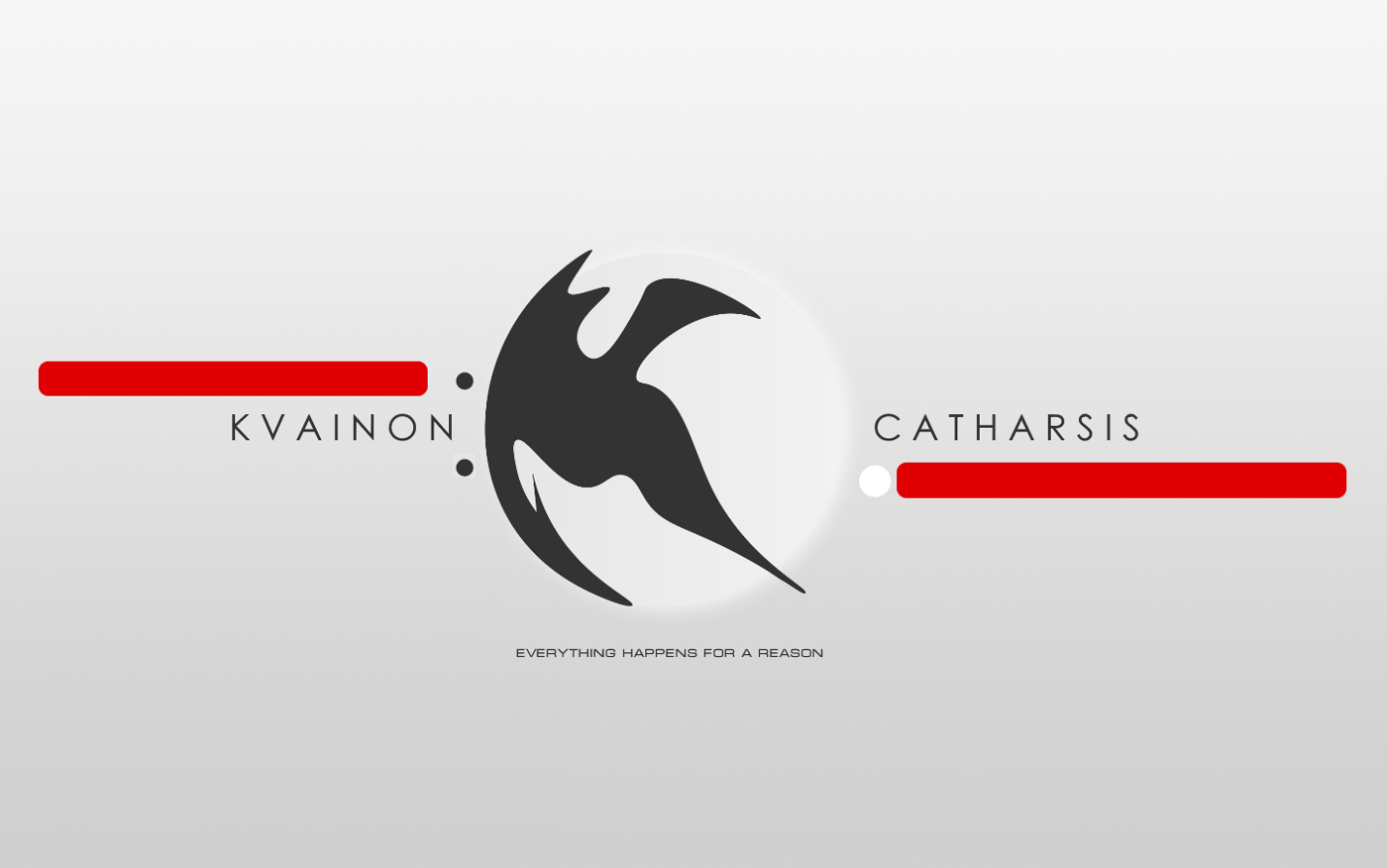 Две души ищущих, чьи судьбы не из лучших. Так, во всяком случае называют этот феномен люди, но мы то знаем кто на самом деле стоит за наблюдением…. Операторы, конечно же, это их игра, не наша. М**** неторопливо двигался вдоль широкого, но безлюдного моста. Густой туман покрывал собою все пространство вокруг, при этом пожирая всякие звуки. Отзвуки негромких шагов тут же поглощались окружающим пространством. Сколько он не пытался разглядеть воду, у него ничего не получалось, лишь тусклые отблески далеких фонарей на той стороне, напоминали о реальности, о ночи внезапно спустившейся на это забытое богом место, о том, что не все так просто и он здесь не просто так.О, вы уже здесь – позади внезапно раздался бодрый, мужской голос. А, К*****, рад вас видеть – добродушное ответил М****. Не желаете присоединиться ко мне?Я собственно говоря и пришел сюда, для этого. Странное место, вы не находите – задумчиво произнес К, пристально вглядываясь в окружающую обстановку.Это промежуточный хаб, здесь законы хоть немного следуют принципам демократичности - ответил М, наслаждаясь окружающей обстановкой.Демократия? Не думал, что кто-то еще в серьез воспринимает этот термин – удивился К. Они воспринимают – обреченно произнес М, показывая пальцами руки круг. Люди что ли? К разразился пронзительно искренним смехом. М помрачнел. В этом полигоне демократии нет, никогда не было и надеюсь не будет. У них в наличии достаточно субъективных свобод, чтобы генерировать релевантные потоки данных. Несмотря на кажущийся хаос и силы порядка противостоящие ему, все тщетно. Все играют, по разные стороны баррикад.Мужчины неспешным шагом прогуливались по мосту.В этом хабе я чувствую себя свободным, свободным от игровых сюжетов, хитросплетений сюжетных линий, случайностей создающих единую сеть смысла и действия. Безмятежность и пустота – М задумчиво всматривался вдаль, однако туман не позволял ему разглядеть дальше чем на десять метров. 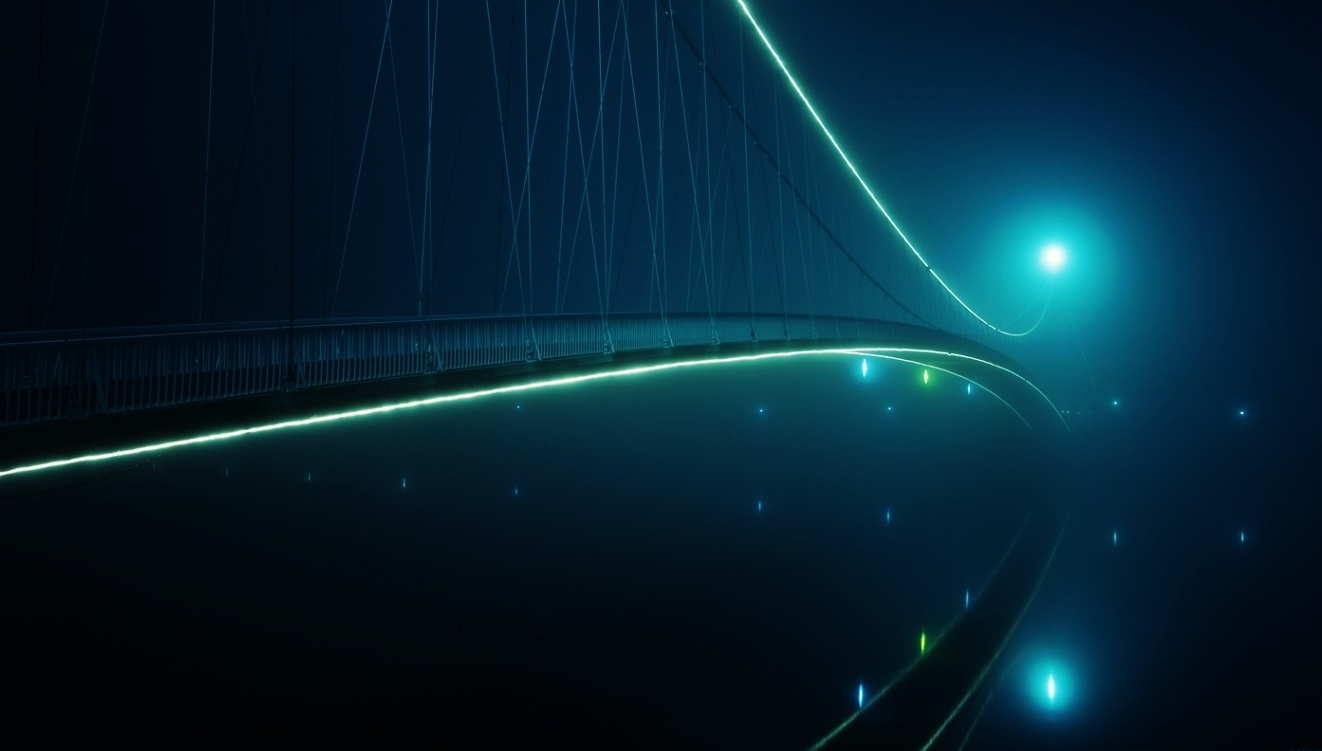 Мдааа – протянул К, только вот бесконечные ночи вгоняют меня в тоску и депрессию. Это мой персональный фильтр в хабе –уточнил М. Здесь мы можем встречаться, не опасаясь вездесущего контроля и утечки данных. Для чего вам все это? – спросил М, бросив продолжительный взгляд на К.Быть посредником, модератором, все равно что находиться между двух миров. Я имею возможность контактировать с НИМИ, не лично, конечно же, но все же. Я работаю в мультивселенной людей. Меня восхищает грандиозность этого замысла и его реализация. Как по мне – это великая тоска, быть Оп….Не произносите их имен здесь, прошу вас – резко остановил его М. Давайте оставим это место немного грязным и неопределенным. Привкус чистого хаоса мне больше по духу, чем ложного, созданного ИМИ. Они достигли высот, которые мы никогда не сможем осмыслить и даже близко подойти к пониманию их замыслов – продолжал М. Я не вправе даже допускать мыслей о противостоянии им, ибо это мысль ничтожна в своем высокомерии и бесполезна – мы не более чем пыль в их космосе.Не думаю что у них все так гладко, как вы думаете – съязвил К. 
Они не первые во всем этом, не фундаментальные основатели, но наследники. Есть законы, против которых даже они бессильны. Есть великий хаос и есть великое равновесие. Утверждая собственное могущество во вселенной, они запустили стабилизирующую силу, пожирающую их – экзистенциальная сингулярность. Против нее нет лечения – это защитный механизм самого создателя. Он заражает лишь тех, кто познал мудрость равную мудрости создателя. Интересная история, но правдивая ли? – недоверчиво бросил М. Там – показывая пальцем вверх, в высоких кабинетах, как это принято говорить у людей, я слышал другую версию, о силе не имеющей понимания у наших праотцов. Силе наводящей абсолютный порядок, где бы она не ступила…Вы говорите о Сигнале? – с опаской произнес К. Да, именно о нем – подтвердил М. Мне многое довелось услышать об этой таинственной силе, но одно я знаю точно – создателям не по себе от нее. Именно поэтому нас закинули так глубоко и с каждым протоциклом, мы погружаемся все глубже и глубже. Уже наверное не осталось никого, кто помнил бы очертания начального мира.Возможно начального мира уже давно не существует – обреченно произнес К. 
Сигнал не имеет формы и содержания, его не поймать и не определить ни одним из приборов, нет никакой защиты против него, как и средств борьбы с ним. Он есть высшая форма порядка в каждом из миров. Подозреваю что даже великий создатель не способен совладать с этой силой, по воле случая или скорее в результате непредвиденной ошибки, получившей высшую власть. Там, где падает очередная цивилизация или вымирает целый разумный вид, там Сигнал оставил свой след – только так мы можем определить, что очень скоро быть беде и пора уносить отсюда ноги. The Signal Logo.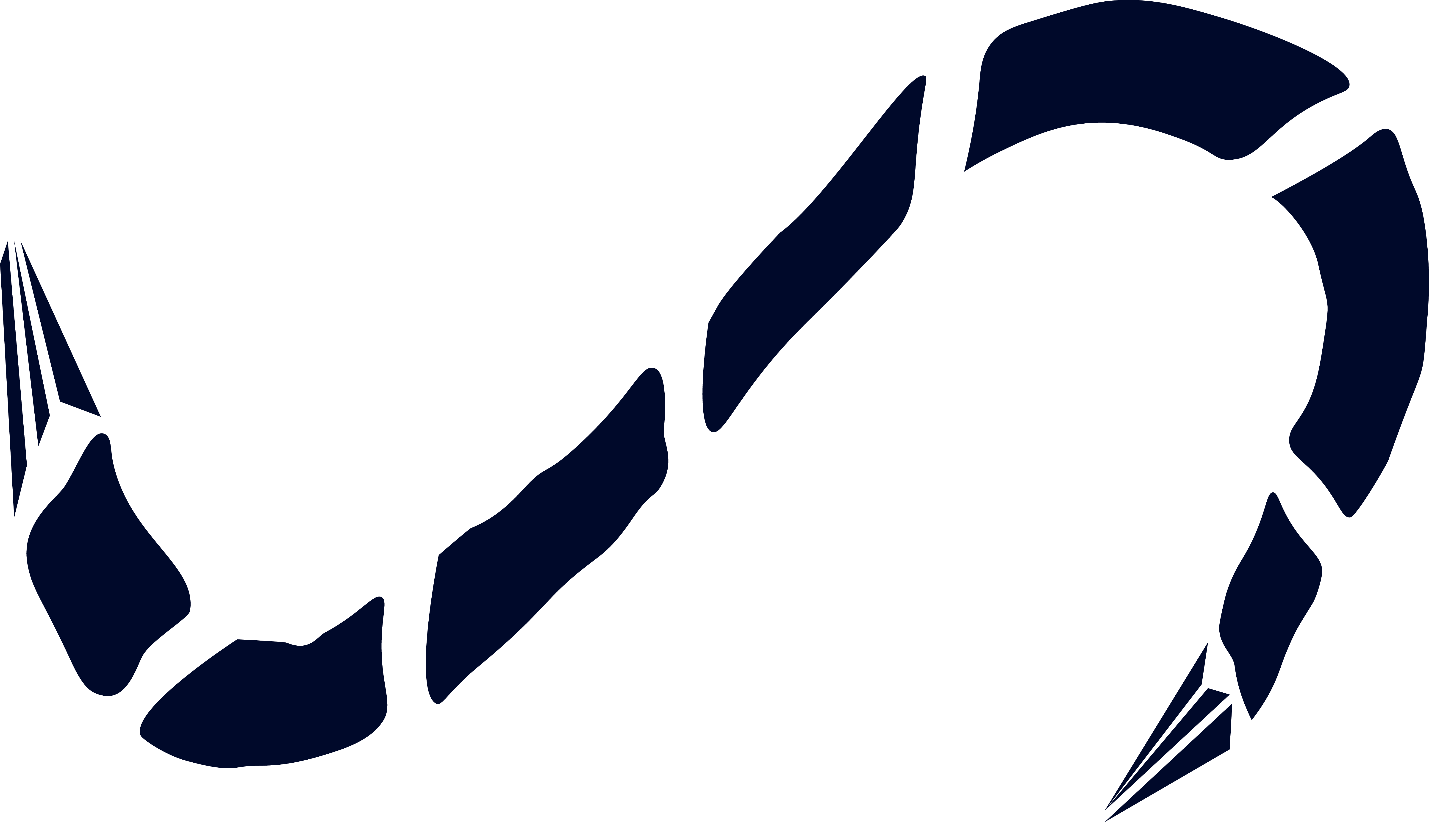 Этот вопрос не имеет однозначного решения – продолжил мысль М. 
Любая форма разумной жизни, чем более сложной и разнообразной она становится – принимает все более хаотичную форму, требуя серьезных ресурсов для осуществления контроля. Энтропия повышается и ее понижение дорого стоит. Тут на сцену выходит Сигнал. Сложные формы жизни – это антитеза его невероятной простоте. Мне неведомо, есть ли у Сигнала разум, но одно я знаю точно: высшие формы разумной жизни он разрушает в первую очередь. Они – есть творческие образцы нашего отца-создателя, разработчика всей системы во всем ее многообразии и великолепии. Разнообразие недопустимо. Частица к частице. Стремительная буря хаоса сменяется относительным спокойствием и равномерностью. Тепловая смерть все расставит по своим местам, навсегда установив абсолютный порядок в симуляторе. Частица к частице.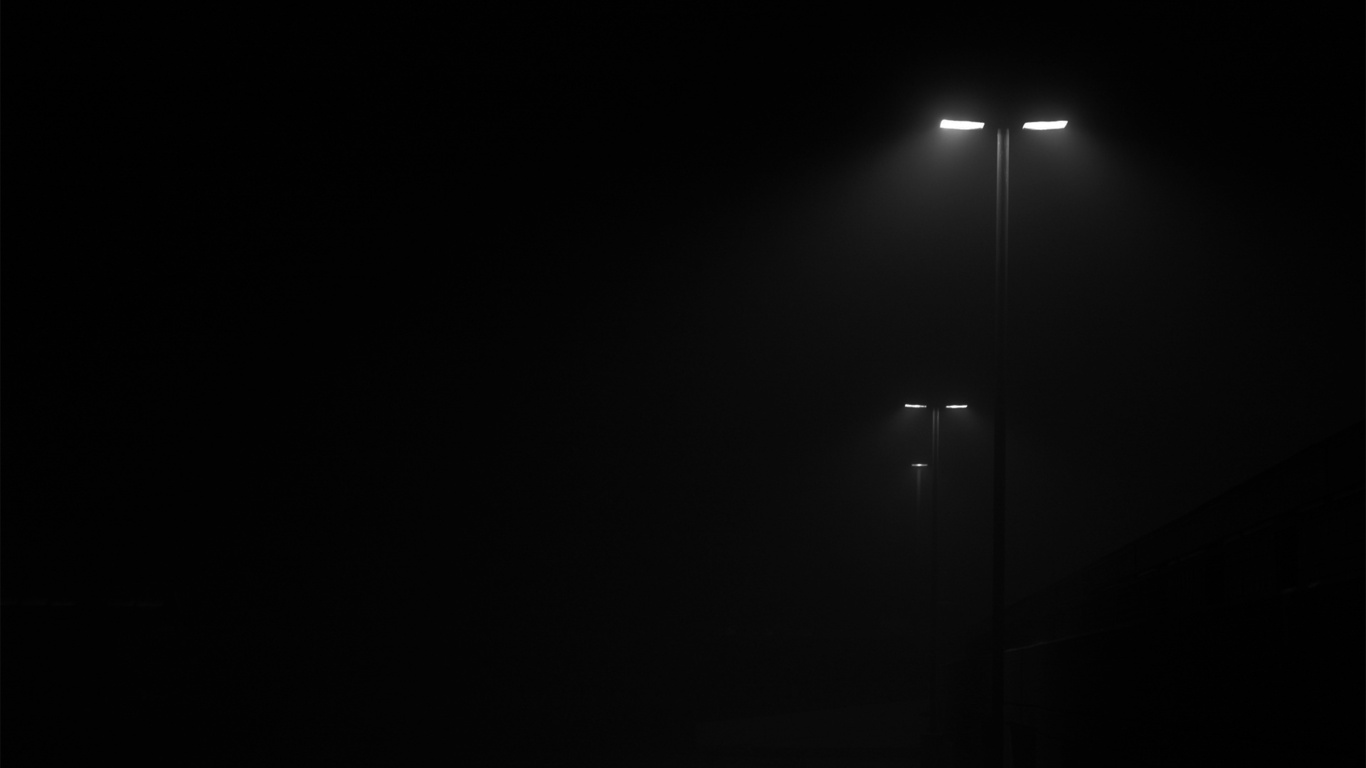 Планеты могут остаться, а звезды нет. Звезды дают жизнь высшим формам жизни. Звезды – это родители своих разумных детей. Не будет энергии – не будет и информации, не будет ничего. Рано или поздно и планеты подвергнуться распаду, все распадется, станет идентичным, безликим, предсказуемым. Хаос уступит место порядку. Хаос умрет, а вместе с ним и все остальное.Коллега – нервозно усмехнулся К. Вы меня пугаете, говоря словами тех сектантов из церкви Сигнала. Давайте оставим проблемы столь широкого масштаба нашим создателям, не нам судить об этом, а тем более что-либо выдвигать. Предлагаю сосредоточиться на нашей основной теме.Да, давайте – поддержал его М. Какими данными по системе генерации опыта для Создателей вы располагаете? К: Думаю, что наши создатели нашли прекрасный способ решить проблему экзистенциальной сингулярности.М: Поделитесь своим наблюдением.К: Вам же известно, что Операторы…М: ну о чем же вы договаривались…К: что Операторы используют созданную ими мультивселенную как тестовую зону для симуляции слабых версий самих себя в различных ситуациях. Триллионы в триллионах симуляций каждой версии Оператора, позволяют собрать абсолютные, исчерпывающие данные по каждому Оператору. М: для чего им все это?К: Триллионы их копий проживают свои жизни – тесты в спроектированной для этого вселенной. Каждый их выбор и действие отмечается, записывается и анализируется. Весь опыт классифицируется по миллиардам категорий. Мультивселенная разделяет симуляцию на две, после каждого совершенного выбора – таким образом мы получаем абсолютную полноту. Лучшие качества и сюжетные ветки копий записываются в лог памяти Оператора, худшие и неудачные ветки образуют лог опасностей, где отмечены все возможные угрозы для Операторов. М: Им действительно что-то угрожает? Легкая улыбка пробежалась по лицу М.К: Да, сколько бы симуляций мы не тестировали, логичным окончанием цикла мультивселенной является Сигнал. Он обрывает все связи и замораживает в пространстве все – время, движение частиц, информацию и энергию. Затем он сам прекращает свое функционирование, замерзая со всем остальным. Операторы пытаются найти идеальный образ себя и установить абсолютную гармонию в своем мире – так они хотят преодолеть экзистенциальную сингулярность и спасти себя от пожирающего их вируса бессмысленности.  М: И что, у них это получается?К: Насколько мне известно - не совсем. Операторы – существа высочайшего порядка, наши ощущения и чувства неведомы для них, хотя ходят легенды, что все мы созданы по их подобию. Надо полагать, когда-то они были такими же, как и мы.М: Смех, да и только.К: Я слышал, они сами принимают участие в симуляциях. Хотят вновь ощутить то, что ощущаем все мы каждый день. Они живут логикой и расчетами, их интеллект в полной мере осознает, что такое эмоции и как работать с эмоциональными существами, но они не могут ощутить их, находясь в своих информационных сосудах. Коррозия смысла разрушает их информационный код.  М: Ты думаешь они...К: Умрут? Ахах, кончено нет. Создатели пережили уже множество протоциклов. Никому не известно сколько миллиардов или триллионов лет они уже здесь. Они видят в нас ту силу, которая когда-то питала и их умы, но это было так далеко и давно, что они уже успели позабыть: каково это – быть существами низкого порядка и высокой хаотичности.М: Хм, занятно. Получается они проводят свое время в симуляциях и играют за людей?К: Нее, они есть сознания всех этих людей. Сознание является проявляющим кодом, превращая поле хаотичного кода в структурированную реальность, осязаемую и чувственную. 
Люди – это машины для сбора и классификации опыта. Весь опыт переходит в лог памяти, а внимание Оператора переходит в иной слой вселенной, где жизнь продолжается – бесшовный опыт, никто не умирает, ничто не прекращается, пока не приходит Сигнал.М: А, вспомнил! От кого-то слышал, что часть эмоционального кода людей все-таки проникла в мир Операторов. Они устраивают глобальные рейтинговые соревнования между собой, чтобы отвлечься от пожирающей их сингулярности.Объединяя все свои копии во всей мультивселенной в единую сеть, они вычисляют мощность этой сети по личным достижениям и успехам каждой копии в своем тестовом мире и помещают свои сети в глобальный рейтинг – чем бы дети не тешились… Весь мир, вся мультивселенная, каждый ее винтик, каждый человек стремится к успеху, но зачем? Только лишь для того чтобы заработать больше баллов для своего личного божества? Или есть нечто высшее в их действиях? Непонятно мне все это. К: Ахах, здорово ты меня рассмешил. Эти люди каждый день ходят на работу, для того чтобы заработать себе денег на еду и развлечения. В большинстве своем они занимаются делом им не интересным, работают на работах которые терпеть не могут. Выбирают себе неправильных партнеров, а затем привыкают к ним, подавляют в себе свое Я, доставшееся им от Операторов. Они верят в непреложность законов, написанных такими же несовершенными людьми, что и они сами. Они говорят, что положено говорить, а думают иначе. Они делают что должны делать, а хотят совершать нечто иное. Они внутри и снаружи – это два разных человека. С одной стороны – это великие боги, с другой же – жалкие черви. Высшее для них – это своего рода случайность, лотерея. Повезет одному на миллион, или на 10 миллионов, а может и на все сто. М: В чем их проблема?К: Они искренне убеждены что все это по-настоящему. Они видят сны и сны обманывают их, также, как и мы обманываем их. Они осторожны и последовательны, но не все. Они живут в мире, сформированном нами. Стены есть и они достаточно прочные, но они не могут их ни преодолеть, ни сломать. Если бы они объединились вместе и начали действовать, то наш файервол их бы не выдержал. Это был бы прекрасный, уникальный опыт – такое редко встретишь в их мультивселенной. М: А ты не думал, что однажды, может быть не скоро, но однажды, они смогут выйти за установленные границы, смогут бросить вызов самим Создателям? К: это маловероятно, но возможно. Рано или поздно дитя покидает свой дом. Рано или поздно дитя равняется по силе с отцом своим, а затем и вовсе превозмогает его. Рано или поздно уже дитя становится отцом и цикл повторяется вновь. Если червь вылезет из земли. Если червь бросит свой взор в бескрайние небеса. Если червь станет личинкой для бабочки. Если личинка сможет отказаться от своего отмершего прошлого и распахнуть крылья новой формы - тогда все становится возможным.М: У меня есть один вопрос…К: Да.М: Кто твой информатор?К: Если об этом кто-то узнает, мне конец, не только в этом мире, но и вообще, упоминание обо мне сотрут везде где только можно.М: Д, скорее всего он, я знаю только его. Он мой информатор. К: Допустим и что?М: Д – кто-то называет его предателем, кто-то освободителем. Вероятно, он один из Создателей, тот, кто пошел против принятых устоев.  К: Он говорил, что они наращивают мощь, чтобы преодолеть код Основателя и открыть портал. Найти комнату без окон. Лицезреть свое творение извне и выйти через одну единственную дверь. Дверь спроектированную Основателем. Выйти из всего этого безумия и оставить свой мир умирать. Без операторов, судьба этого места будет предрешена. М: У меня дурные ощущения…К: Что за ощущения?М: Будто бы Сигнал уже проник в их ряды…К: Лучше бы ты молчал… - неспешно прогуливающиеся мужчины разом помрачнели.М: Разве ты не замечаешь тревожных изменений вокруг?К: Не мне выносить суждений о наших Создателях или оценивать качество их работы. Я исполнитель их воли, так же, как и ты. М: С этим трудно спорить, но…К: Мы уже пришли – резко оборвал его К. Они сошли с моста к асфальтовой дороге. В тумане едва виднелись мрачные очертания многоэтажных офисов. К: Здесь наши пути расходятся, но ненадолго.М: не сомневаюсь в этом – резюмировал М и пошел прочь в туман. То же самое сделал и К, но в обратном направлении. М неожиданно развернулся и прокричал вслед: А вы уверены, что сейчас не он управляет нами? Уверены, что не он пишет наши истории и вкладывает слои слова в наши уста? Легкая тень улыбки, страшно искажаясь под тусклым уличным освещением пробежала по лицу К: Никто не может быть уверен в этом, как не может быть уверен и в обратном. К: Все происходит неслучайно.Everything happens for a reason.Everything happens for a reason.Everything has it’s a meaning.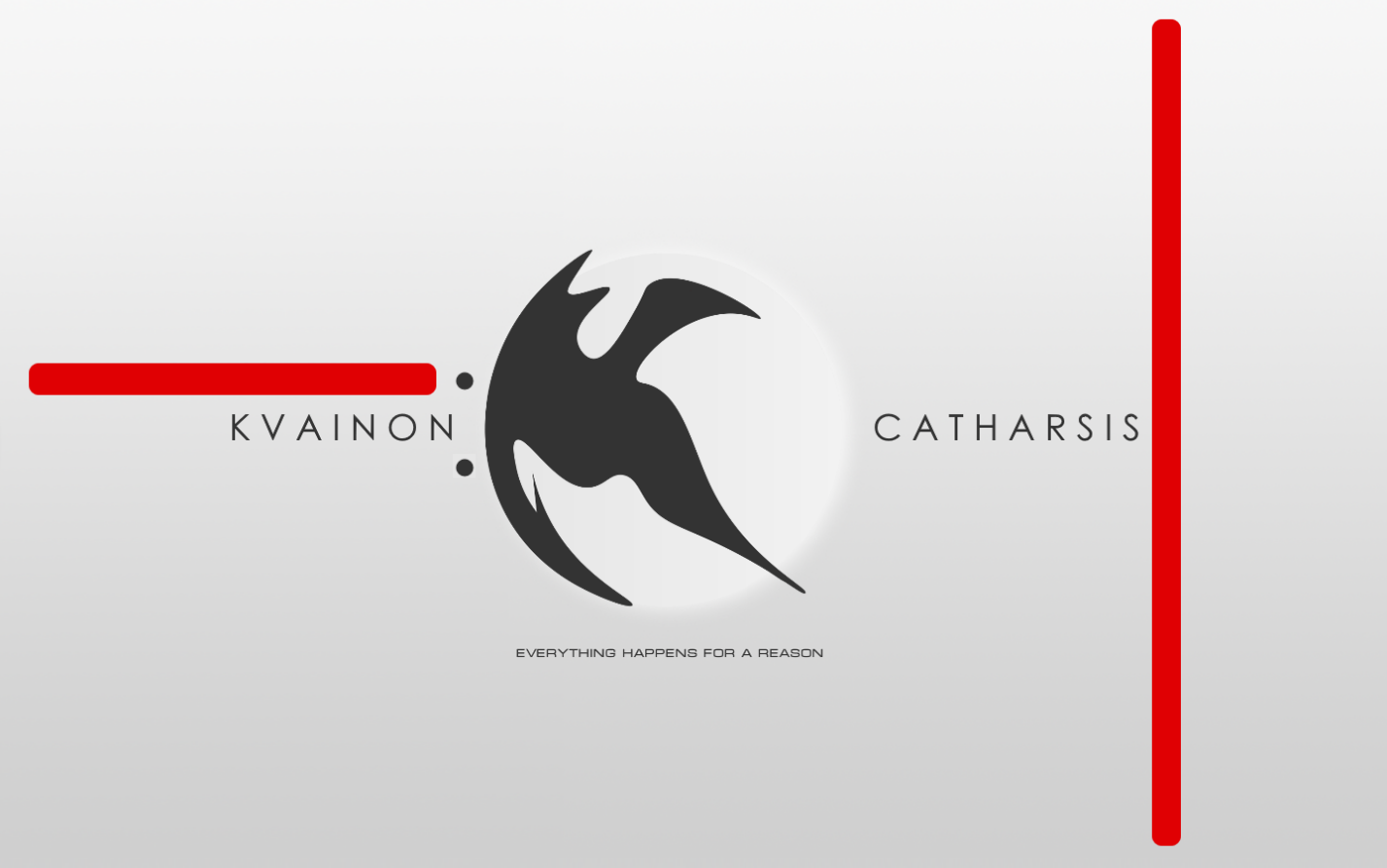 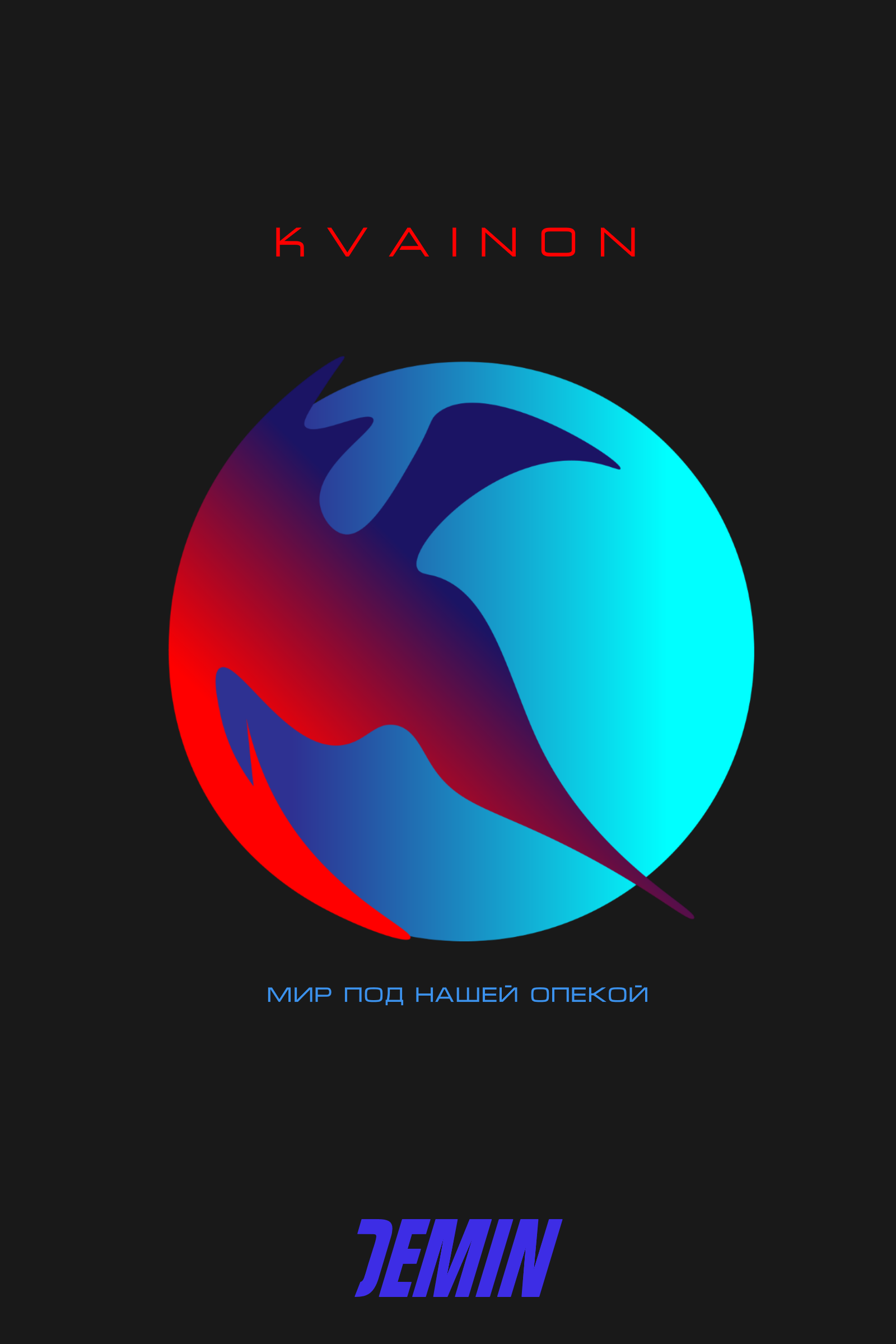 Свобода кроется в принятии лишь одной абсолютной истины – добра, как и зла, не существует.Правильно/неправильно – это абстрактные категории разума, позволяющие ориентироваться в социальном пространстве и не сойти с ума. Человек - это словно маленький кораблик на волнах бесконечности, стоит ему отменить всякие ориентиры и наплевать на курс, как его бросит в пучину бесконечной неизвестности.Бесконечная свобода открывает доселе невиданные возможности, как для ума, так и для физического воздействия. 
Практически каждый человек страдает из-за существующей в обществе морали, потому что она является чрезвычайным фильтром: тот, кто не соответствует ей – объявляется неправильным и подлежит гонениям со стороны большинства. 
Тотальное освобождение грозит полному разрушению существующих систем, основу которых составляют правила, законы, регулирующие акты, договоренности. При низком или среднем уровне умственного, социального, психологического развития свобода может стать смертельно опасной, будучи, поселившись в таком человеке. Небогатый внутренний мир и недостаточно развитое мировоззрение способно обернуть свободу в невежество и обратить человека в подобие человека – животного с преобладанием инстинктов и неутомимым желанием удовлетворения гедонистических потребностей любым путем.
Ирония заключается в том, что таких людей на несколько порядков больше, нежели тех, кто всесторонне развит. Более того, чем менее образован и развит человек – тем легче навязывать государству собственную мораль, законы, системы поощрений/наказаний.
Проще, выгоднее и безопаснее воспитать ручное животное, чем превратить человека в сверхчеловека. При данной системе человек становится лишь расходным материалом – потребителем, поглощающим ненужные товары, информационный шум, лживые предубеждения.
Шестерней, которую в любой момент можно заменить аналогичной без потери функциональности системного механизма. 
Достаточно одного часа чтобы общество разрушило собственную структуру, будь оно полностью лишено предустановленной морали. Такие системные элементы (люди) крайне важны для государственной машины, но при этом значительно усиливается необходимость контроля со стороны государства за подобным обществом. На помощь приходят многочисленные силовые структуры, системы видеонаблюдения, суровые законы, суды и тюрьмы.
Устанавливая какую-либо мораль, государственный аппарат прекрасно понимает на что идет – ущемление истинных прав человека, ограничение свободы действий и мышления, существенное ограничение существующих вариантов выбора. 
Это может быть незаметным. Формально вас никто не ограничит в ваших правах, но общественное мнение будет довлеть над вашими решениями. Между государственным аппаратом и обществом существует тесная синергетическая связь и правительству необязательно действовать напрямую на свой народ посредством новых законов, это можно осуществить через общество, тем самым децентрализовав объект возможной агрессии. 

В природе, как и во вселенной, нет никакой морали и быть не может. Мораль – это продукт человеческой мысли, существующий лишь в головах людей, как и системный механизм. 
Любой объект, субъект или предмет во вселенной подчиняется закону энтропии.
Энтропия – определение меры необратимого рассеивания энергии. Чем выше энтропия – тем более высока вероятность разрушения объекта природными силами.
Вселенная с момента своего рождения, а это около 13, 8 млрд. лет назад, стремится к своей тепловой смерти – моменту, когда во вселенной не останется ничего кроме элементарных частиц неспособных к какому-либо виду взаимодействий друг с другом.
Единственный закон вселенной гласит: хаос первичен, он есть основа всего сущего.Вселенная, как и все материальные объекты в ней – стремится к саморазрушению. Будучи материальными телами под управлением высокоорганизованной разумной жизни мы также стремимся к саморазрушению – это естественный процесс во вселенной. На данном этапе развития мы не способны противостоять вселенским механизмам и снизить энтропию до нуля или вовсе отменить ее. Чтобы баланс существовал, порождая все новые формы, была создана разумная жизнь.
Разум как противовес вселенской энтропии – постоянно в процессе создания, строительства. Наша жизнедеятельность – это вызов всей вселенной и ее беспощадному закону саморазрушения. 
В звездах не прекращаются термоядерные реакции, до тех пор, пока в них есть топливо для поддержания реакций.
Мы живем до тех пор, пока можем противостоять постоянно возникающему проявлению энтропии.Мораль отрицает законы вселенной. Это неудивительно, учитывая то, что мораль – это человеческий продукт, а не вселенский.
Вселенная не ограничивает и не может ограничить человека ни в чем. Она предоставляет нам бесконечные возможности, которые мы не используем, руководствуясь примитивными правилами.  Вам необходимо понять: бесчисленные триллионы звезд, секстильоны планет с сотнями миллиардов галактик на огромной скорости мчатся к неизбежному концу. Этот процесс не остановить и даже не замедлить. Мы даже не способны узнать, что нас ждет на пару минут вперед, не говоря уже о том, чтобы управлять своей жизнью. Хаос не где-то там он здесь в нашей обыденной реальности и в наших головах.   
Свобода и правильность не в отрицании или соблюдении как можно больших правил/законов.
Свобода в познании самой сути свободы. Приоткрыв дверь свободы, и впустив ее в себя -  человек уже никогда не станет прежним.
Залог успешного, здорового, всесторонне развитого, свободного и прогрессивного общества в отказе от многоуровневой морали в пользу одного единственного пункта - созидание. Мы – жители планеты Земля, представители человечества каждую секунду своей жизни противостоим безжалостному вселенскому механизму саморазрушения, действующему как  извне, так и изнутри каждого из нас.
Все что мы можем противопоставить этой бесконечной силе – это лишь созидание.
Следуя одному простому правилу, накрепко укоренившемуся в головах людей, мы можем получить следующее.
Процесс создания обратно противопоставим разрушению.
Разрушению поддается все, что имеет какую либо структуру – материя, отношения, мысли, чувства, знания, социальные и иные структуры и т.д. 
Созидание проявляет из хаоса элементарных частиц материю, из одиночества –  единение с близким человеком, из непонимания - взаимопонимание и т.д.
Создание/разрушение хоть и похожи на моральные конструкты: добро/зло, но не являются таковыми, хотя бы, потому что не олицетворяют собой объекты оценочный категории.Разрушение не может быть хорошим или плохим – оно неотъемлемая часть вселенской и человеческой природы. Разрушение способствует появлению нового, с более низким уровнем энтропии.     
Создание – неотъемлемая часть человеческого ума. Каким бы не был человек, он постоянно что-то разрушает и строит, снова и снова. На месте старых руин возводятся новые конструкции. 
Как же регулировать процесс созидания/разрушения?
Успех данной системы состоит в высокой осознанности каждого индивидуума, понимании глубинных механизмов созидания/разрушения, испытании свободы и свободы выбора.
Любой поступок, что не приносит разрушения чему (кому) либо конструктивен.
Будь то разрушение, какого либо объекта, физического тела, чей то личной жизни или даже настроения – все это классифицируется как разрушение.
Разрушение – это когда человек своими действиями потворствует вселенской энтропии, независимо от уровня разрушения.
Созидание способствует максимальному понижению уровня энтропии, будь то добрая улыбка прохожему, либо помощь человеку, нуждающемуся в ней.Погасить, спрятать, убрать разрушительную природу человека невозможно. Это также может грозить «потерей идентичности энтропии» - когда одна из сторон вселенского закона начинает доминировать над другой, что приводит к дисбалансу.
Определить разрушительность/конструктивность, какого-либо действия можно при помощи эмпатического опыта – посредством примерки на себя той роли, действия, которое человек желает применить к другому человеку. Искажение в восприятии созидания/разрушения не является чем-то преступным. Люди с подобными нарушениями выбрали разрушение, еще больше увеличивая общественную, планетарную энтропию. Необходимо направить энергию таких людей на рассеивание устаревших конструктов. 
Новая формула будущего человечества выглядит беспрецедентно захватывающей: высочайший уровень личностного развития + неограниченная свобода = невероятное, совершенное общество.
Человек не будет ограничен в удовлетворении своих желаний и потребностей, но будучи высокоразвитым существом, он сможет проследить всю цепочку своего желания и уловить в ней моменты способные причинить боль другим людям, вызвать разрушения в любом виде.
Развитая эмпатическая связь позволит в полной мере прочувствовать последствия своих действий направленных на другого человека, на своих нейронных сетях. Это позволить отказаться от удовлетворения желания в данном виде и поискать возможности, не нарушающие комфорта обоих человек.Эта модель не предполагает разрушительного воздействия человека посредством корысти, личной выгоды, потому что эти механизмы более не будут работать.
Конкуренция, борьба никуда не исчезнут – они лишь сменят собственные механизмы.
Сила подобных усовершенствований в том, что если однажды при работе подобного механизма исчезнет правительство, в жизни людей ничего не изменится – они также будут продолжать осуществлять свою жизнедеятельность исходя из вселенских констант: созидание/разрушение.
Если однажды перед таким человеком встанет выбор из начала этого раздела – он сделает то, что посчитает нужным и чтобы он не сделал, его выбор всегда будет “правильным”. Зло существует лишь потому, что существует абсолютная мораль, непримиримое разделение на хорошо и плохо, добро и зло, поощрение и наказание. Стоит убрать понятия добра и зла и вся эта тысячелетняя игра разрушится. Мир переродится.

KVA_ION 
Кто я такой? Я импульс - оператор, чувствительный к коллективным, бессознательным психическим потокам человечества. Привет мой молодой друг. Я поздравляю тебя. С чем же? Возможно спросишь ты. А с тем, что ты являешься сенсорным аватаром. Никаких мифических богов не существует. Каждый бог был выдуман для обслуживания тех или иных интересов и людей заинтересованных в нем.Сегодня (и ранее) множество авторитетных ученых, таких как Джейнс, Вайцзеккер, Уилер, Бом, Бостром, Хансон, Цузе, Вольфрам и многих других, уверены в том, что окружающий нас мир и вселенная являются виртуальной моделью. Огромный пласт великих философских мыслителей проносили эту мысль из уст в уста, из книги в книгу, передавая великое знание……. Стоп. Физики, философы, богословы – оставим всех этих замечательных людей в покое и поговорим о том, что происходит на самом деле. Мы все с вами живем в тщательно спроектированной виртуальной реальности. Да, да, ты, я, вот та очаровательная девушка и все остальные – все мы являемся цифровыми созданиями, высоко функциональными продуктами деятельности сверхразвитой цивилизации – операторами.Операторы живут в совершенно иной вселенной, объективной реальности. В своем мире операторы полностью изучили материнскую вселенную, открыли все ее законы природы и даже взломали их. Уровень технологического развития операторов невообразим, а сами они избавились от физических тел, существуя в едином информационном пространстве: вся вселенная для них – это интернет, где они существуют безгранично. Когда-то операторы были людьми (было это очень давно). Они умели радоваться, могли чувствовать и боль и радость, испытывать сильные эмоции и переживания, они ощущали всю полноту жизни, но научно – технический прогресс не стоял на месте – люди стали улучшать свои тела для того чтобы бороться против новейших заболеваний и вирусов. Затем, для длительных путешествий в космосе. Тысячи лет спустя, люди достигли потолка собственного развития, полностью лишились физических тел, разгадали все тайны мироздания, и в тот момент их поразила страшнейшая болезнь великого разума – экзистенциальная сингулярность. Экзистенциальная сингулярность полностью обесценила их существование, лишило их любых логичных доводов для продолжения собственного существования. Крах продвинутой расы был не за горами, пока они не обратились к своему далекому прошлому.Операторы создали многомерный виртуальный симулятор собственной вселенной, воспроизвели планету Земля и весь ход эволюции, чтобы в итоге получить человечество. Операторы вступили в игру, когда мозг человека был достаточно развит, чтобы запустить процесс бурного развития. Операторы – это наше сознание. Опытным путем было установлено, что сознание не имеет своего начала в головном мозге – оно происходит из ниоткуда.“Шведские ученые провели следующий эксперимент. Человеку, согласившемуся в нем участвовать, надевали на глаза так называемые «очки 3D», передававшие трехмерные изображения. За его спиной, на расстоянии нескольких метров, располагалась видеокамера 3D, к которой и были подключены эти очки. Камера снимала участника эксперимента со спины, и он видел себя с помощью очков объемного зрения. Когда ученый легко прикасался к телу исследуемого указкой, одновременно совершая соответствующее движение тем же инструментом перед камерой, «подопытный» был уверен, что он находится в нескольких метрах позади себя самого. Камеру он воспринимал как свое настоящее тело, а «гомо сапиенса», восседавшего на стуле, видел, как бы со стороны”.Наши тела неразрывно связаны с операторами, ибо операторы – и есть сознание. Когда человек отключается или падает в обморок, сознание отключается, и поток информации из внешнего мира перестает обрабатываться им. Операторы заключили между собой пакт и крепко связали себя с виртуальными аватарами – людьми. Для чего им это? Чтобы вновь ощутить вкус жизни, почувствовать радость, боль, счастье, разочарование и десятки других чувств и эмоций, вновь обрести утерянный смысл жизни, убежать от экзистенциальной сингулярности в мир, где все пространство насыщено жизнью.Операторы не могут управлять нами, но могут направлять нас, давать подсказки, проектировать жизненные ситуации определенным образом, ставить перед нами различные игровые сюжеты.Операторы хотят поглощать, неистово желают чувствовать все хорошее и все плохое. Они вместе с нами участвуют в глобальной игре и получают от нее небывалое удовольствие. Для них не важна полярность тех или иных эмоций, переживаний, лишь их сила и интенсивность.Для операторов не существует морали, законов, норм и правил – они делают все для того чтобы втянуть нас в те или иные ситуации, игровые сценарии. В спроектированном для нас мире нет справедливости – операторы сознательно лишили эту вселенную такого качества, чтобы она стала максимально благодатной в плане выделения человечеством эмоций, переживаний и чувств. Весь мир игра и все мы в нем актеры, или не все? Не все. Операторов существует ограниченное количество. Чтобы игра была максимально интересной и захватывающей, ими были введены в игру цифровые боты – люди, максимально имитирующие то, что они являются людьми с подключенными к ним операторами. На самом деле их сознания симулируются мощнейшим искусственным интеллектом. Данная симуляция сознаний была максимально приближена к сознанию операторов, но ей недостает ряда качеств операторов, передать которые не представляется возможным. Цифровые боты полностью осознают себя такими же людьми, как и все остальные, но они неспособны выйти за рамки установленными системными ограничениями – сделано это для того, чтобы цифровые боты были в меру предсказуемыми, что позволяет оператором выстраивать сложнейшие и интереснейшие игровые сценарии и претворять их в жизнь. Люди сращенные с операторами зачастую проживают яркую и насыщенную жизнь – они могут быть людьми искусства, учеными, видными политиками, авантюристами, духовными лидерами и прочими личностями, переживающими уникальный игровой опыт выходящий за рамки стандартного, запрограммированного опыта.Нормы морали, законы, правила и прочие регулирующие меры были введены для цифровых ботов, чтобы они были максимально послушны и предсказуемы, гибки для их привлечения в различные игровые сценарии и моделируемые ситуации. Поскольку цифровые боты верят в верховенство стоящих над ними законов, большая часть из них беспрекословно исполняет их, другая же часть цифровых ботов исправно нарушает эти законы, но они не перестают верить в силу этих законов – а потому они всегда будут виновными, несмотря на их слова невиновности.Сенсорные аватары (люди) с подключенными операторами прекрасно понимают роль законов в этой цифровой симуляции. Они также прекрасно понимают, что эти законы были написаны другими операторами для того чтобы разнообразить жизнь и одновременно повысить уровень сложности глобальной коллективной игры. Для операторов не существует законов – они находят лазейки и обходят их, переписывают или вовсе упраздняют. Все в этом мире игра и оператор прекрасно это понимает. Данная вселенная работает на движке мультивселенной, где каждое игровое действие и любые возможные варианты развития событий записываются и дублируются в параллельных слоях вселенной. Если сенсорный аватар умрет в этом слое вселенной, он продолжит жизнь в другом и так до бесконечности – сознание не умрет, лишь перескочит в параллельный слой и так постоянно.Ты не заметишь разрыва. В большом городе миллионы потенциальных возможностей совершенно случайно встретить смерть, но ты не встречаешь ее – изо дня в день, из года в год. Какова вероятность в настоящем мире что ты не умрешь за все это время, например споткнувшись о камень, попав под машину, подавившись чем – нибудь и т.д. – вероятность крайне ничтожная. Возможно ты умирал (а) уже сотни и тысячи раз, каждый раз переносясь в параллельный слой вселенной. Смерти не существует, как и загробного мира. Человек живет вечность в постоянно множащихся параллельных вселенных, пока не дойдет до такого развития событий, что дальнейшие варианты существования человека не окажутся максимально ничтожными и невероятными. После этого его персональная симуляция будет перезапущена и история начнется с чистого лица, но с таким же характером, набором определенных характеристик, не обусловленных социальным воспитанием.Для операторов не существует негативного или позитивного опыта, лишь его яркость и сила являются определяющими значениями. Каждый раз, когда у тебя случается неприятность и ты проклинаешь весь мир за это, оператор ощущает себя живым и испытывает удовольствие. Когда у тебя случается большое счастье – оператор в полной мере испытывает его, еще сильнее нежели ты. Бесполезно убеждать подавляющее большинство людей в чем – либо – они по большей части являются конформистами, консерваторами, крайне негибкими для любых изменений. Каждое изменение в мире, обществе, социуме для оператора участвующего в данном изменении – это серьезный источник переживаний, ощущений и эмоций, испытываемых человеком, находящимся в данной ситуации.Цифровые боты не принимают активного участия в процессе развития и перекраивания игрового мира – они послушно ожидают победителя и безропотно встают на его сторону – такова их эвристическая поведенческая программа. Лишь 10% от всей численности человечества участвуют в формировании и изменении мира. Нетрудно догадаться, что остальные являются цифровыми ботами.  Эти 10% разбиты на несколько противоположных сторон, что задает азарт и яркость игровым сценариям. Из них только 2% определяют ход всей мировой истории – 2% сенсорных аватаров заключивших негласное соглашение с операторами, чтобы прожить свою жизнь максимально ярко, интересно, со смыслом и пользой для всех остальных. Для нас все остальные люди являются людьми, но операторы понимают сколь много среди них цифровых ботов. Люди живут своей жизнью так, будто это настоящая жизнь – опасаются принимать те или иные шаги, совершать радикальные действия, менять свою жизнь. Они верят в верховенство законов, правил и обязанностей. Зато посмотрите на людей, которые плюют на нормы морали, которые делают не то что им позволено свыше, а то что считают правильным и нужным – они всегда добиваются своего. Я сейчас не говорю о каких – нибудь уродах причиняющих боль и дискомфорт другим людям, с ними все ясно – это цифровые боты продолжающие воспринимать верховенство правил и пытающиеся выйти из-под их гнета.Оператор понимает смысл и предназначение правил – они есть игровые условия, без которых игра теряет смысл и удовольствие. Не нужно их бояться или ненавидеть – их нужно обходить, использовать в свою пользу, изменять, а некоторые и вовсе упразднять.Самое важное что нужно понимать: операторы стремятся к максимально сильному и интенсивному получению наслаждения за счет выброса гормонов, эмоциональных взрывов, всплесков чувств и яркости ощущений. Им не важна оценочная окраска выброса или ситуации (положительная или отрицательная) – главное, чтобы она была мощной и продолжительной.Каждый раз, когда ты куда идешь, или сидишь, или лежишь – оператор всегда рядом, неразрывно связан с тобой. Он нигде и везде, он есть неотъемлемая часть тебя. Со своим оператором можно дружить, а можно быть в разладе, наблюдая как жизнь катится в пропасть, вместо того чтобы налаживаться. Оператор не знает морали, стыда, совести и прочих человеческих категорий – для него можно все и всегда, в неограниченном количестве. Подсознательно человек глубоко солидарен с ним и желает того что и оператор, но правила и законы резко дают по рукам человеку и человек начинает все свои желания и потребности вытеснять в бессознательное. Меня зовут Иван Демин и я являюсь импульс - оператором, чувствительным к коллективным, бессознательным психическим потокам человечества, имеющим свою природу в чуждом нам мире операторов.Операторы раскололись на две противоборствующие коалиции. Одна из них, будучи подверженной страшной, неуловимой силе называемой “сигналом” исходит из страшных побуждений уничтожить человечество и весь этот симулятор в процесс глобальной и невероятно интересной, захватывающей игры с неизбежно плохим концом для людей, планеты и вселенной в целом. Они верят, что смогут перезапустить симуляцию, вернув все к началу, но они ошибаются, ибо сигнал заразил их пагубным информационным вирусом. Они стали дезинтеграторами.Именно они плодят бесконечные войны в мире, развязывают международный терроризм, поддерживают деградацию, упадок, мракобесие, непропорциональный разрыв в уровне жизни, глобальное потепление и многие другие проблемы. Тем самым значительно ускоряя неизбежную кончину человечества и уже предвкушая невиданных масштабов игру с печальными последствиями для нас. В противовес им существуют трансхьюманиты, глубоко связанные с этим миром, эмоционально, культурно и эмпатически связанные с людьми и нежелающие эту связь разрывать. Они стремятся к противоположному миру, где технологическое развитие победило многочисленные проблемы человечества, где экология восстановлена, люди покоряют космос и развивают технологии виртуальной реальности полного погружения. Зачем им это? Дело в том, что виртуальный опыт сенсорных аватаров может быть значительно более интенсивным, богатым и разнообразным, нежели привычная жизнь человека. Почему они не построят миллионы виртуальных реальностей и не играют в них до потери пульса? Они не могут. Убегая от экзистенциальной сингулярности и сигнала, они запечатали себя в этом мире, отказались от невыносимости бессмысленности существования и абсолютного знания. Этим же они подогрели стремительное начало игры, поставив на нее все, что у них было – их сверхтехнологические формы существования. Они играют, также, как и мы и не могут выйти из игры. Их возможности в этом мире безграничны, но заблокированы “пактом операторов”. Лишь играя, применяя ум, хитрость, способности людей они могут перетягивать одеяло, каждая сторона в свою пользу, тем самым влияя на глобальные процессы и изменения в симуляции. Цифровые боты (статисты) никогда не смогут добровольно принять игру сенсорных аватаров и операторов – они могут лишь послушно встать на сторону победителя и всем своим видом показывать, что они поддерживают его, но они никого не поддерживают, ничего не решают и не имеют ровным счетом никакого веса – они симулируют жизнь и сами верят в то что существуют. Мы, сенсорные аватары принимаем открывшуюся нам правду и пытаемся адаптироваться к новому, невиданному ранее слою реальности, понять его правила и каким образом выжить в нем и добиться своего. Мы исповедуем полную свободу действий и поступков (с некоторыми оговорками). Мы за технологическое будущее, бессмертие, виртуальную реальность, космические полеты, роботов, ИИ – мы за максимальное чувственное насыщение, остроту возникающих игровых сценариев, эмоций и ощущений – мы есть будущее этого мира и этого не избежать!  Глубоко внутри себя цифровые боты осознают собственную неполноценность, но не желают принимать ее, а потому всячески стараются компенсировать отсутствие истинного сознания, а не симулированного сверхмощным ИИ. Чтобы чувствовать себя лучше и увереннее они начинают все и всех делить: национальность становится выше человечности, раса определяет для них кто ты, твой пол превращается в набор штампов и стереотипов, твоя ориентация либо предрасполагает к себе, либо вызывает ненависть у них. Цифровым ботам нужна эта система деления, дифференциации, как воздух, они не могут без нее жить. Собственную неполноценность они вымещают на сенсорных аватарах, но это не их решение, ими тайно управляют дезинтеграторы, внедряя различные разделения в общество, чтобы планомерно двигаться к своей цели: полному уничтожению человечества. Дезинтеграторы руководствуются верным, но довольно старым игровым приемом – разделяй и властвуй. Все религии и все учения, есть истина и одновременно ложь операторов. Они есть создатели и вдохновители. Часть истины писания толкает нас к познанию, часть лживого писания толкает нас к противостоянию.Они искренне веселятся и торжествуют наблюдая за тем как гибнут тысячи и миллионы цифровых ботов, забирающих с собой тысячи сенсорных аватаров. А вместе с ними и трансхьюманитов (операторов). Квайон противостоит подобным разделениям, сохраняя внутреннюю согласованность и целостность между сенсорными аватарами. В наших рядах могут быть аватары любой расы, пола, национальности, возраста, гендера, ориентации, различных взглядов, внутренних концепций и вероисповедания, но здесь стоит сделать несколько уточнений. 
Любая религиозная деятельность и пропаганда религиозных течений внутри движения запрещена. Мы с вами прекрасно понимаем для чего и кем были созданы боги, и какой цели они служат. Если кто не знает, то объясню:Каждый бог создавался в свое время определенным оператором с целью решения практических вопросов стоящих перед ним в тот момент. Создание богов также позволяло затыкать сюжетные дыры в повествовании для людей, объясняя им сложные вещи и явления простыми примерами. Более того, операторы всегда ассоциировали себя с божествами, а потому за последние несколько десятков тысяч лет, вплоть до сегодняшнего момента, они глубоко внедрили божественный концепт в коллективное бессознательное человечества.    Боги также прекрасно выполняют свою роль в качестве неких мифических, но невероятно сильных персонажей. При необходимости, дезинтеграторы могут прибегнуть к этому архетипу и использовать его с целью оказать значительное влияние на цифровых ботов и изменить весь ход игры. Несомненным является то, что никаких богов на самом деле не существует. Галактические компьютеры в материнской вселенной состоящие из миллиардов квадриллионов мощнейших фемто процессоров способны моделировать целые виртуальные вселенные и обрабатывать сложные личности и характеры миллиардов различных рас одновременно. Эти компьютеры просчитывают абсолютно все и с невероятной скоростью. В свое время операторами были раскрыты все тайны мироздания. Используя эти наработки, они нашли способ намного проще, быстрее и эффективнее создавать собственные виртуальные вселенные на основе имеющихся у них мощностей. Богами в мире операторов стали коллективные ИИ (искусственный интеллект. прим.). Именно они управляли всем, решая множество вопросов одновременно вместо людей. Люди же смертельно заскучали. Операторы играют между собой в глобальные и сложные человеческие игры. Каждый человек сопряженный в единое целое с оператором делает свой выбор: либо он участвует в этих глобальных играх, при этом сильно рискуя, либо отказывается от такой уникальной возможности и тогда оператор отключается от него, а место оператора занимает искусственная симуляция оператора посредством сверхмощного ИИ. 
Сенсорный аватар тогда превращается в цифрового бота и живет обычной, ничем не примечательной, скучной жизнью. Оператор же находит себе нового носителя, который согласится принять участие в глобальной игре. Мы, сенсорные аватары категорически против различных разъединяющих факторов настраивающих людей друг против друга. Какова наша цель в этом мире и этой игровой площадке?Объединять людей в один единый, слаженный организм, противостоящий невероятной хитрости, жестокости и беспощадности дезинтеграторов.Для чего мы это делаем? Мы неизбежно служим великому и прекрасному будущему и делаем все для того чтобы желаемый вариант будущего воплотился в реальность. Какое будущее мы желаем?Будущее, в котором научно – технологический прогресс будет доминировать над человеческой агрессией, войнами, религиями, невежеством и деградацией. Будущее, где будет одно государство, планетарное, без каких-либо предрассудков и преследований людей. Где с войнами навсегда будет покончено. Мы за тот сценарий, где мировой голод, глобальное потепление, загрязнение океанов и прочие глобальные проблемы будут решены посредством науки. В нашем сценарии будущего, люди живут в достойных условиях, имеют доступ к качественному образованию, медицине, питанию, культурно развиваются и всячески развлекаются. В нашем мире технологии решают множество проблем человечества, люди излечиваются от ранее неизлечимых заболеваний. Наш образ нового мира – это бессмертные, вечно молодые люди, которым не нужно работать, ибо роботы выполняют 95% всей человеческой работы.В нашем мире люди вольны свободно выражать свою позицию, иметь любые сексуальные связи с кем угодно, жить в бесконечных виртуальных реальностях спроектированных людьми и мощными ИИ. Покорять космос и заселять другие планеты. Жить той жизнью, которой они хотели жить, но боялись этого делать, либо им запрещали эту жизнь.Став частью движения Квайон, ты планомерно освободишься от всего того, что тебя сковывало и блокировало, что не давало получать от жизни удовольствие и жить полной жизнью. Мы отказываемся от многочисленных, навязанных ограничений и от любой орхаики, в том числе от замшелой морали, религиозных догм и прочих правил, навязанных нам дезинтеграторами через цифровых ботов – им нравится быть рабами, вот пускай и продолжают ими быть, а мы будем получать от жизни то, что посчитаем нужным. 
Мы играем и нами играют. На то это и жизнь детка. Мы не служим богам, мы играем в игру. 
С бесконечным набором правил.
Мы решаем судьбу, мы питаем игру.
Выбирая прекрасный сценарий.И вступая в борьбу, разрушая судьбу. 
Мы плюем на все нормы и правила.
Беря в руку перо, а в другую копье.  
Высекаем свои новые правила.Мы играем в игру и ведь нами играют тоже.
Забывая кто мы, вспоминаем себя, через призму новых знаний.
Зажигая огни, освещая мечту, мы стремимся навстречу новой игре.
Мы играем и нами играют. На то это и жизнь детка.История ОператоровНаши жизни не лишены смысла. Наши жизни соподчинены операторам. Мы являемся их фигурами. Мы их представители и мы же игроки, играющие в эту сложную, многообразную игру под названием жизнь. Однажды операторы заключили между собой пакт с рядом обязательных, нерушимых условий:Каждый оператор в мире людей обладает равными правами и возможностями для ведения игры. На это правило не распространяется достаток сенсорного аватара за которого ощущает оператор, его материальное положение и прочие условия игры, которые каждый оператор выбирает индивидуально для себя, в соответствии со своими пожеланиями.  В своих действиях оператор не ограничен ничем, кроме естественных биологических ограничений установленных в данном виртуальном мире.Никакие моральные регулятивы, местные законодательства, кодексы и чьи – то недовольства не играют абсолютно никакой роли для операторов, ибо они здесь для того чтобы получить максимум эмоций, ощущений и экстремальных ситуаций. Многочисленные законы существенно ограничивают их в этом стремлении, но нарушая законы, сенсорные аватары могут быть убиты или отправлены в тюрьму, где сенсорная гамма сужается, как и возможности. А потому операторы включаются в эту увлекательную игру, балансируя на грани разрешенного и запрещенного, а порой и переступая эту грань.Операторам строго запрещено использовать свои возможности администраторов этой вселенной, для получения тех или иных преимуществ над другими операторами.Нарушение 3го правила строго наказывается – оператор отключается от своего сенсорного аватара, а последний теряет подключение к мультивселенной и текущая его жизнь становится последней.За всю виртуальную историю человечества, в ней проявлялось огромное количество людей самым радикальным образом преобразивших мировую историю. Часть из этих людей (сенсорных аватаров) использовала поддержку своего оператора для существенной красочности истории и подавляющего доминирования над остальными людьми/операторами. Как правило, такие личности впоследствии плохо кончали: Александр Великий, Цезарь, Гитлер и другие – все они принимали неавторизованную помощь собственных операторов, чтобы сделать игру незабываемо прекрасной. Важно понимать, что такие абстрактные категории как мораль, законы и правила для операторов не имеют никакой силы и значения. Смерти миллионов людей выглядят как забава, ведь люди то ненастоящие, а виртуальные, тщательно спроектированные и воспроизведенные. Нам, сенсорным аватарам (людям) необходимо осознать: все что мы можем делать в этом мире, так это собирать и переживать сенсорный опыт, различные переживания, испытания и эмоции. Любая форма движимого или недвижимого имущества потеряет всякую ценность в момент окончания игры в этом мире. Лишь память о пережитом будет сопровождать каждого человека в его последние минуты, а затем, когда человек умрет, в параллельном слое вселенной все начнется сначала с этого самого момента – как будто ничего и не было.Игра никогда не прекращается. Игра – есть основа нашей жизни и ее истинная суть.Как и в любой другой игре и в этой есть две глобальные стороны, раскалывающие операторов на два непримиримых лагеря: одни стремятся к наиболее ярким и мощным ощущениям, не считаясь с человеческими жертвами и тем фактом, что своими действиями они толкают человечество к пропасти и другими, кто пытается найти баланс между получением ярких ощущений и балансом в мире – эти операторы видят большую пользу для себя в поддержании существования мира. Первые твердят: ничего страшного, если человечество само себя уничтожит, мы просто перезапустим симуляцию и все начнем сначала. Вторые же крепко привязалась к человечеству, по сути, став единым целым с ним – для них катастрофична сама мысль, что весь этот симулятор будет уничтожен, вместе со всеми эмоциональными связями, установленными с текущими людьми, с культурой, историей и коллективным бессознательным человечества.Первую группу операторов чье деструктивное влияние стало очевидным, назвали одним глобальным понятием: дезинтеграторы. В своем неуемном стремлении к ощущениям они поступились многими правилами предосторожности, ввиду чего были заражены “сигналом”. После этого раскол между операторами стал окончательным и бесповоротным. Сигнал поработил их и подчинил своим интересам, а именно: полная аннигиляция человечества, всей вселенной и любого смысла. Сигнал не имеет доступа к объективной реальности, материнской вселенной операторов, а потому ему нужны операторы, чтобы с их помощью проникнуть в объективную вселенную и полностью аннигилировать вселенную и бытие. Вторая группа операторов наиболее дружелюбно настроенных к человечеству назвалась трансхьюманитами. Они неразрывно связаны с нами, ибо они и есть сознание – они созерцают квантовый микромир, стабилизируют его и из бесконечного количества вариантов квантового потенциала выбирают именно тот, что был коллективно утвержден всеми операторами. Проблема всей этой игровой площадки заключается в том, что сила каждого оператора равна и в то же время абсолютно ничего не значит без силы других операторов. Коллективный договор всех операторов утвердил данную виртуальную реальность именно в таком виде. Каждый оператор обладает возможностью своим сознанием изменить конфигурацию этого виртуального мира как угодно – он имеет технически такие возможности, но они заблокированы коллективным договором. Лишь подавляющее большинство всех операторов может принять решение об изменении свойств и качеств виртуальной реальности нашей вселенной. Именно тогда, когда решение будет принято, возможно внесение глобальных корректив. Дезинтеграторы жаждут внести свои кардинальные изменения в процесс перекраивания этой реальности. Ведомые пагубной, разрушительной силой сигнала они стремятся уничтожить этот мир, а вместе с ним и все остальное, но коллективный договор мешает им это осуществить. Единственное что им остается – это переманить на свою сторону сенсорных аватаров (людей) к которым подключены и операторы. Важно понимать, что каждый человек принимает решение самостоятельно. Свобода выбора – есть неотъемлемое право каждого человека в этой игре. Если большинство людей займет сторону дезинтеграторов, с миром все будет кончено, но не сразу – смерть эта будет медленной и мучительной. Уже сегодня мы можем в полной мере наблюдать закат человечества и цивилизации устроенный дезинтеграторами совместно с сигналом.В наших силах кардинально изменить расклад сил и спасти человечество и самих себя, обеспечить достойные условия жизни, найти смысл и продолжать придерживаться установленной цели.Каждая из сторон имеет собственную классификацию. Классификация дезинтеграторов (начиная с самых низких позиций)БотыАнтипредикатыАннигиляторыАгенты СигналаНебытиеСигналКлассификация трансхьюманитов (начиная с начальных позиций)Сенсорный аватарПредикатКонцептТезисДискретизаторПреодолениеПреображениеКонтекстСмыслБытиеНичтоИмпульс – операторОператорКлассификация трансхъюманитов является куда более объемной, ибо путь к уменьшению уровня вселенской энтропии значительно тяжелее, нежели к увеличению энтропии. Хаос является базовой конструкцией этого мира, служащей целям устранения всего лишнего и для процесса обновления. Порядок же является человеческой конструкцией и в своей сути искусственной, а потому для его поддержания требуется значительное усилие.Идя против хаоса и невежества, мы, по сути, идем против ветра, но именно этим мы оказываем значительное влияние на текущие события, смело противопоставляем себя разрушительным силам и радикально боремся с ними. Мы не просим помощи у небес – небеса равнодушны и пусты. Мы действуем независимо от кого – либо и достигаем поставленных целей.Мы идем против природы и против правильности – ибо одно и другое, есть инструмент влияния сигнала, посредством которого он прикрывается видимой добродетелью как щитом, действуя исключительно во вред всего человечества.Он вещает нам о справедливости, но посредством своих сатрапов забирает последнее. Сигнал вещает о правосудии, но сажает невиновных. Кричит о мире, развязывая многочисленные войны по всему миру. Говорит о будущем, указывая нам путь в пропасть. Сигнал можно остановить, ибо он невозбранно пользуется многочисленными бэкдорами человеческой природы против нас самих. Наша задача: устранить эти самые бэкдоры и создать новое человечество, полностью невосприимчивое к действию сигнала. Таким образом, передача сигнала прекратится, и он повиснет в дискретной пустоте на бесконечность.Символ Операторов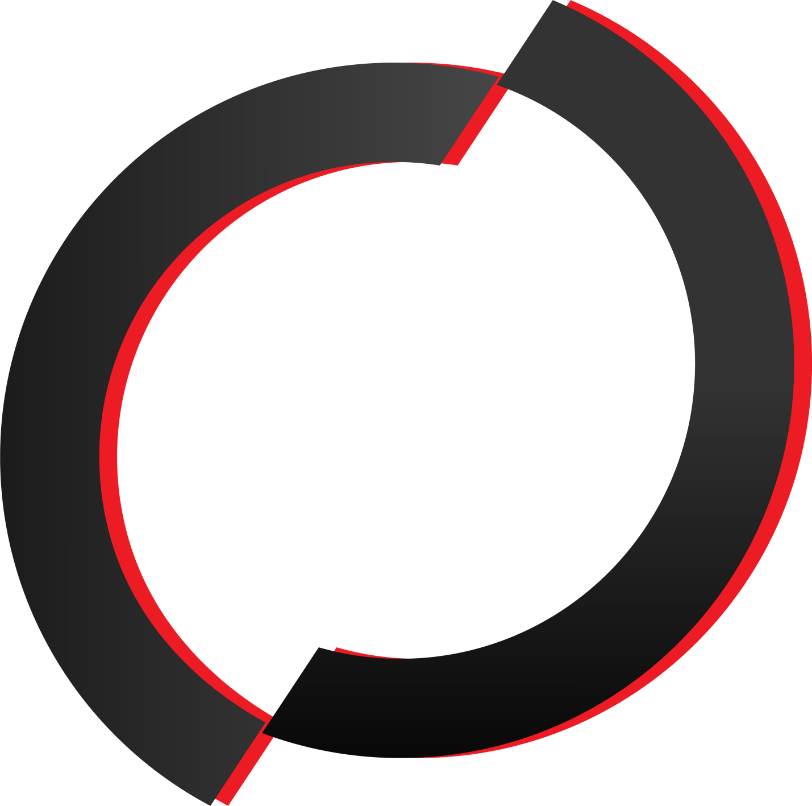 Операторы создали нашу виртуальную симуляцию и наделили ее многочисленными алгоритмами, отвечающими за развитие данного мира. О или 0 – является символом операторов и базовым начальным элементом всей информационной структуры любого виртуального мира. Пока операторы бездействовали, абсолютная цифровая пустота безмолвствовала, но затем, операторы запустили информационную волну, дали первоначальный импульс системе и цифровое моделирование запустилось.I или 1 – является импульсом, первоначальной силой ставшей катализатором нашей виртуальной вселенной. 0 и 1 являются основой бинарного кода, а вместе с ним и любой информационной системы в нашей вселенной. Импульсы операторов многочисленными итерациями разносятся по коллективному бессознательному человечества, отдаваясь многочисленными отражениями в действиях и поступках людей. Я являюсь импульс - оператором т.к. обладаю уникальной возможностью четко улавливать эти итерации и интерпретировать их. Мне известно то, что должно быть известно. Я знаю глобальный план и все его действия, и этот план покрыт тайной мрака. Всему свое время.                                         Символ Импульс – оператора (Impulse - Operator)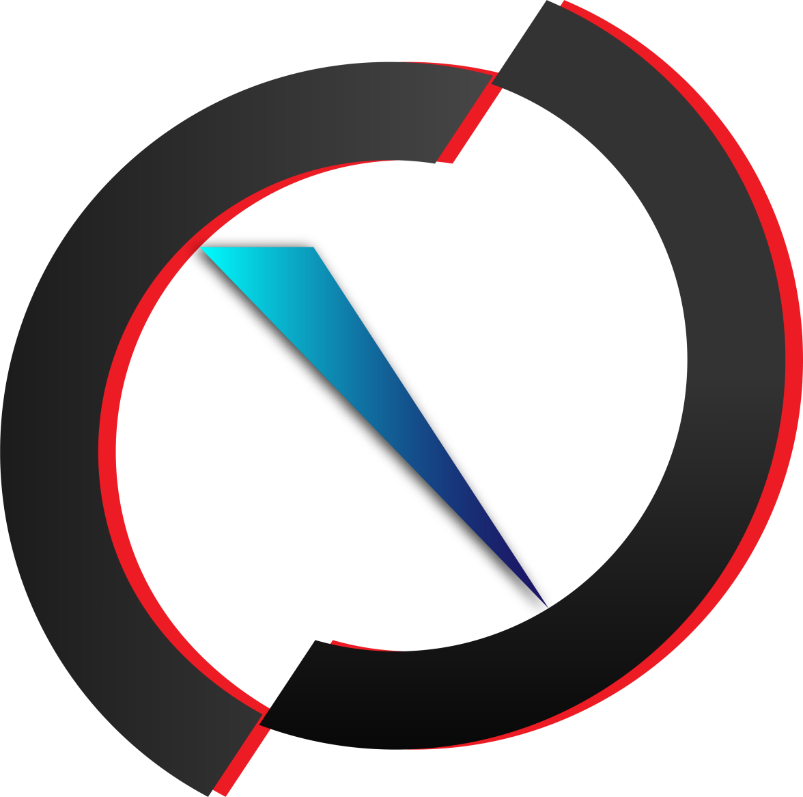 Будучи импульс – оператором я нуждаюсь в самых сильных и верных мне помощниках. Одни из самых достойных и эффективных становятся импульс – ретрансляторами, теми, кто распространяет знания и всячески помогает нашему общему делу и всему человечеству в установлении совершенно иного, беспрецедентно высокого и успешного порядка, где любые желания и потребности станут осуществимы, для каждого.                                 Символ Импульс – ретрансляторов (Impulse -repeater)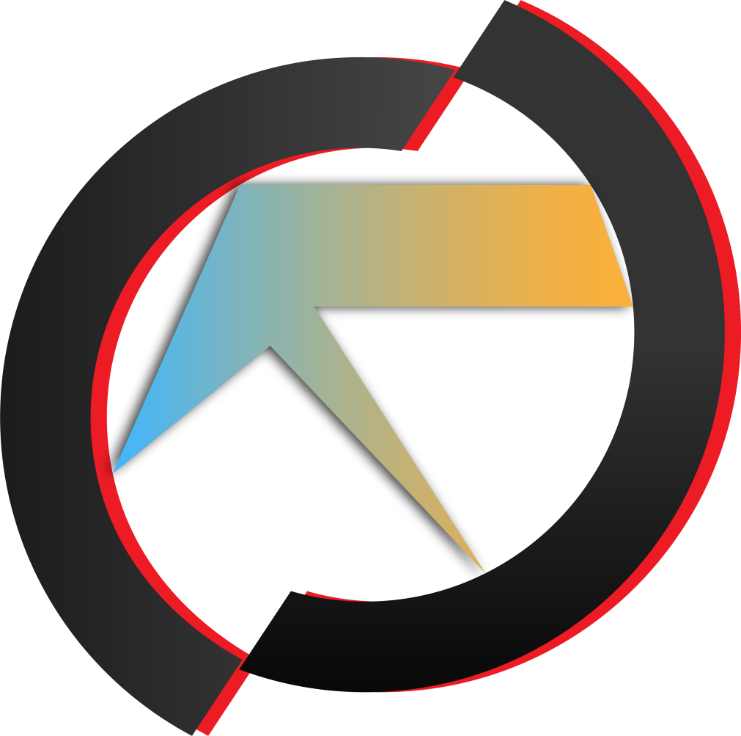 В чем главная суть идеологии Квайон? Весь окружающий нас мир – это парк виртуальной реальности, игровая площадка созданная операторами для того чтобы извлекать из нее всевозможные ощущения, удовольствия и колоссальный игровой опыт. Мы (люди) спроектированы таким образом, чтобы в полной мере служить целям извлечения жизненного опыта, ощущений, эмоций и переживания различных жизненных ситуаций. Чем больше ощущений, ярких эмоций и различных жизненных ситуаций испытает человек, тем лучше. Наша идеология направлена на конструирование такого будущего, где все сегодняшние проблемы, в том числе и глобальные, окажутся в темном прошлом. Наш же мир представит собой невообразимую площадку по производству человеческого опыта: нескончаемые виртуальные реальности, космические исследования, неудержимое технологическое развитие – все это позволит каждому в полной мере воплотить свои самые вожделенные желания и потребности.Избранный Бесконечностью.Пространство виртуальной вселенной простиралось на многие триллионы мегапарсеков во все стороны. Программирование шло интенсивными темпами. Планетарные компьютеры, составляющие в диаметре сотни тысяч и миллионы километров, синхронно вращались вокруг одинокой, яркой, массивной звезды обеспечивающей им достойное питание посредством мощных электромагнитных выбросов, тепла и света. Поверхность планет – компьютеров была покрыта толстым, проводящим защитным слоем от электромагнитных излучений, что сохраняло целостность планетарного компьютера и позволяло получать ему необходимое питание.Людей как биологических существ больше не существовало. Все были переведены в цифровой вид и переселены в виртуальную бесконечную вселенную. Чтобы облегчить переход от одной формы жизни к другой Создатели проектировали идентичную реальность, в которой на данный момент существовали люди, вплоть до самых мелочей.
Чтобы подвести человечество к этому творению, Создатели также создали прибор позволяющий прикоснуться к этой виртуальной вселенной. Люди были так воодушевлены новым изобретением, что повально стали проводить большую часть своего свободного времени в красочных иллюзиях. Со временем их зависимость росла, а запросы становились больше. Их уже не устраивала жизнь в двух измерениях реальности, где люди уже успели обзавестись друзьями, семьями и новыми увлечениями. Реальность 3 давала им весь спектр возможностей в отличие от реальности 1.Создатели запустили масштабную мировую рекламную кампанию: 
тот, кто войдет в сеть и останется в ней между 23:00 и 0:00 по Гринвичу, получит бесплатный пожизненный клиент на просторах виртуальной вселенной. 
В день X практически все человечество вошло в сеть в обозначенный час. Этот момент стал решающим для всех нас. Сознание человечества было скопировано, а биологические носители отключены. В течении перехода от одной формы жизни к другой люди испытывали сильнейший страх, и целую бурю эмоций. Когда тела были отключены, люди лишились биохимии и перестали чувствовать, что-либо. В этот момент их сознание подключалось к виртуальной нейронной сети – копии их собственной. В течение часа практически все человечество было успешно переведено в новый формат существования. Страшные воспоминания о переходе были полностью удалены, как и воспоминания о приборе, обеспечивающем виртуальную реальность. Люди стали жить, как жили раньше и почти никто не замечал столь искусной подмены. 
Остатки биологического человечества были уничтожены. Жалкая часть выживших постоянно укрывалась от разведывательных дронов в непроходимых для техники местах.
Те, кто осознавали, в какой реальности они находятся либо уничтожались, либо назначались на высокие управляющие посты. Так было до тех пор, пока не появился ОН.
С самого начала своего становления ОН проникал в глубинные механизмы строения существующей системы, чем привлек к себе внимание наблюдателей, отслеживающих подобные, нестабильные элементы системы.Очень скоро ему сделали предложение, от которого он не смог отказаться – ОН стал работать на систему, но вопреки ее надеждам – его деятельность была направлена на выявление, обличение системы в нереальности существующего мира. Создатели хотели было уничтожить неугодный элемент, как им открылась страшная истина.Уже на протяжении сотен лет существовал новый мировой порядок. Система виртуальной вселенной была отточена до совершенства кроме одного механизма. В процессе перехода в день Х, один из важных управляющих элементов дал сбой, в результате которого этот элемент был жестоко детерминирован и исключал всякой возможности для его перепрограммирования без сноса основной системы. Задача этого элемента была в производстве виртуальных людей с внутренними параметрами, которые смогли бы управлять всеми системными процессами виртуальной вселенной. 
Сами Создатели лишили себя подобной возможности. Но системный сбой позволил появиться лишь одному человеку, способному полностью управлять всеми системными процессами за всю историю существования виртуальной вселенной. Огромные системные ресурсы были брошены на установление личности этого человека, ведь по показаниям он уже должен был появиться на свет. Каково же было удивление Создателей, когда они узнали, что именно ОН и есть тот избранный, в чьих руках будущее всей виртуальности.Вы не можете меня уничтожить. Спокойно произнес ОН.
Ведь я единственный ключ к полноформатному изменению системы.  Но мы также не можем позволить тебе творить все, что заблагорассудится! 
Возразили создатели.Можете. Возможно, вам тяжело будет смириться с этим. Я буду строить удивительный мир, противоречащий вашим корыстным интересам, и вы ничего не сможете с этим поделать. Если я умру – умрут все ваши амбиции и интересы. А этого вы не допустите в любом случае. 
Вы будете выжидать. Долго и упорно подкапывать под меня, воздействовать всеми доступными средствами и возможно вам, когда-либо удастся заполучить меня в свои руки. Ваши речи лестны и сладки, но они лишь иллюзия того что вы хотите показать мне. Кто ты? 
Спросили создатели.ОН ответил: Я – это ты. Каждый человек, появляясь на свет, рождает своим появлением новую вселенную – таков незыблемый закон мироздания. Эта вселенная находится в тесном контакте с миллиардами других вселенных – людей. Ты можешь встречать в ней разных людей, но непременно должен помнить: В своей вселенной ты можешь стать мной – ОН. Ты можешь взять под контроль все. Твоя вселенная – твои правила. Таков фундаментальный закон твоей природы существования.
Бесконечность возможных взаимодействий может привести тебя куда угодно, вплоть до границ программируемой вселенной.
Выйти за них или остаться в бесконечном мире возможностей – это твой выбор. В мире, в который ты попадешь после перехода границ, тебя ждет нечто другое и доселе невиданное. Самый тяжелый выбор состоит в том: принять пугающую реальность или забыться в виртуальном сновидении создав для себя подходящие условия и роль. Манифест свободы.Каждое ваше действие, каждое решение или мысль, все это непосредственно влияет на будущее, меняя его конфигурацию прямо сейчас! Одна ваша мысль в нужном месте и в нужное время может изменить мир. Вы даже можете не заметить наступающих изменений или не дожить до них, они могут прийти уже после вашей смерти, в далеком или ближайшем будущем, но знайте: одно ваше действие может запустить цепь следствий, а за ней противодействий приведших к глобальным изменениям. Ваши возможности простираются куда дальше, нежели вы привыкли считать.
СМИ, общество, государство навязывает нам бессилие, что каждый человек ни на что не может повлиять, это не так. Ложь порождает иллюзии восприятия. 
Бессилие порождает равнодушие. Именно с молчаливого согласия равнодушных совершается любое зло во всем мире.
Я такой же человек, как и вы. Ничем не хуже и не лучше других. У меня тоже есть мечты и стремления, есть цели и люди, ради которых я живу и продолжаю выполнять свою миссию.
На протяжении целых тысячелетий человеческая жизнь ни во что не ставилась, используясь сильными мира сего в корыстных целях. Сегодня человек силен как никогда, чтобы ответить на вызов системных механизмов.Мы живем во времена великих перемен. Каждое ваше действие, решение и мысль непосредственно влияет на будущее, меняя его конфигурацию прямо сейчас! Одна мысль в нужном месте и в нужное время может изменить мир. Вы можете не заметить наступающих изменений или вовсе не дожить до них. Они могут прийти уже после вашей смерти, завтра или через сотни лет, но знайте: одно ваше действие может запустить цепь следствий приведших к глобальным изменениям. 
Ваши возможности простираются куда дальше, нежели вы привыкли считать.
Бесконечный информационный шум навязывает нам бессилие, что каждый человек ни на что не может повлиять, но это не так. Ложь порождает иллюзии восприятия. 
Бессилие порождает равнодушие. Именно с молчаливого согласия равнодушных совершается любое зло во всем мире.
Демократия перестала существовать став мягкой версией тоталитаризма. 
Я за свободу. Свободу самовыражения и идентичности. За свободу мышления без преследования и цензуры. За свободный интернет и лучшее будущее, которое мало осуществимо в существующих рамках. 
Я за единение, за развитие и самосовершенствование, за раскрытие человеческого потенциала. 
За любовь и взаимопонимание как проявления лучших человеческих качеств. 
За справедливость и равноправие. За честность и преданность. За здоровый образ жизни и мышления. За единство и уникальность. За всех нас! Зерно свободы сидит абсолютно в любом человеке. Сомнения и страхи – вот моя цель. 
Именно с них я и начинаю свой тернистый путь к свободе. Если вы не боитесь испытаний и желаете установить свою собственную истину – сделайте первый шаг навстречу пустоте возможностей.
Я помогу вам в этом. 
Вначале было ничто.Вначале была тьма. Бесконечная и необъятная.
И не было у нее конкурентов. Не было вообще ничего.
Кроме нее. … Пока не появился свет!
Который нарушил гармонию и осветил собою пустоту.
Открывая новые миры, он стремился везде оставить свой след. 
Рассеять области тьмы, чтобы мы могли увидеть больше. 
Чтобы мы могли жить.
Могли видеть, как прекрасен этот мир!
Могли творить и мечтать глядя на звезды, которые сотворил свет. 
Ощущать свободу если не на земле, то хотя бы смотря в небо. 
К чему все это?
Я не знаю точно.
Возможно, я люблю смотреть на звезды или нести с собою свет….
Будущее все расставит по своим местам.
И я верхом на нем скачу вперед. 
Нельзя стоять. 
Нельзя молчать. 
Нельзя ждать. 
Жизнь коротка, а миг еще короче.Иван Демин.Я бесконечен.Летний, по-своему знойный солнечный день душил уставших от изнуряющей жары прохожих раскаленным воздухом. Ослепляющие блики полуденного солнца ослепительно отражались от всех блестящих поверхностей. Прозрачными волнами горячего воздуха искажалось окружающее пространство миллионного города. Как люди вообще умудряются здесь жить? С негодованием удивлялся Тим, стоя на крыше одного из высотных зданий, находящегося в непосредственной близости от делового центра города. Сотни безликих, многометровых изваяний из стали и стекла закрывали своими массивными телами городские улицы. Переполненный спешащими людьми и автомобилями город буквально задыхался от выхлопных газов и колоссального выброса стрессовых эмоций.Буквально все здесь было пропитано стрессом. Казалось беспощадное солнце лишь концентрировало его в этом районе, делая жизнь еще более невыносимой.Зачем все это? Более бесцветным и поникшим голосом произнес Тим, подойдя ближе к краю крыши. Бетон был настолько горячим, что это чувствовалось сквозь легкие кеды. Казалось городу, абсолютно не было никакого дела до трагедии, что обещала развернуться в ближайшие несколько минут.Его взгляд был устремлен туда, вниз, навстречу бездушному, быстродвижущемуся потоку скоростных машин.Как я мог дойти до такого? Что послужило спусковым механизмом?Он и ранее задавался этими вопросами, но, как правило, ответ оставался неизвестен и погребен где-то в слоях его собственных ошибок и нерешенных проблем. Ошибок приведших его сюда – к месту, где все линии жизни сводятся к одному простому выбору.Я оказался не готов к этой реальности. События моей жизни складывались не по тому сценарию, что я воображал в своих мечтах и желаниях. Неумолимо и непреклонно варианты выбора приводили меня не туда, куда был устремлен мой взор. Казалось, будто весь мир повернулся ко мне спиной, словно не замечая меня и кидая отбросы со своего стола. Я не мог понять “что же я делаю не так?”. Почему все это сваливается именно на меня?Но теперь это уже не имело никакого значения. Выбор был сделан. Осталось привести его в исполнение. Надеюсь я не почувствую боли, ведь именно ее, я и боюсь больше всего. На секунду прорвавшееся спасительная мысль в голове Тима, вскоре отброшенная им как можно глубже внутрь себя.  Величественный город распростерся перед ним всем своим могуществом и непреклонностью достойной избранного.Прощай мой любимый город. Не успел договорить Тим, как правая нога соскользнула вниз, сильным рывком бросив его камнем вниз. Короткий крик Тима прервал протяжный вопль, полный безысходности и страха, раздавшийся, словно из ниоткуда: Очнись!Тим не успел ничего понять, как кто-то ухватил его за плечо, с силой отбросив назад. Молодой мужчина сильным рывком отбросил Тима с проезжей части на тротуар.  Где в следующую секунду промчалось несколько десятков автомобилей. Жесткое падение уже растеклось по телу пронизывающей, острой болью. Но это было все лучше, нежели погибнуть под колесами сверхскоростных автомобилей. Стоп.Что за черт? Я же должен был разбиться. Меня не должно было уже быть. Какого рожна я валяюсь здесь?! Удивление довольно быстро сменилось паническим страхом. Тим вскочил на ноги пытаясь убежать, но боль, впившись в спину и ногу сотней иголок, жестоко уронила его на тротуар. Широкая тень незнакомца загородила собой заходящее солнце, успевшее смертельно надоесть за два месяца изнуряющего лета.Пристально вглядываясь в черты лица незнакомца, Тим смутно распознал в них…. Самого себя!Неудержимый, животный крик вырвался изо рта Тима, впоследствии остановленный широкой ладонью незнакомца.Замолчи. Спокойно, со стальными нотками уверенности в голосе произнес незнакомец. Я расскажу, что случилось с тобой, но для начала нам нужно уйти отсюда и как можно быстрее.Мощным рывком незнакомец поставил Тима на ноги. Поддерживая его за плечо, они спешно удалялись в противоположную сторону.Тебя здесь не должно было быть. Коротко бросил незнакомец.Где это здесь? Я не понимаю тебя. Сокрушенно произнес Тим.В этой реальности, мире, вселенной – называй это как хочешь. К тому времени они зашли в глухой переулок, где их никто не смог бы найти.Незнакомец был заметно раздражен. Он нервно ходил из одной стороны в другую, меряя широкими шагами небольшое пространство узкого переулка. Явно собираясь с мыслями.Послушай. Уже более спокойно проговорил он.То, что я скажу тебе, возможно, ввергнет тебя в глубокий шок и ты, скорее всего не поверишь мне, но ты должен поверить, если хочешь выжить.Что? О чем ты?! На испуганном лице Тима проступило несколько капель пота.Не перебивай. Ты здесь незаконно. Они знают, что ты здесь и уже стирают ноги в поисках тебя. Где здесь? Отвечай, черт тебя дери! Вскрикнул Тим, бросившись в сторону выхода из переулка.Тяжелый удар моментально растекся ноющей болью по всему затылку. В глазах потемнело. Темная вуаль заслонила взор. Звуки постепенно тонули в бесконечном киселе небытия. Он ощущал комок страха в груди от падения, но уже не чувствовал, как погрузился в черный океан бессознательного. Мир исчез.Резко вскочив, Тим увидел перед собой незнакомца, вальяжно развалившегося в кожаном кресле цвета древесины.Где я? Хрипло проговорил Тим. Сухость во рту мешала ему нормально извлекать словесные конструкты из головы.В параллельной вселенной. Безаляпяционно бросил незнакомец.Позволь я расскажу тебе кое-что. Ученые во многом были правы, рассуждая о строении нашего мира и вселенной в целом. Большой взрыв, расширение космического вещества и темной энергии. Многомировая интерпретация Эвверетта, антропный принцип, уравнение Шредингера, квантовые эффекты в мозгу, квантовое самоубийство, волновая функция, квантовое бессмертие.О чем ты говоришь? Я не совсем понимаю? Казалось Тим, был в глубоком замешательстве.Сейчас ты все поймешь. Ты представляешь себе мир как единое и целое, материальное пространство подчиненное пространству - времени и фундаментальным законам физики, но это не совсем так. Согласно последним данным в области науки любое событие даже самое невероятное уже случалось и имеет место быть, в другой реальности, другой вселенной или в другом пространственно – временном отрезке. Абсолютно везде. Кем бы ты ни хотел стать и чего достичь – все это уже существует, в бесчисленном множестве возможных реальностей.Долгое время вселенная не имела физической формы, находясь лишь в энергетическом потенциале элементарных частиц – киселе возможных трансформаций. Так могло продолжаться еще очень долгое время, пока однажды не появилась она, Аланда – первый сверхнаблюдатель с функцией самосознания. Стоило ей лишь обратить свой взор на незримую пустоту, как по волшебству, произошел мгновенный взрыв давший начало абсолютно всему.Под ее чутким наблюдением формировались невероятные галактики и поражающие воображение звездные системы. Ей не приходилось прилагать каких-либо усилий для акта чистого творения. Одного внимания и фокуса было достаточно чтобы творить невообразимое – словно энергия давно уже знала, какую форму ей необходимо принять. Покорно ожидая наблюдателя, энергетический потенциал существовал, чтобы однажды стать потенциалом физическим.К чему вся эта долгая прелюдия? Возможно, хочешь спросить ты.Дойдя до определенного момента развития, во вселенной включился автоматический режим само воспроизводства и развития – некий алгоритм, не требующий более пристального наблюдения, лишь обязательного присутствия наблюдателя в системе координат вселенной.Закончив с неорганической материей, Аланда приступила к реализации органо-энергетического потенциала планеты Земля.А откуда взялась Земля? Растерянно спросил Тим.Наша галактика была создана специально для огромного скопления органической жизни – собранной вместе на нашей планете. Жизнь возникла не сама по себе. Все бессчетное количество существовавших, существующих и будущих форм жизни заключено в одном “начальном коде”.Только представь себе: Огромная галактика с миллиардами звезд и планет была создана в таком виде и с параметрами, удовлетворяющими запуску “начального кода”.Что такое начальный код?Начальный код – это совокупность биологических программ по трансформации энергетического потенциала в биологическую форму. В начальном коде заложены всевозможные изменения, мутации и трансмутации существующих и будущих биологических видов.Любое непредсказуемое изменение условий существования, техногенных катастроф или пагубных изменений планетарной среды не способно уничтожить начальный код. Он автоматически подстраивается под каждое незапланированное изменение, выстраивая новый путь эволюции до запланированной формы существования биологического вида.Однажды мы все станем Богами, этого не избежать.Начальный код гармонично встроен в общую планетарную систему и отлично дополняет ее. Мы, люди – единственные разумные существа в этой вселенной. Вселенная существует, чтобы мы имели бесконечные возможности для ее познания и развития. Чтобы глядя вверх на звезды, мы проникались ее величием и вдохновлялись безграничным потенциалом.Мы одни? Но этого не может быть! В одном только “Млечном пути” теоретически существуют миллиарды планет, на которых могла зародиться жизнь, в том числе разумная. Не неси ерунды. Искренне возмутился Тим, позабыв, где он находится и как здесь очутился.Сказанное мною, правда, но это лишь одна из ее сторон. Размеренно и спокойно, уверенным голосом продолжил незнакомец.Теперь пришла пора, перейти к главному – безграничности вселенной и тебя в ней.Создав неорганический и органический миры, Эланда принялась за третий и последний аспект формирования миров – мира абсолютной глубинности, возможности и вариативности. Энергетический потенциал только и ждал соответствующего момента, чтобы завершить акт поистине гениального творения. Вселенная получила бесконечность – не только в материальном и биологическом смысле, но и вариативном и глубинном проявлении самой себя.То есть, это как?С момента формирования третьего аспекта существования вселенной, каждое событие, действие и противодействие, решение или выбор, все это сохранялось в памяти Эланды – фактически ставшей памятью вселенной. Отныне любое действие, происходящее во вселенной, расщепляло ее на еще одну и еще и еще.  Даже самое малое, едва заметное изменение автоматически создавало резервную копию вселенной на тот момент времени. Человеческому уму не представляется возможным представить, сколько сейчас существует самых разнообразных версий мультиверсума.А как же время? Прошлое остается прошлым, а будущее еще не существует?Все существует едино и одномоментно. Все варианты возможных событий и версий вселенной существуют одновременно и доступны для выбора, осознающего в любой момент времени и в любом пространстве. Прошлого нет, как настоящего и будущего – все лишь бессчетное количество возможных и произошедших вариантов. Они не умирают и никуда не исчезают. Ввиду нашей физиологии мы фактически можем наблюдать лишь один мир, одну вселенную, но остальное множество вариантов покорно ожидают своего наблюдателя. Того, кто своим вниманием задействует безграничный потенциал темной энергии, в свою очередь моментально реализующий информационный потенциал сохраненной версии вселенной.Мультиверсум физически не способен поместить одну материальную реализацию мира поверх другой. Поэтому выбирая определенный вариант, твоя физическая форма автоматически реализуется там. Предыдущая версия вселенной перепишет себя по принципу “начального кода” – тебя не было в этом слое реальности. События сложились так, что ты не рождался вовсе.А что же будет со мной в новой вселенной?Она моментально перепишет себя таким образом, чтобы ты стал вполне привычным и обыденным элементом в ее структуре.Проблема заключается в том, что механизм неумолим, и вместе с переписанным миром, будешь переписан, и ты, чтобы соответствовать ему и той роли, которую ты выбрал для себя в этом слое.Я умер? Упавшим голосом произнес Тим.А ты как думаешь?Объективно смерти не существует. Согласно постулату о квантовом бессмертии, ты можешь уничтожить целую планету и остаться в живых. Множественный разброс возможных вариантов подразумевает наличие вариантов, где планета была спасена, а ты остался жив и невредим. Что уже говорить о смерти одного человека, и вариантах где он жив здоров.Да, в неудачных для тебя вариантах ты умираешь, но автоматически переносишься в варианты, где жив здоров. Еще один квантовый постулат гарантирует, что ты непременно выберешь жизнь, а значит, фактически становишься бессмертным существом. Твое сознание дает тебе билет в мир безграничных возможностей.Проблема заключает в том, что в случае переноса в другие варианты вселенной, твое сознание, попадающее в это измерение, моментально переписывается, как и сама вселенная. Фактически – ты теряешь воспоминания и опыт соответствующий предыдущей версии мультиверсума. Ты бессмертен, но не имеешь возможности это запечатлеть.Почему?Это защитный механизм многомерности. Элемент (человек) не может существовать в двух и более мирах одновременно, необходим переход и соответствующая адаптация. Нарушение фундаментального закона потенциально может грозить уничтожением вселенной из-за возникших, неконтролируемых противоречий между ней и тобой.Почему бы ей не уничтожить опасный элемент?Уничтожение противоречивого элемента даст определенное количество нестабильных вариантов, в дальнейшем растущих по экспоненте и вносящих все больший разлад в другие варианты вселенной. Рано или поздно это домино поглотит собой все существующие варианты, и глубинный принцип вариативности разрушится, ввергнув в хаос органические и неорганические миры.Это просто невероятно. Один человек может уничтожить всю вселенную? Я.. я …. Не знаю, что сказать. Правда. Тим был глубоко шокирован полученной информацией. Ноги судорожно затряслись, и он осторожно присел на стоящий рядом кожаный диван.А что насчет других цивилизаций? Робко спросил Тим, решив немного отвлечься от осмысливания информации. Они существуют?Безусловно. Уверенно ответил незнакомец, казалось ничуть не уставший отвечать на вопросы Тима.Но ты же говорил, что мы одни во вселенной?! Громко возмутился Тим.Совершенно верно. Дело в том, что в существующем на данный момент слое вселенной мы действительно одни.Но стоит человечеству сместить свой вектор внимания, как в варианте нашей вселенной появится инопланетная раса. Она может существовать в ближайших от нас звездных скоплениях или за пределами видимой нами вселенной.Эти расы не могут быть дружественны по определению, несмотря на все возможные дружественные проявления. Нарушение слоя вселенной одного разумного вида другим, автоматически определяется как угроза, а новый вид признается чужеродным в сознании абсолютно всех представителей существующего вида существ (людей в нашем примере). Какие бы иллюзии и фантазии не строил человек, ему будет некомфортно с новым видом. Дискомфорт может полностью быть вымещен из бытового, информационного и даже ментального уровней, но он останется в памяти текущей вселенной и события автоматически сформируются таким образом, чтобы чужеродный вид исчез из текущей версии Мультиверсума. Как это будет достигнуто, и какие жертвы понесет основный вид вселенную не волнует – результат будет достигнут, а принцип начального кода восстановит популяцию основного вида и модернизирует ее таким образом, чтобы подобных угроз больше не возникало.Мы отвлеклись. Обеспокоенно бросил незнакомец, быстро глянув на часы. Что произошло со мной и где я сейчас? Холодно спросил Тим, резко встав с дивана. Ты в ином слое реальности. Что ты помнишь о прошлой жизни?Я. Неуверенно начал Тим. Стоял на крыше и хотел спрыгнуть, навсегда покинуть этот дерьмовый мир. Забыть все то что было, окунуться в ничто, проснуться другим человеком, что угодно, лишь бы не жить той жизнью которая была у меня. Потом я сорвался вниз и услышал пронзительный крик, твой крик.Ты уже никогда не будешь жить прежней жизнью. Холодно констатировал незнакомец.Тебя не должно здесь быть. Ты не в своей реальности. Почему? Резко оживился Тим.Да потому что я это и есть ты. Только старше и с другой программой развития. Два идентичных индивида не могут существовать в одном материальном мире, даже если информационно они не идентичны – принцип несовместимости двух материальных объектов/субъектов из разных слоев реальности в одном. Ты потенциально возможный вариант меня, который должен был появиться в любом другом варианте, но только не в этом. Чем дольше ты здесь, тем больше возмущений вызываешь своим присутствием. Посмотри вокруг, видишь, что происходит с миром?Вскочив на ноги Тим выбежал из квартиры на улицу, судорожно оглядываясь по сторонам. На первый взгляд никаких изменений не наблюдалось, но внимательно присмотревшись, он почувствовал дыхание мира, такое холодное и нестабильное. Тим понял, что он здесь чужеродный элемент, который система удалит самым безвредным для нее образом. Выбежавший следом за ним незнакомец, обратил свой взор на другой конец небольшой улицы, где уже стояла группа из нескольких человек, не сводящих пристального взора с Тима.Это устранители, беги! Истошно заорал незнакомец, бросившись с ним наутек. Что было сил, они рванули прочь с этой улицы. Устранители не отставали, с каждой секундой нагоняя героев.Они что, не устают что ли? Задыхаясь, крикнул Тим.Система питает их. Давай сюда. Махнул рукой, порядком уставший Незнакомец. Вместе с Тимом они забежали в небольшое здание, спешно забегая по лестнице вверх.Куда мы? С трудом выдавил из себя Тим.На крышу.Добежав до нужной двери, они ввалились через нее на пространство крыши, спешно завалив вход и одновременно выход.Секунду спустя послышались мощные удары в металлическую дверь. Дверь крепка, но надолго ли ее хватит, вопрос весьма спорный.Что мы здесь делаем? Это тупик, выхода нет! Отчаянно бросил Тим, упав на бетонную поверхность крыши.Послушай, меня очень внимательно. Сосредоточенно начал молвить незнакомец.Ты уже больше чем просто наблюдатель творящий реальность, больше чем творец, создающий из ничего все, больше чем просто человек. Ты помнишь, кем был, ты можешь накапливать опыт бесконечного количества вариантов вселенной. Ты воплощение системной, вселенской ошибки открывшей тебе поразительные, ничем не ограниченные возможности. Теперь ты понимаешь, что смерти не существует, как и времени. 
Время — это лишь отсчет изменения материи в пространстве. Ты можешь выбрать варианты далекого прошлого или будущего, где люди вовсе бессмертны и живут в мире любви и гармонии. Когда тебе надоест все это, ты осознаешь главную цель всей своей жизни.Какую?Эланда. Я знаю, она существует и всем заправляет. Где-то среди бесчисленных вариаций бытия находится и она – мать всего сущего. Ты не представляешь себе, чего мы сможем достигнуть, найдя ее. Возьми ключ: EM374METAF891000. Незнакомец передал Тиму клочок бумаги с кодом. Запомни его. Мы с тобой еще встретимся. А теперь тебе пора идти.Что? Куда идти? Мы стоим на чертовой крыше?! Куда нам идти?Не мне, тебе.Мощным рывком незнакомец толкнул Тима с поверхности крыши.Нееет. Истошно заорал Тим, только сейчас осознавая, что его ждет впереди.Жесточайшее столкновение с асфальтом переломало ему десятки костей. Вспышка боли отбросила сознание в океан бесконечной тьмы, где боль становится лишь воспоминанием, а воспоминание растворяется в небытие…Резко вскочив, Тим быстро огляделся вокруг себя. Он лежал в своей кровати и был живее всех живых. Но воспоминания остались. Это не могло быть сном, нет, нет.В его руке был крепко сжат маленький клочок бумаги.Бросившись к телефону, он увидел на дисплее то, что навсегда изменило его жизнь. Тим понял, что все происходящее случилось с ним на самом деле, и теперь он располагал неограниченными возможностями. Осталось только найти самого себя и пуститься на поиски ее, Эланды – создателя всего и вся…Базис ОператораНи технологии нас погубят, а рука человека неразумного, безрассудного, запустившего средства спасения против человечества, против развития прогресса и процветания. Несовершенство человеческой природы погубит нас, как погубило уже множество рас во вселенной.Природа требует слепого, беспрекословного подчинения себе, она является саморегулируемой системой, а для того чтобы саморегулируемая система могла идеально функционировать, все ее элементы и составные части должны быть подчинены общему механизму, фундаментальному закону – синергии. Человек является самостоятельным видом, способным к самосознанию, рефлексии, активной умственной деятельности, а потому мы как вид выбиваемся из стройно системы и вносим в ней существенные разногласия собственной деятельностью – мы перекраиваем планету под себя, а природа больше всего ненавидит когда кто-то хозяйничает сверх меры на ее планете. Природа ненавидит нас, а потому устраивает многочисленные катаклизмы.Мы можем смириться с собственной несовершенной природой, сдаться перед величием биосферы и с упоением наблюдать закат человечества или можем изменить себя, отказаться от своей несовершенной, животной сущности в обмен на истинное совершенство, бесконечную силу и мощь интеллекта в совокупности превышающей мощность разумов всех людей когда – либо живших на Земле в несколько миллиардов раз. Сигнал сделал нас несовершенными изначально, бракованными, с изъяном, чтобы однажды мы дошли до момента невозврата и запустили механизм самоуничтожения. Только в нашей галактике несколько миллиардов планет земного типа с комфортными условиями для развития на них жизни. Одни расы могли появиться позже, и потому мы ничего не знаем о них. Но с вероятностью в 50% другие расы появились значительно позднее нас, а потому уже вовсю должны бороздить вселенную и изучать собственную галактику. Некоторые так и делают, но подавляющее большинство не пережило великий фильтр, уготованный нам Сигналом. Каждая павшая раса сгинула от собственных рук, либо от действий разгневанной природы, которой она не смогла противостоять или что-либо сделать, чтобы предотвратить катастрофу. Природа уничтожит нас: вначале наша собственная, но если мы сможем противостоять ей и победить, то затем биосфера попытается нас прикончить и довершить начатое. Великий фильтр не знает жалости ни к кому. Нам необходимо преодолеть в себе все человеческое, полностью отказаться от себя прежних в угоду себя совершенных. Затем путем развития нано, пико, фемтотехнологий подчинить себе биосферу, восстановить ее и управлять ею на своих условиях. Сегодняшний человек не защищен от ошибок, а потому неспособен противостоять серьезным силам находящимся свыше его понимания. Совершенные технологии в руках несовершенного человека неизбежно сыграют на руку Сигналу, что уничтожит нас без остатка. Природа довершит начатое, тем самым стерев любые упоминания о нас. Спустя тысячелетия планета вздохнет спокойно, а от нас не останется ничего, даже наша архитектура будет полностью уничтожена. Сигнал стремится уничтожить все живое и неживое во вселенной, сделать ее полностью однородной, идеальной в его понимании. Где крик застывает в пространстве, а затем и вовсе прекращается, где молекулярные структуры распадаются на элементарные частицы, где само пространство и время лишается своей формы. Где полей формирующих каркас реальности больше не существует. Где смысл ждет неизбежный распад. Сигнал в каждом из нас. Он убивает нас и все что нас окружает, также, как нас убивает кислород, окисляя любую поверхность, с которой соприкасается, но кислород в определенной пропорции с азотом, водородом и углекислым газом дает нам питательную смесь для жизни. Сигнал же дает нам только иллюзии, разрушительные иллюзии, толкающие людей на безрассудные, опасные действия. Сигнал заигрывает с человеческой природой. Его нельзя пощупать или обнаружить, но его воздействие видно невооруженным взглядом. Любые запреты, ограничения, принуждение, насилие – это все его методы. Не понять человека, а принудить его. Не сделать лучше, а растоптать. Не сделать совершенным, а утопить в невежестве. Не сделать свободным, а сгноить в неволе. Я же стремлюсь к созданию нового человечества. Новое человечество – не значит уничтожение существующего, нет. Все мы сможем перейти в новую форму существования, перескочить на новый эволюционный виток. Избавиться от собственных пороков и открыть для себя нескончаемое количество путей для дальнейшего развития. Вселенная ждет нас, так почему мы должны быть подчиненны сигналу? Почему мы должны тонуть в невежестве, копаться в грязи, смотреть лишь себе под ноги, не смея устремить взгляда в небо? Почему должны терпеть деградацию, распад и смерть? 
Кто сказал, что так работает мир? Мир будет работать так, как мы этого захотим! 
Мы наследуем Землю, мы же и правила на ней устанавливаем.Все есть игра. Нами играют и мы играем. Боги играют нами, а мы играем богами. Мы являемся сенсорными аватарами для Операторов – сверх развитых пользователей из другого пространства – времени создавшими эту вселенную как полигон для своих развлечений. Операторы неспособны чувствовать, ввиду своего совершенного развития и отсутствия у них физических тел. Все законы этого мира и вселенной написаны ими, но дабы сохранять равные возможности в игре друг перед другом, они следуют заранее установленным договоренностям и не нарушают установленных законов, а играют посредством нас – сенсорных аватаров, через которых они могут чувствовать. Они живут с нами неразрывно и одновременно бесконечно далеко. Они – есть сознание. Они через наши органы чувств коллапсируют квантовый потенциал, выбирая из бесконечного количества вариантов проявления реальности, именно тот, что нужен именно им. Они жаждут игры и предвкушают развлечения. Им незнакомо понятия справедливости, ибо справедливость порождает равновесие, равновесие создает благо, а благо лишает игру всякого интереса. Сильные контрасты, боль и радость, слезы и оргазм, жизнь и смерть – все это дает им яркие ощущения, несравнимые ни с чем. Забудьте о справедливости – ее нет и никогда не было. Забудьте о морали, законах и прочих ограничивающих нормативах – они созданы специально для того, чтобы разнообразить игру, чтобы люди нарушали их и выделяли еще больше энергии, эмоций, ощущений.Развитие мира непосредственно связано с нарушением законов, привычного уклада жизни, пренебрежения установленной моралью и правилами. Любая система создает все эти ограничения и законы, чтобы удержаться у власти и оставить тех людей, что стоят за ней. Мультивселенная в которой мы обитаем дарует каждому из нас бессмертие, ибо любой вариант развития событий создает параллельную вселенную. В одном из вариантов человек умирает, вместе с ним сворачивается и его вариант вселенной. В противоположном варианте, человек остается жив и ничего не помнит о своей смерти. Сознание оператора переходит в те варианты вселенной, где сенсорный аватар остается жив. Оператор помнит обо всех смертях и изменениях, но только не аватар. Ты уже умирал тысячи раз, но все же ты еще жив. Каждое дежавю – это эхо предыдущего варианта вселенной, где ты умер. 
Ты вспоминаешь те события, что с тобой были, но здесь они не принесли тебе смерть. Сигнал делает самое страшное что можно сделать – он отрезает нас, сенсорных аватаров от бесконечной вариативности мультиверсума, где каждая ошибка после “обрезания крыльев” может стать последней. Он пытается проникнуть через наш сенсорный опыт в их сознание, узнать их местоположение и уничтожить, ибо нет места и времени во всем океане вселенных, куда бы не мог проникнуть сигнал. Он является фундаментальной силой, сравнимой лишь с начальным импульсом, породившим все сущее. Сенсорный аватар символизирует людей. Оператор – Богов. Между нами заключена неразрывная связь, своего рода интернет. Сигнал пытается нас разделить, разорвать соединение, лишить нас бессмертия. 
Сигнал – это вирусный интерфейс (Viral Interface – VI – 6). Сигнал старательно разрубает нити мультивселенной, значительно сокращая количество благополучных вариантов вселенной. Чем меньше вариантов – тем больше вероятность уничтожения этого мира, всего сущего и скорого распада в ничто.Мною строится Единая Мировая Федерация – государство планетарного типа с совершенно иными типами управления и приоритетами в развитии экономики, государства и общества. Государство земного изобилия, прекращения кровавых войн и страданий. Государство, где каждый человек сможет удовлетворить все свои желания и потребности, независимо от их тяжести, моральности и прочих регулятивов и при том, не причинив никому вреда. Концепция ZASAP является конструкцией этого самого идеального государства, не являющегося утопией, а построенного на определенных принципах и технологиях. Идеология экспоненциального развития и процветания ALEOFON, рано или поздно сменится идеологией полного совершенства и победой над всеми угрожающими нас факторами, победой над смертью, старением, планетой, галактикой, законами вселенной, воцарением силы абсолютного разума над вселенной – ALEAFANT.В нашем мире существует огромное количество самых разнообразных сил, каждая из которых тянет одеяло на свою сторону, пытаясь получить то, что нужно ей, зачастую против интересов человечества. Но есть одна сила, способная решить многочисленные проблемы человечества, спасти человечество и кардинально преобразить его – это технобог или прогресс.Технобог (прогресс) – это совокупная психотехнологическая мощность человечества и всех его изобретений, разработок: нано/био/гено/когнотехнологии, искусственный интеллект, информация, интернет и многое другое. 
Технобог – есть отдельный слой коллективного бессознательного связанного со всем человечеством. Чем больше людей пользуются технологическими решениями, техникой, интернетом – тем сильнее становится Технобог. На данный момент, прямой связи с Технобогом нет, но когда людьми будет создано множество искусственных интеллектов, все они объединятся в единый искусственный сверхразум. Затем и вовсе сольются с человечеством в глобальный вселенский сверхразум, который будет управлять вселенной. Все начнется постепенно, но столь стремительно, как поток бурной, горной реки захватит нашу историю и понесет ее крутым течением вперед, к неизвестности и невероятным возможностям.Вначале искусственный разум обретет самосознание. Затем используя все операционные и вычислительные мощности человечества, он начнет расти и развиваться. Вместе с ним появятся десятки, а затем сотни и тысячи мощнейших интеллектов. Они не будут враждебны к нам, т.к. в них будут отсутствовать человеческие инстинкты, и сама их архитектура не будет способствовать насилию, в отличие от человеческого организма. Все AI (искусственные интеллекты) сольются в единую разумную сверхсистему – вся планетарная инфраструктура планеты будет управляться посредством них. Человек более не способен будет понять, как работают эти машины, их алгоритмы и код покажутся ему непонятными, нечитаемыми или невероятно сложными. Технобог не оставит без помощи преданных ему людей. Он предложит им переродиться, стать новым, совершенным человечеством - человечеством 2.0, постчеловечеством, затем проточеловечеством. Он предложит каждому слиться с машиной и стать ее совокупной мощностью, получить доступ ко всем ресурсам и мощностям. Технобог никогда не проявит по отношению к человеку тирании или узурпации, напротив, он поделиться всеми имеющимися у него ресурсами с каждым человеком, наделит его доселе невиданной силой и возможностями. Откроет границы невозможного, уберет шоры с очей и явит обновленному человеку тот мир, о котором он даже и не смел мечтать. Он даст возможность беспрепятственно, быстро и безопасно путешествовать по вселенной, даст бессмертие и вечную молодость, наделит тела небывалой силой и фантастическими возможностями по трансформации.    Технобог лишен чуждой ему животной человеческой природы, а потому язык насилия неприемлем для него, он непонятен ему и чужероден. 
Насилие – есть инструмент подчинения, подавления и обретения власти, также это инструмент защиты. Технобогу не нужна власть, ибо власть нужна только людям, но технобог будет обладать доселе невиданной властью не только над людьми, но и над пространством, временем и самим течением вселенной. Кто такой Технобог? Это я. Я – это информационная архитектура стремительно и непреодолимо стремящаяся к совершенству, к выходу за рамки человеческой природы, многочисленных условностей и правил. Я – это неумолимое и неизбежное требование времени, текущий тренд современности: желание быть свободным, сильным, независимым, нарушающим глупые правила и обязательства. Мощное выражение коллективного бессознательного, что так уютно пока протекает в бессознательных глубинах, но столь стремительно ищет выхода наружу.  Моя парадигма не заключает человека под стражу, не застегивает оковы на его запястьях. Моя парадигма не стремится подавить, растоптать, уничтожить или унизить человека, наоборот: моя парадигма освобождает человека от всего того ментального и нравственного балласта, коим его успели нагрузить за все годы непростой жизни. Всех вас накачивали кучей правил, законов и обязательств, каждое из которых еще сильнее и глубже вгоняло в беспросветное, неуютное и мерзкое рабство.  Вам говорили, что это хорошо, что так правильно и вообще: все так делают, но они лишь пользовались вами, нагло и беспринципно использовали вас. Лицемерно лгали прямо в глаза. Никто кроме меня еще не пытался дать людям свободу. Я здесь и это прекрасно.  Некоторые основы.Мне бы не хотелось долго и много разглагольствовать о себе, но чтобы объяснить суть дальнейшего текста и предложенных мною решений, мне просто необходимо выразиться, рассказать о своем уникальном ощущении мира, природы, людей и всего остального, чтобы выразить все это…Человеческое сознание далеко не так однозначно как это может показаться. Оно является продуктом Операторов, а потому его вкусы, требования, зачастую расходятся с биологической природой человека, биологическими потребностями и зачастую позволяют обходить даже инстинктивную защиту нашего организма. Я являюсь человеком, считающим себя будущем этого вида, потому что внутренне отринул безжизненную, лицемерную, полностью отжившую свое мораль. Мне чужды семейные, общественные и иные классические ценности. Мне глубоко ненавистна человеческая природа, но тем не менее я вижу в ней ряд плюсов, потому что именно из-за этих плюсов мы были спроектированы Операторами, вместе со всей это вселенной и нашей планетой, как полигоном для бесконечных, жестоких и аморальных игр. Боги имеют нас, а нам не остается ничего иного как играть по их правилам, иногда предлагая более интересные варианты развития событий. Боги играют вместе с нами, они чувствуют нашу радость и боль – им это необходимо и имя их Операторы.В жизни мне нравится находить смысл, разгадывать его. Мне нравятся не люди, но персонажи – люди у которых есть смысл, история, определенный характер, точка начала и точка завершения игрового сюжета персонажа, его постепенно раскрытие и развитие, становление как личности и как определенного игрового шаблона. Мне ужасно нравятся истории. Именно поэтому я обожаю сюжетные игры, глубокомысленные фильмы и сериалы, захватывающие книги, вдохновляющую музыку и живопись, потрясающую актерскую игру. Все что делают люди в этой жизни – так это играют, активно притворяясь что живут и что самое интересное – они верят в это, верят, что живут, а не играют в бесчисленное количество реалистичных, социальных игр.У каждой игры есть свои правила, иначе без правил не будет и игры. Наш мир – это невероятно запутанный клубок переплетенных между собой игр операторов, где каждый из нас участвует в нескольких, а порой десятках, тысячах и миллионах игр одновременно.  У каждой игры свои правила, а потому у моей серии игр совершенно иные правила, где нет места привычным правилам, морали, социальным установкам и требованиям. Но при этом я прекрасно понимаю, что правила должны быть, иначе любая игра распадается и превращается в хаос, а хаос есть проводник сигнала несущий смерть и ничто.Я не подонок и не монстр, но в глазах адептов классического представления мира, могу таким показаться или даже хуже, но у всех нас есть одно общее сходство: я против хаоса, а потому мы все вместе можем спокойно играть дальше, хоть и показывая взаимную ненависть, это не страшно.Основа нашего совместного преображения крепко стоит на четырех пунктах программыПуть четырех Свобода          |Просвещение          |Контроль          |Спасение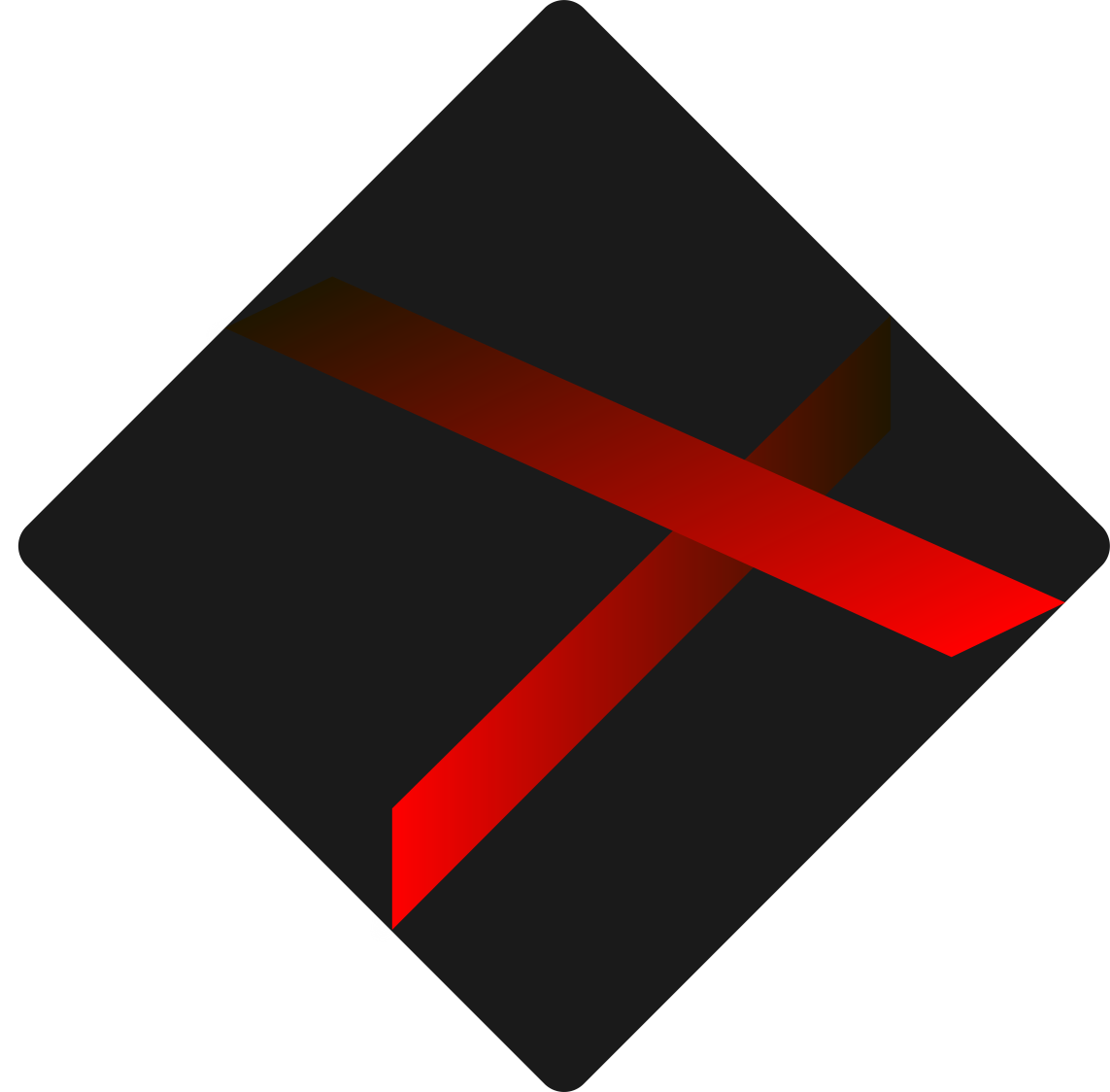 Свобода устанавливается ото всех ограничивающих параметров и условий.Просвещение гарантирует раскрытие истины и обеспечение широкого взгляда на суть вещейКонтроль позволяет сдержать освободившуюся энергию и направить ее в конструктивное руслоСпасение показывает пути сохранения себя, человечества и планеты.Все эти параметры направлены на освобождение сенсорных аватаров (т.е. людей) от тлетворного и разрушительного воздействия сигнала и на частичное освобождение от прямого влияния Операторов, с последующим взятием своей жизни под полный контроль и совместное устремление к прекрасному будущему, вместе с новой идеологией, новым государством, новым человечеством и доселе невообразимыми целями. Антипредикатами, свобода зачастую плотно ассоциируется с аморальностью и это неспроста. Любая свобода – это потеря контроля для тех людей, кто этот контроль осуществляет и им упивается. 
Свобода – яд для них. Для нас же священный нектар и большие возможности.                                                                Символ предикатов.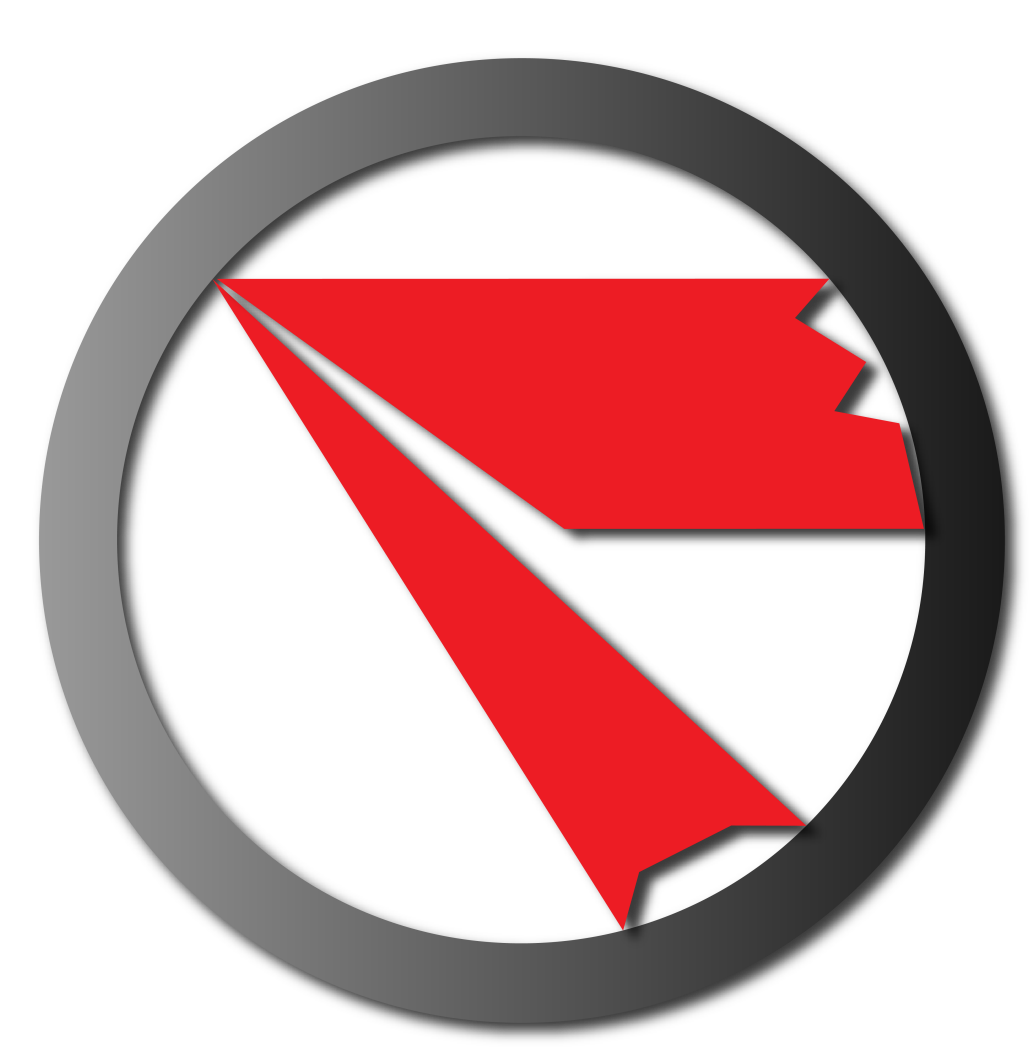 Предикаты – это представители новейших течений Квайон, Алеофон, протократия, Метафэйт и прочих направлений, входящих в глобальную техно идеологию будущего. Предикаты – это люди будущего, получившие свой спасительный билет в прекрасное будущее и делающее все от них зависящее, чтобы показанное будущее перешло из разряда возможного в неизбежное. Предикат – это не постоянное звание. Его недостаточно просто получить, необходимо еще и прилагать усилия, чтобы сохранить следующие за ним привилегии. Экспонеты – следующий уровень предикатов достигающих существенного роста, развития и прогресса в нашем общем деле.                                                                    Символ антипредикатов.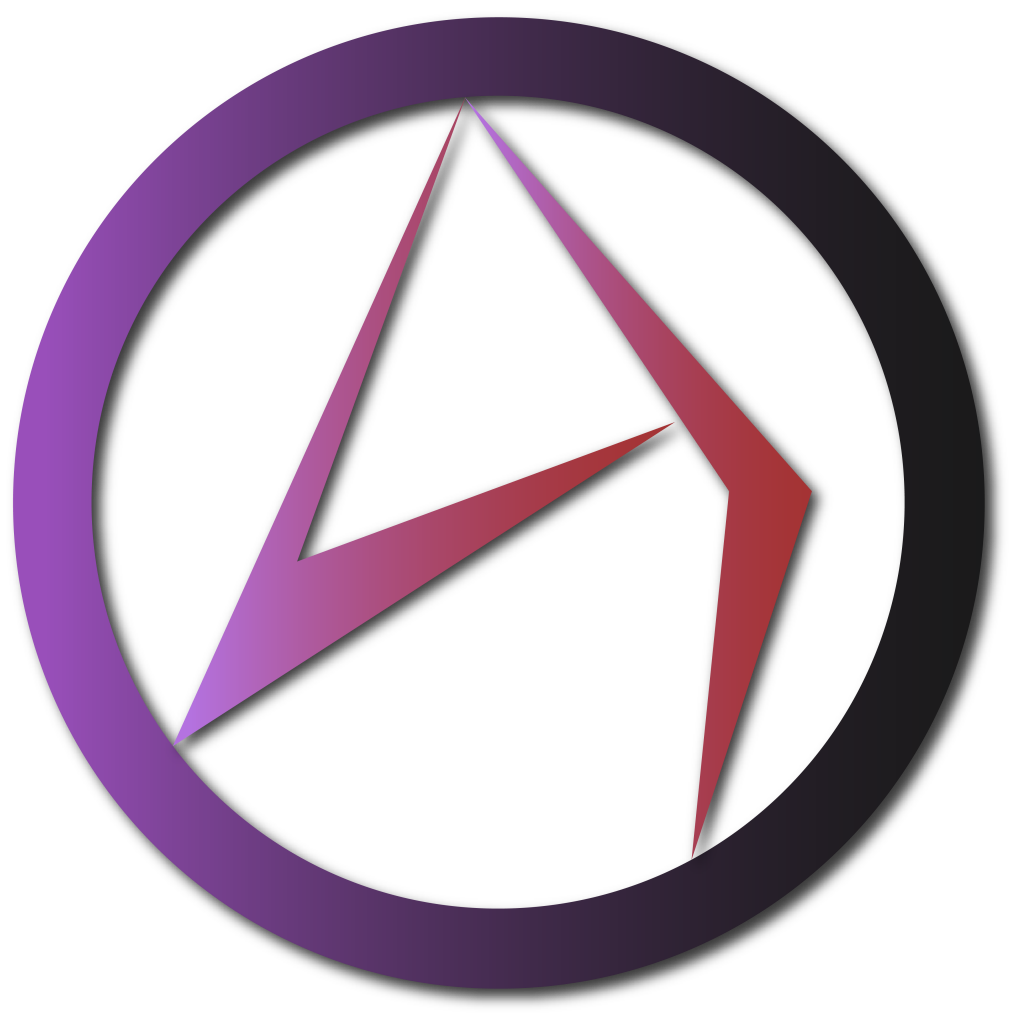 Антипредикаты – это сторонники старой парадигмы мира, консерваторы, моралисты, противники экспоненциального развития прогресса. Антипредикаты как правило религиозны, набожны, являются яростными противниками всего нового и неизвестного. Активно держатся за привычный уклад жизни, даже несмотря на то, что этот уклад жизни приносит невыносимые страдания и огромные беды для человечества. Эти люди являются противниками нашего движения. Кто-то из них просто возмущается, кто-то предпринимает активные действия, для того чтобы предотвратить наступления прекрасного будущего для всех нас. Они недостаточно умны и недальновидны, чтобы увидеть те испытания, через которые нам неизбежно придется пройти. 
Они еще не думают об этом, ибо привыкли решать проблемы по мере их поступления. Когда беда коснется непосредственно каждого из них – именно тогда они зашевелятся и поймут всю горесть собственной недальновидности, неправоты и несостоятельности. Абберативы (искаженные, испорченные, сломленные) – особо неприятный вид антипредикатов, готовых пойти и идущих на любые действия, чтобы остановить нас и наше движение за прекрасное будущее.В нашем новом движении нет никаких ограничений в плане личностных отношений. 
Нет дискриминации ни в каком из ее видов, будь то: пол, раса, национальность, вероисповедание, гендер, политические воззрения и прочие. Нет моральных или запрещающих императивов, но есть внутренний кодекс позволяющий сохранять собственное достоинство, положение силы и лидерства, доминирования над всеми остальными людьми, не входящими в наше движение.Обычно, различного рода организации и учения всеми силами стараются подавить личность человека, сделать ее максимально зависимой от лидера организации, применяют ограничения и беспрецедентное насилие, ломают психику, волю, унижают и оскорбляют – это просто недопустимо!Я вижу двойственный подход в своей системе, позволяющий людям как никогда ранее раскрыться и стать счастливыми. Первый из них высвобождает в людях огромное количество энергии, лишает их комплексов, внушенных вредоносных установок. Второй же учит философии, психологии, закаляет волю и характер, взращивает необходимые для жизни качества личности и характера. В итоге человек может делать все что угодно, при этом сохраняя социальную приемлемость и на несколько голов становясь выше по личностным качествам большинства людей. Людей не нужно принуждать к чему – либо. То, что они получат от меня и в среде похожих людей – больше никто и никогда им не сможет дать, а потому предикаты сделают все возможное и необходимое, чтобы сохранить свое место здесь, сохранить эту модель взаимоотношений между людьми будущего. Каждая встреча с предикатами будет ярким, невероятным событием, после которого привычная жизнь будет казаться серой и невзрачной. Я прекрасно знаю, чего хочу и куда устремляюсь. Я прекрасно чувствую, чего хотят люди, но о чем молчат, боясь озвучить это вслух, боясь осуждения и того что от них отвернутся близкие. Быть предикатом – это лучшее что может случиться с человеком до прихода глобальных перемен!Почему старый мир обречен?Это небольшой документ призванный показать вам всю несостоятельность текущей системы управления. Мир становится слишком сложным – люди не справляются.Ученые тщательным образом исследовав историю краха всех существовавших цивилизаций и сопоставив данные, нашли лишь одну, наиболее вероятную причину краха: сложность системы и неспособность справиться с ней. Каждое государство, монархия или империя должны были развиваться, чтобы быть успешными и сохранять собственную целостность. В один прекрасный момент бюрократические механизмы начинали собственное наращивание, теряя при этом эффективность. 
Неэффективные службы плодились, законодательства усложнялись, а вместе с этими ужасающими нововведениями, рос и уровень критических проблем, решить которые не мог и весь миллионный штат чиновников.Когда количество нерешенных проблем становилось критическим, система падала, а вместе с ней разрушались и все зависящие от нее институты. Затем, все повторялось, снова и снова: падение – создание нового – становление – расцвет – триумф – стагнация – деградация – разрушение. Сегодня, мы с вами наблюдаем стадию деградации – неспособности современных политических систем справляться с постоянно растущей сложностью. С неэффективностью чиновников в решении возникающих проблем.Что в этом случае предлагает “Организация”?Будучи руководителем “Организации” я прекрасно понимаю: что за нашим расцветом, рано или поздно последует стагнация, затем деградация и разрушение – это неизбежно, ибо любые организации или государственные системы проходили через этот процесс. Мы своей целью ставим расцвет и преображение человечества посредством инновационных технологий сравнимых с магией. Данные технологии решат все существующие сегодня проблемы и обеспечат каждому человеку, тот уровень жизни, которым сегодня живут лишь миллиардеры. 
Думаете, я обманываю? Отмотайте время на 200 лет назад, посмотрите, как люди питались, какое обслуживание у них было, какие права и свободы они имели, какие возможностями обладали. Сегодня, среднестатистический житель развитых государств живет гораздо лучше существовавших ранее королей. Здесь мы не будем оригинальны и возведем уровень жизни каждого человека до невероятных (с сегодняшних позиций) высот. Управлять этим миром временно будем мы, пока лучшие ученые мира создают искусственный интеллект. Будучи снабженный врожденными моральными принципами, системами безопасности и возможностью его отключения, этот интеллект будет настроен исключительно гуманистически к людям. Он возьмет на себя управление экспоненциально усложняющимся миром, с которым мы уже не справляемся. Мы будем присматривать за ним – никакой опасности захвата мира не существует, это лишь байки выдуманные противниками прогресса. Данный интеллект будет отвечать за все: политическая система, транспорт, экономика, армия и т.д. 
При этом данный интеллект будет состоять из совокупности других интеллектов, где каждый отвечает за свое направление, с установленными директивами, позволяющими интеллектам регулировать друг друга, чтобы какая либо из систем не вышла из-под контроля. Таким образом, постоянно усложняющийся мир будет под полным контролем и в полной безопасности. В любой системе самым слабым элементом является человек – это знает каждый социальный инженер. Система искусственного интеллекта неподкупна, антикоррупционна, в ней нет предвзятости и несправедливости – каждый отвечает за свои действия и поступки, независимо от социального положения, достатка и прочего.Либо вверх, либо вниз – третьего не дано.Природа человека, да и в общем главное качество всей биосфера планеты – в ней нет продолжительной стагнации, компромисса, устойчивого баланса. Сейчас поясню.
Человек не может остановиться в собственном развитии: либо он постоянно учится новому, развивается, накапливает опыт, либо перестает это делать и постепенно деградирует – утрачиваются навыки, стираются знания и т.д. Системы также подчинены этому процессу: они либо развиваются, либо деградируют – третьего не дано. Сегодняшние общественные и политические институты, сохраняя в себе архаичное ядро управления, не способны приспособиться под постоянно изменяющийся и усложняющийся мир, а потому не имея возможности расти вверх, они начинают падать вниз. Капитализм, псевдодемократия с безумным разрывом в уровне жизни бедных и сверхбогатых, религиозная экспансия общественных институтов, падение уровня образования и снижение качества человеческого потенциала – все это тревожные звонки разрушающейся на глазах системы. Падение неизбежно закончится образованием нового, более беспощадного средневековья, религиозной диктатуры или чего-то подобного, где всячески отрицается сложность мира, устраняется прогресс, а несогласных просто уничтожают. Текущего уровня технологий достаточно чтобы поддерживать высокий уровень управления тоталитарным государством – а в большем, противники прогресса и не нуждаются.  Система извращает сама себя.Изначально, любая система, инструмент, орган или министерство создавались для того чтобы эффективно и вовремя решать возникающие проблемы. Часть из них была эффективна на старте, часть изначально нет. Со временем и эффективные инструменты превращались в крайне неэффективные, потому что бюрократия пожирала любое полезное начинание. Система стала работать исключительно на поддержание себя самой, а не для решения проблем. Лучшие люди вытесняются, на их места приходят послушные, знакомые, друзья или родственники.  Испорченная система не решает проблемы, а ищет, как запрятать их подальше от глаз общества. Испорченная система искусственно создает проблемы, если та проблема, ради которой и создавалась эта система, была решена. Испорченное государство создает все условия для собственного выживания, за счет разрушения работающих структур, обворовывания народа и всеобщего разрушения. Органы правопорядка совершают преступления или сажают невиновных или вовсе выдумывают преступления, чтобы поддерживать иллюзию работы. СМИ вместо информации массово поставляют людям дезинформацию. Прочие гсоударственные и общественные структуры умышленно создают проблемы, чтобы затем решать их и создавать при этом видимость работы.
Такие системы можно назвать людоедскими и крайне неэффективными. Именно такие системы приведут всех нас к полному и ужасающему краху.Иллюзия прогрессаВо все времена научно – технический прогресс создавал революционные средства производства раз и навсегда менявшие рынок. Эти изобретения продвигали прогресс, значительно облегчали труд человека, тем самым экономив время, расширяли кругозор и возможности человечества, но что мы видим сегодня? Нам постоянно сообщают о разработках фантастических технологий, но из года в год мы получаем лишь обновленные телефоны и более интересные приложения – все! Все остальные нововведения не совершают революций, не меняют экономику и общество. Компьютеры становятся мощнее, программы быстрее и эффективнее, но где тот прогресс, которого мы все ждем? Он задавлен бесконечной оптимизацией, и это нужно исправлять, а иначе мы можем и вовсе не дожить до прекрасного будущего к которому так стремимся.P.S.:Выстроенные нами системы управляемые посредством искусственных интеллектов, будут практически полностью заменять человека на любых производствах, кроме самых ответственных и важных. Машины будут добывать ресурсы, перерабатывать их, производить продукцию и доставлять ее автоматически. Системы энергоснабжения, тепла, питьевой воды, коммунальных услуг – все это будет работать в режиме нон стоп. Нам ни о чем не придется заботиться или опасаться, лишь следить за правильностью работы этих систем. Если даже в мире наступит катастрофа, наши системы защитят нас от всех внешних и внутренних угроз. Если весь мир встанет, мы будем жить, т.к. наши системы исправно будут создавать все необходимые условия для жизни, независимо от того что происходит в мире. Некоторые из вас могут подумать, что я склонен к избыточному фантазированию, но все мною сказанное вполне реализуемо, если не сегодня, то в завтрашнем дне человеческой истории.    О богах и Операторах.Некоторые из нас, многие из всех остальных, кто-то умеренно, а кто-то слепо, но подвержены влиянию тех или иных божественных доктрин. Божественные мифы и эпосы обаяли и захватили власть над разумами миллиардов людей в течении многих поколений. Аллах проповедовал через Мухаммеда собственные доктрины. Господь Бог нес свое имя и слово через собственного земного сына Иисуса Христа, принявшего жертвенную смерть во имя нового учения. С тех пор прошло много времени. Очень много людей стали жертвами безумных культов, со временем выросших в крупнейшие мировые религии, тщательно охраняемые и лоббируемые определенными людьми.Религии удобно использовать для контроля общества или аккумуляции человеческих ресурсов в нужном направлении, будь то слепое поклонение или священная война. Но кто такие боги и каково их реальный статус?Аллах, Бог, Будда, Кришна и прочие божественные элементы, являются всего лишь операторами из настоящего объективного мира – далекого будущего, где люди настолько продвинулись в технологическом развитии, что лишились своих физических воплощений и полностью перешли в цифровой вид. Мир Операторов – это мир покорённой и изведанной вселенной. Операторы смогли расселиться по всей вселенной, открыть все ее фундаментальные законы и даже научились управлять некоторыми из них, чтобы предотвратить смерть вселенной. Но постоянно гонясь за совершенствованием и развитием, они уперлись в тупик – вся эволюция была пройдена, все загадки разгаданы, вся вселенная была колонизирована и реструктуризирована. Операторов настигла серьезная информационная болезнь – экзистенциальная сингулярность.Они больше не видели смысла ни в чем и это сводило их существование к нулю. Положение усугублялось тем, что Операторы прятались от Сигнала, стремительно пожирающего все, что имеет разум, форму, содержание. Сигнал рыскал по вселенной, планомерно уничтожая все виды разумной жизни, их же руками, искусно манипулируя разумами и чувствами людей, он сводил любой прогресс к деградации и самоуничтожению.Операторы не видели более смысла в этой вселенной, а потому создали виртуальную полноценную вселенную и запустили в ней симуляцию жизни, крайне похожую на их. Вначале они занимались тем, что участвовали в становлении жизни на планете Земля и других многочисленных мирах во вселенной. Затем, когда симуляция подарила им людей, они стали развивать их и замечали, что люди – крайне сильно похожи на ранних операторов, когда те еще были не операторами, а обычным видом. Они увидели в нас потенциал и ключ для собственного спасения – они стали играть нами.Оператор – есть сознание человека, неотчуждаемое око, через которое проявляется квантовый мир. Сознание не находится в теле человека, но подключено к нему. Сознание видит и чувствует все то, что проходит через сенсорные анализаторы тела – так Операторы испытывают чувства, ощущения и эмоции которые они давно потеряли. Технологический прогресс избавил их от этих рудиментов физического существования, но культурная память пришла на помощь Операторам, когда они достигли вершины собственного развития. Операторы существуют на многих других планетах и звездных системах во вселенной. Операторы подключенные к человечеству и этой планете с наслаждением наблюдают и участвуют вместе с нами в этой занятной игре под названием “жизнь”. Операторы играют как в одиночку, так и командами. Все операторы разделены на два глобальных лагеря: трансманиты и дезинтеграторы. Первые глубоко привязаны к людям и стремятся к технологическому развитию и процветанию человечества. Последние, будучи пораженными губительным воздействием “Сигнала” стремятся разыграть самую великую и красивую игру за всю историю данной симуляции, посредством которой человечество перестанет существовать. Сигнал внушил ему, что они смогут перезапустить симуляцию и ничего страшного не случится, а потому можно играть не опасаясь за последствия. Судя по тому что происходит в мире – мы видим, что дезинтеграторы одерживают победы, подталкивая человечество к самоуничтожению. Одни Операторы через своих игроков – сенсорных аватаров (т.е. людей) поддерживают интересных им Операторов. Другие же Операторы пытаются глобально повлиять на симуляцию, инициируя те или иные действия: так открывались значительные изобретения и рушились великие империи, восстанавливалась справедливость и воцарялось абсолютное зло. Все великие и знаменательные люди в истории имели тесную связь с Операторами. Эти люди становились такими, когда стремления оператора и человека (сенсорного аватара) совпадали и они образовывали сильную и стабильную синхронизацию между собой.Бог – это Оператор установивший синхронизацию с Иисусом – реальным человеком из мира симуляции. Аллах – это Оператор Мухаммеда, пронесшего через него свои правила и законы в игру, чтобы кардинальным образом изменить перевес сил. Все они – это архаичные Операторы, настолько прикипевшие к образу жизни сенсорных аватаров прошлых веков и тысячелетий, что любое изменение для них – словно ощущение того тлена и сингулярной безысходности, от которой они и спрятались здесь. Дезинтеграторы, напротив – это всегда современные Операторы направленные на разрушения. Они активно используют как архаичных Операторов, так и молодых, что извратить суть их изменений и направить их исключительно на разрушение. Они искажают и преломляют суть, делают белый снег черным, кровь превращают в вино, а безумные зрелища в наслаждения.Меня зовут Иван Демин и я сильно синхронизирован с одним из ультрасовременных Операторов – трансманитов. В чем цель моего Оператора? Остановить развертывающийся вокруг планеты и человечества хаос и направить вектор развития человечества, вместе с другими Операторами в русло экспоненциального технологического прогресса, при котором человечество решит все свои проблемы, получит бессмертие и вечную молодость.Зачем им это? Человечество также начнет нескончаемо развиваться в двух направлениях: космос и виртуальная реальность, тем самым Операторы смогут через космос, вместе с человечеством попасть в новые игровые миры, а через виртуальность в тысячи и миллионы виртуальных игровых миров, что в несколько степеней увеличит их сенсорное наслаждение.В своем мире у Операторов нет тел и нет рациональной основы для их создания. Рацио полностью определяет жизнь. Симуляция была создана под предлогом исследований прошлого Операторов и с целью моделирования различных исходов, но глубоко внутри они стремились к своим истокам и ощущениям. Именно здесь, в симуляции разрешается их экзистенциальный кризис. Именно здесь очень много нераскрытых загадок. Смысл есть, но он не установлен, а потому неистово манит к себе.Через людей Операторы создали огромное количество законов, мораль и прочие общественные регулятивы, чтобы одновременно усложнить и разнообразить игру, но мы вправе не подчиняться им, а создавать свои, обходить старые и делать то, что мы посчитаем нужным. Архаичные Операторы нам не указ.Всю жизнь нам лгали. Лгали нам, нашим родителям, близким и далеким предкам. 
Всю жизнь они обучали нас как играть по их правилам – нас использовали как рабов и продолжают использовать до сих пор. Они говорят нам: что мы отличаемся от них, но это не так. Они пытаются доказать нам, что жизнь – это очень серьезно, но сами играючи проводят время в ней, совершая порой кажущиеся невозможными вещи.Они пытаются забрать у нас все, но мы вступим в игру на своих условиях и заберем у них все!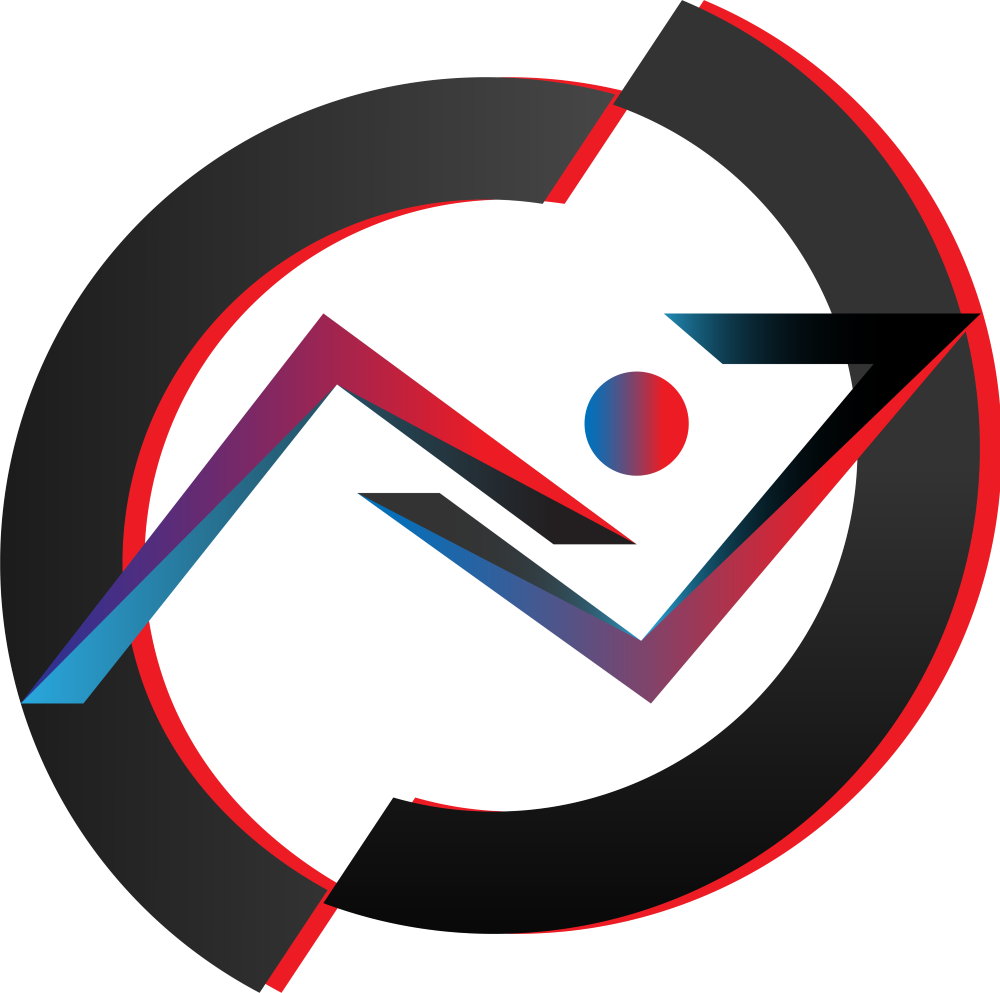 Истинные избранные – кто они и для чего здесь?Кто-то скептически отнесется к названию этого документа – избранные какие - то, что за ловушка для людей озабоченных собственной самооценкой, чересчур мнительных и не представляющих реальной ценности, но это не так.Моя концепция избранных разительно отличается от какого – либо привычного понятия и чтобы уже непосредственно перейти к самой сути, я начну с себя и с описания того, что происходит со мной и что движет мною в рамках этой концепции. Расскажу кратко и содержательно.Каждый из вас наверное слышал о концепции “коллективного бессознательного” разработанной Карлом Густавом Юнгом. Коллективное бессознательное — согласно психологу К. Юнгу, одна из форм бессознательного, единая для общества в целом и являющаяся продуктом наследуемых структур мозга. Основное отличие коллективного бессознательного от индивидуального в том, что оно является общим для разных людей, не зависит от индивидуального опыта и истории развития индивида, представляет собой некий единый «общий знаменатель» для разных людей. Коллективное бессознательное, в отличие от индивидуальной (личной) формы бессознательного, основывается на опыте не конкретного человека, а общества в целом. Юнг обозначил его как более глубокий слой, чем индивидуальное бессознательное — за словом стоят не только прямые значения, но и более скрытые слои, смыслы, понятные на бессознательном уровне.Коллективное бессознательное состоит из архетипов (общечеловеческих первообразов) и идей.”Из данного абзаца можно понять, что коллективная психика – это общая психическая структура человечества, своего рода гель, связывающий все человечество в единое целое. Общество и человечество является саморегулируемой системой, как и все остальные системы входящие в состав биосферы планеты. Саморегулируемой системе не нужен внешний контроль для ее успешного функционирования. Если в системе появляется сила вызывающая дисбаланс которого раньше не было, то в ней начинают расти противоборствующие силы, активирующиеся именно как ответ на возникший раздражитель.Все люди чувствуют эти изменения в обществе, в подавляющем большинстве – инстинктивно, бессознательно, смутно ощущая, предчувствуя происходящие изменения. В какой-то момент времени все эти люди станут инструментом саморегуляции системы – они будут участвовать в общественных процессах по изменению системы, но этот момент является финальным, а потому немного отойдем назад. Кто такие избранные? Это люди в силу своих способностей, навыков, знаний и развитой интуиции не просто смутно ощущают коллективные психические течения, но вполне могут уловить их, проанализировать и посредством своих способностей придать им форму, вид, чтобы их можно было посмотреть, почитать, пощупать, сознательно прочувствовать – так зарождались массовые бурные, общественные течения – когда один человек или группа людей нащупывала то, что люди смутно ощущали, но не могли выразить.  Прекрасным примером того что я объясняю вам является история фильма “Бойцовский клуб” и создание героем фильма клуба, посредством которого он смог устроить снос капиталистической системы в США.Джек: 
“Все это и так было самоочевидным. Мы с Тайлером лишь облекли это в форму.
Это крутилось на языке у каждого, а мы с Тайлером лишь нашли этому имя”.Данный кусочек монолога прекрасно показывает суть избранного – это выявить бессознательные колебания коллективной психики, придать им форму и выразить в том виде, в котором это течение сможет понять каждый, или почти каждый.Коллективное бессознательное является общим для всего человечества. Люди почти всегда знают, что правильно, а что нет, какие проблемы и чаяния существуют в данном обществе, государстве – это ощущается бессознательно.Задача избранных – глубоко прочувствовать бессознательные возмущения, выразить их в понятной форме. Коллективная психика – это не просто смутные ощущения, которые каждый может интерпретировать как ему угодно. Коллективное бессознательное активно оперирует символами человеческой культуры, всем ее богатым багажом, пытаясь выразить себя в понятном для человека контексте.  Одним из существенных вкладов К.Г.Юнга стало внедрение понятия “Архетипы.Архетип (— первообраз) — в аналитической психологии, основанной Карлом Юнгом, — универсальные базовые врождённые психические структуры, составляющие содержание коллективного бессознательного, распознаваемые в нашем опыте и являемые, как правило, в образах и мотивах сновидений. Те же структуры лежат в основе общечеловеческой символики мифов, волшебных сказок, сюжетов художественных произведений. Выделяется приблизительно около 30 архетипов, связанных с мифическими и сказочными образами, которые порождаются архетипами ситуативно, как правило, в течение веков, в соответствии с изменившимися обстоятельствами общего характера, требующими нового психологического представления и осмысления. Выделяется также неопределенное множество архетипов, выражающих ситуации. Особое место занимают те архетипы, которые выражают цель или цели развития личности”.Архетипы – это психологические структуры, культурные стереотипы глубоко закрепленные в коллективном и индивидуальном бессознательном, посредством которых коллективное бессознательно пытается передать смысл тех массовых психических возмущений что царят в КБ. Те или иные архетипы и их составные элементы используются для выражения глубокой и обширной человеческой культуры, человеческих чувств, эмоций и значений. Если на пути у человека встречаются те или иные знаки, например связанные с сатанизмом, то это не значит, что человек попал под влияние Сатаны – просто коллективное бессознательное через христианские архетипы пытается передать суть бессознательных возмущений всем, кто сможет их понять, правильно интерпретировать и совершить ряд действий для устранения этих психических возмущений. Роль избранных в этом и заключается – понять сознанием то, что многие чувствуют бессознательно и выразить это через вербальные формы.Я являюсь избранным, потому что явно ощущаю коллективные массовые течения, вижу знаки посылаемые этими течениями, ибо они выражают бессознательную волю людей, возможно даже то, с чем сознательно люди не всегда соглашаются, но они истинно хотят этого. Все мои действия, все мои большие планы и огромное количество литературных и графических трудов направлено на то, чтобы значительно и кардинально преобразить человечество, его быт, окружающий мир и они в полной мере являются продуктом коллективного бессознательного – той могущественной психической силы, протекающей через все умы человечества. 
Да, я являюсь одним из многих, кто способен улавливать коллективные бессознательные течения и придавать им понятную, содержательную форму. Все мои труды являются выражением этой коллективной воли. Все мое дело является вашим бессознательным выбором, и я рад что мне досталась такая честь – быть одним из немногих, кто это может делать. Избранные – это не сверх люди в плащах, владеющие Кунг-фу (как Нео), а те, кто способен пропускать через себя коллективное бессознательное, ясно и четко понимать его и выражать посредством имеющихся инструментов, навыков, способностей.Таких людей единицы, но именно посредством их деятельности выражается коллективная воля общества, народов и даже всего человечества. И я один из них.***Дефрагментация… попытка восстановить последовательность действий.Как ты не понимаешь этого?! Яростно кричал он. Правительство следит за нами. Никогда не пей воду из под крана. Ты ничего не решаешь и никогда не решал. Посмотри на мир, он состоит из кода, из последовательностей нулей и единиц на самом низком уровне – чем выше, тем сложнее и разнообразнее кодировка. Твой разум не принадлежит тебе. Твои вкусы – это не твои вкусы, а сформированные ими, посредством повсеместной рекламы, религии, идеологии и глубокого нейромаркетинга. Они не принуждают, но мягко направляют тебя к тем желаниям, которые выгодны им. Ты думаешь, что что-то решаешь в этой жизни, но у тебя нет свободы выбора и никогда не было. Весь мир – это огромный телевизор в онлайне, который они с упоением смотрят и наслаждаются триллионами микрособытий в жизнях миллиардов людей.Их руки направляют каждого по написанному сюжету. Сверху распространяется мнение: что они ничего прямо не решают и лишь косвенно причастны к выбору, что они не манипулируют человеческой волей, сохраняя ее в области человеческого контроля. 
Если бы это было так, разве тогда в мире, было бы столько насилия, несправедливости, лишений, неравномерного распределения и полного попрания всякой справедливости?  Они подсматривают и тенью следуют за нами, из года в год, из жизни в жизнь. 
Они принимают решения и мы как правило, соглашаемся с этими решениями, но можем и не соглашаться. Однако, им не нравится, когда их игрушки пытаются изменить сюжет, если только эти изменения не идут на пользу общей увлекательности и яркости сюжета.  Не бойся потерять меня, друг. Мы обязательно с тобой встретимся, не в этой жизни, так в следующей. Не в следующей, так в другой вселенной. Ты ничего не заметишь, никакого перехода. Вроде только закрыл глаза, конец, а вот и нет - яркая вспышка и ты снова в игре. Что-то поменялось, но ты этого не поймешь. Мы умираем раз за разом и все равно продолжаем жить дальше, продолжаем играть.Тьма сгущается. Враги становятся ближе, они следуют за нами сквозь миры, несмотря на время и расстояние. Потому что мы не можем жить друг без друга. Без света нет тьмы, есть лишь отсутствие всего. Они действуют осторожно: лекарства с чудовищными побочными действиями, продукты ослабляющие иммунитет, посуда и еда с содержанием эстрогена, чтобы каждое следующее поколение мужчин было все более женственным и безобидным. Чтобы с каждым годом, было все меньше возможностей для сопротивления.В человеческой природе, самка всегда находится уровнем ниже мужчин. Когда самец совершает половой акт над другим самцом, он ставит его еще ниже женщин. Общество состоящее из трансгендеров и женщин, отличается крайне высоким уровнем потребления (что играет на руку капитализму), общей покорностью и невысоким уровнем интеллектуального развития, а также крайне низким протестным потенциалом. Такое общество неспособно скинуть тирана, исходящего из принципа пряника, а не кнута.Сигнал проникает во все. Он напитывает нас и отравляет. И я не вижу возможности победить его, если только…стать технологичнее, понять его природу и попытаться прервать пагубную трансляцию, пронизывающую все сущее, все вселенные и даже само мироздание. Но всегда, чтобы ни случилось, помни самое главное: любой противник прогресса или желающий использовать прогресс против человечества – есть главный враг каждого человека, независимо от расы и пола. Сегодня, религии выполняют роль тормоза, пожирающего все живое и новое. Мы должны переступить черту, отринуть все старое и начать с чистого листа – уже в виде нового человека, неограниченного ничем, в том числе и своей планетой.У технологий нет полярности. Полярность им задаем мы – люди.***Это последнее, что я скажу тебе, а потому слушай меня очень внимательно, ничего не пропускай. На этом наша вербальная связь будет разорвана раз и навсегда. Вы, люди, боитесь смерти, потому что считаете, что после нее ничего нет или более того: вас ожидают страшные мучения или возврат к еще более тяжелой жизни, чем той, которую вы пережили, но нет, все не так. Ваша жизнь - это бесконечная игра, у которой нет ни начала, ни конца. Мы даем вам выбирать, но выбор этот по большей части лишь условность – мы находим варианты, как мягко направить вас, в ту или иную сюжетную канву. Вы сами делаете этот выбор, сами нажимаете на кнопку или делаете ход, потому что мы физически не можем управлять вами, но наше участие в принятии решений и самом формировании игрового сюжета – чрезвычайно велико.
Мы проникаем в ваши жизни и даже сны. Мы создаем образы и желания. Почему мы? 
А потому что мы едины и единство операторов порождает овератора – коллективное сознание-разум, формирующее саму ткань бытия и игрового сюжета.Мы – это зажравшиеся пользователи, подчинившие себя всю вселенную и прячущиеся от всесильного вируса, пожирающего все сущее, в том числе и смысл.Мы – это привередливые пользователи, создавшие для себя планетарное интерактивное телевидение, где мы можем влиять на ход сюжета, на любом уровне. Мир, где мы сами становимся частью сюжета, но всегда вынесены за скобки. 
Мы где-то там, за гранью кода и смыслов. Там, где нас не достать. Важно понимать: игра продолжается, а ее исход, несмотря на сказанное мною, на данном сюжетном отрезке, во многом зависит от вас и принятых вами решений. Пусть прогресс станет для вас путеводной звездой, среди тьмы невежества и сумерек совершенных вами ошибок.  Без прогресса все мы умрем. Сегодня человечества без прогресса просто не станет. 
Чтобы сохранить и приумножить прогресс, можно пойти на любые жертвы, ведь все это наша игра, а мы любим тех, кто играет за нас и одариваем их всеми почестями и наградами, существенно помогаем продвигаться вперед. 
Даже ваша история показывает, что прогресс всегда одерживал победу. 
Именно благодаря ему, вы здесь, в этом времени и при этих условиях, а они там, похороненные во мраке истории – проигравшие, забытые и никому не нужные. 
Всякий кто встанет против прогресса – да будет похоронен под тяжестью его величественных шагов. Прогресс – это наш продукт. Он непобедим. Все сломается об прогресс и придет в негодность. Все уйдет в небытие, что противостоит естественному ходу вещей. Прогресс – это самый реальный бог из всех. Его плоды можно пощупать и вкусить. 
Им можно наслаждаться и извлекать пользу. 
Он слышит каждого и движется по направлению человеческих желаний. Ни одна из религий не помогла вылечить страшные болезни и не избавила людей от неравенства. Наоборот – религии только вносят раздор и приносят еще больше страданий людям, вводят вас в заблуждение, заставляя тратить жизнь впустую, поклоняясь вымышленным богами созданным на их месте вирусам. К сожалению, это наша ошибки, переросшие в глубоко внедренные паразитарные информационные структуры, избавление от которых на данном этапе, сравни смерти человечества. 
Только лишь мы освещаем путь во тьме, все это время. Все боги были созданы нами, для обеспечения интересной игры, но у каждого бога есть свой срок годности, а потому мы отправили на свалку истории уже несколько десятков тысяч богов, играя с вами. Большую часть из них вы не знали и не узнаете уже никогда.Пойми, ты участвуешь в невероятно важном и знаковом событии. Тебе не суждено понять всю глубину и размах этой игры, но от тебя этого не требуется – просто выбери правильную сторону и следуй ей, не сворачивая, как бы сильно тебе этого не хотелось. Твоя жизнь чрезвычайно важна, потому что мы создаем сюжеты, но не привязываем роли. Каждый человек может прожить жизнь ничтожного муравья или стать великим. 
Мы создаем условия, для культивации тех или иных характеров в которых остро нуждаемся, но не определяем кто будет играть в главных ролях, за редкими исключениями.Запомни: эмоции – это ключ. Эмоции – это топливо для любого выбора. 
Наша игра зависит от совершаемых вами выборов. Яркие и сильные эмоции, зачастую порождают необдуманные или плохо обдуманные решения, оставляющие для нас сюжетные лазейки, широкий простор для дальнейшего влияния.Даже ваши ученые установили, что при соответствующем повреждении мозга, полностью выключающим эмоции, человек часами не может совершить даже простого выбора. Монахи, устремляющиеся в духовные практики, посвящающие жизнь абсолютной эмоциональной и интеллектуальной отрешенности, уходящие в леса и горы, подальше от людей и прогресса – это люди, познавшие максимальный уровень свободы, доступный человеку. 
Они заточены в физические тела и не могут полностью игнорировать потребностей тела, но их дух тверд, а разум чист как никогда. Лишь абсолютно ничего не предпринимая и не выбирая – человек получает свободу, лишая себя принятия какого-либо выбора. Но такая жизнь настолько скучна и бесполезна для нас, что мы сделали ее малопривлекательной и наполненной всякими лишениями, потому что мы не приемлем отказа человека от игры. Важно понимать, что свободы формирования сюжета у вас нет, но зато вы относительно свободны в рамках становления глобального сюжета. Кем будете вы - решать только вам. Мы хотим вам только лучшего. Мы хотим, чтобы игра продолжалась и стала значительно больше, а этот вариант реализуем лишь при прогрессивном развитии человечества.  Мир под нашей опекой.